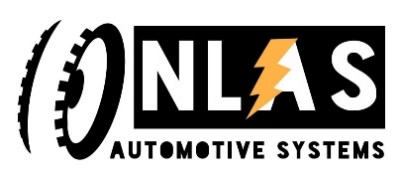 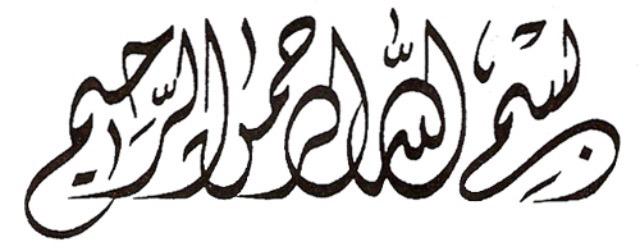 NLASANNUAL REPORT 2022Author:Jihad BachirMahmoud Al ZohbiRaja MuradLast Update:27.01.2023 09:47 PrefaceThis report contains details of the NLAS Institute project that we carried out for the year 2022. The Project presented is the E-TRACTUK An electric tractor based on a TukTuk Chassis.IntroductionSolar Cell Tuk Tuk have clean driving power, without any pollution, saving environment, for comfortable transportation and with more features for your convenience. Wider space for passengers than general Tuk Tuk.Easy for maintenance, just charge the battery and check the battery acid level.Turning controlled by steering, make it easier in controlling than the conventional Tuk Tuk. More space for driver, without engine, heat and noise.Project 1: Electric TukTuk Testing Rig RequirmentsWork on this project has started in 17 October 2022 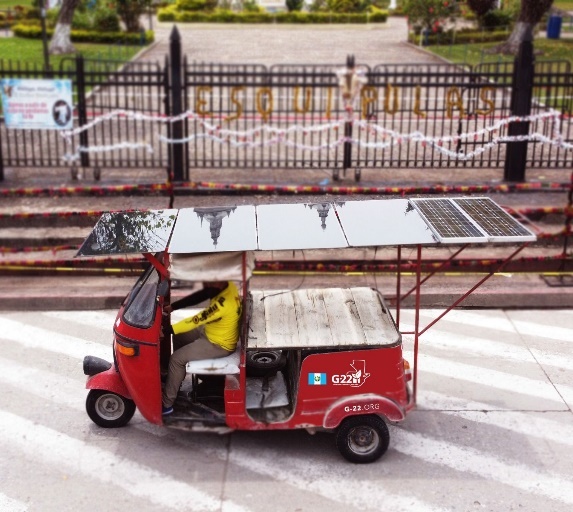 This is a list of system requirments Power/drive Train and parts::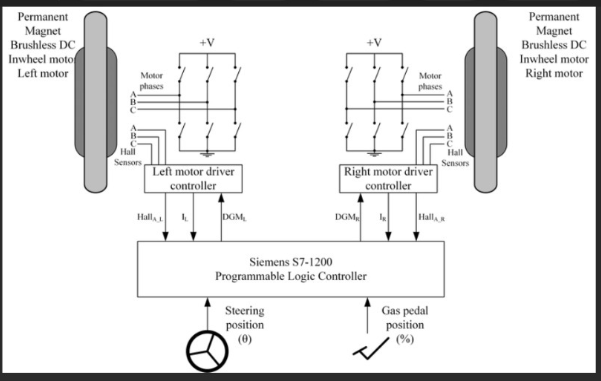 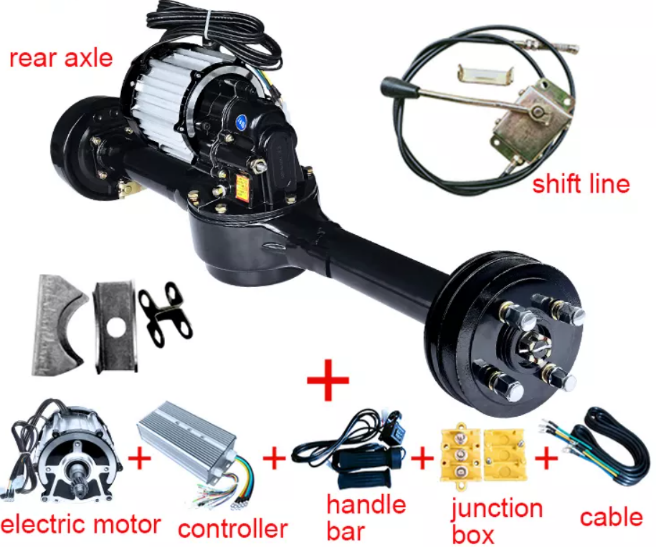 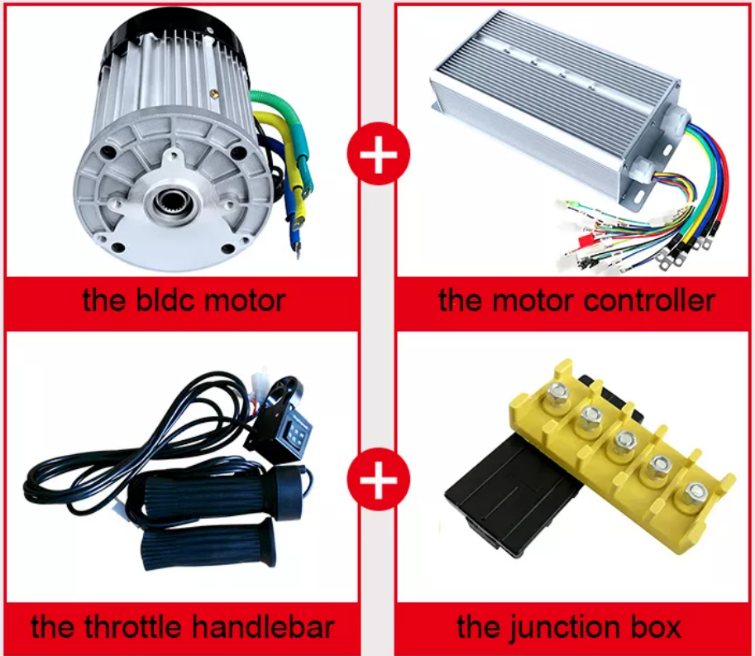 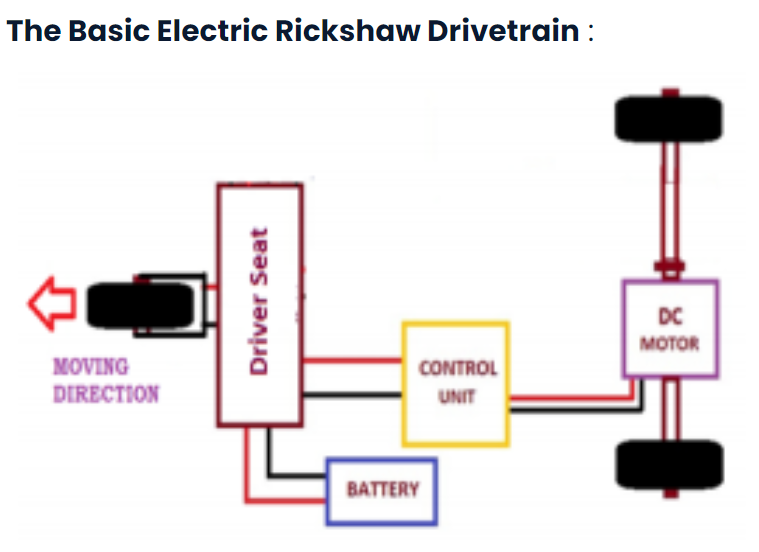 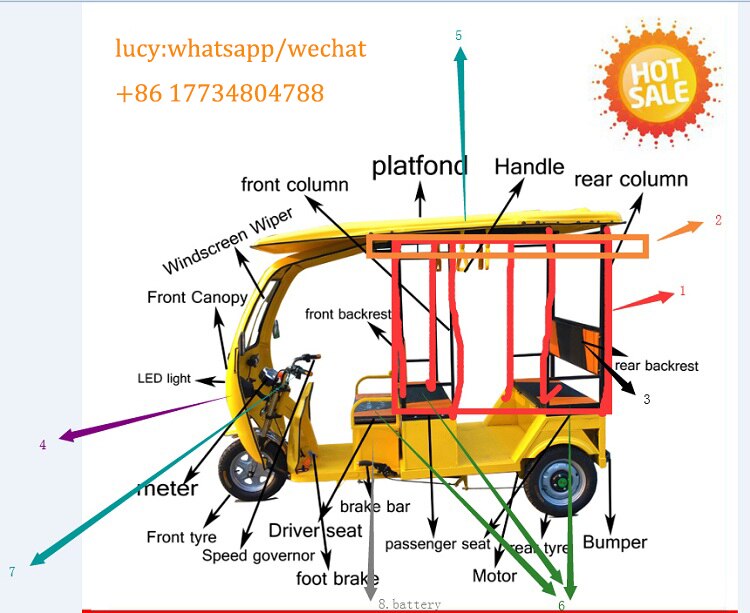 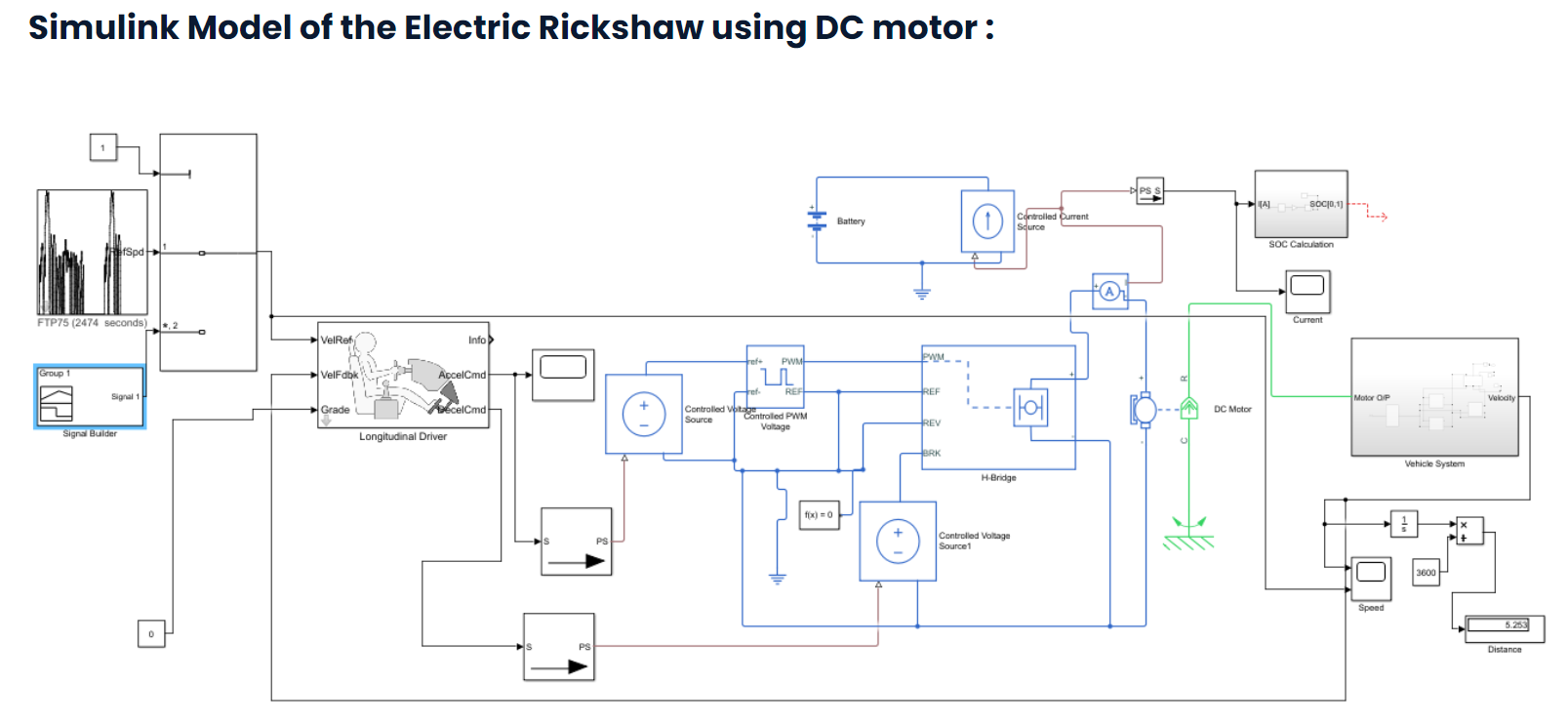 https://skill-lync.com/student-projects/electric-rickshaw-modelling-2Similar products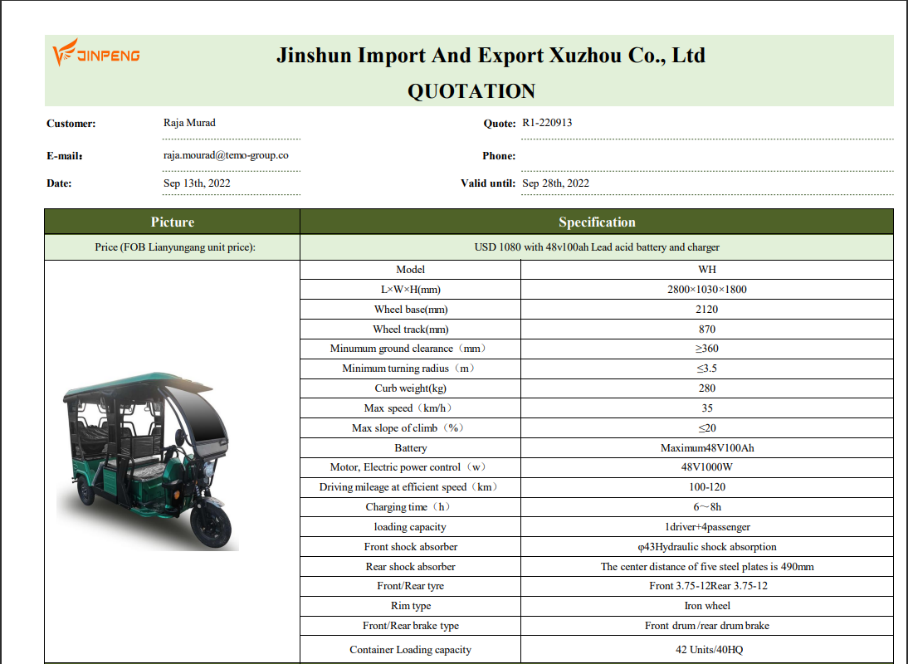 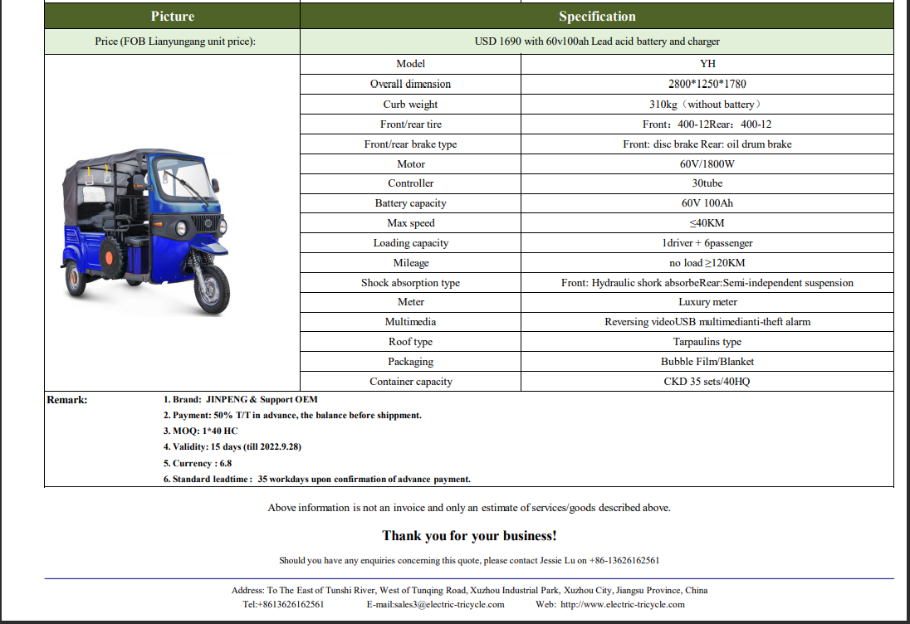 Al halabi E-BIKE Tripoli, Koura square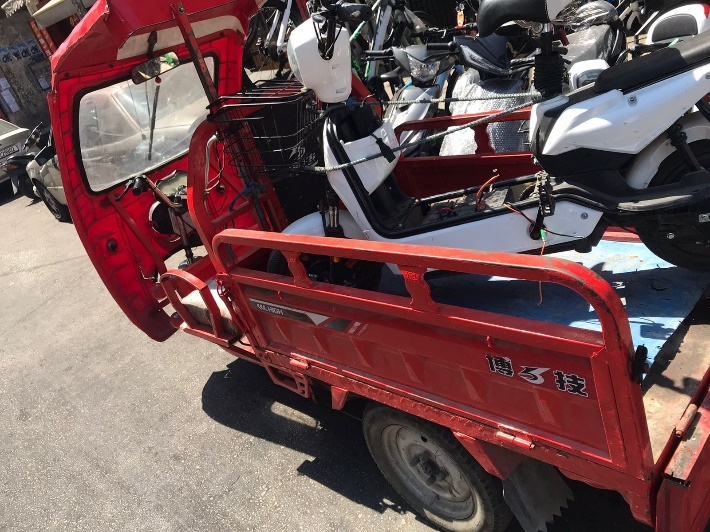 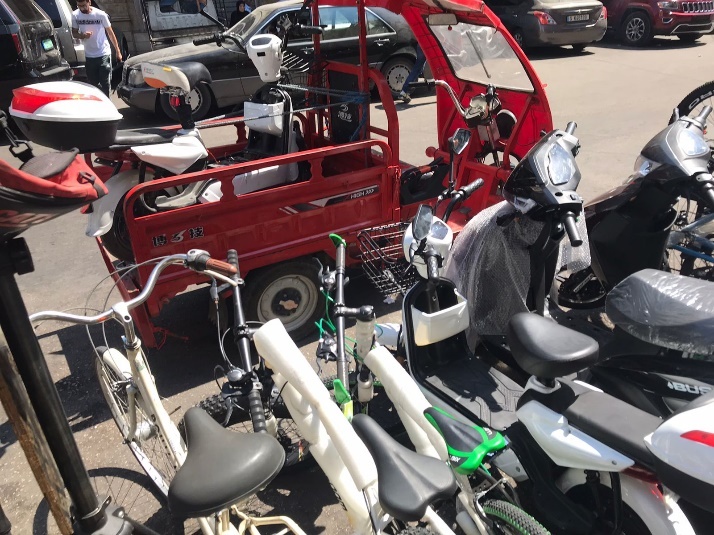 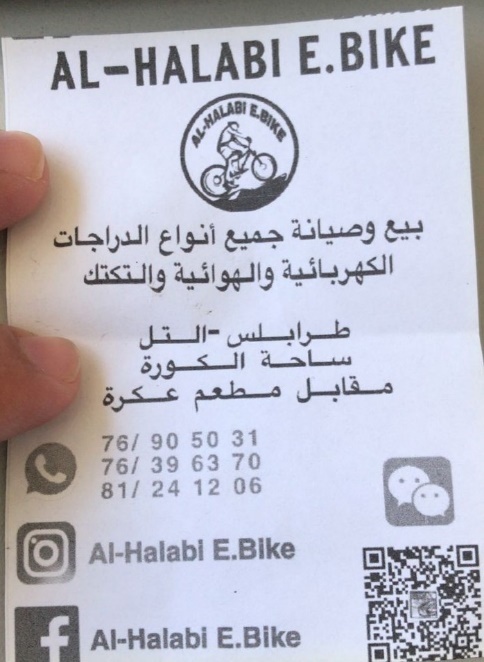 مثل هيك تكتك لنقل البضاعة و يمكن ان يعدل لنقل الركاب
بسعر ١٥٠٠-١٦٠٠$
سرعة ٦٠ كم/س
يمشي مسافة ٤٠-٥٠ كم
تشريع ٥ ل٨ ساعات
محرك ١٠٠٠ وات
٤ بطاريات
يمكنه ان يصعد طلعة الهيكلية لان لديه GearBox من فراش واحدالحلبي لديه كل ما يتعلق بالتكتك من محركات لميكانيك للcontrollers ... عرض اسعار القطع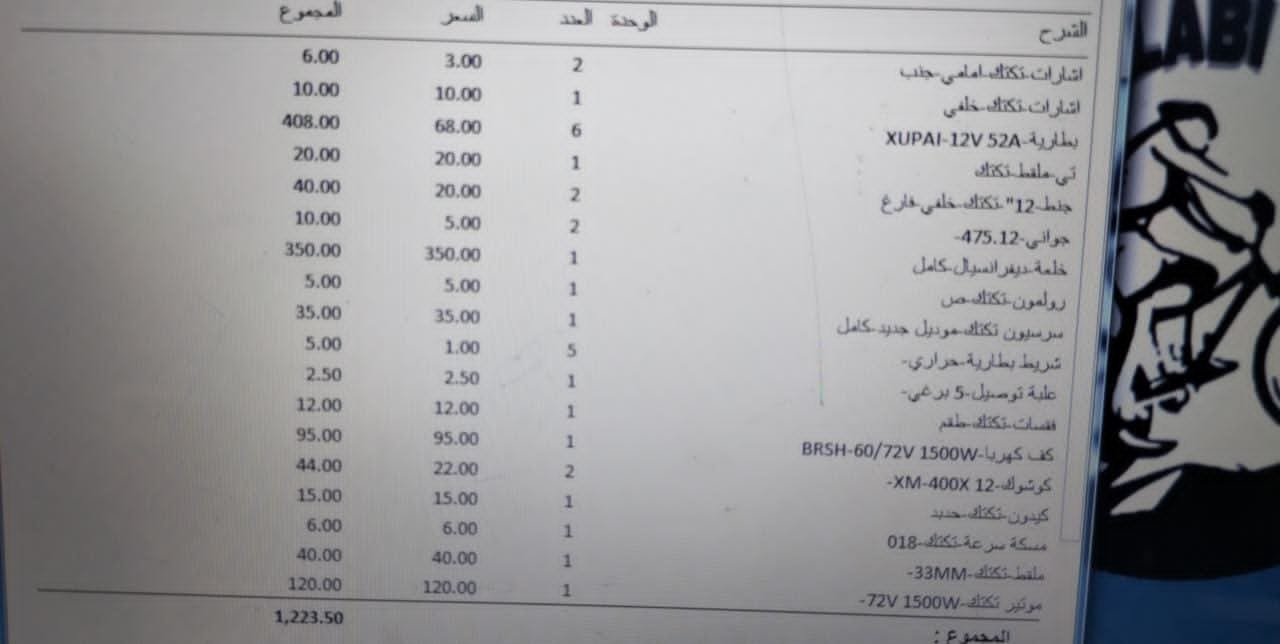 SmarTukhttps://www.tuvie.com/smartuk-modular-electric-tuktuk-design-for-cambodia/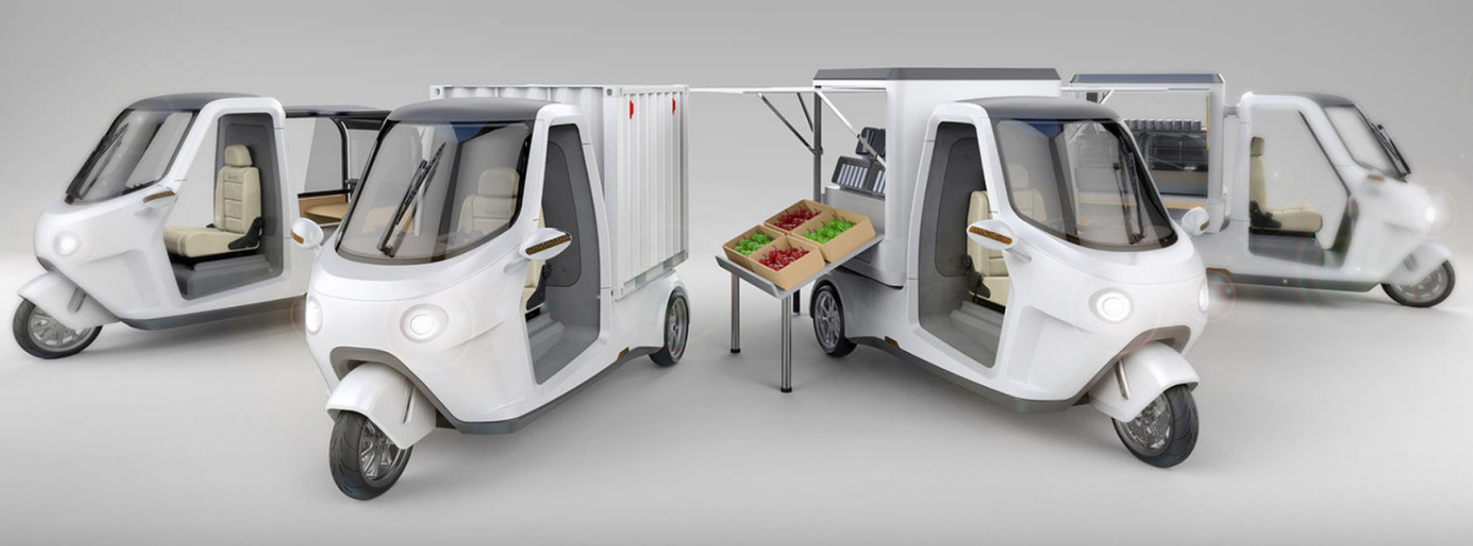 Designed by Vincent Chan and Andy Lee, SmarTuk features modern design with better functionality that help to create better image on the street. No more dirty vehicles moving around the street, polluting environment.Here are some advantages of SmarTuk design:Modular loading bay for selling different types of goodsImproved water resistance as flood is common in CambodiaCustomer can order or locate specific types of goods anytimeGPS radio so the vehicle could be tracked real timeSecurity box featuresAM Electric Bike (lebanon)https://amebike.business.site/?utm_source=gmb&utm_medium=referral- Solar Panels: https://www.alibaba.com/product-detail/Bluesun-ETFE-solar-flexible-160w-170w_1600281712498.html?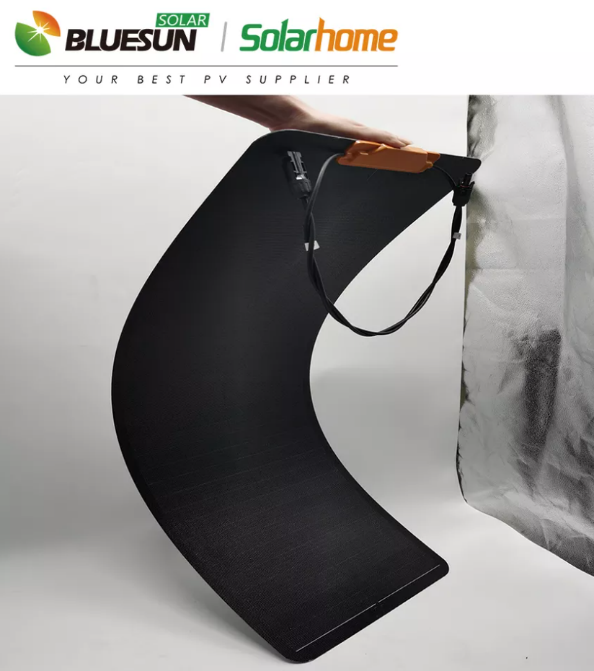 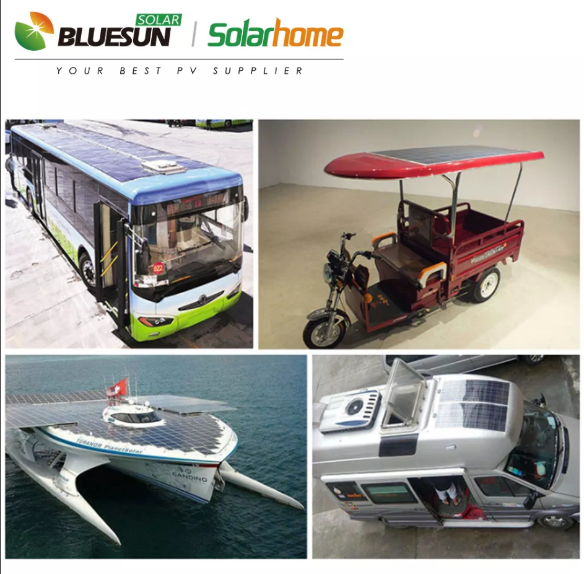 Mechanical designIn this paragraph we will present the mechanical design of TukTuk chassis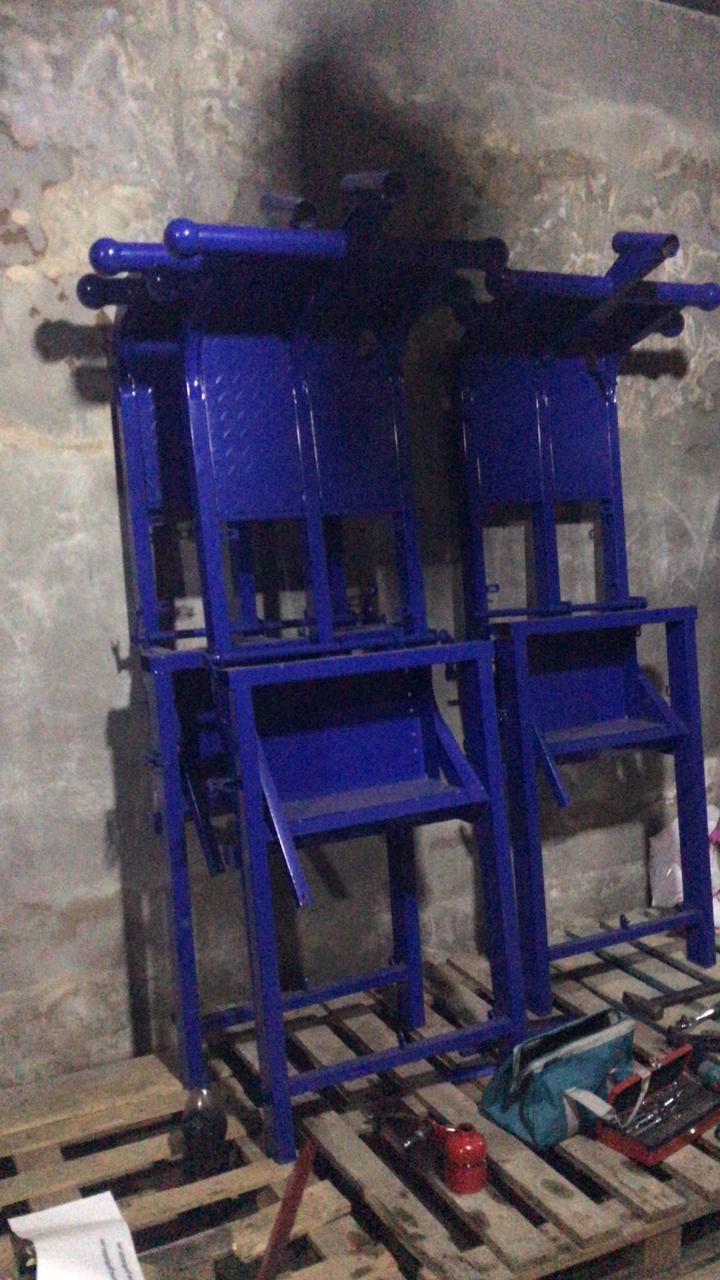 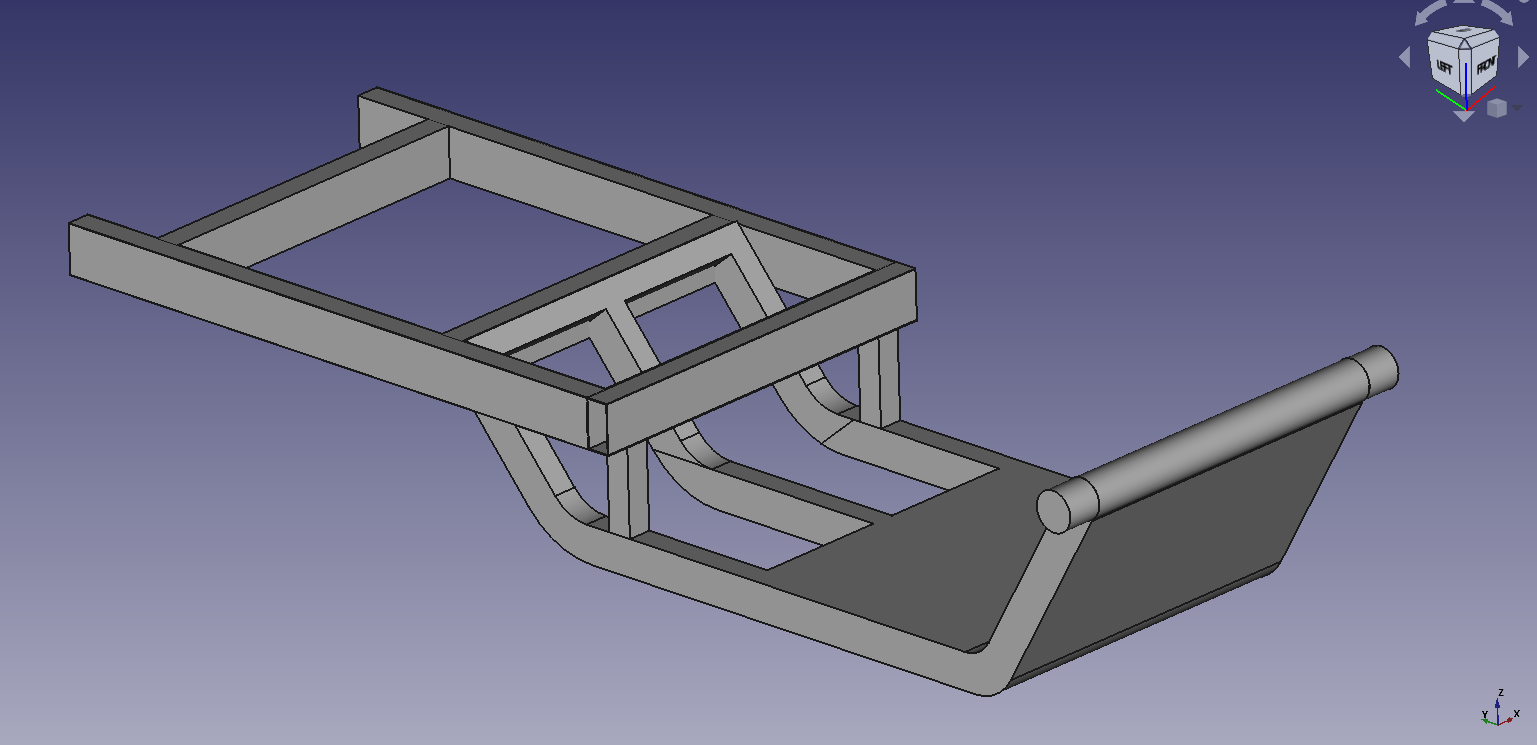 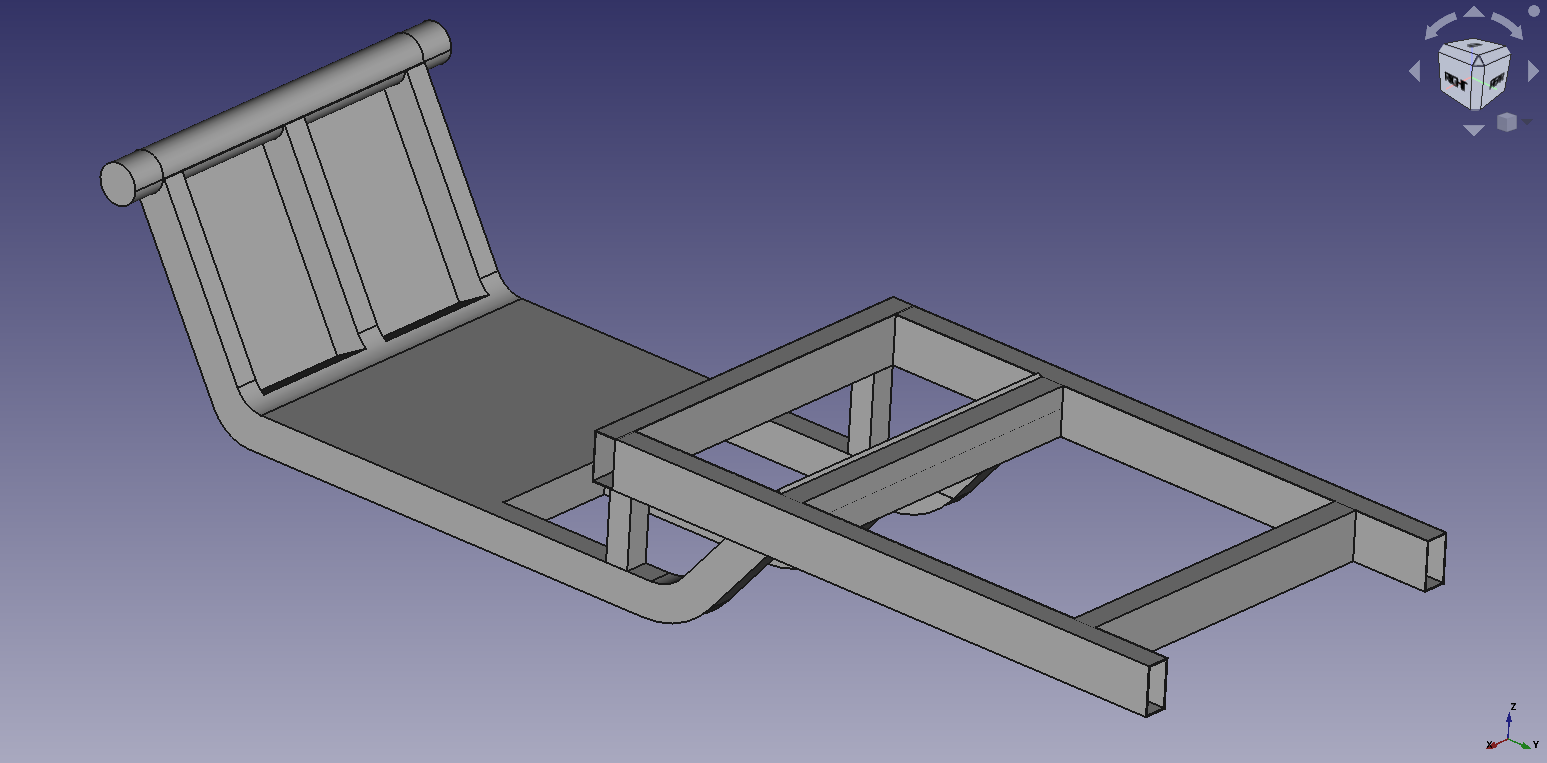 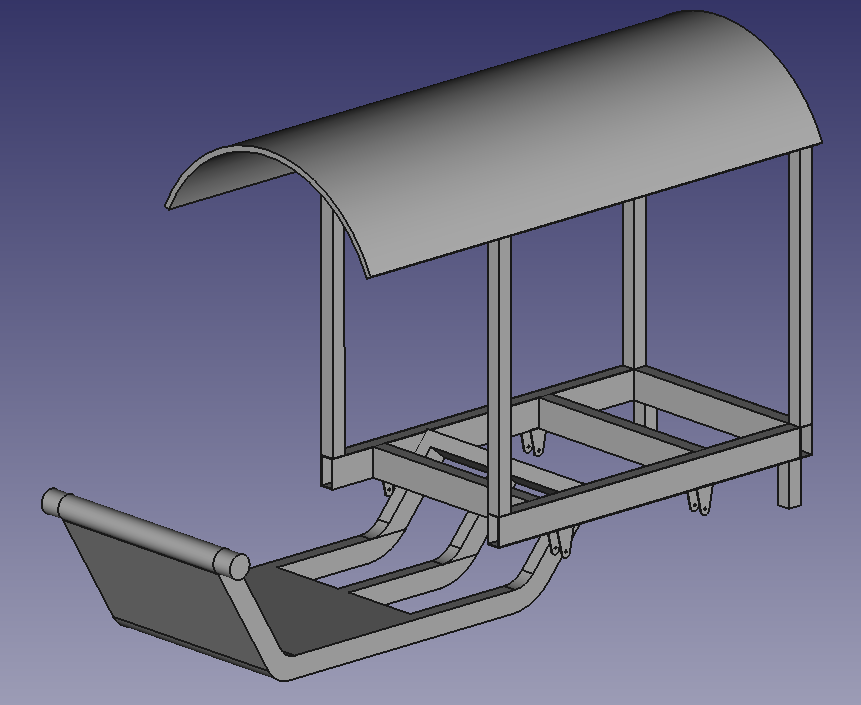 Mechanical RealizationAssembling the TukTuk TukTuk Chassis 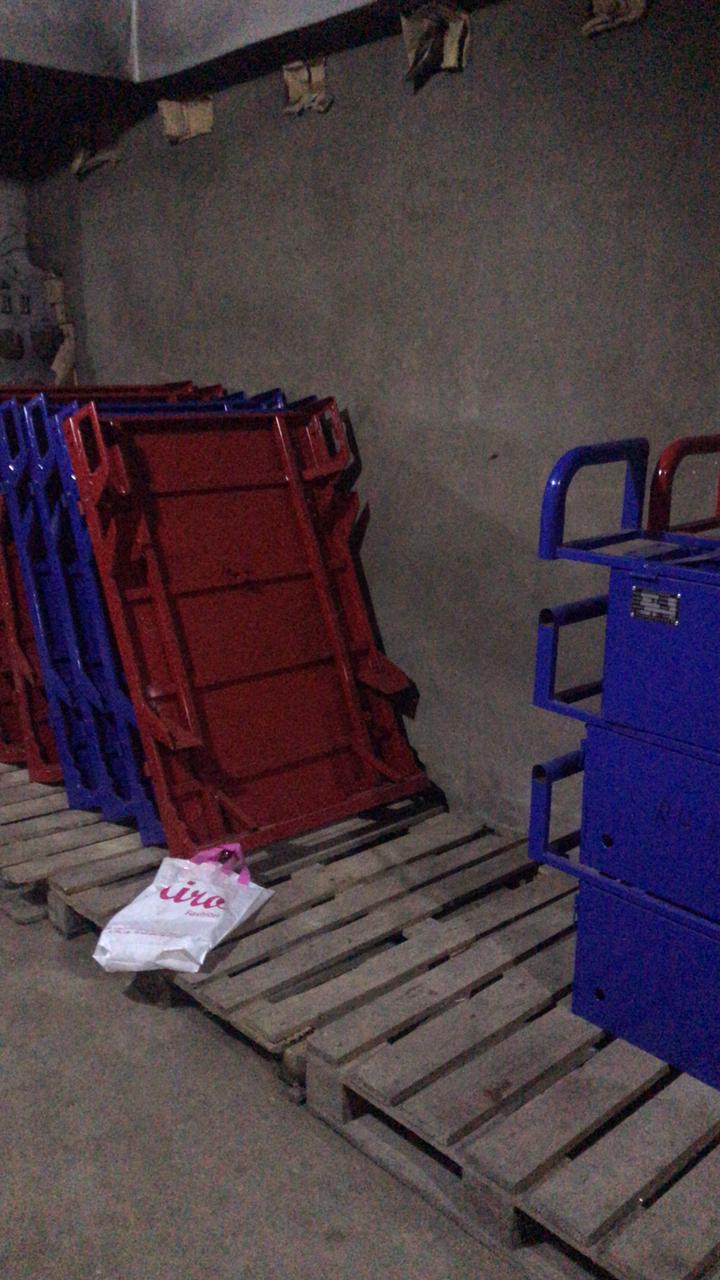 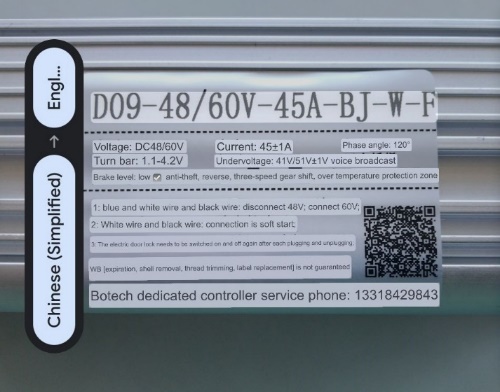 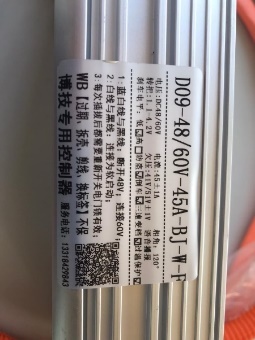 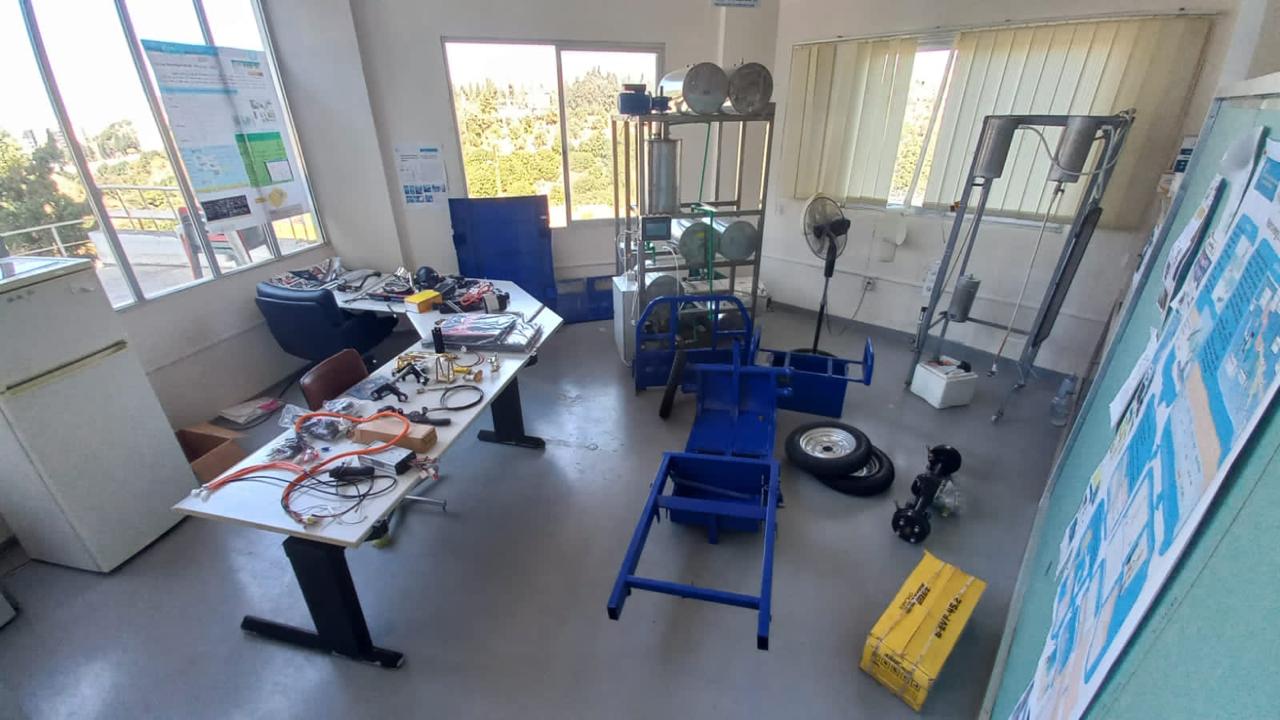 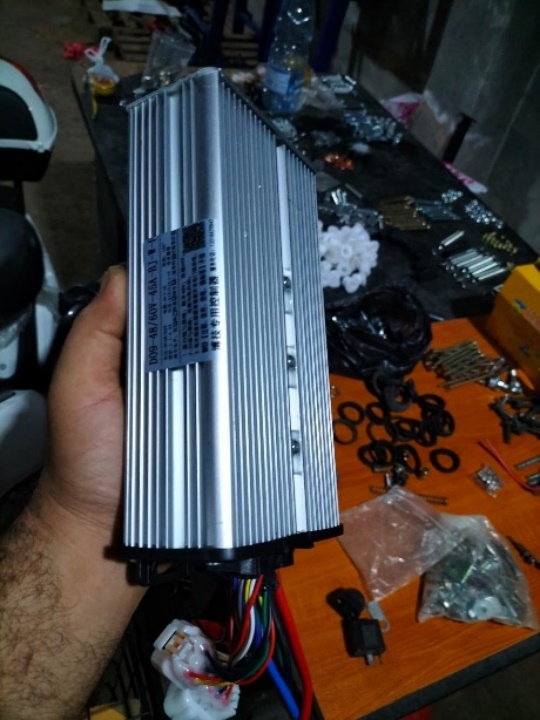 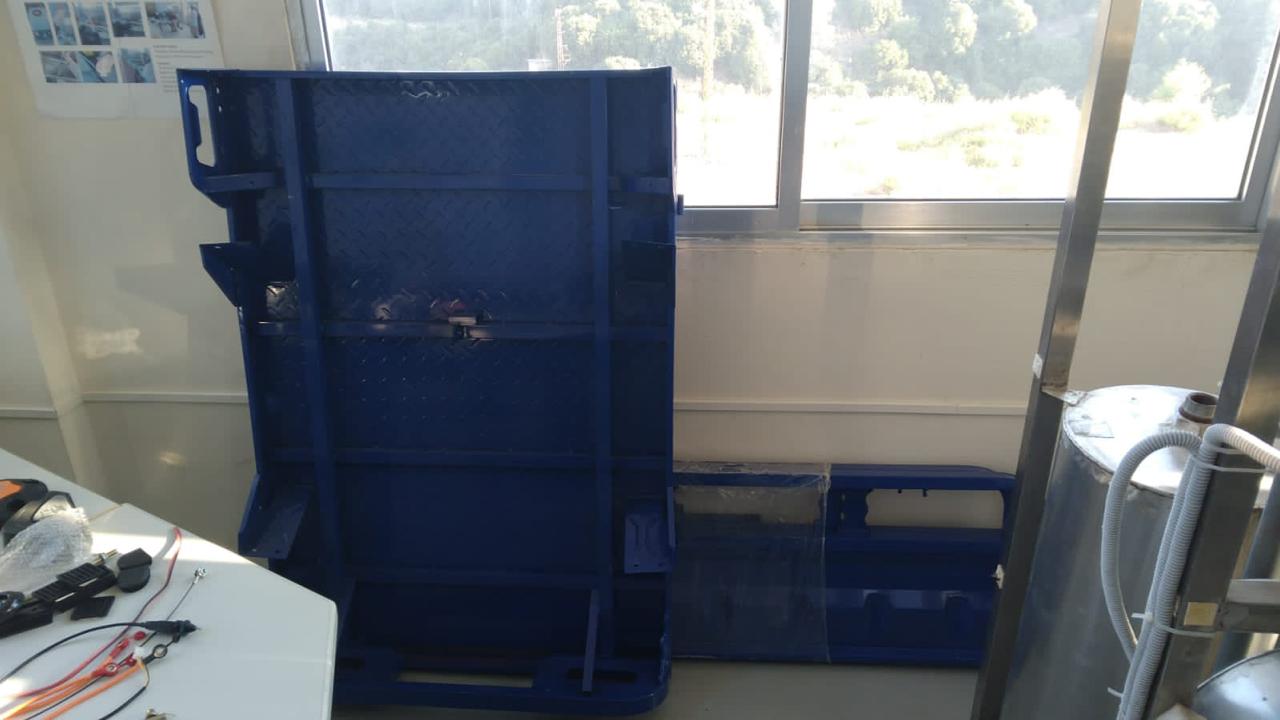 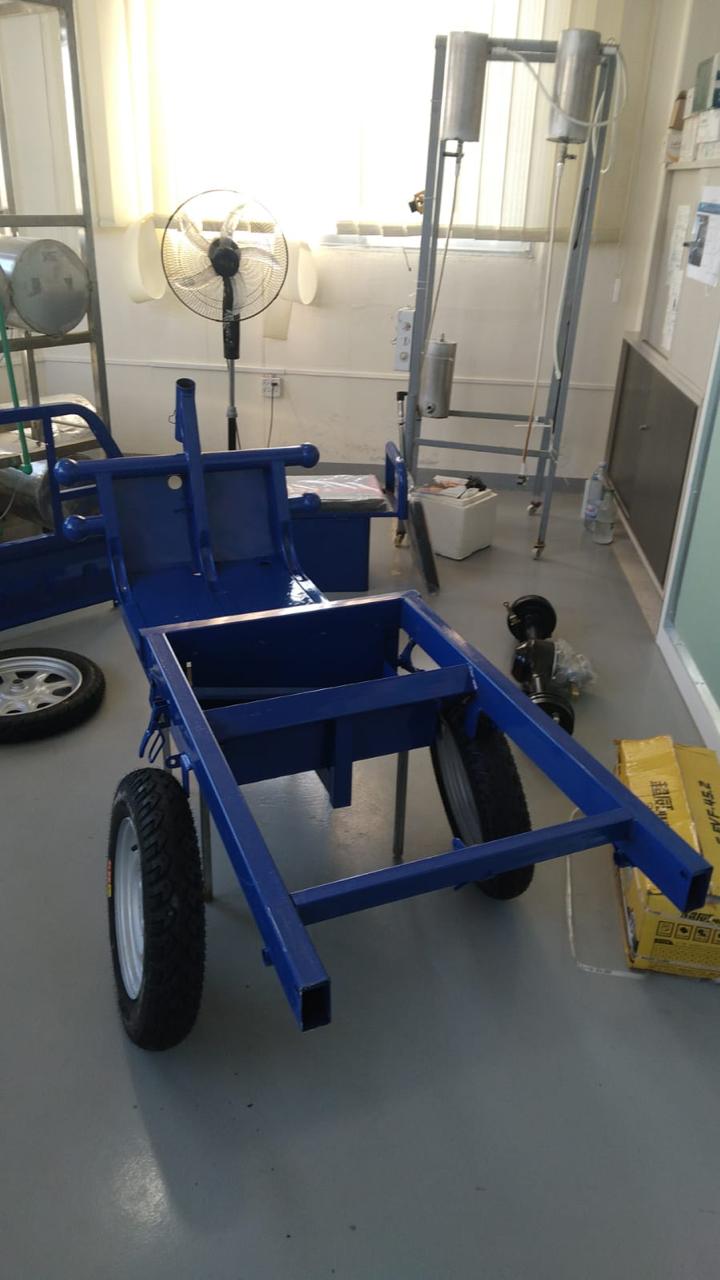 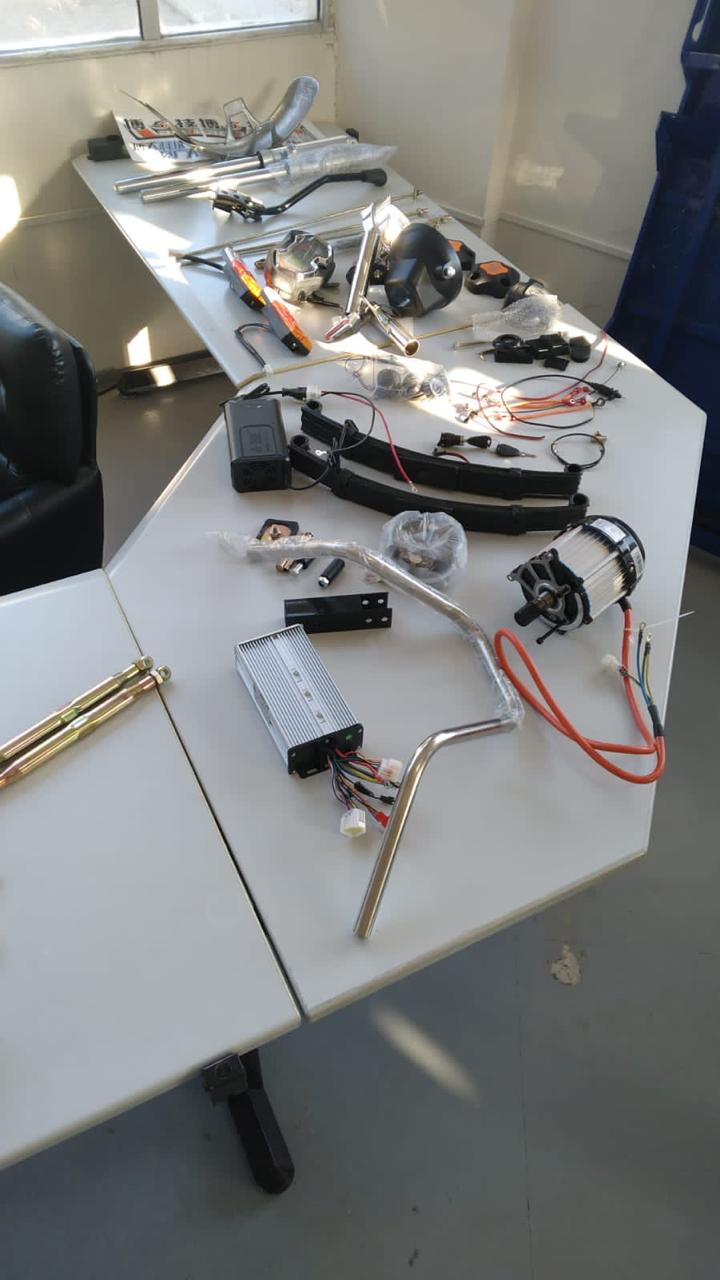 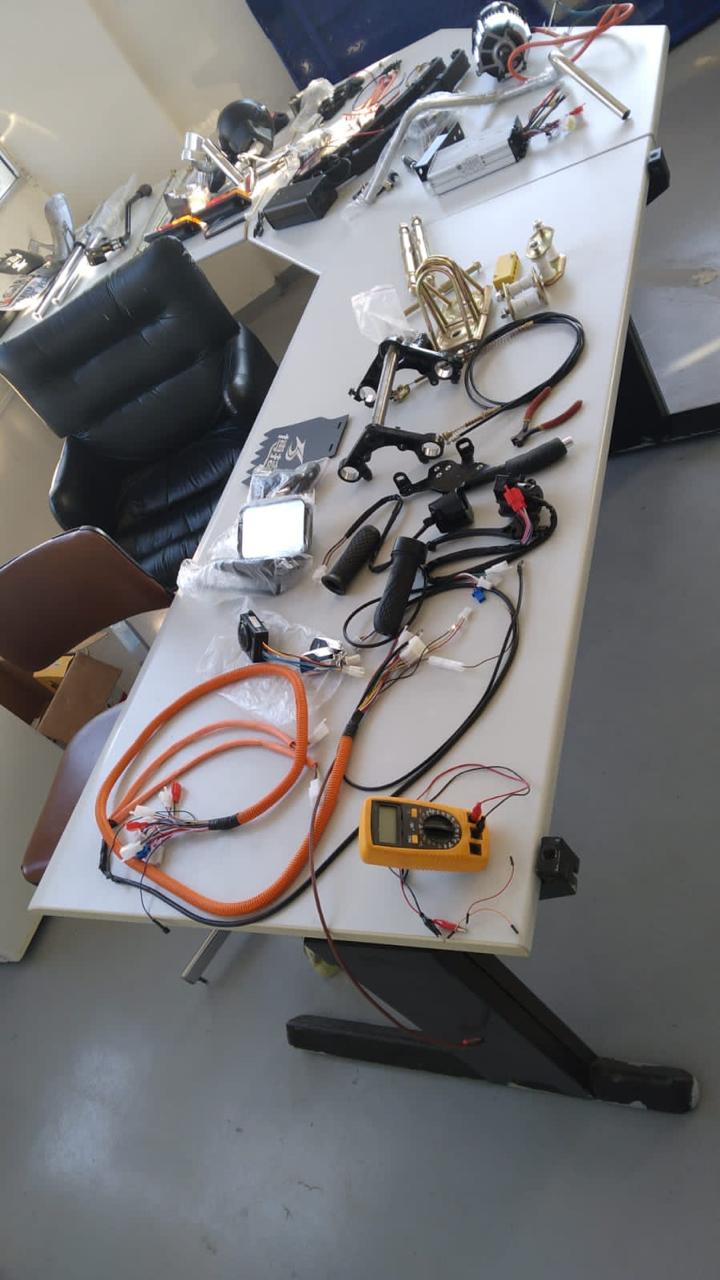 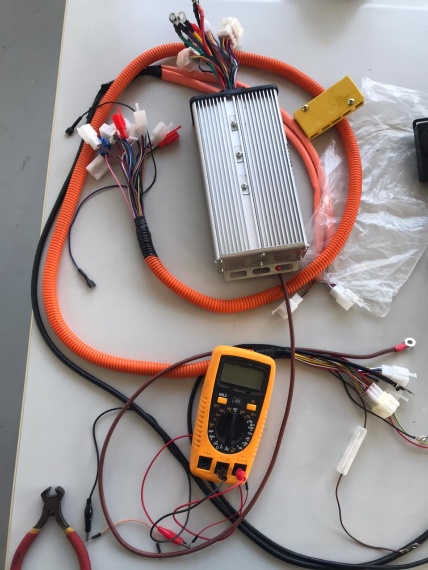 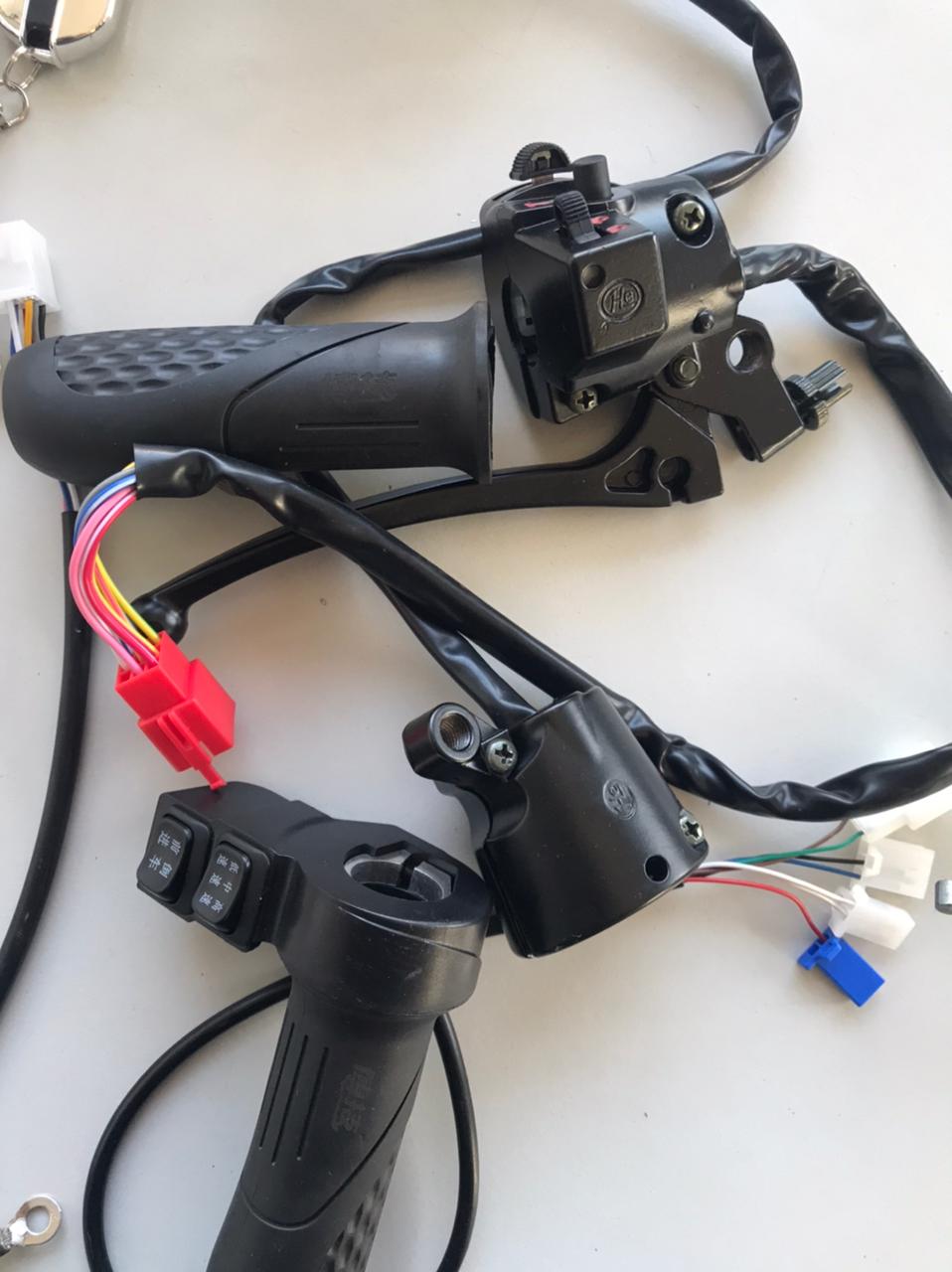 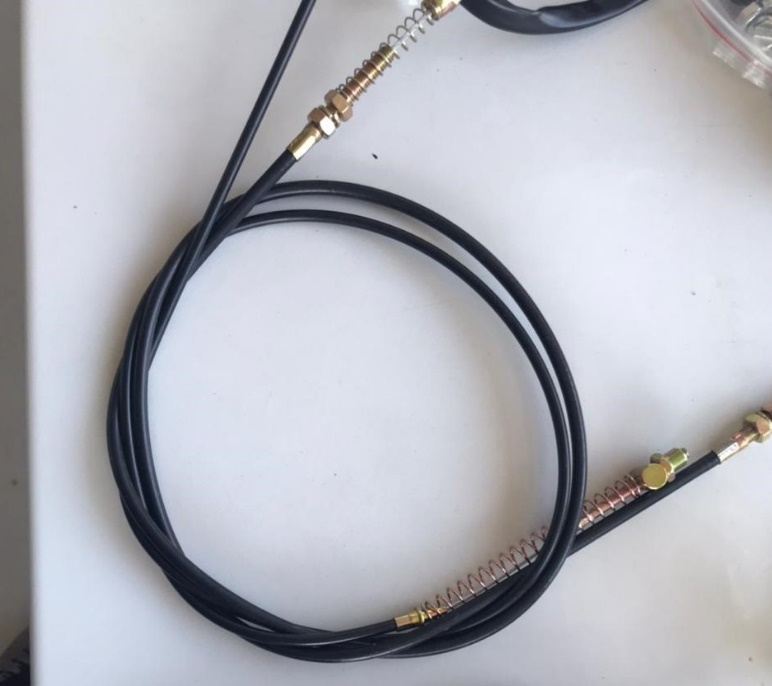 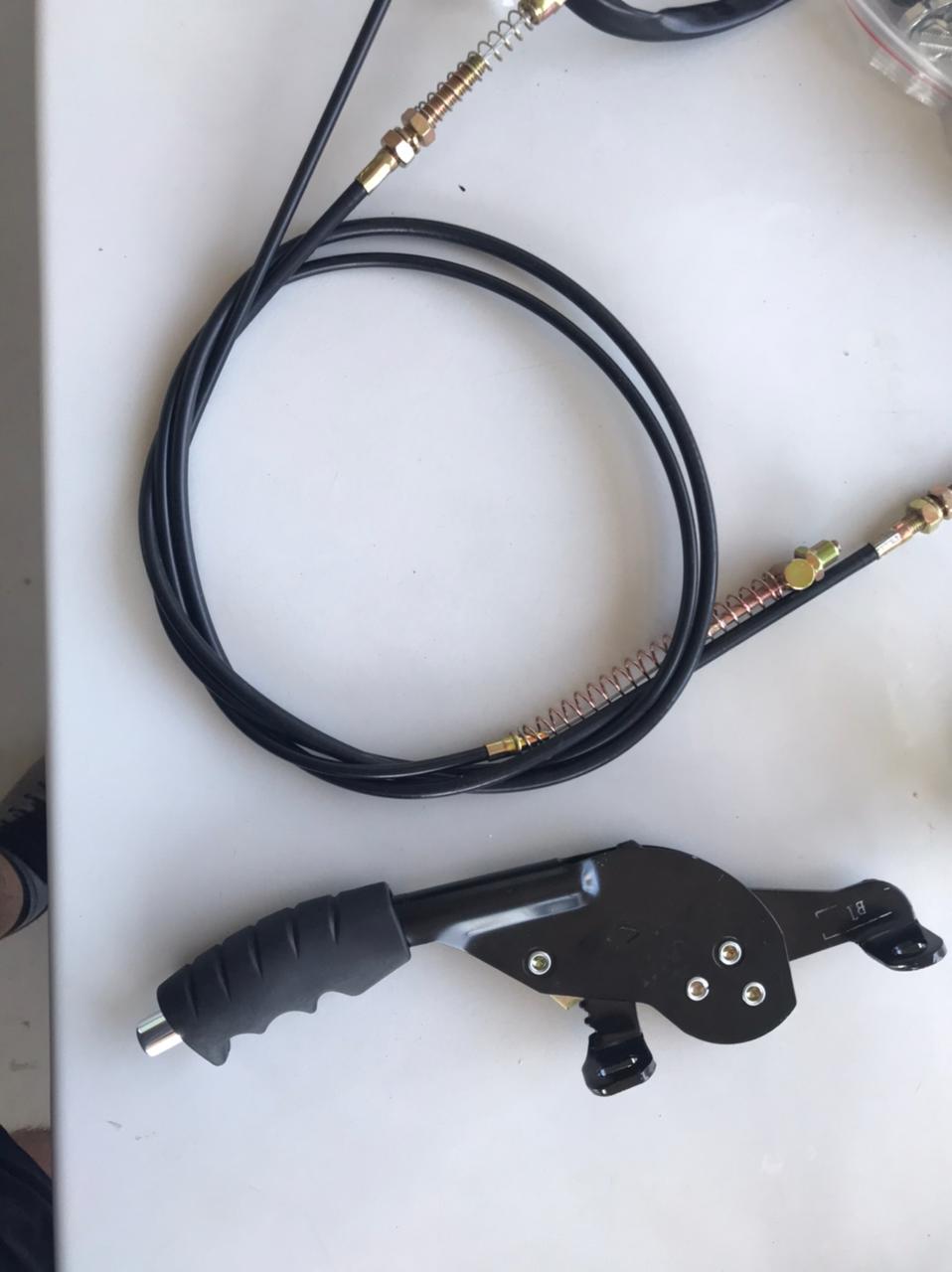 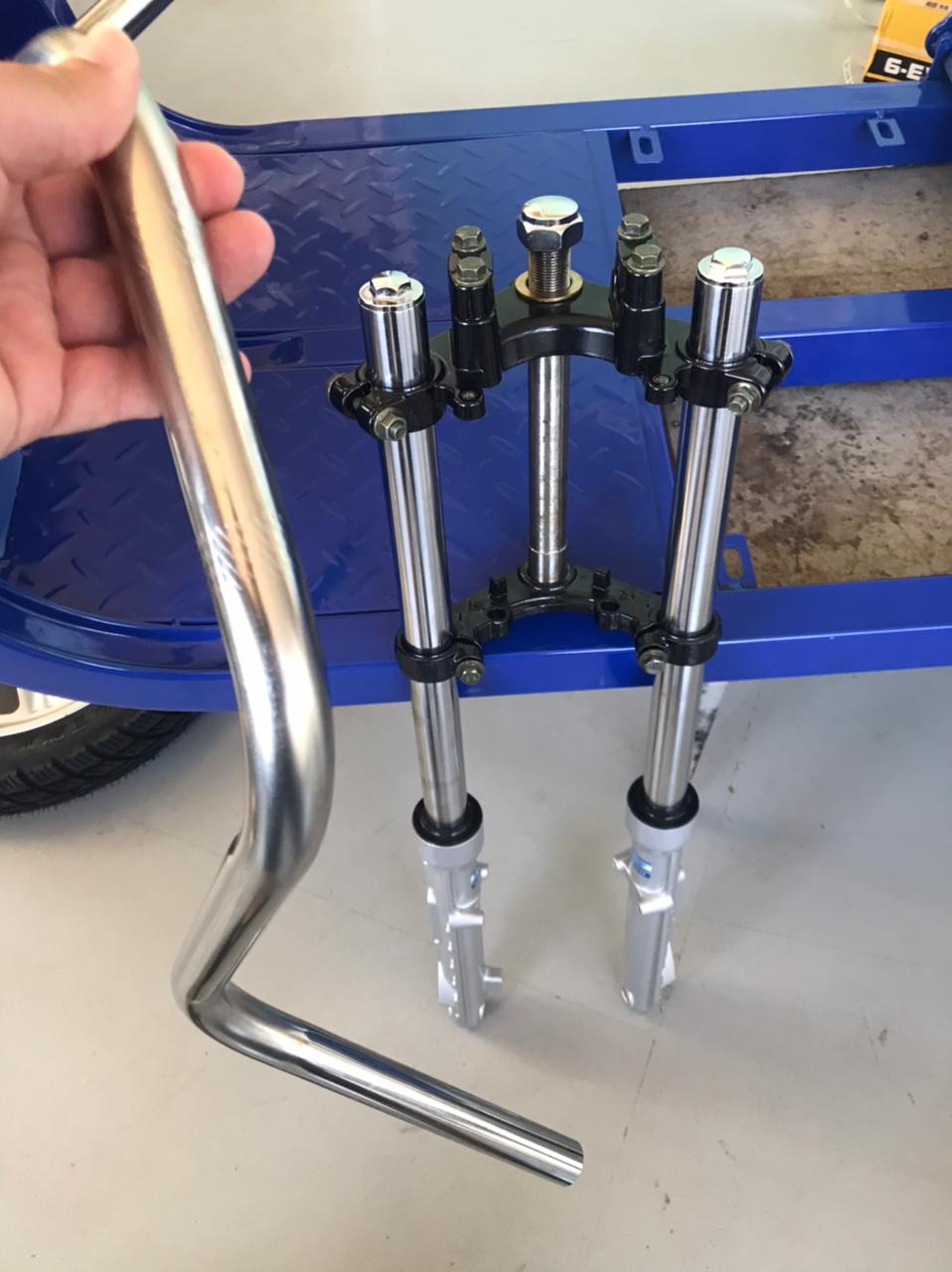 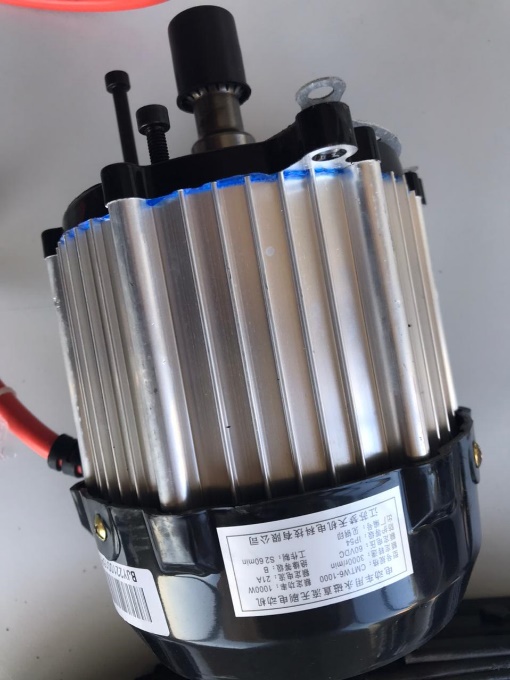 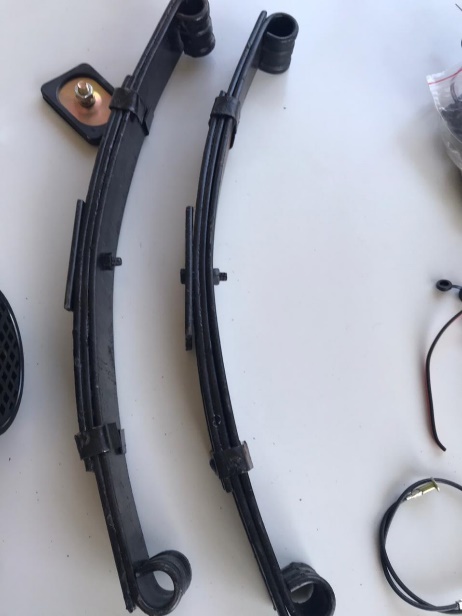 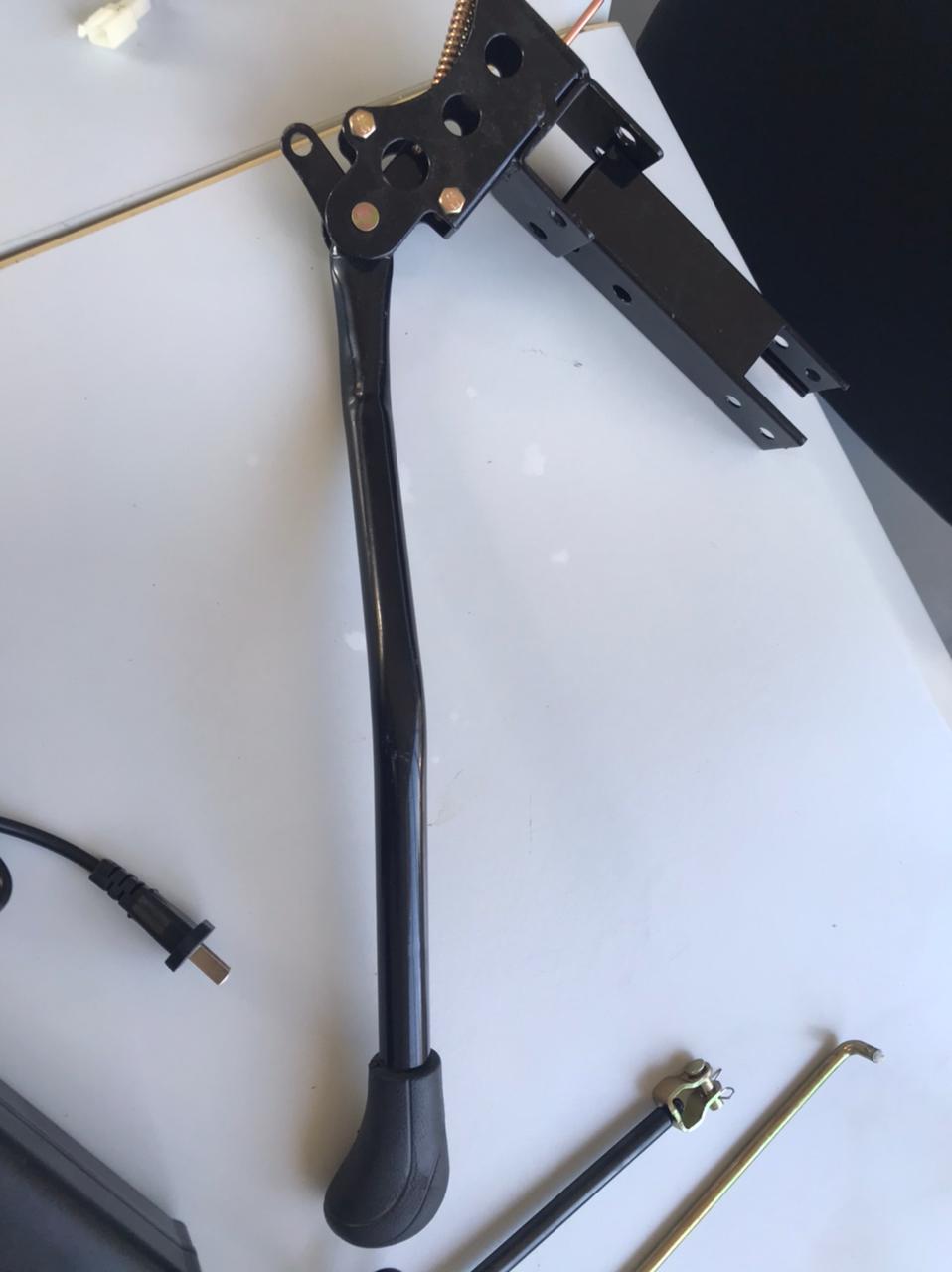 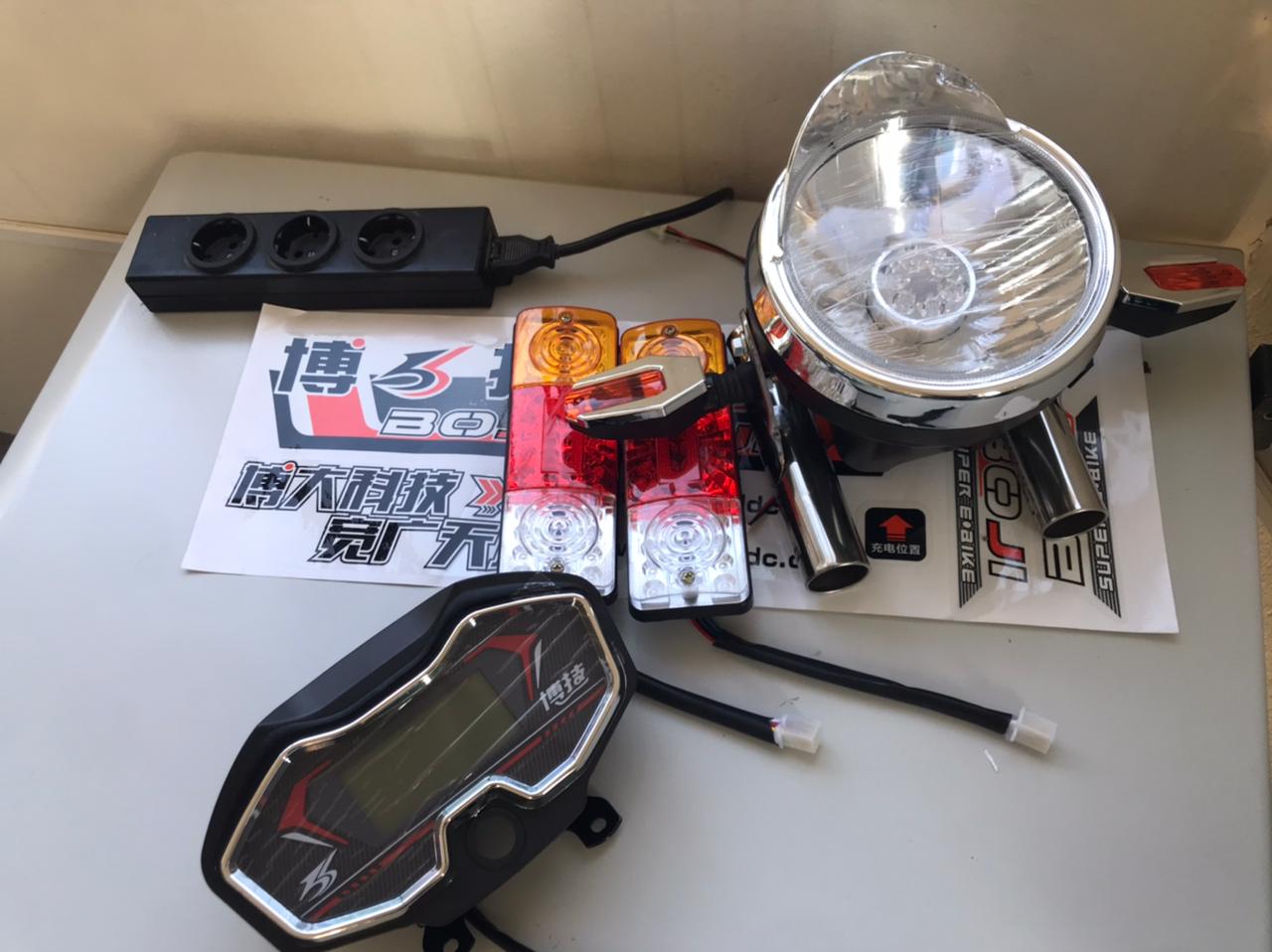 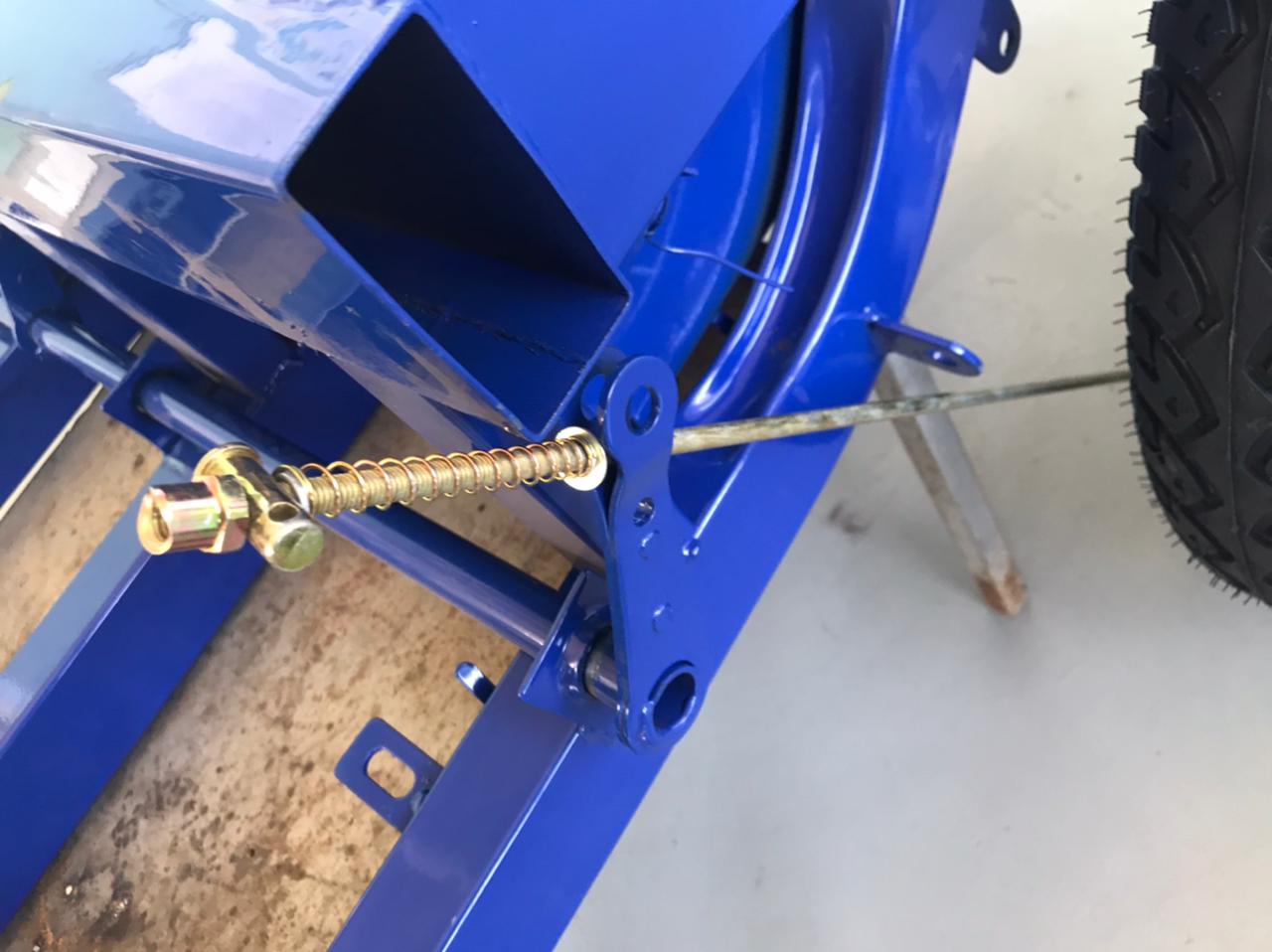 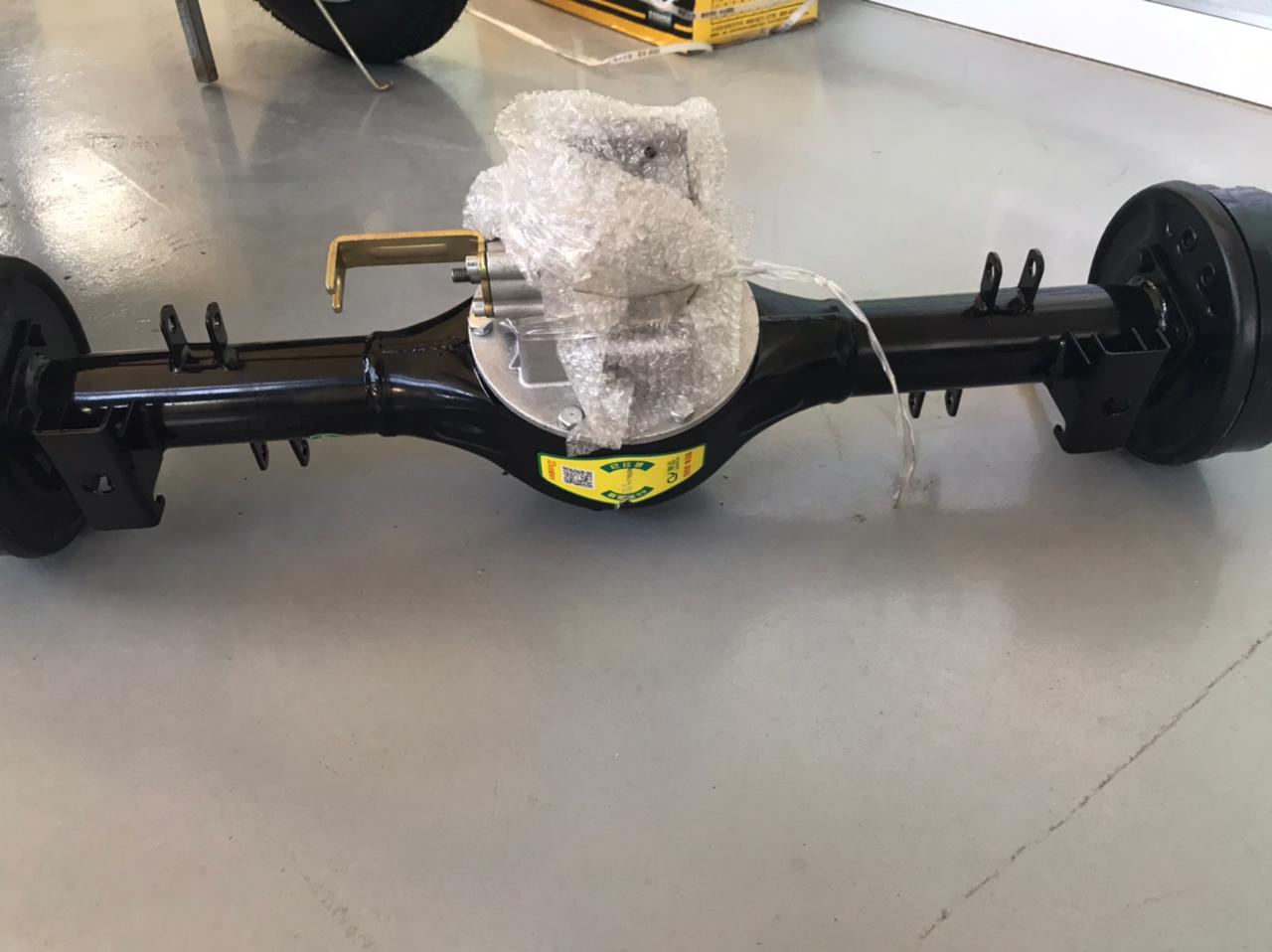 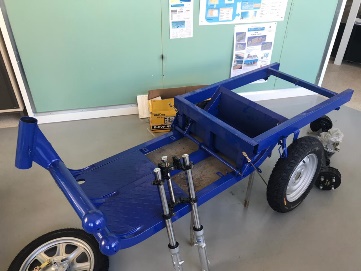 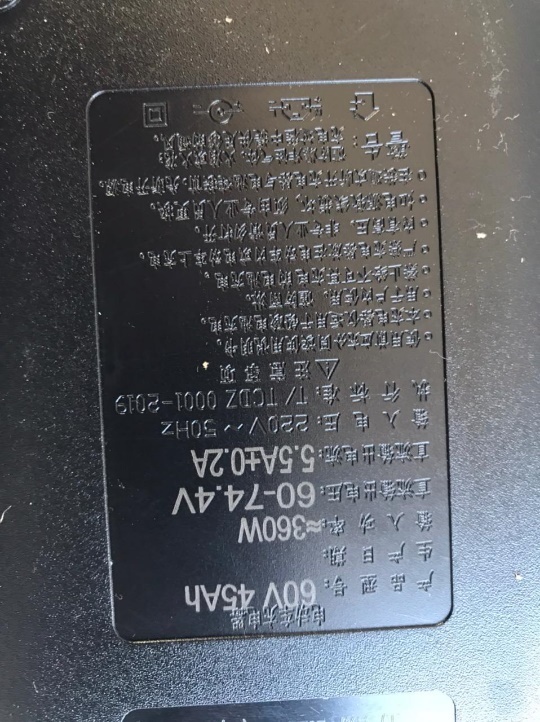 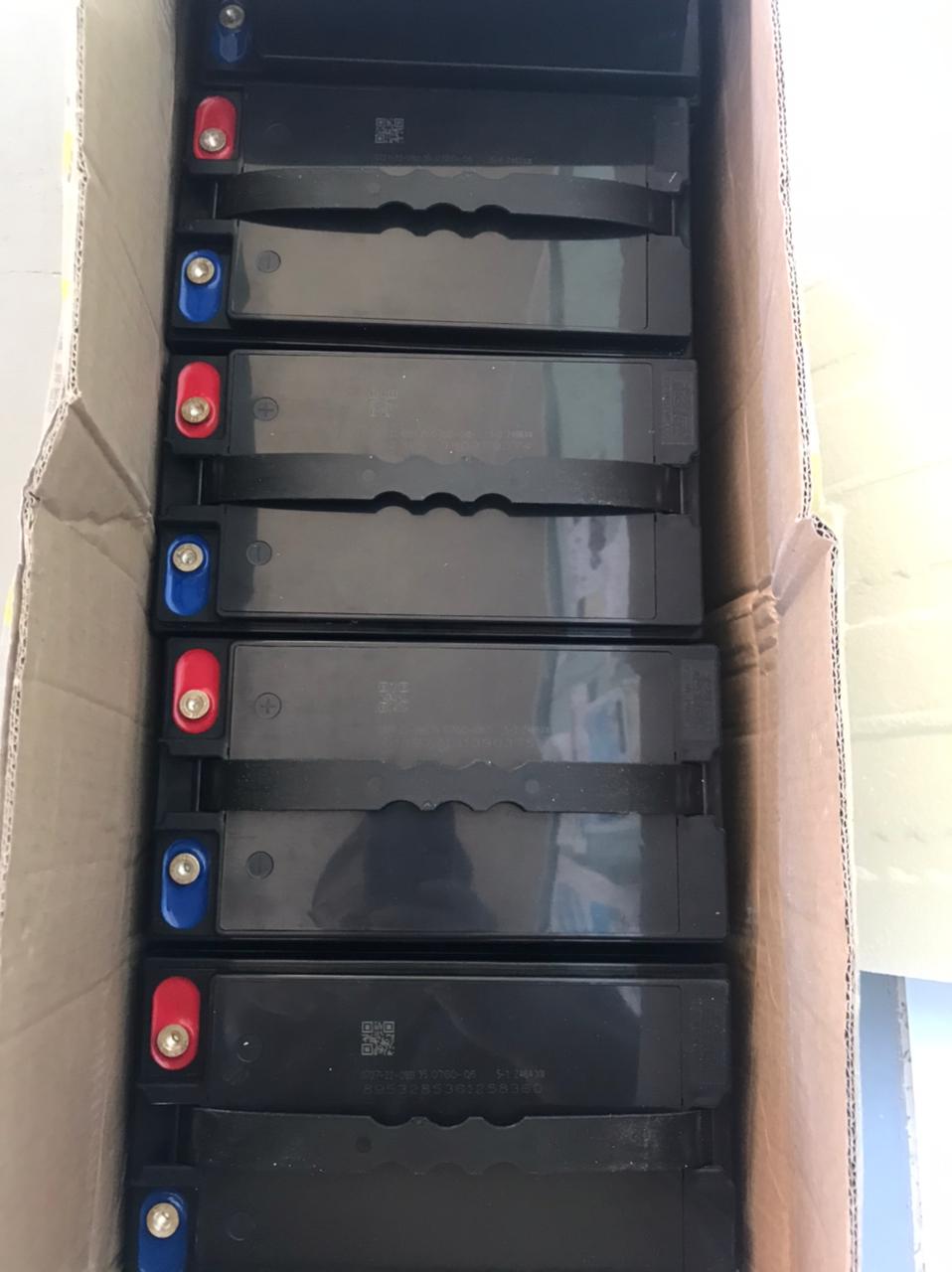 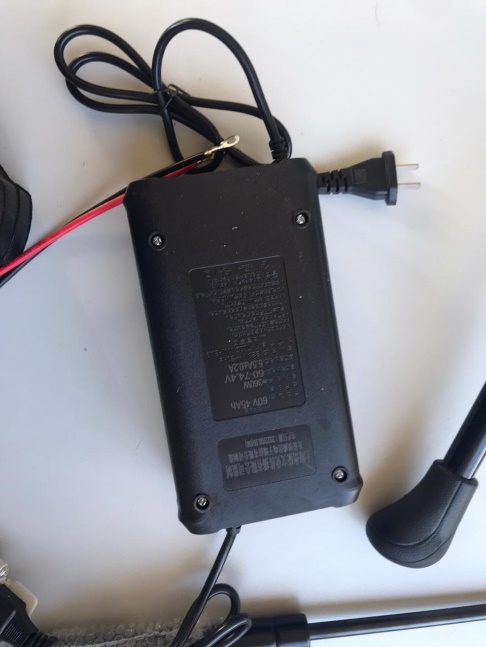 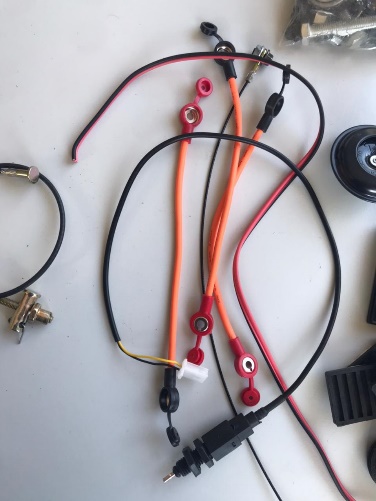 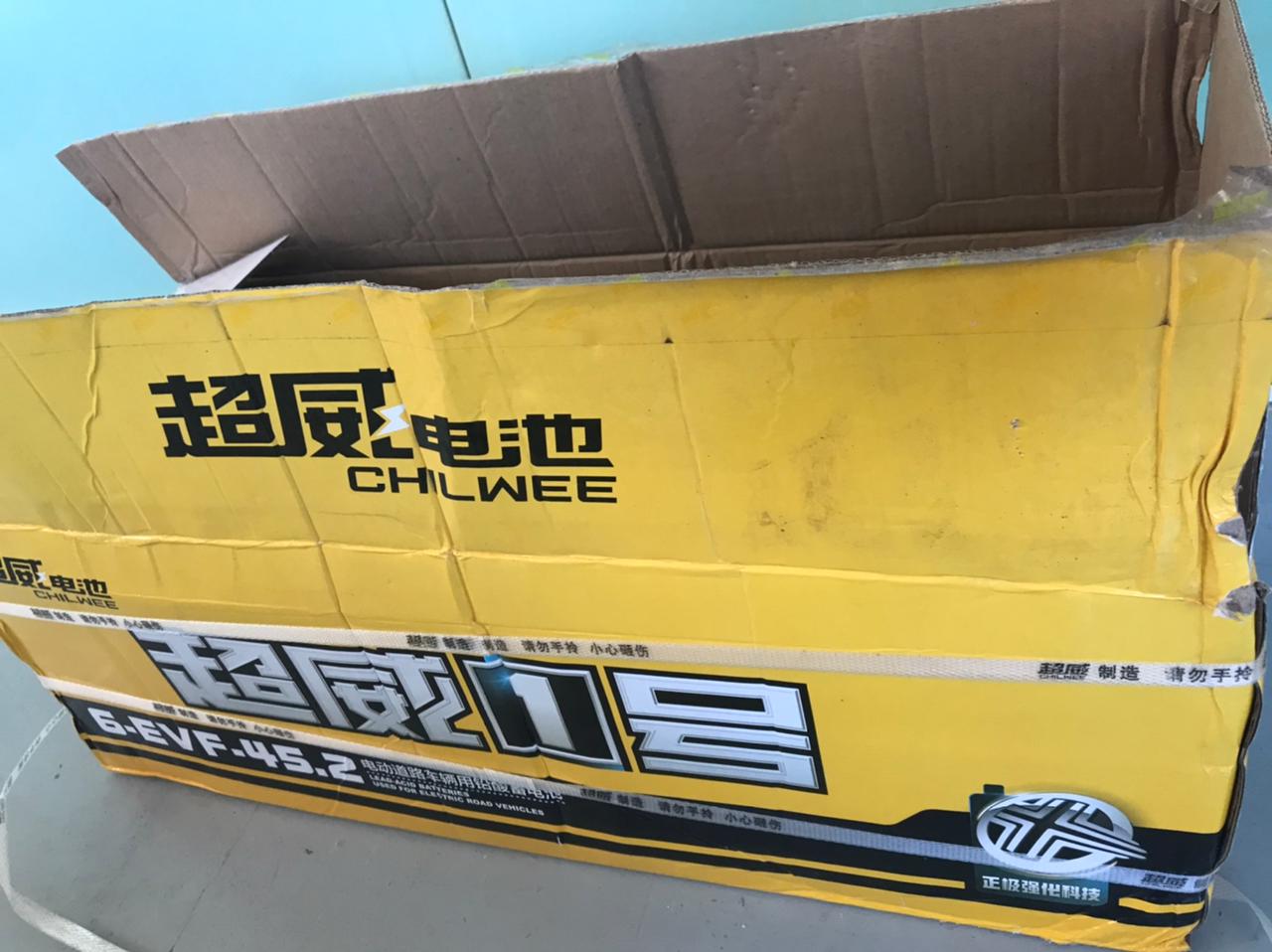 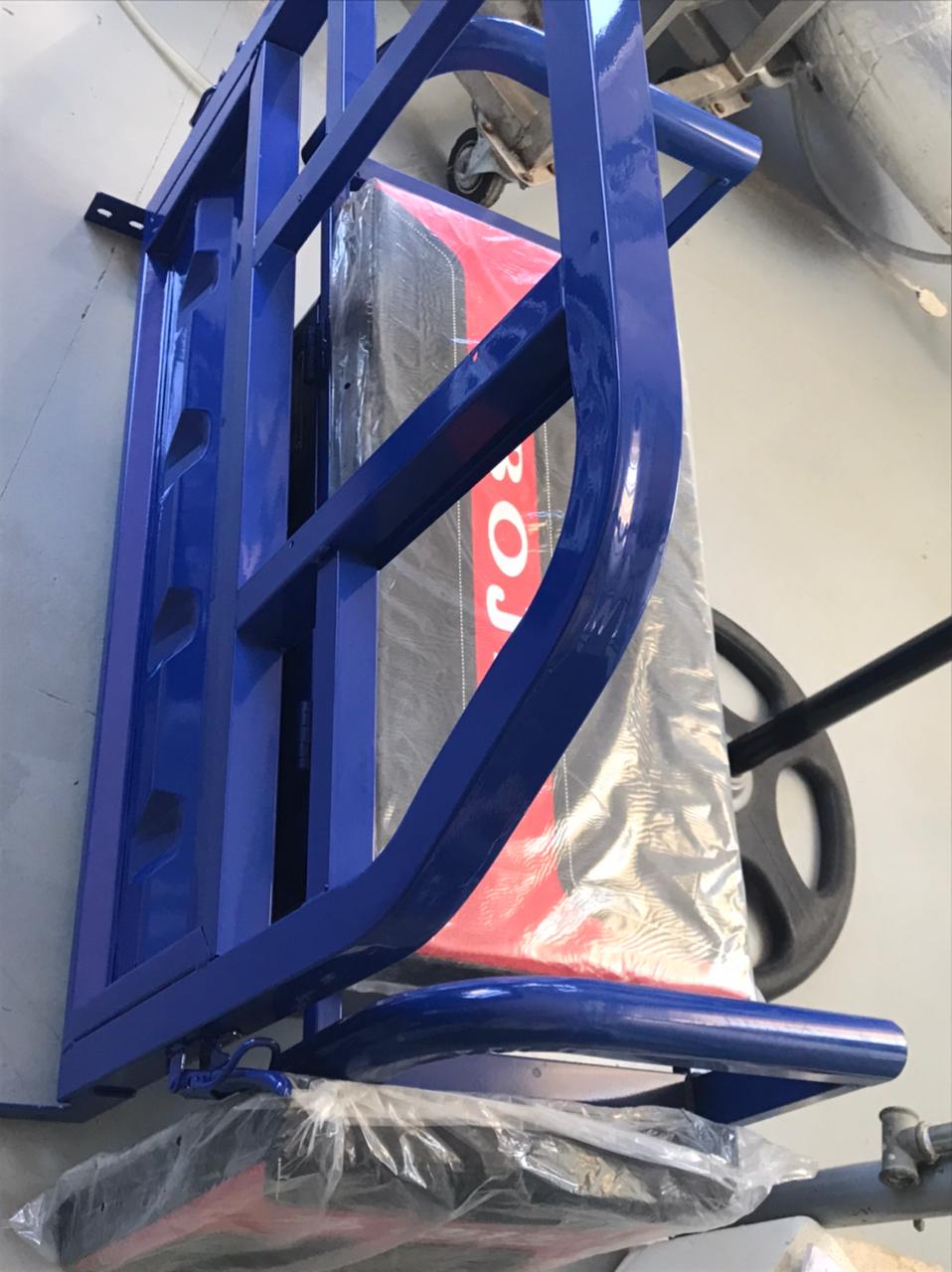 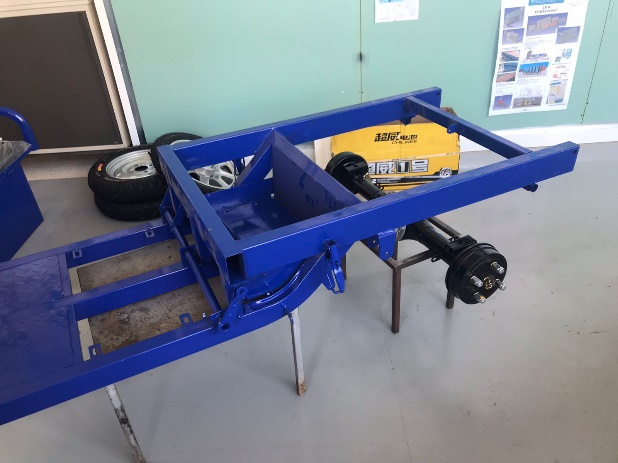 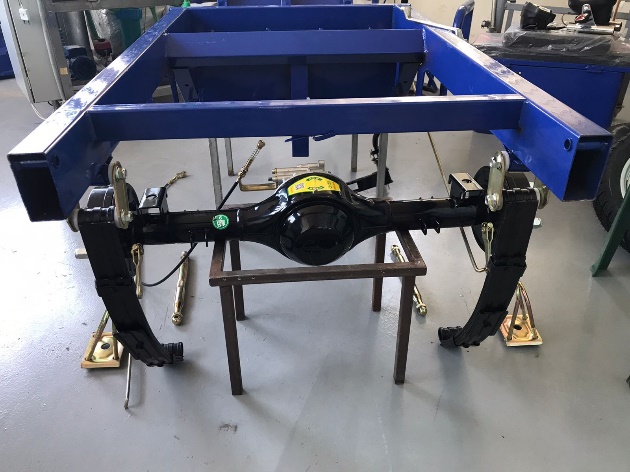 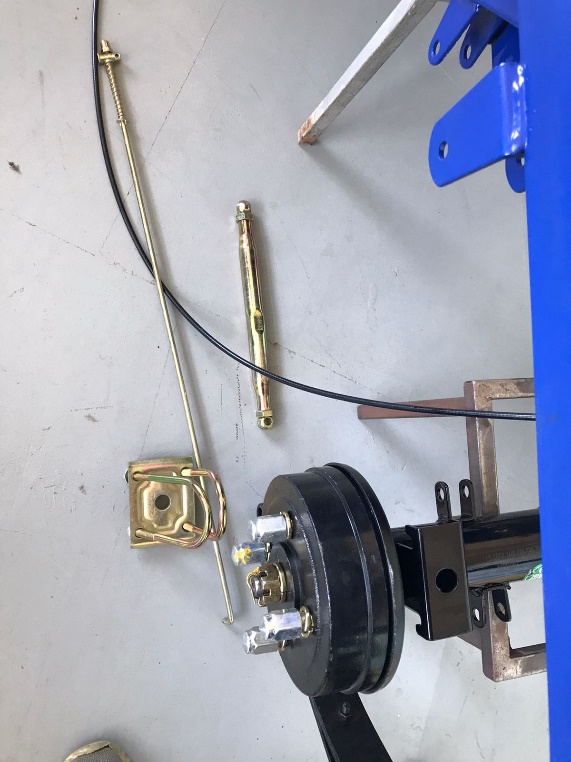 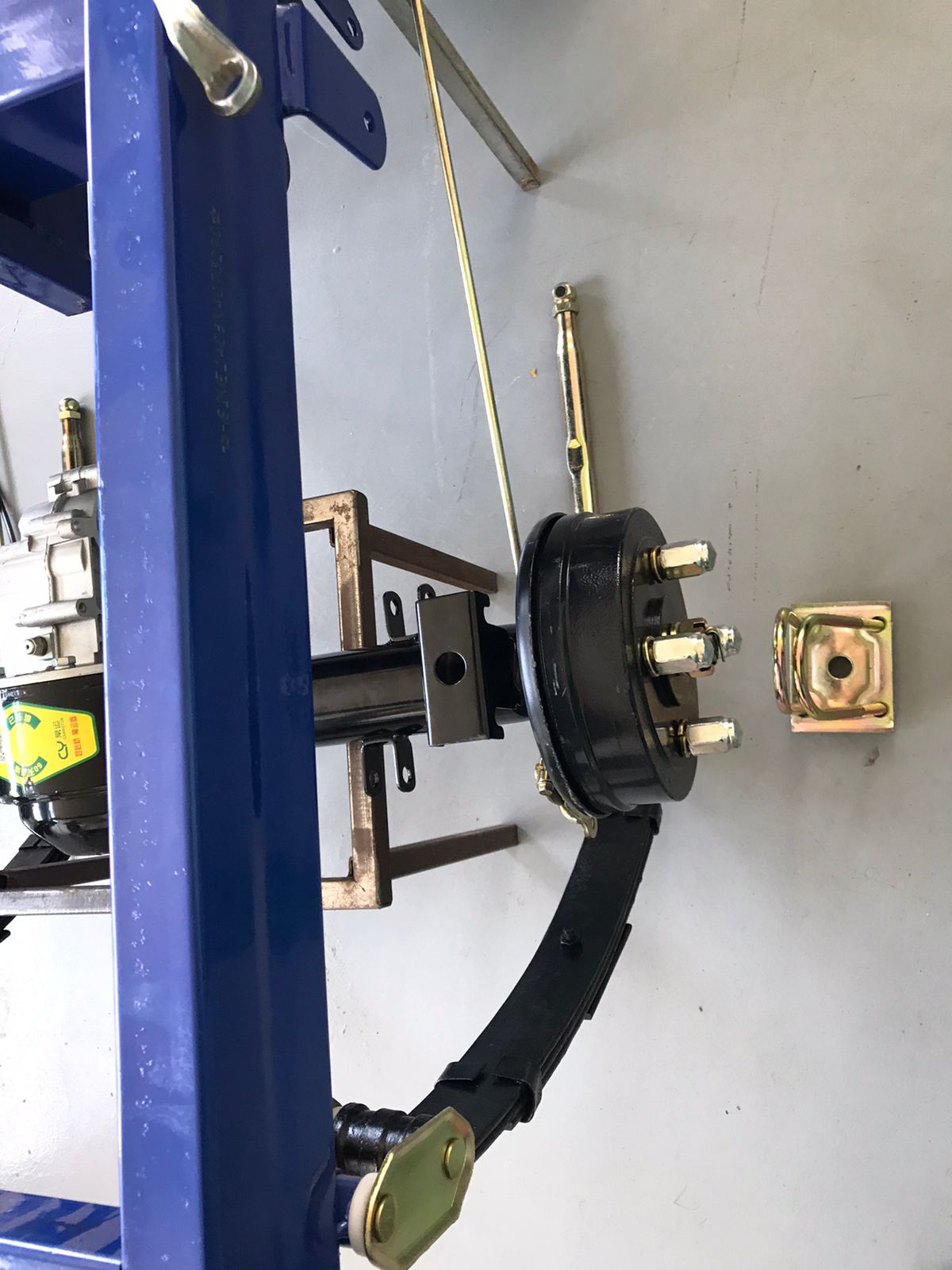 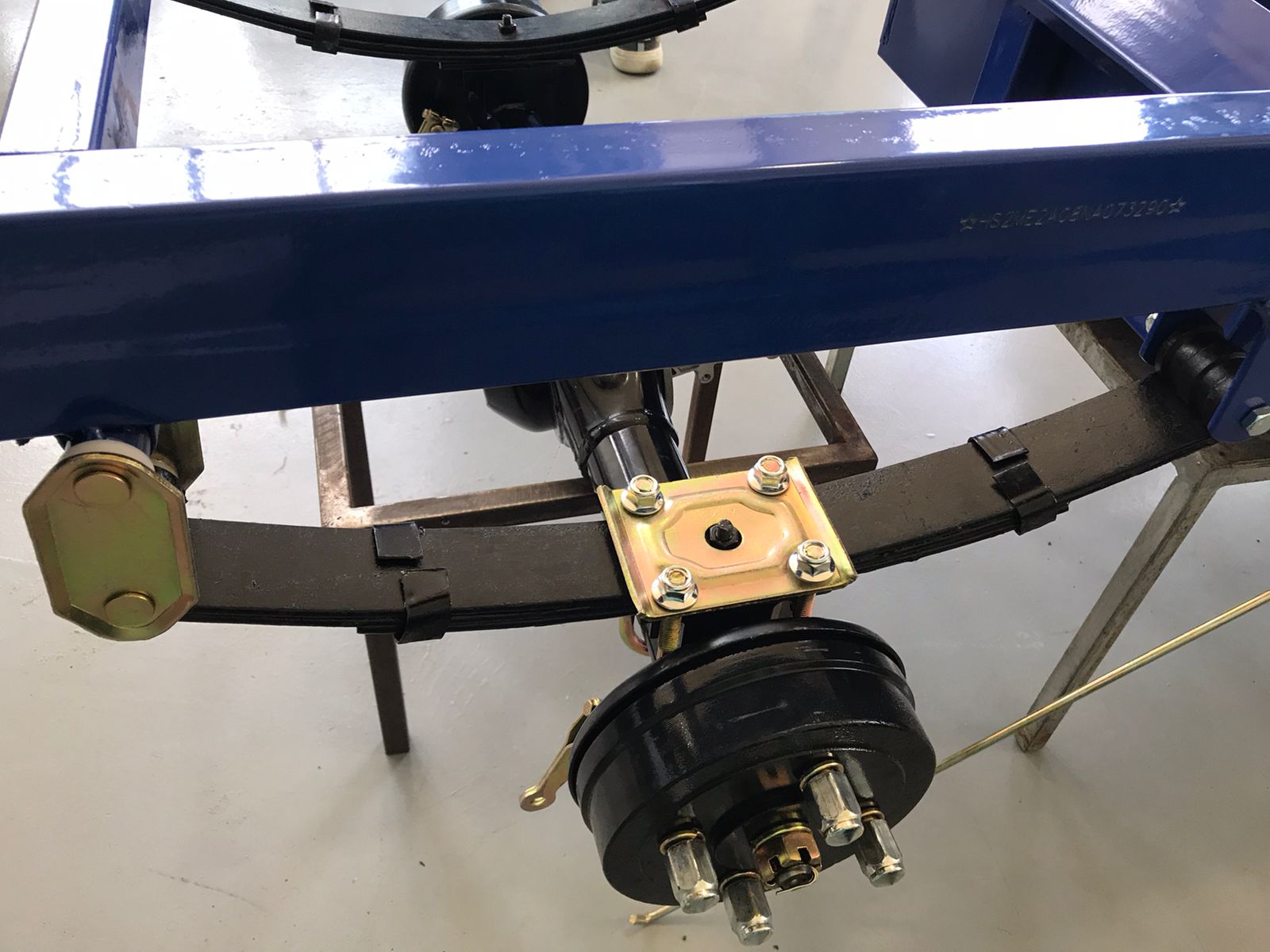 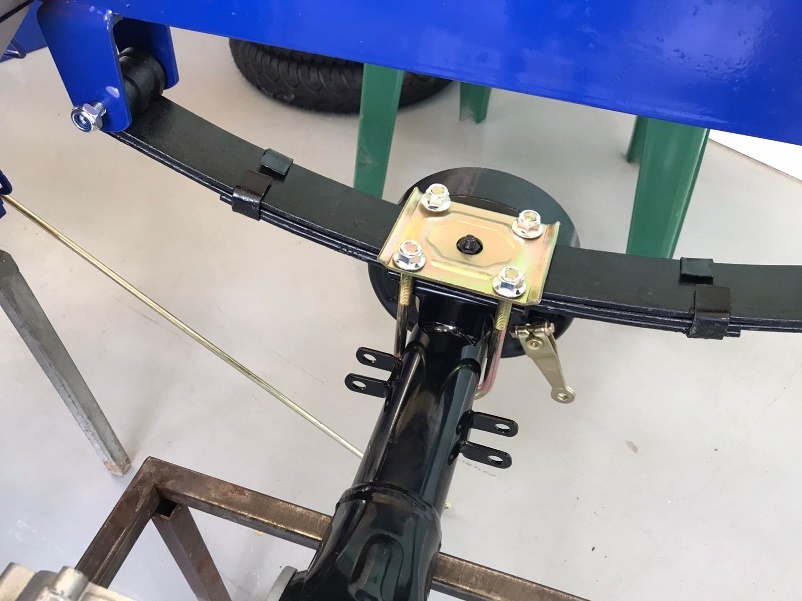 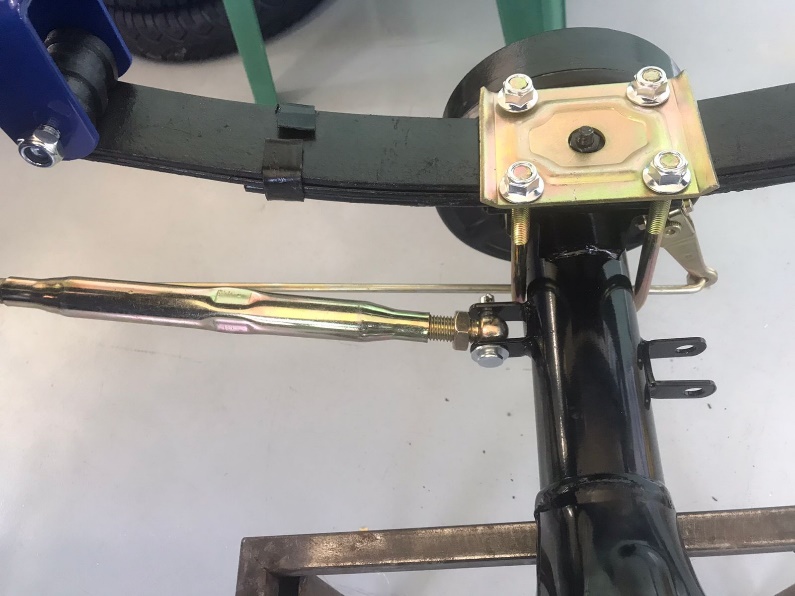 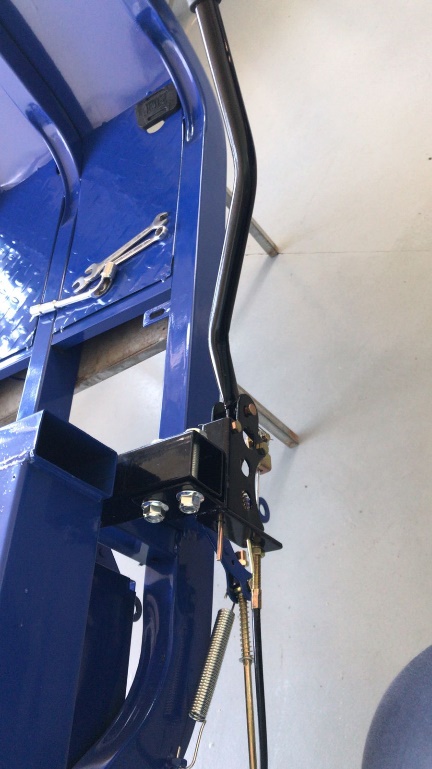 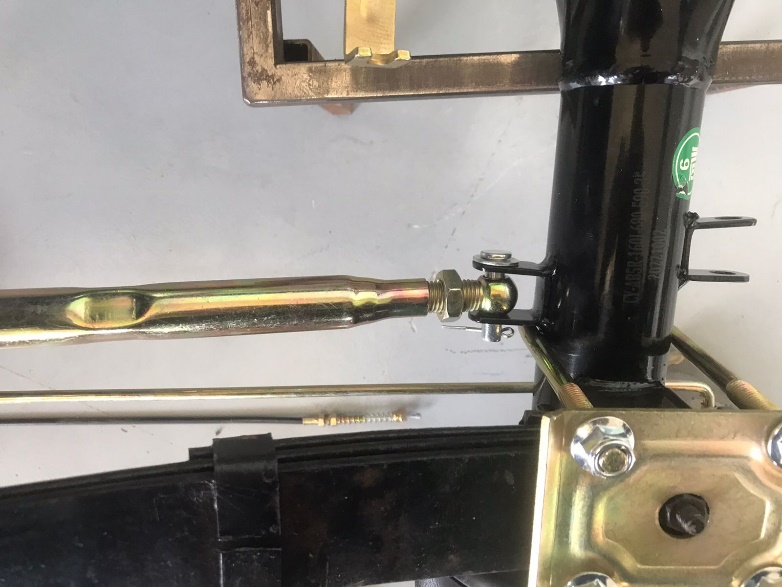 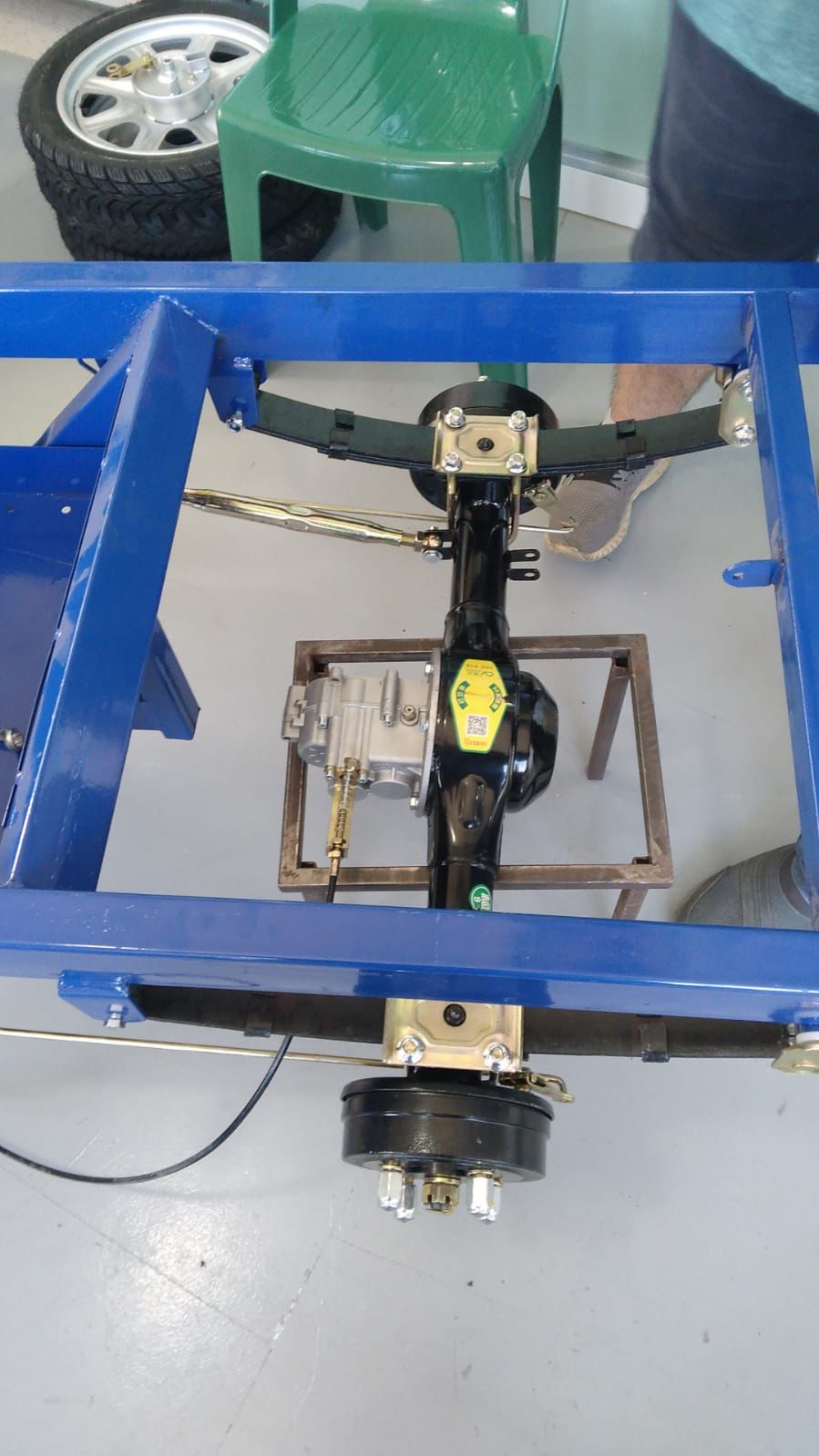 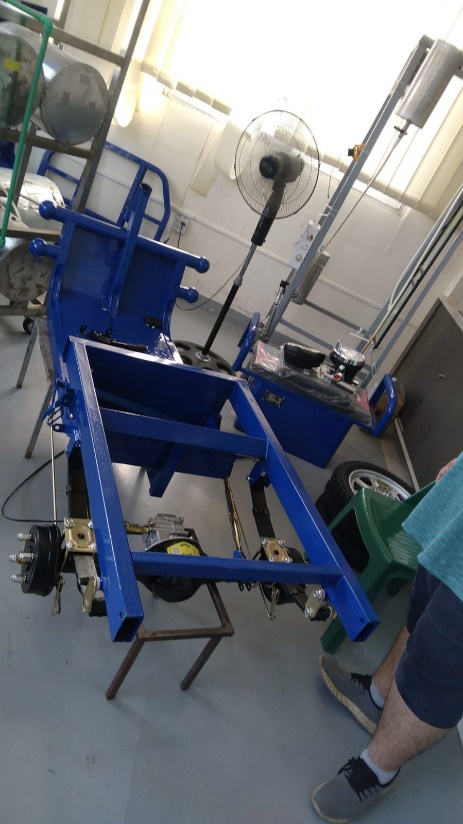 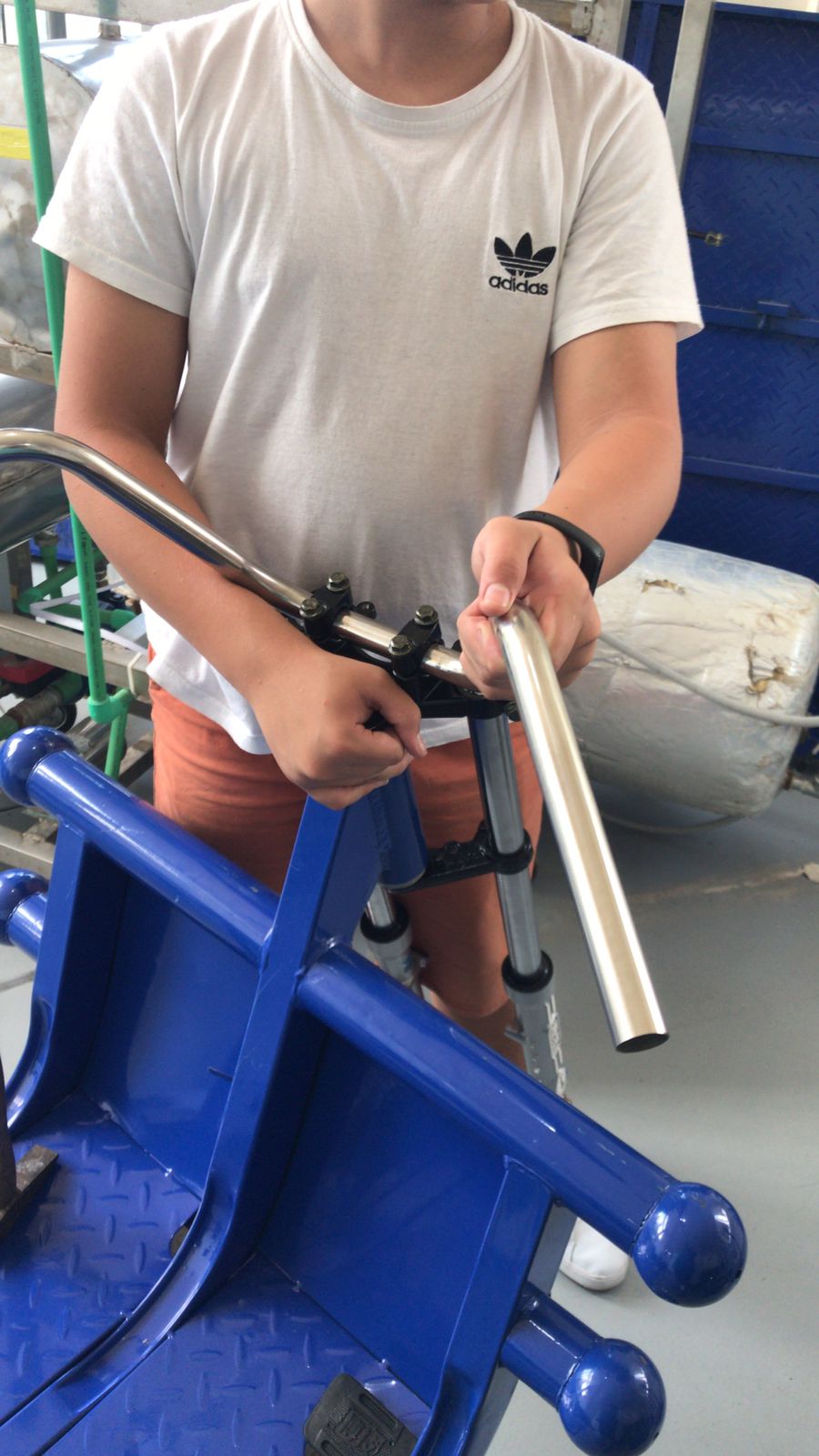 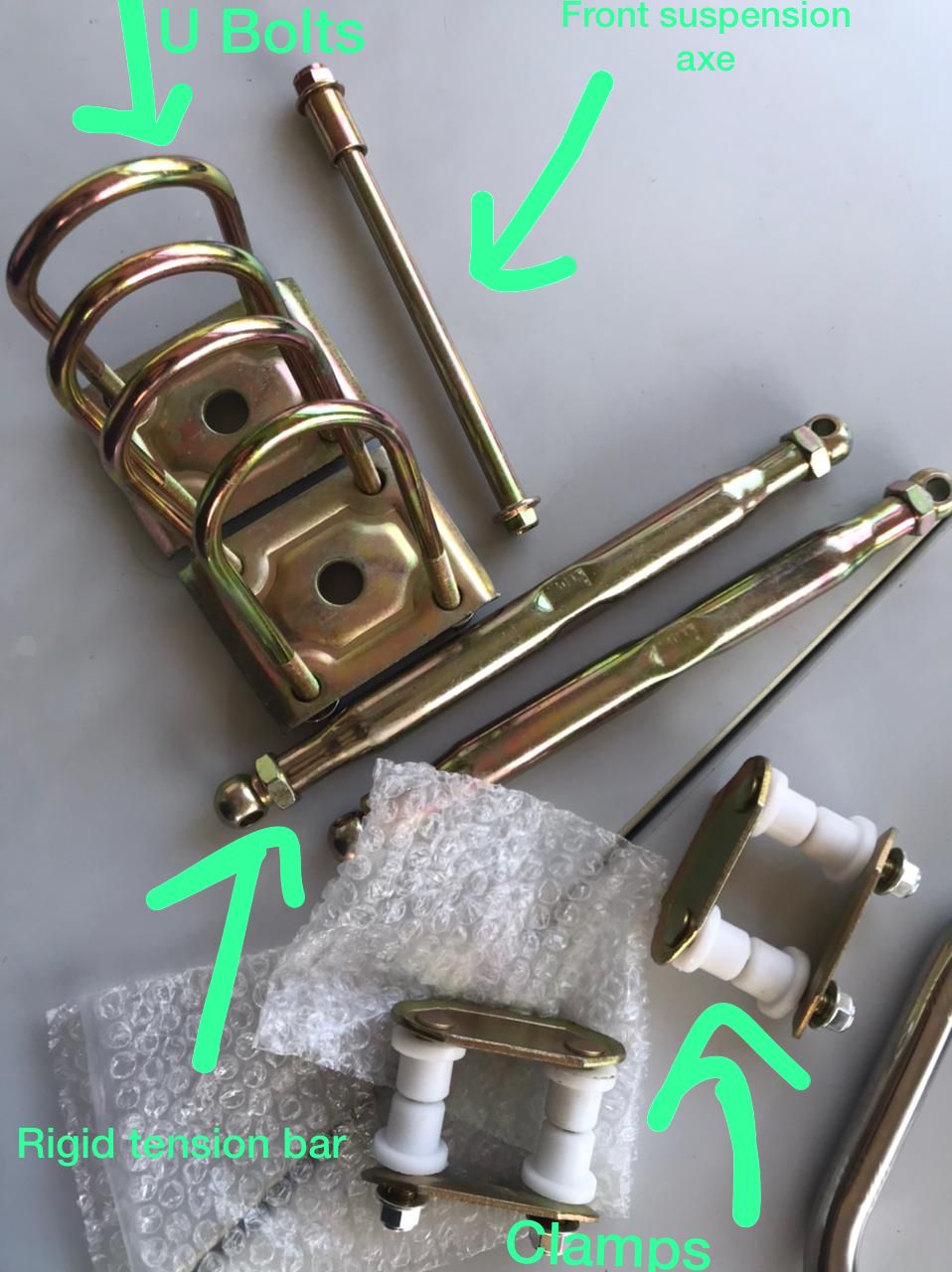 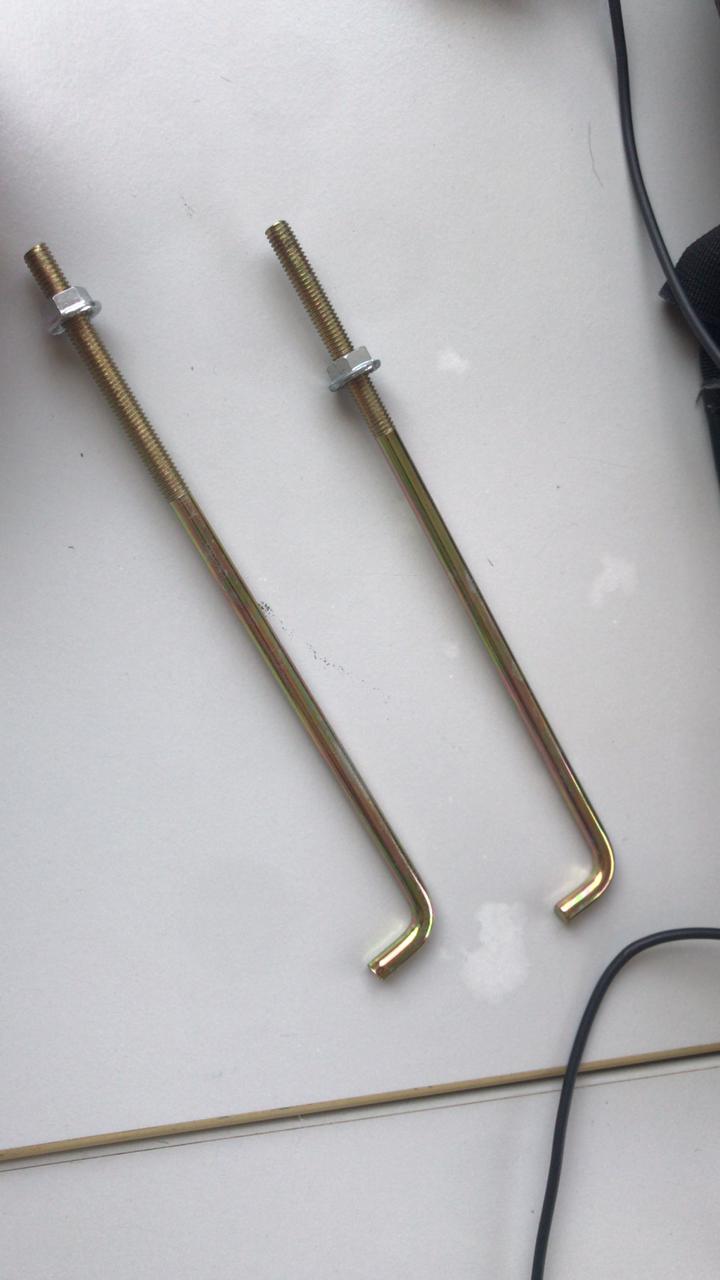 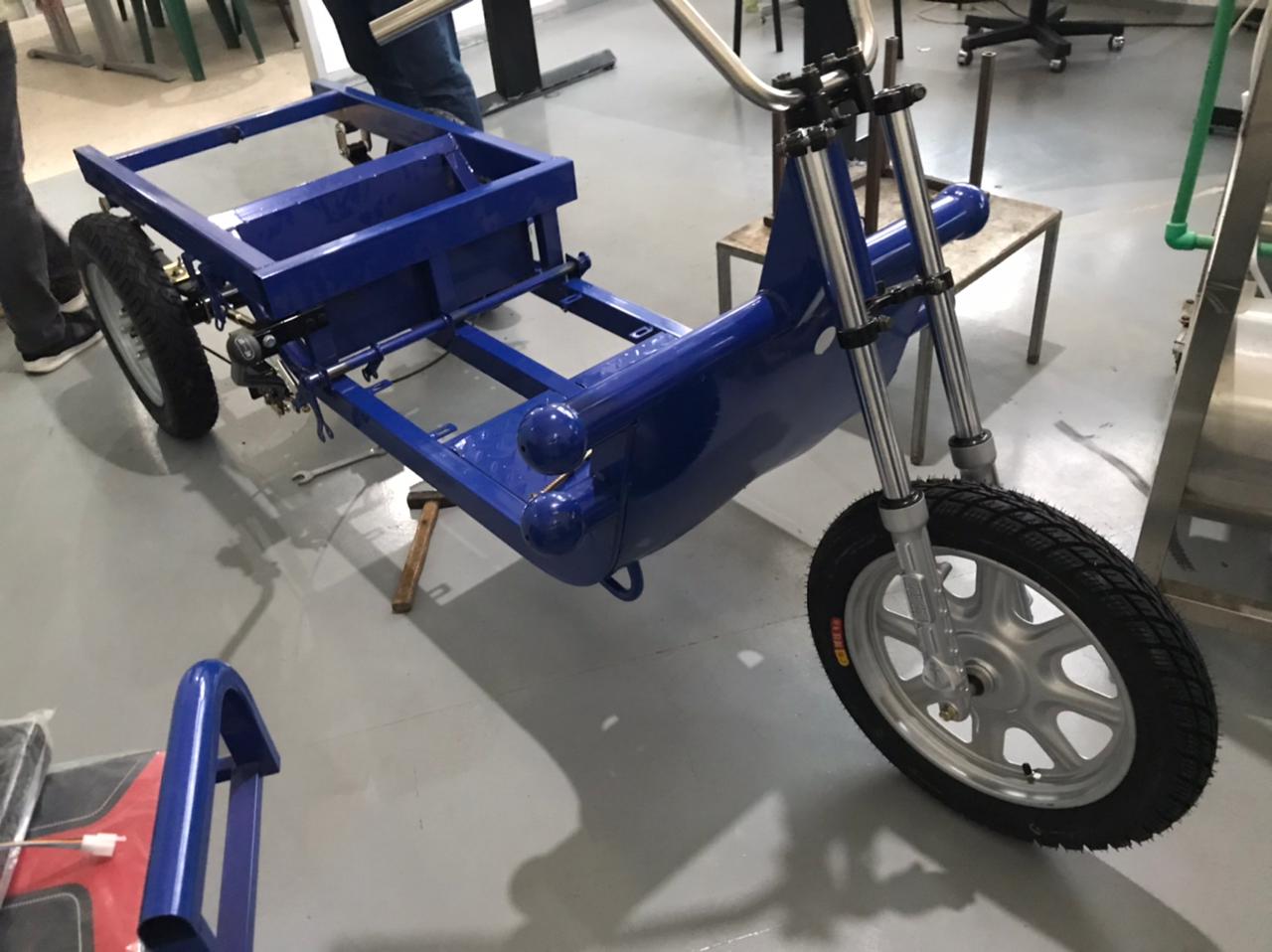 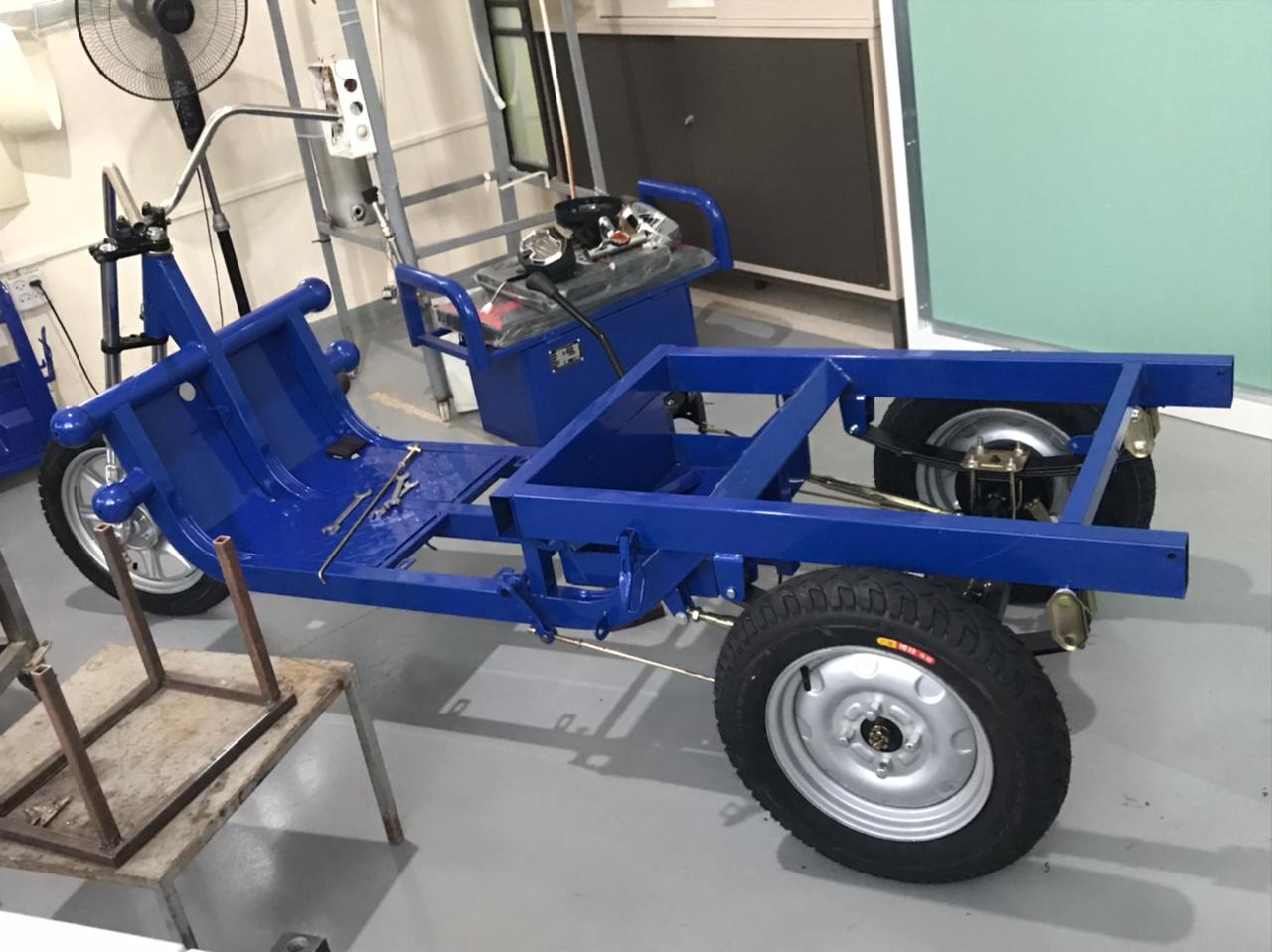 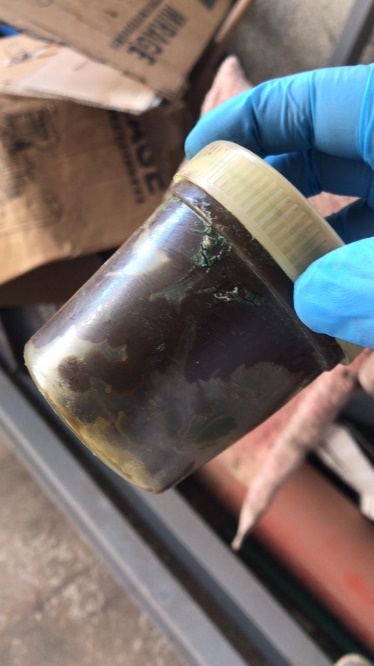 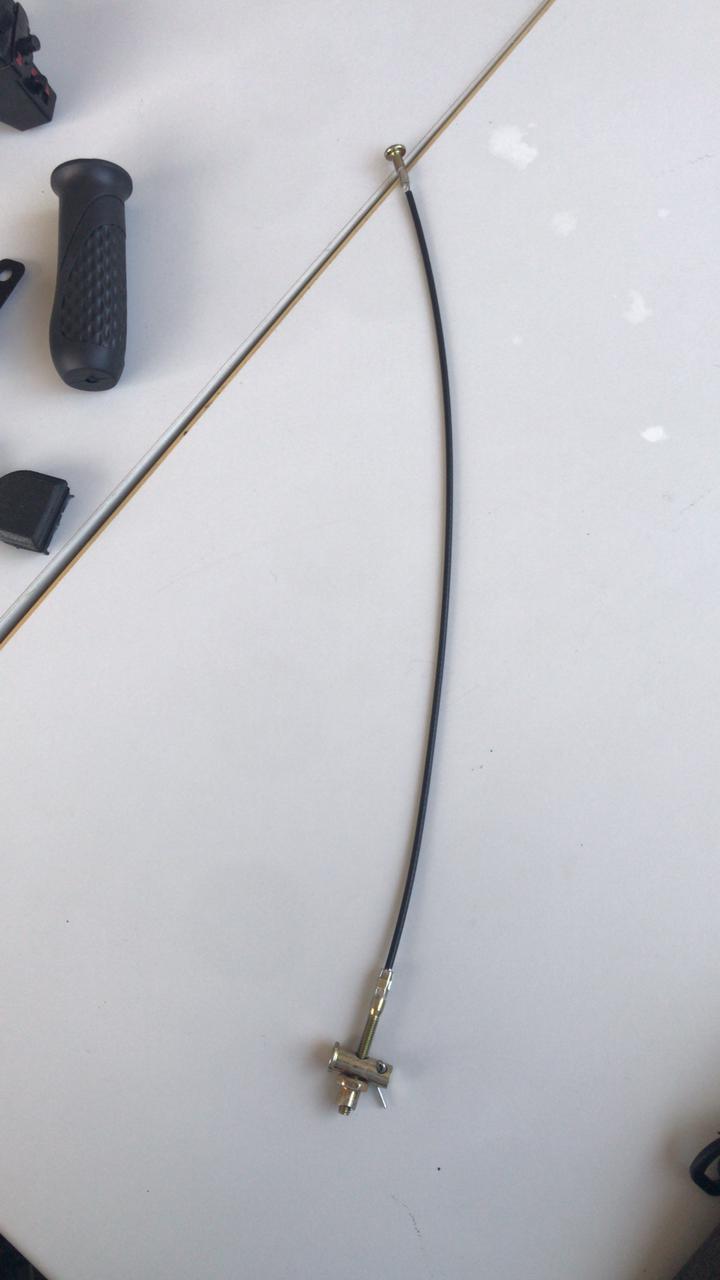 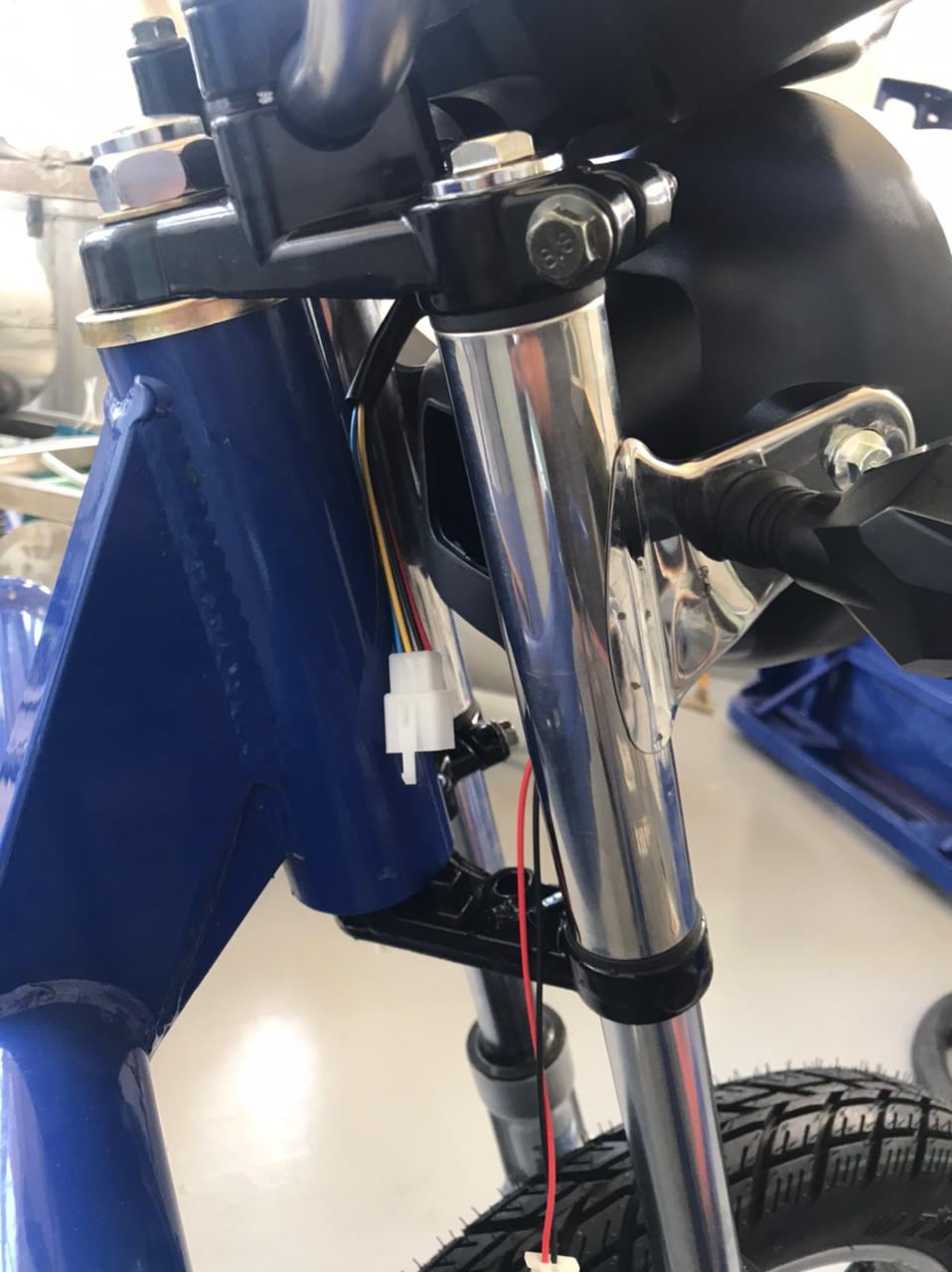 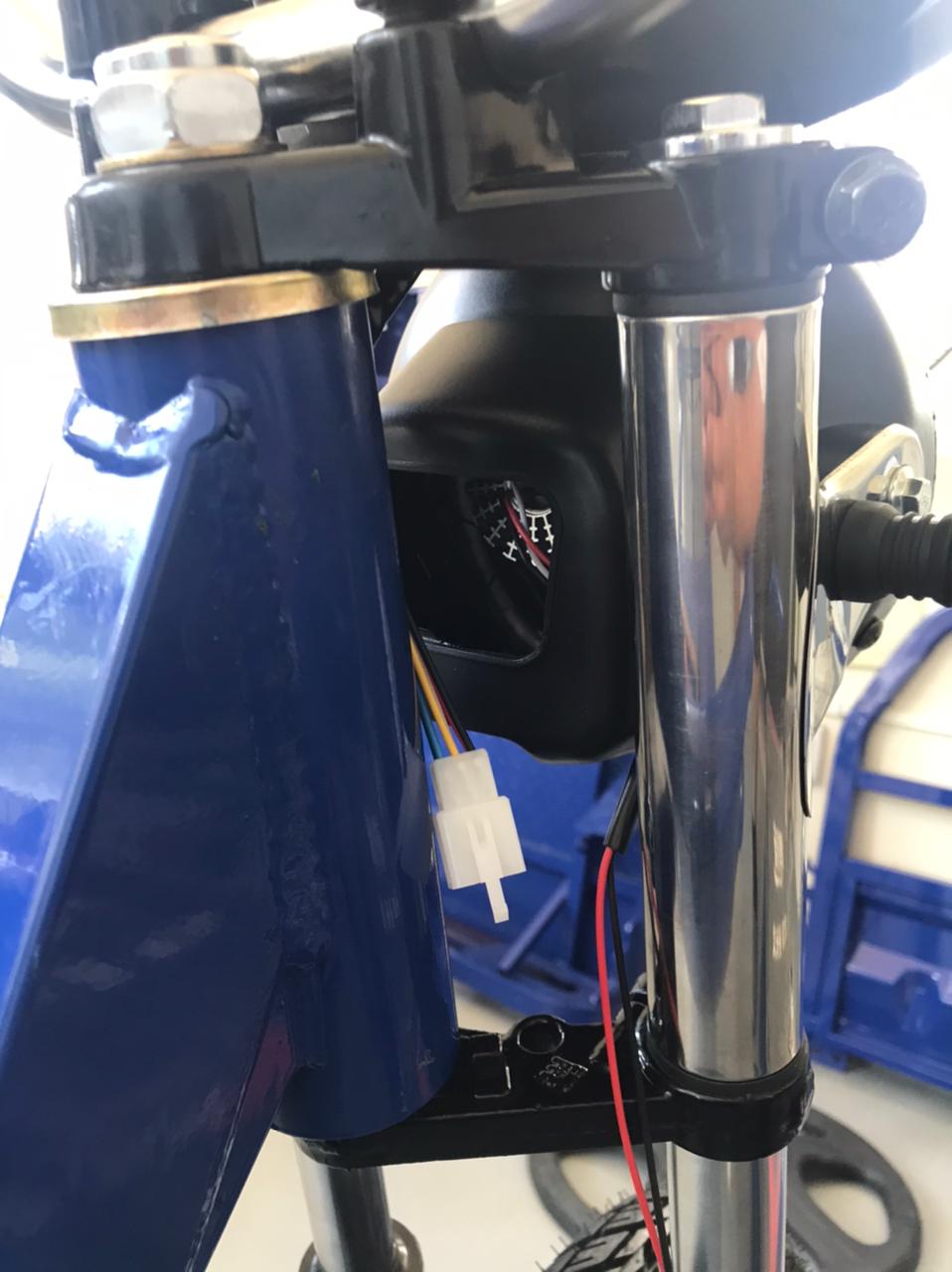 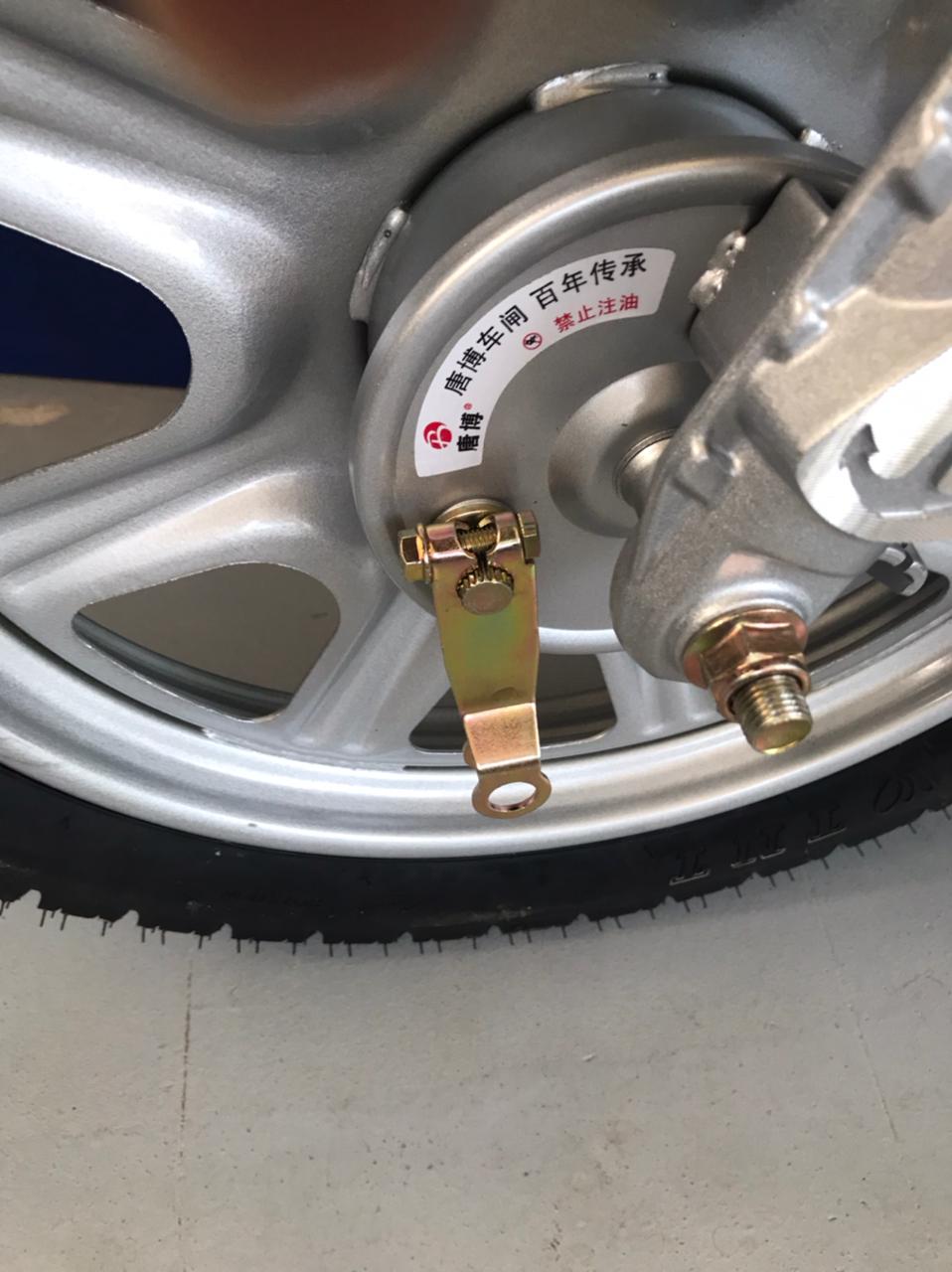 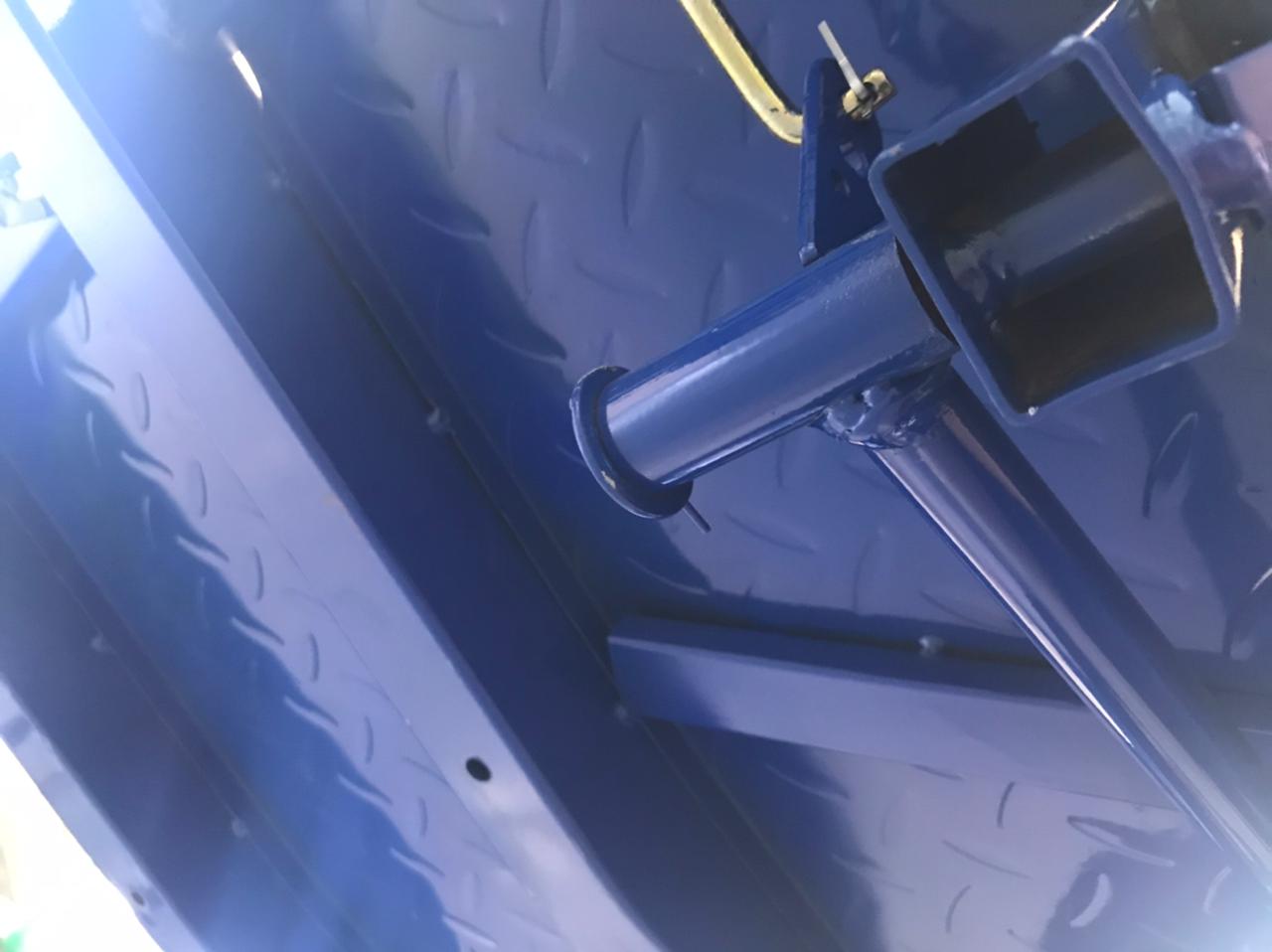 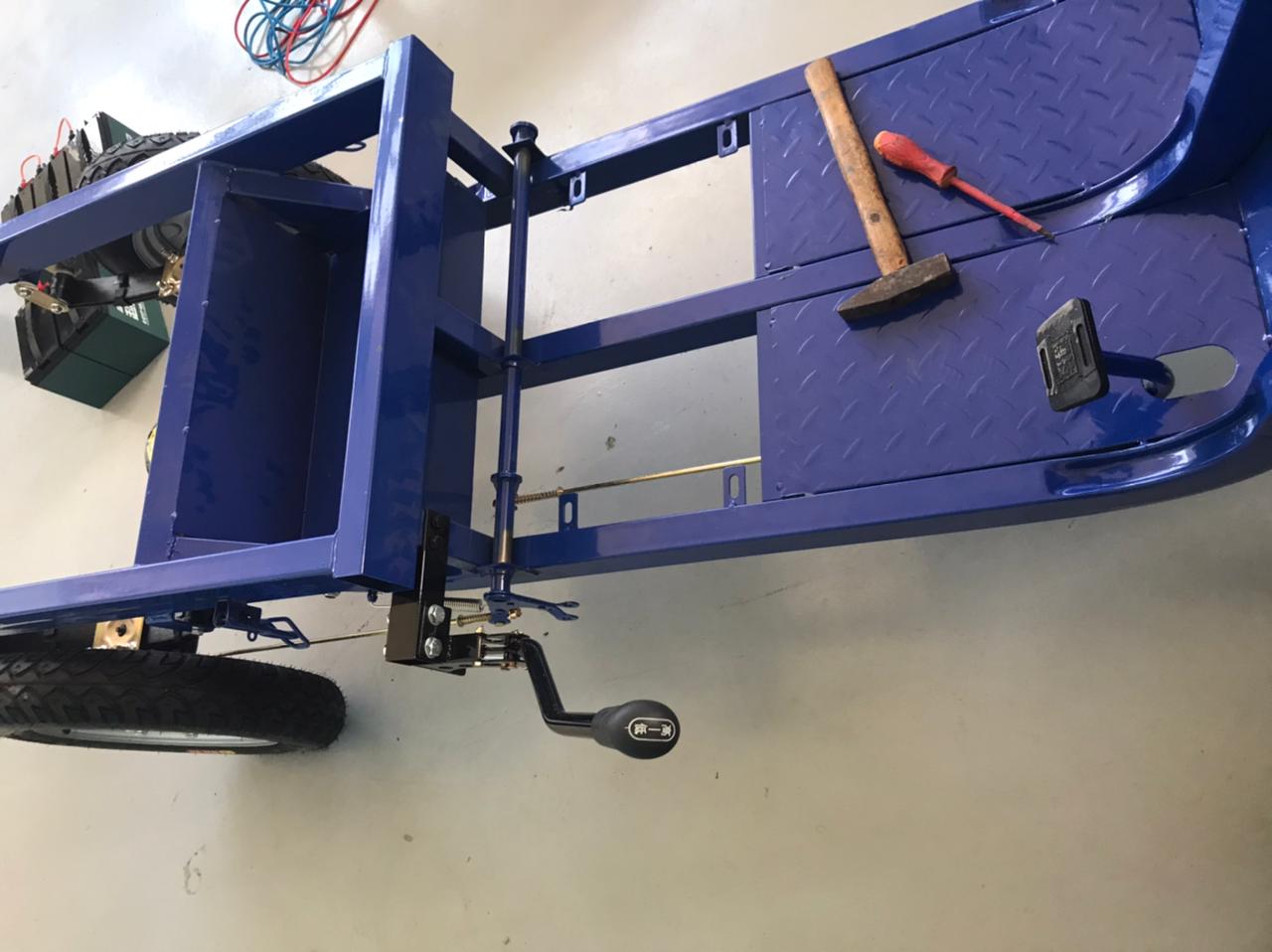 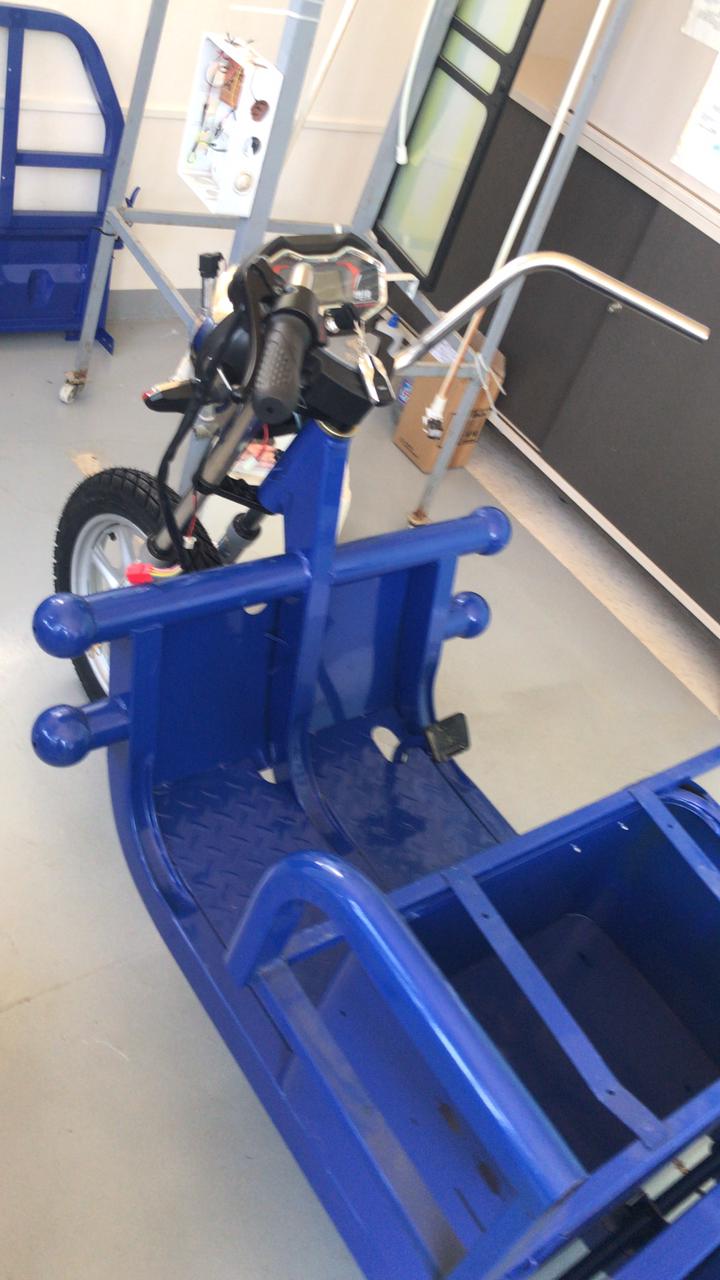 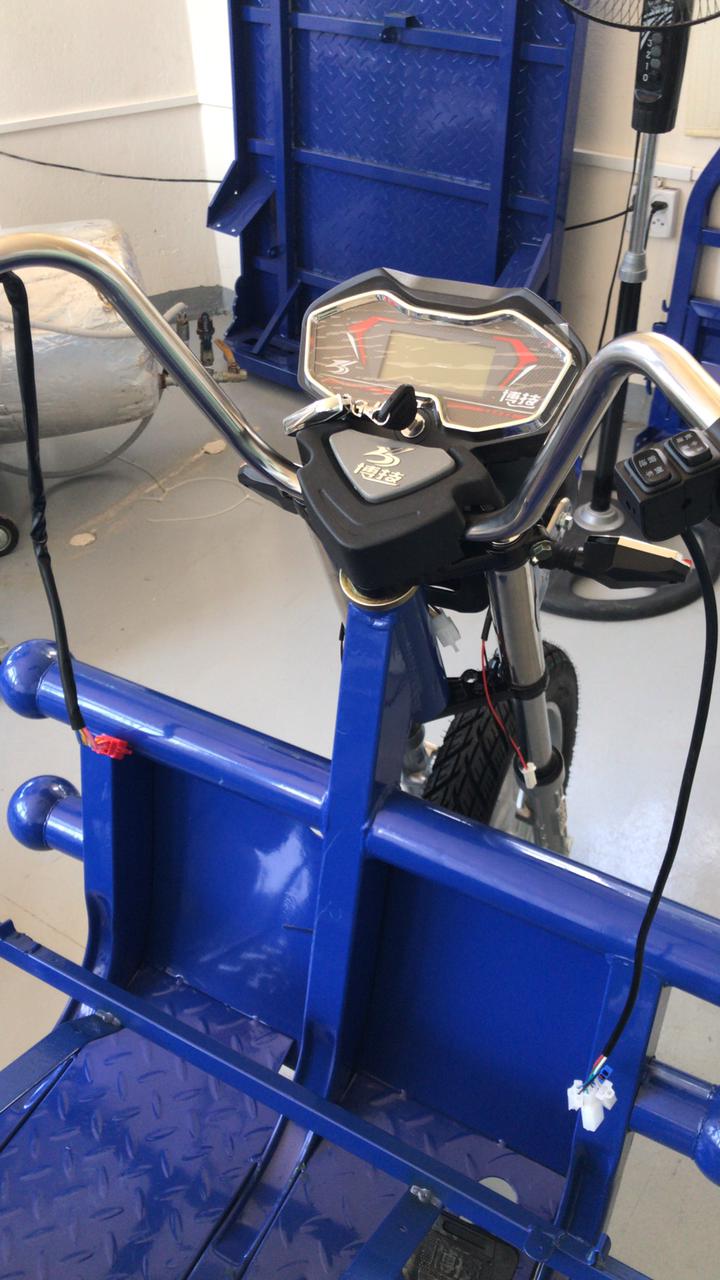 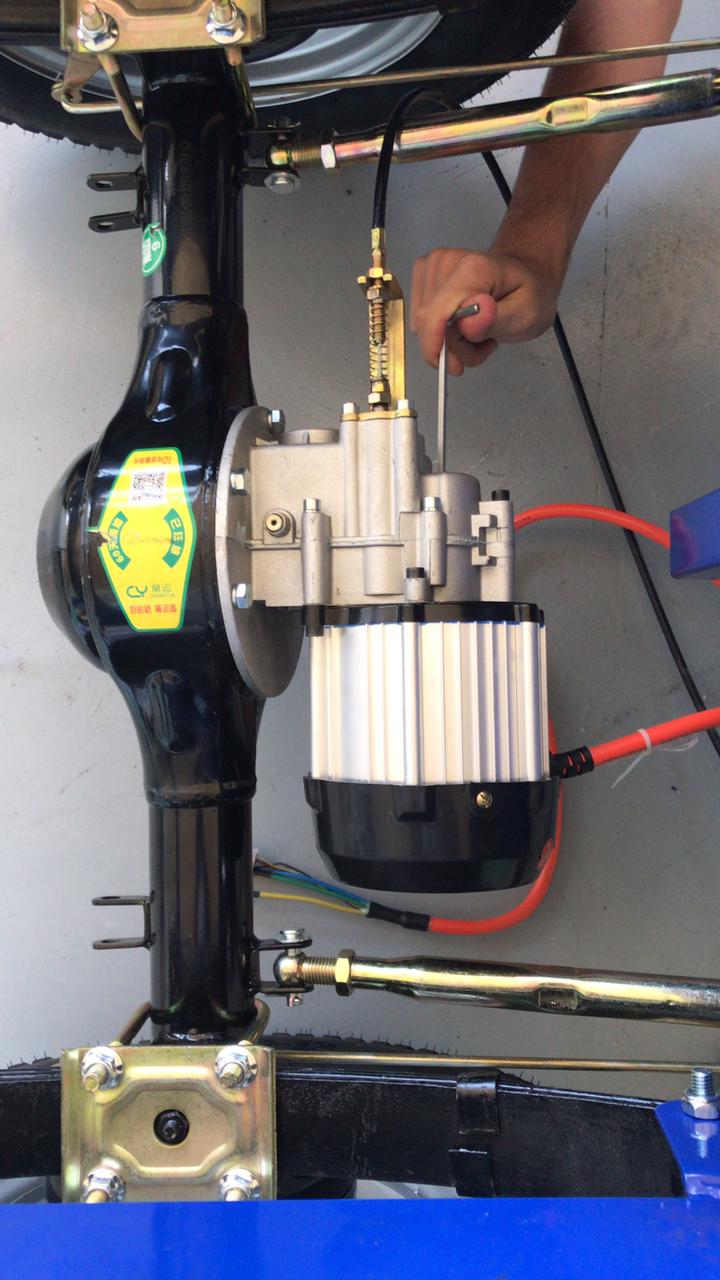 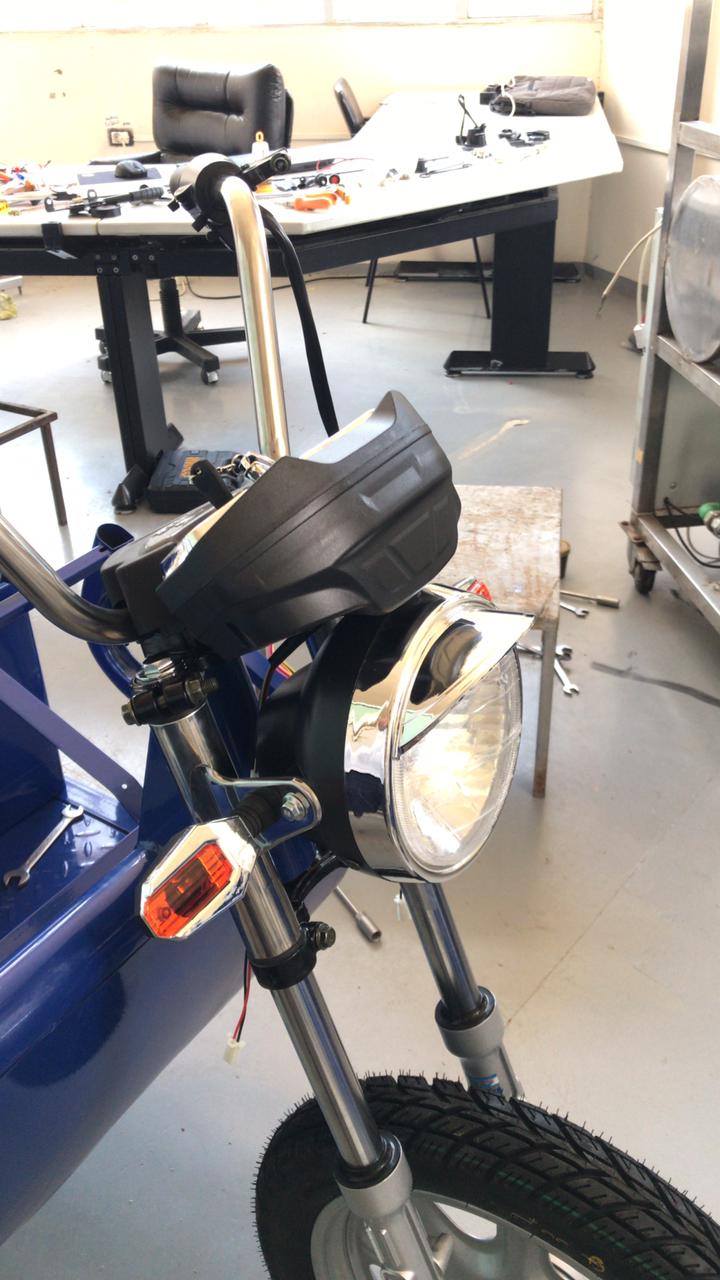 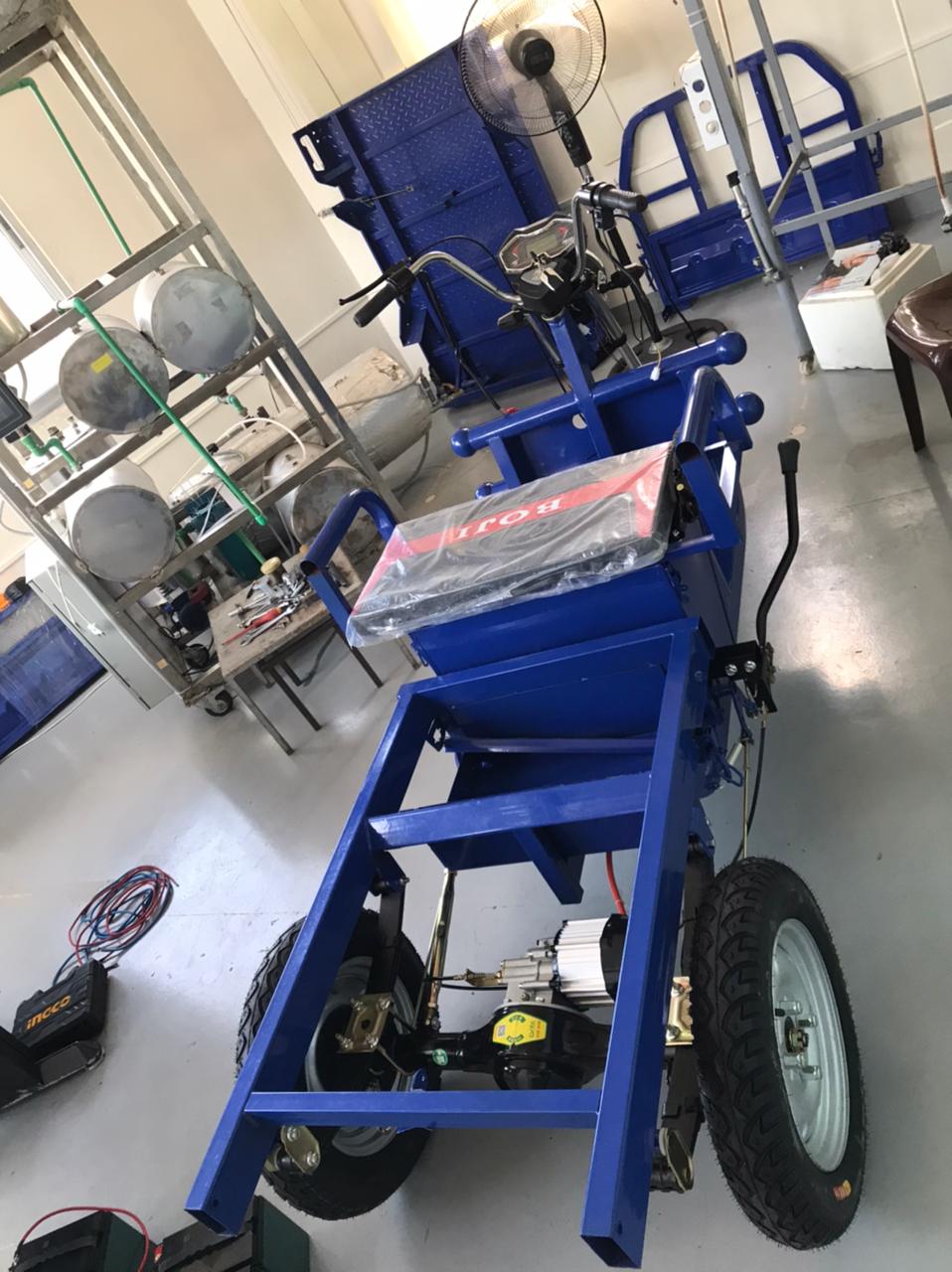 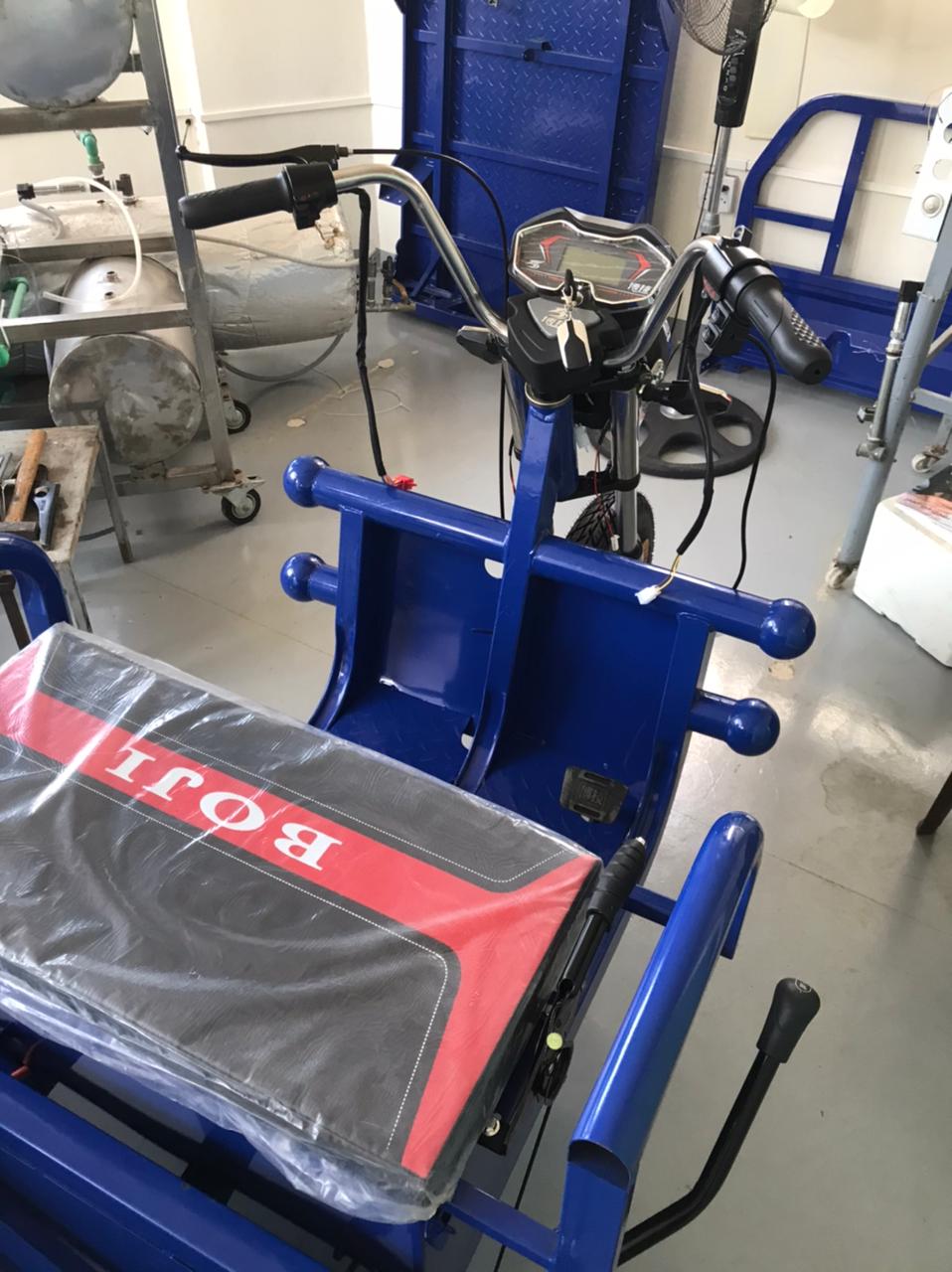 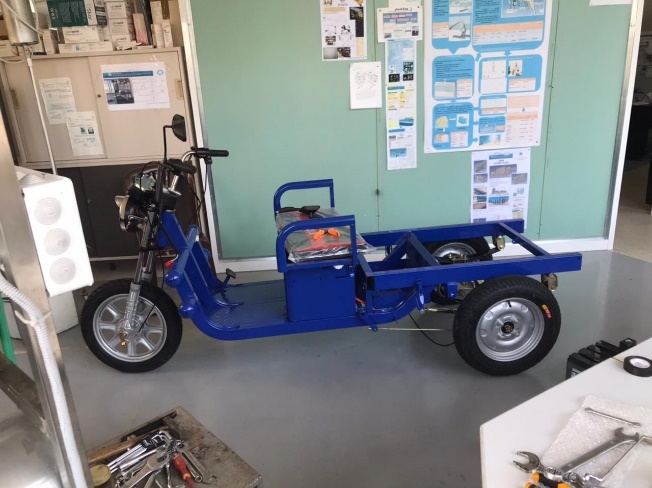 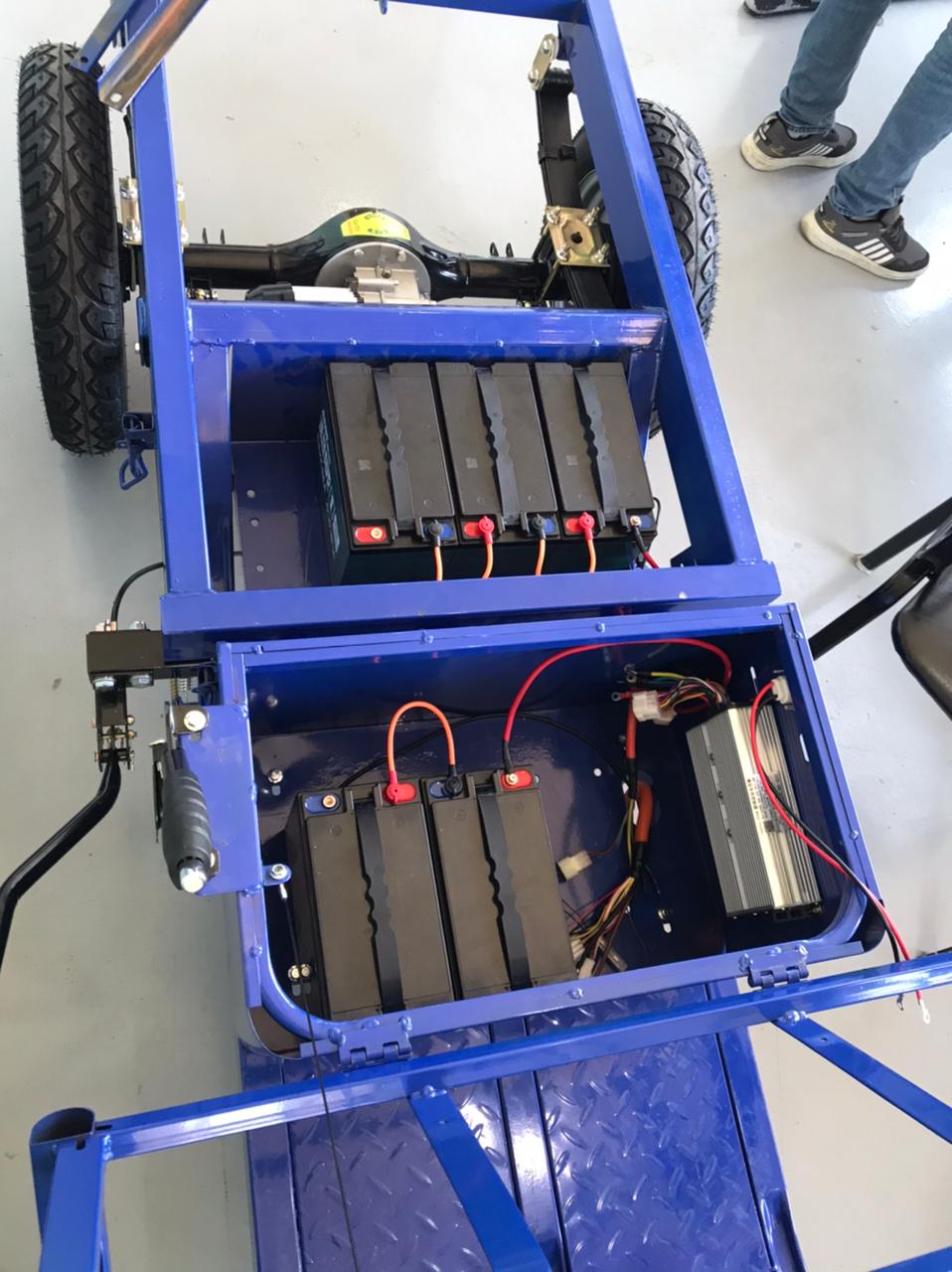 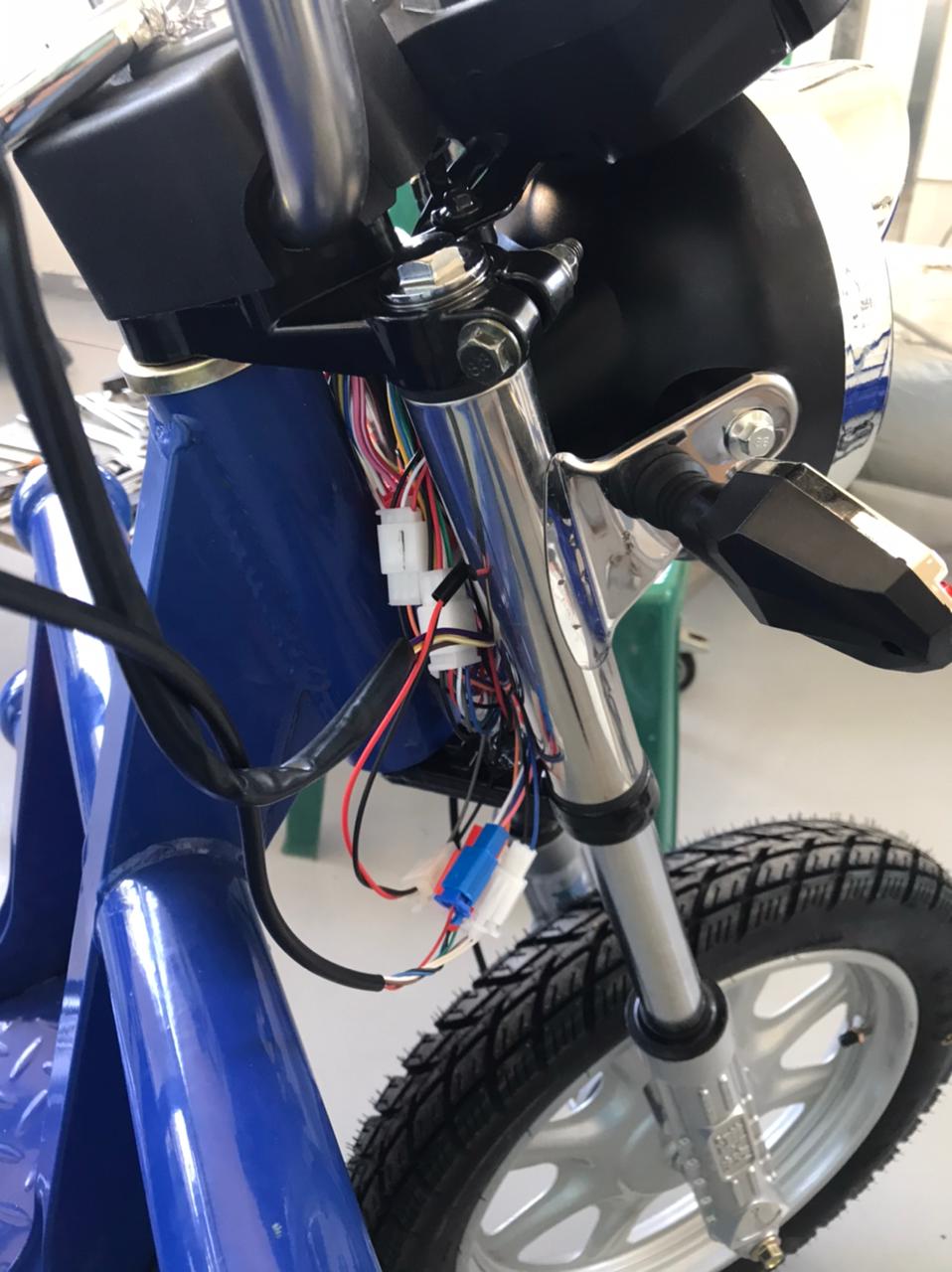 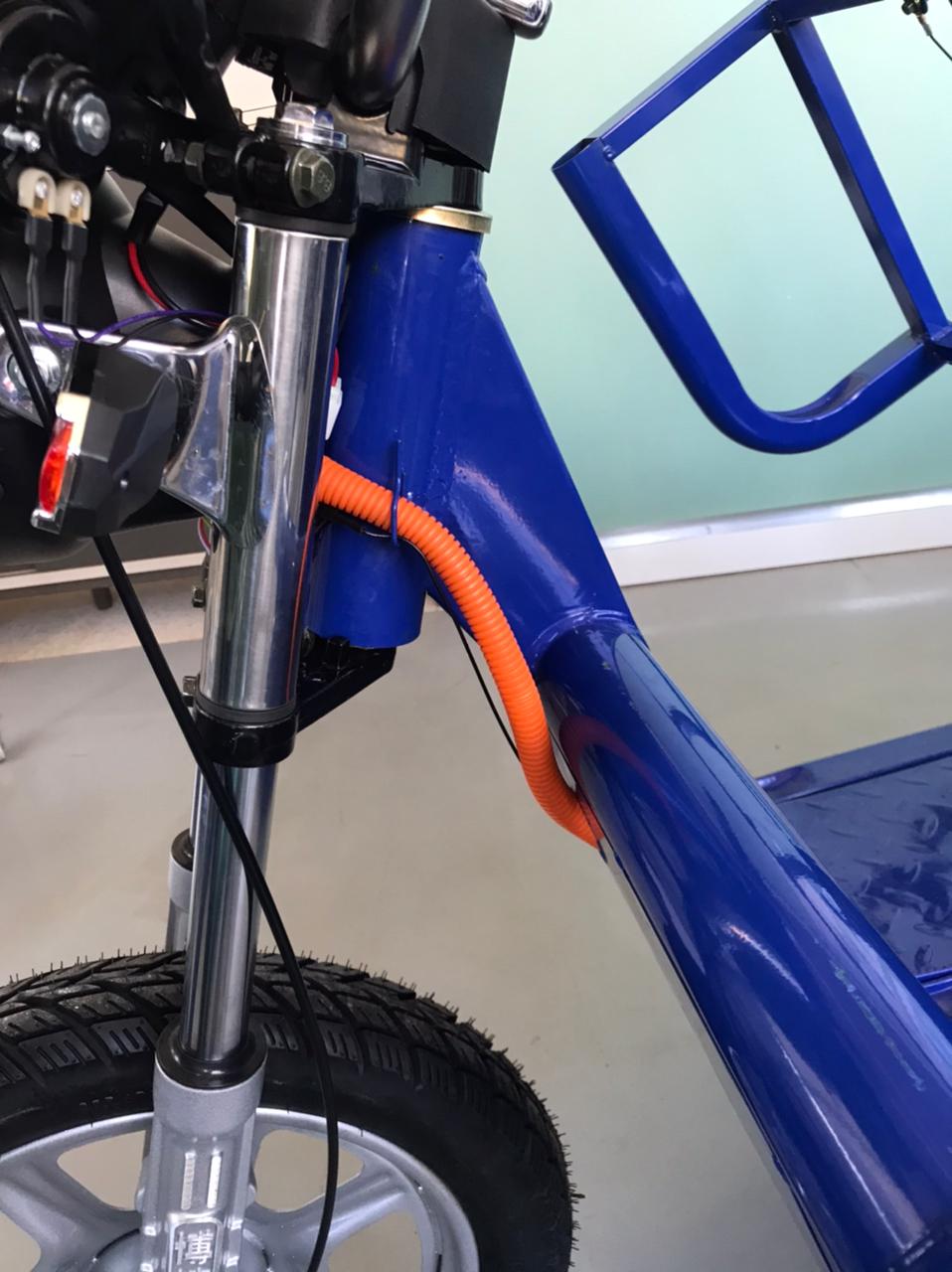 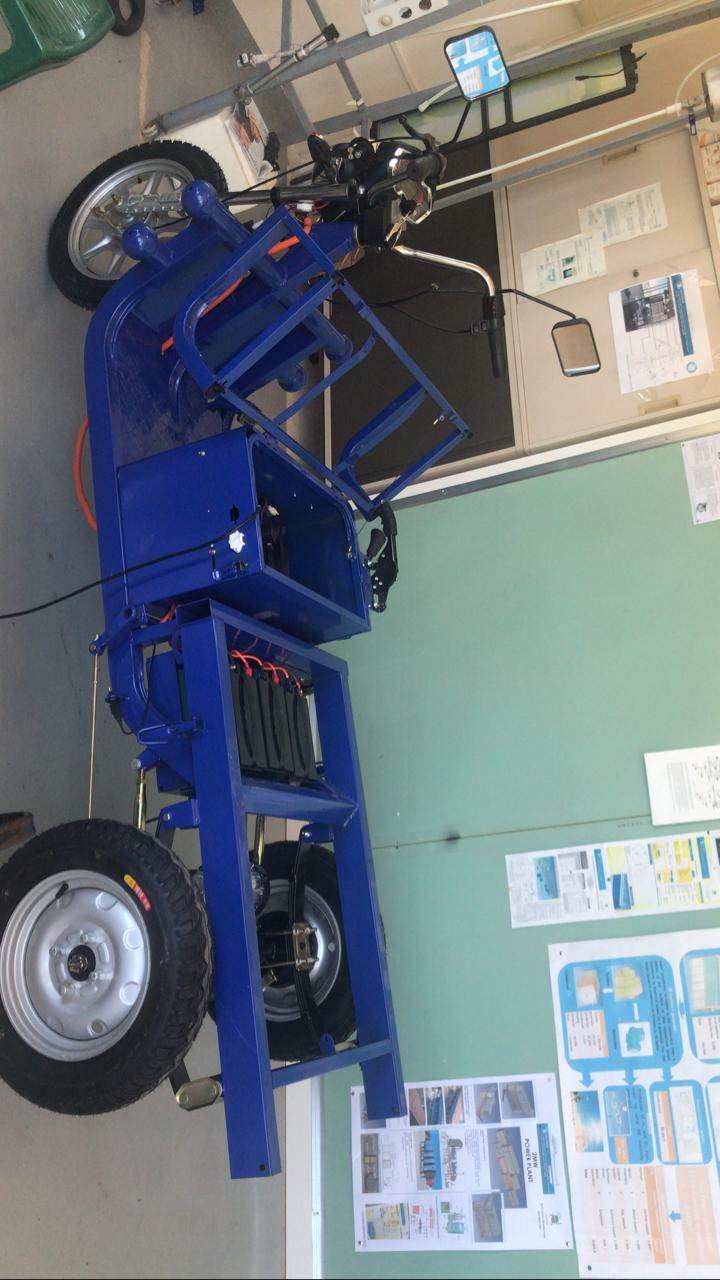 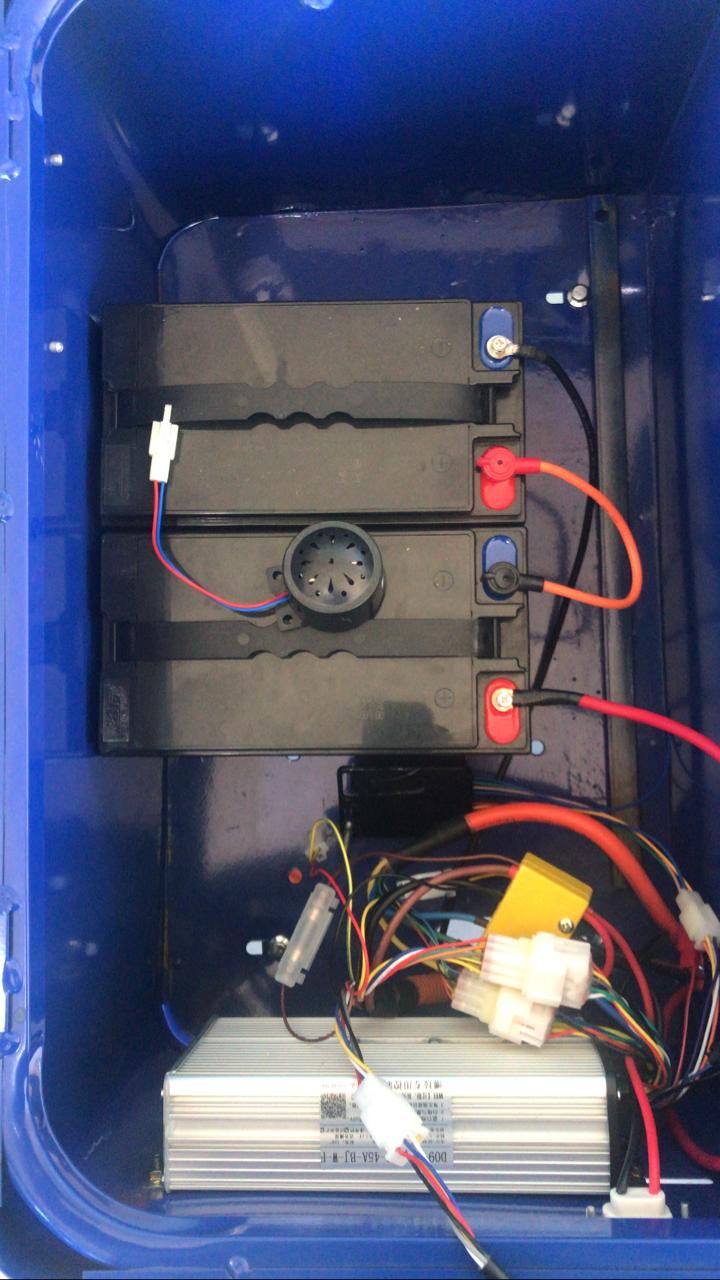 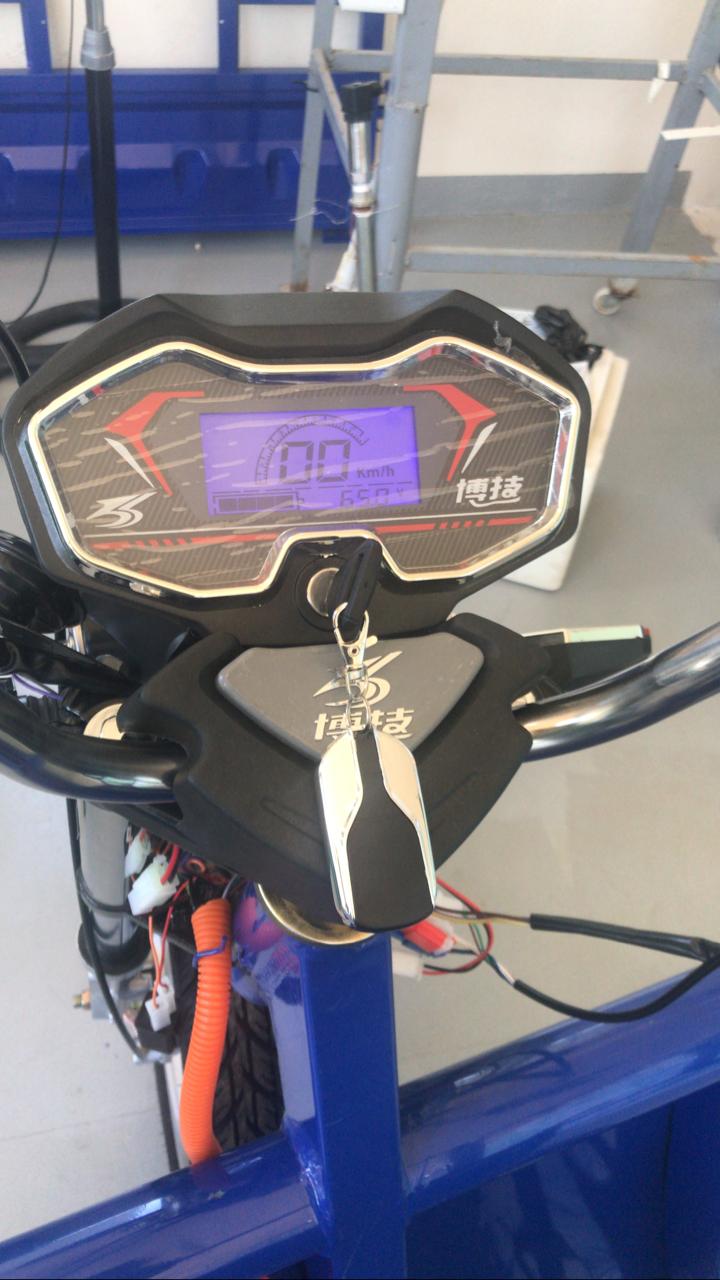 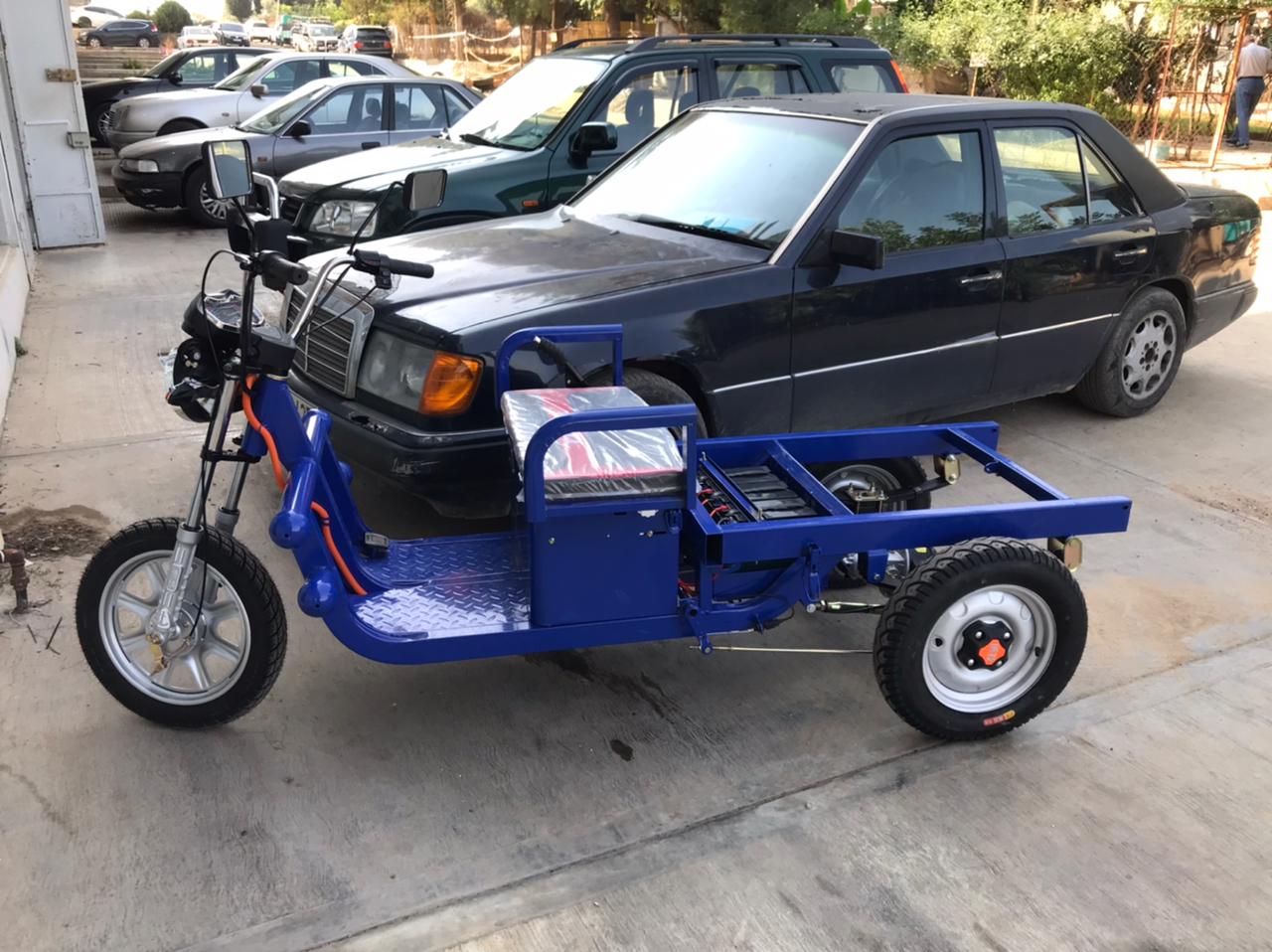 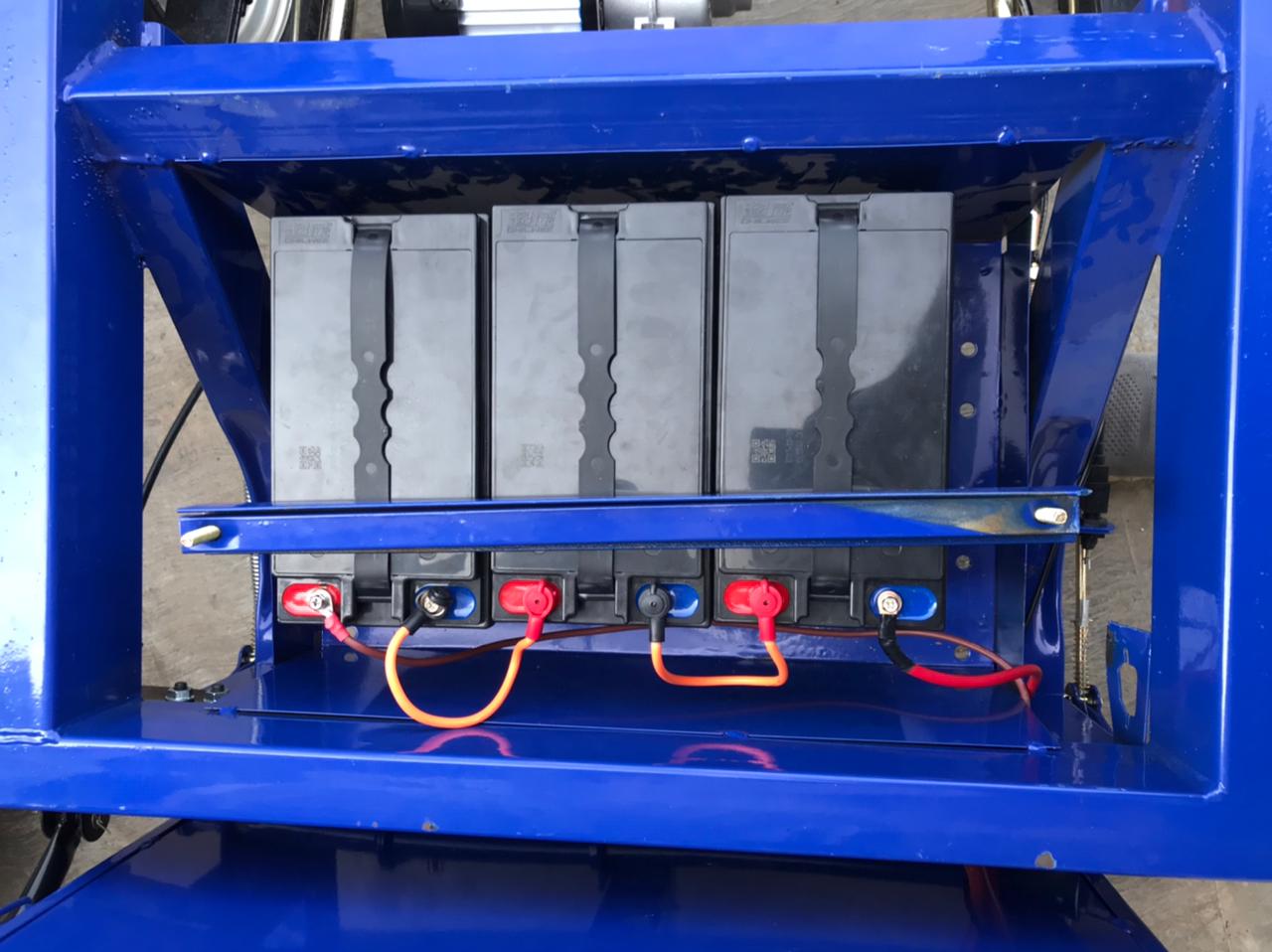 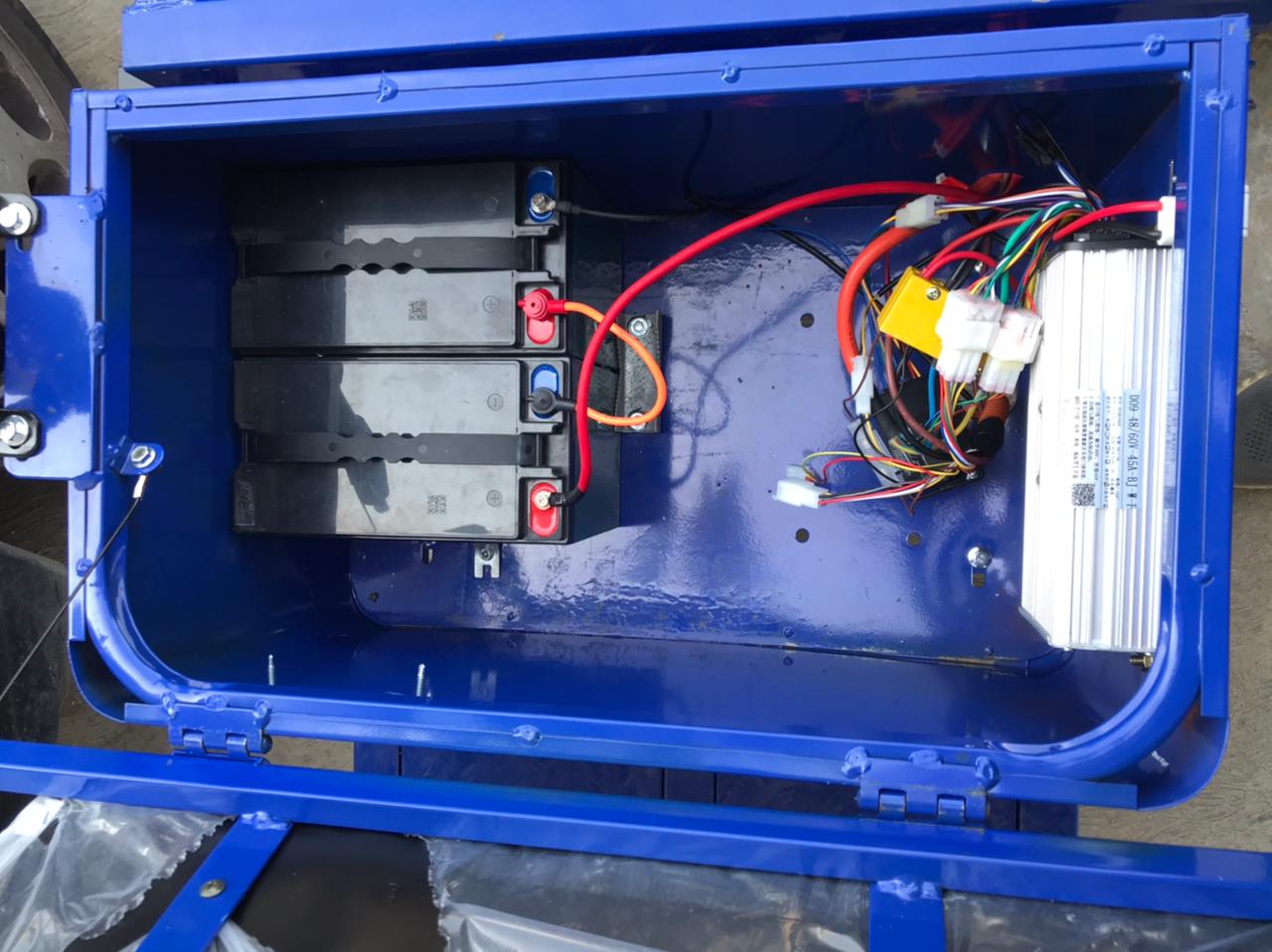 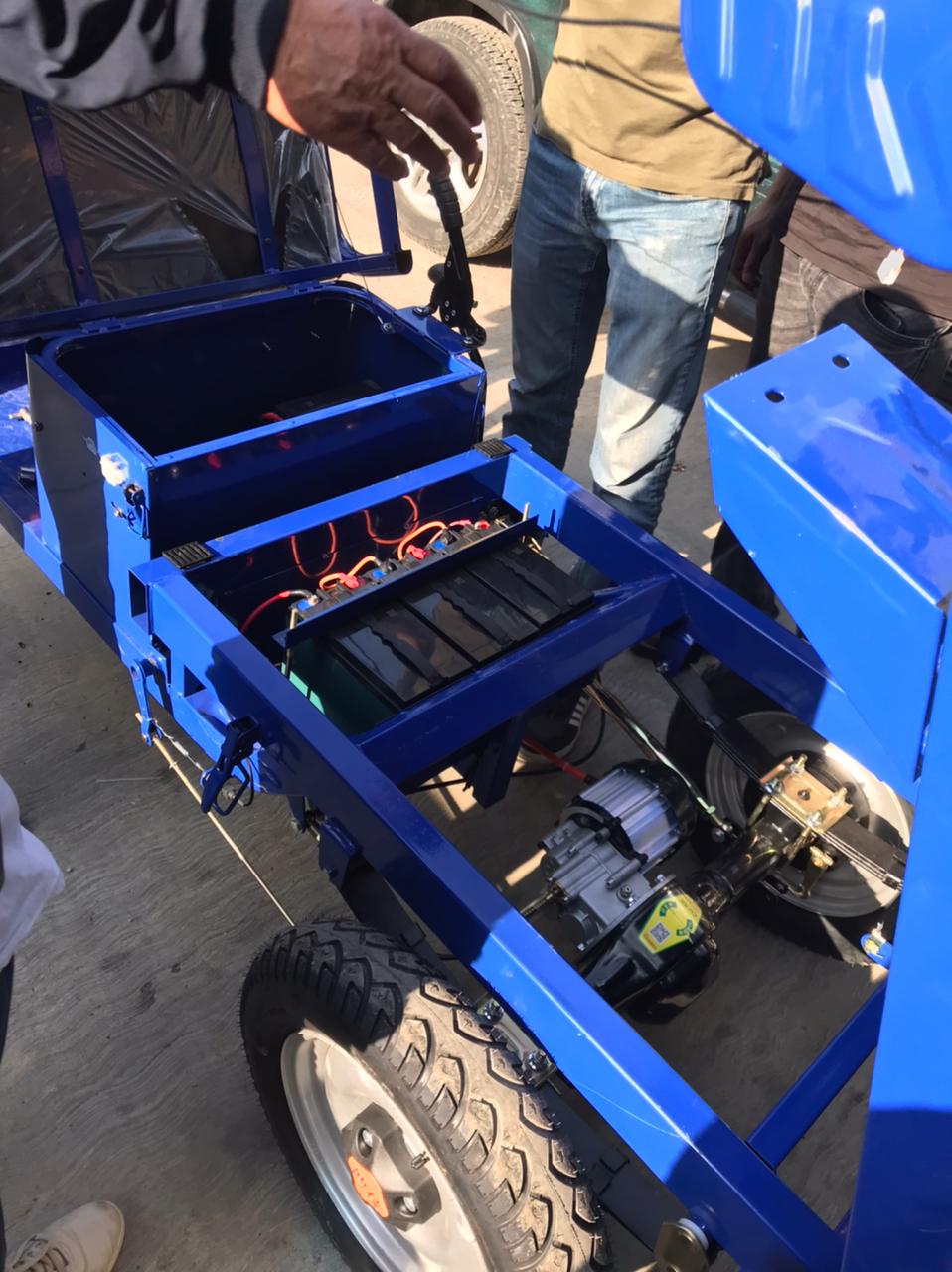 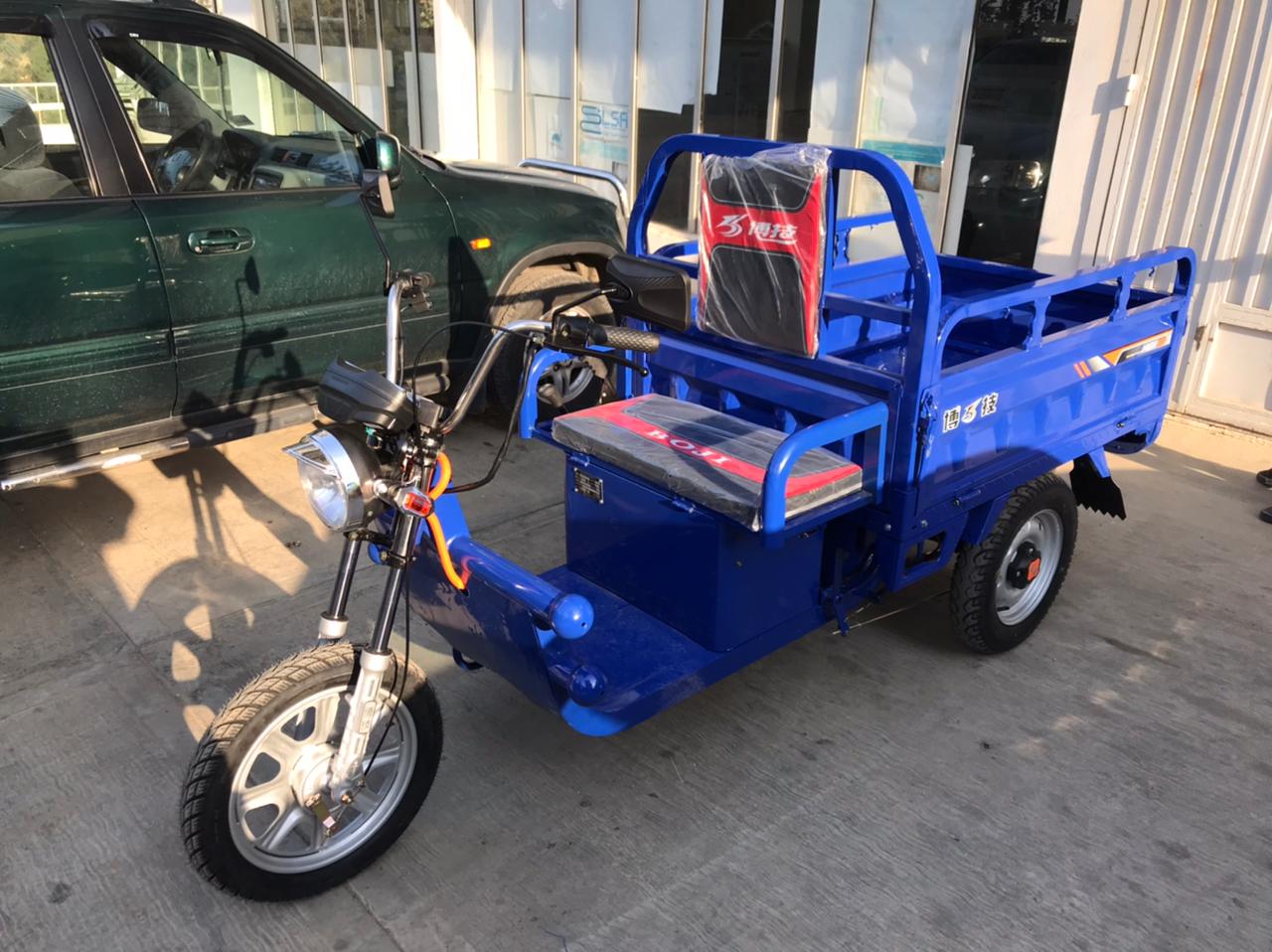 System test: Test 20-10-22: All wires were connected to the controller.The tuktuk starts to go forward but the dashboard, lighting and flashers were not working. The main power cable of the dashboard, lighting and flashers was not connected to the 60v batteries, after connecting it, everything starts to work normally but the TukTuk went just backward.The Flashers coil failed. 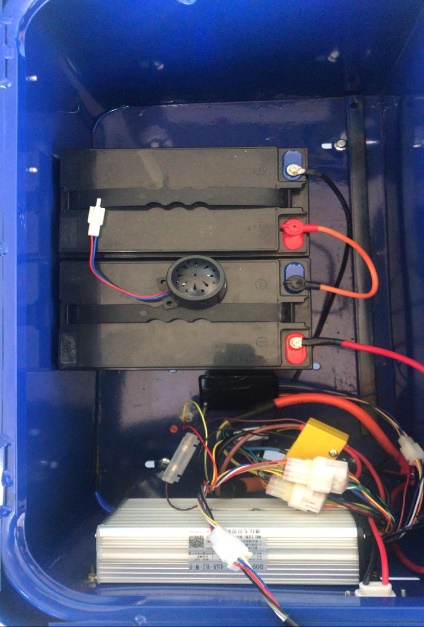 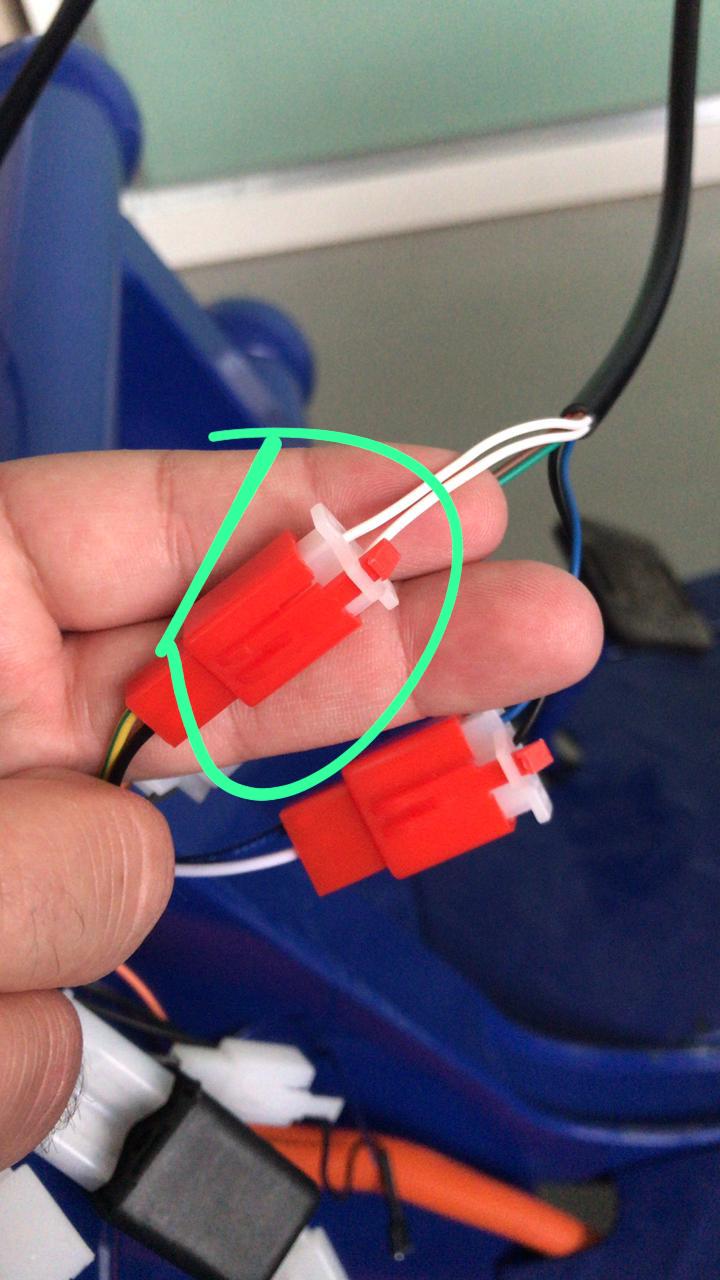 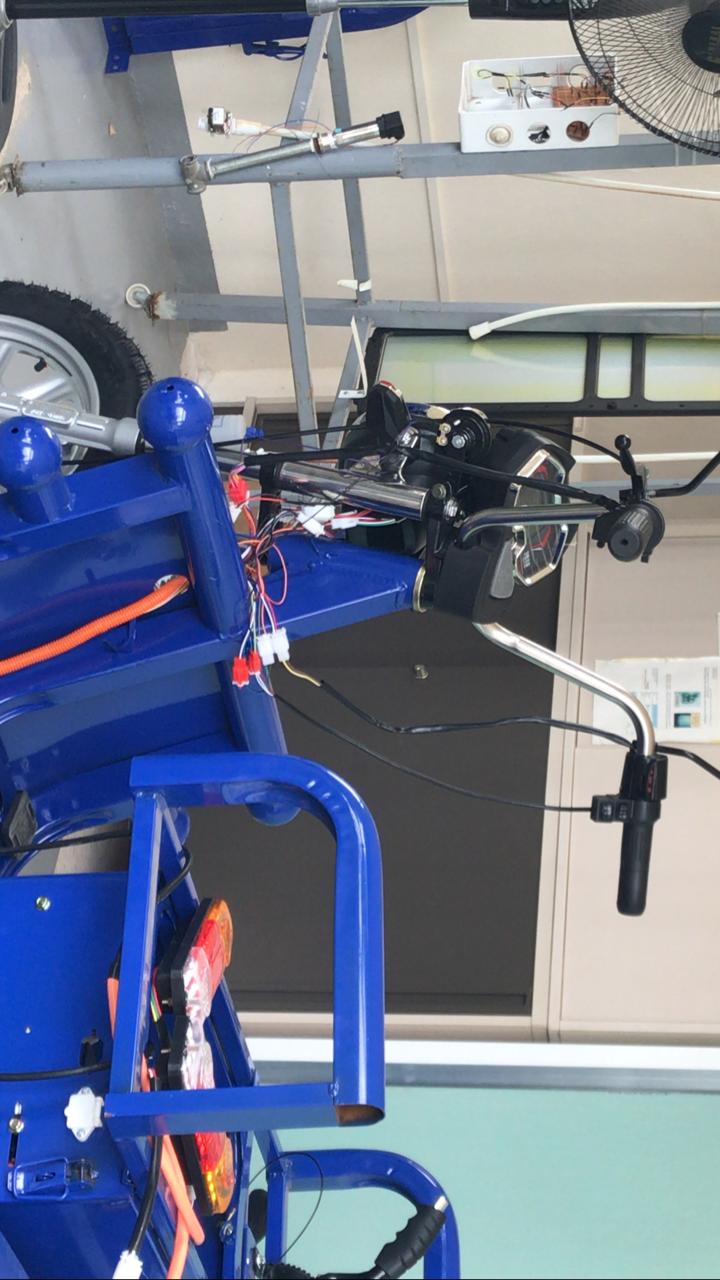 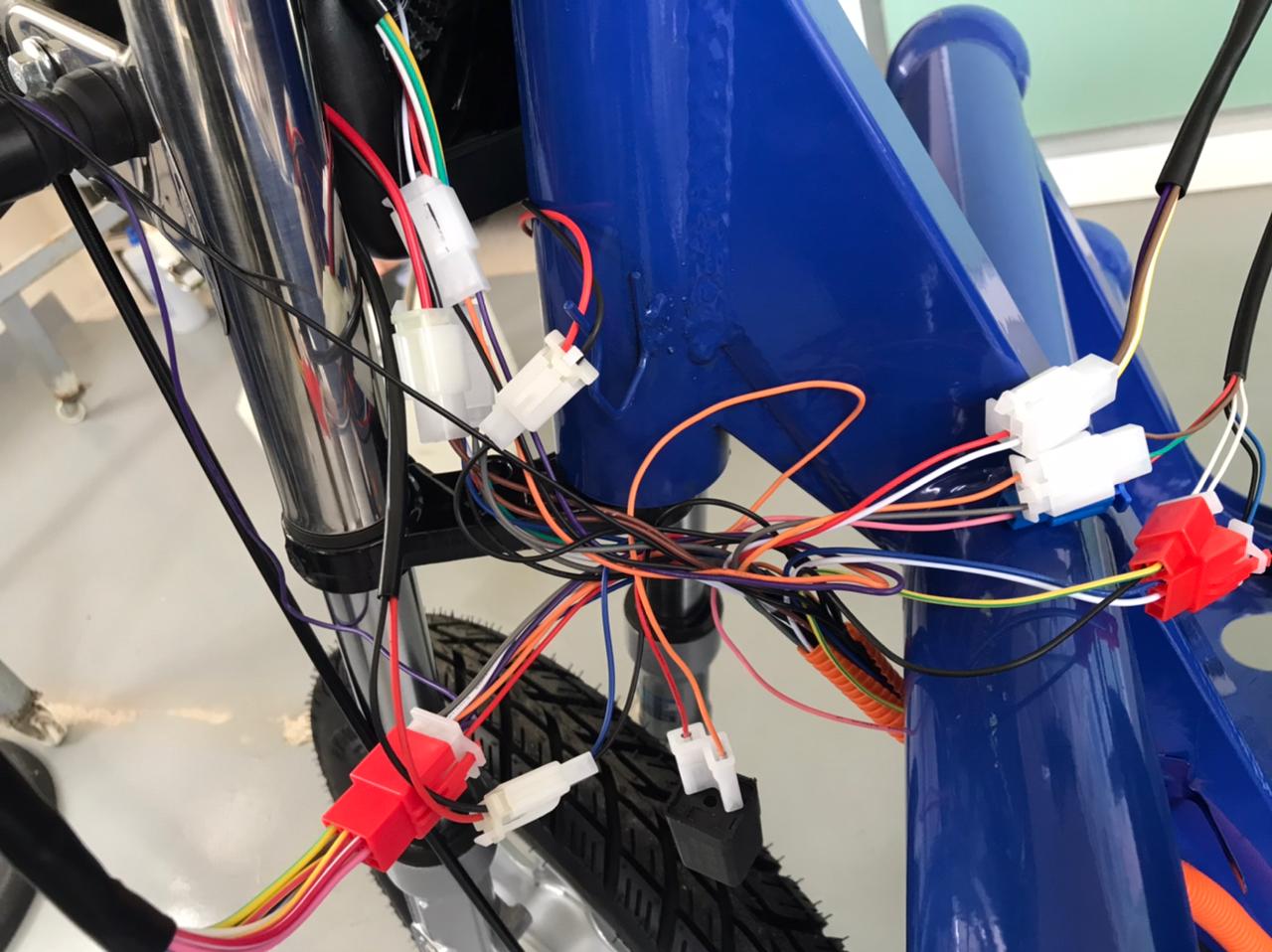 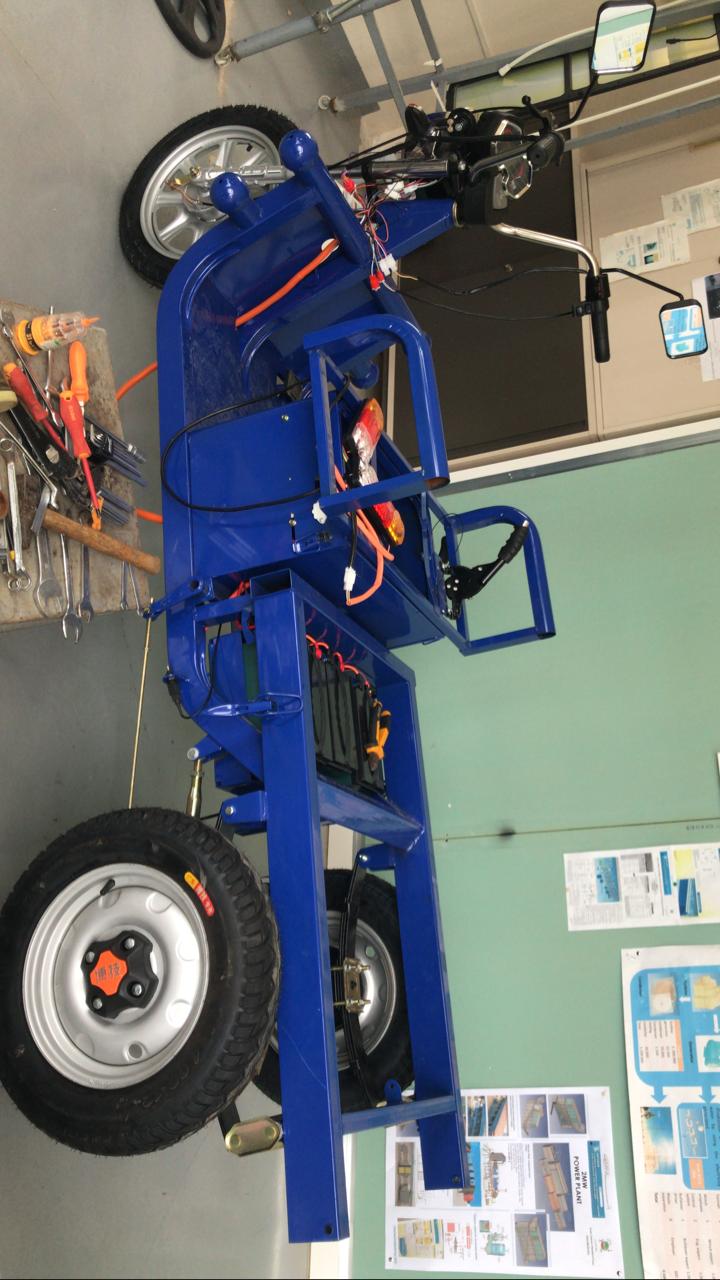  Test 26-10-22: Recheck for all the Throttle handlebar and Forward/Reverse wires.The TukTuk starts to work normally forward and reverse. The Forward/Reverse wires were connected incorrectly and switched with the flasher wires.Videos on CD:Testing Forward/Reverse switch videoTesting the three speed levels videos(Low,Medium,High)Test 27-10-22: After changing the flashers coil and the flashers were working well.the E-TukTuk was tested with load in the inclined round of Haykal emergency entrance:- in low/medium and high speed, the tuktuk climbed the inclined round but slowly and difficultly- using the gear box it climbed the slop easily but also slowly 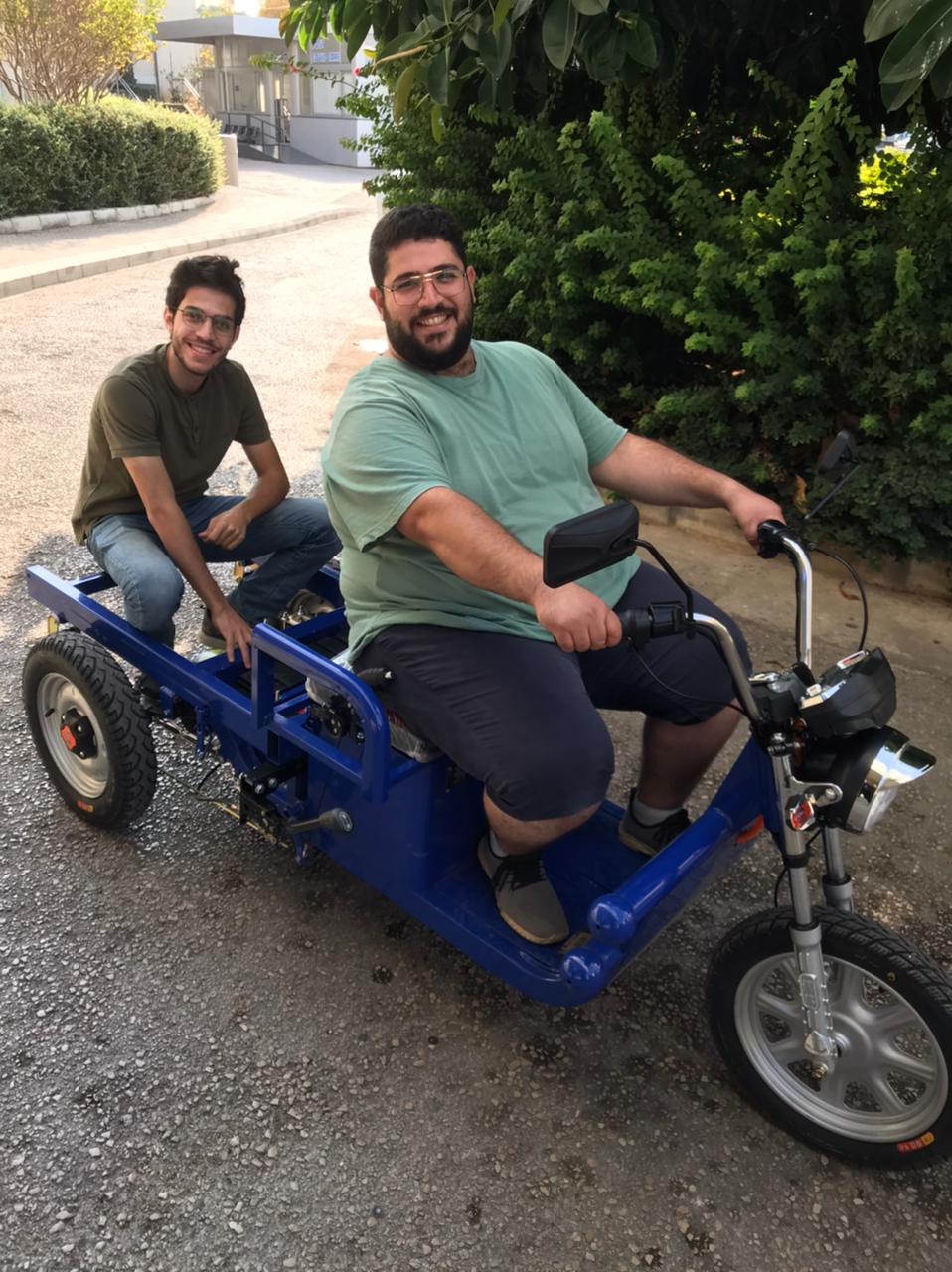 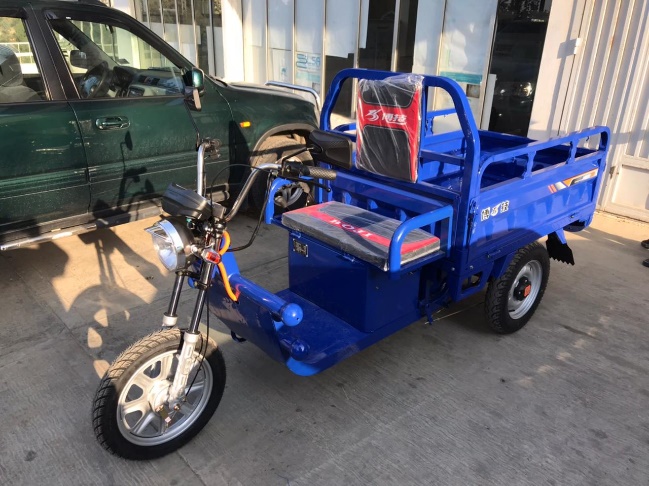 2 Videos on CD After assembling all the cabin the tuktuk is tested with the load of the cabin and 4 persons in back and the driver and the tuktuk goes smoothly without facing any problem Project 2: Electric TukTuk Testing 1 Rig RequirementsAgriculture Electric Real Size Tractors Products in market:1-https://www.pinterest.com/pin/284641638921221021/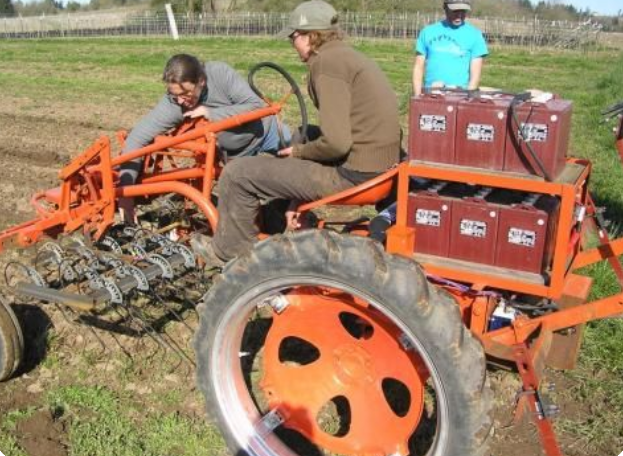 2- https://www.motherearthnews.com/sustainable-living/green-transportation/our-solar-powered-tractor-zbcz1307/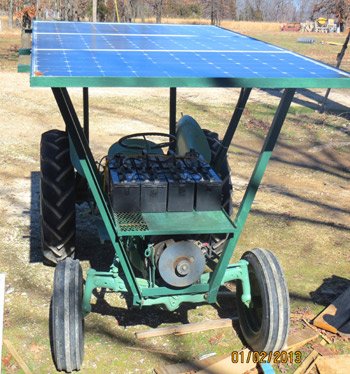 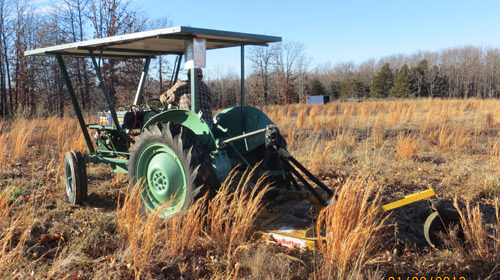 3- https://solarimpulse.com/solutions-explorer/solectrac-electric-tractors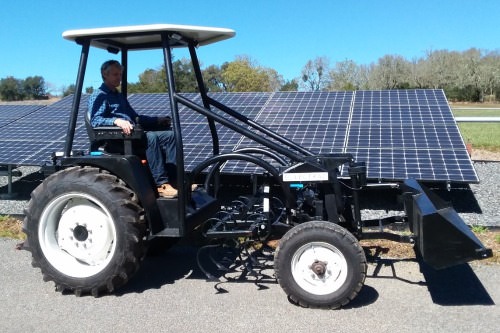 Mini agriculture TukTuk products:1- https://www.indiamart.com/proddetail/shakti-three-wheels-mini-tractor-16757725962.html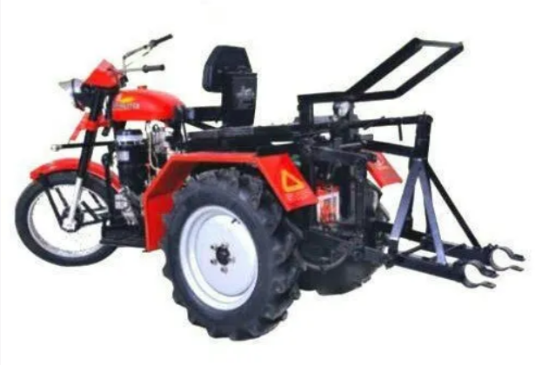 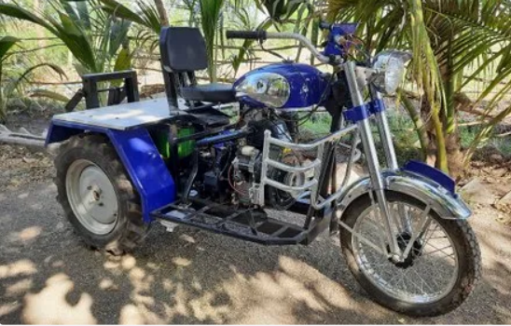  2- https://kishankart.com/product/mini-tractor-tractbull/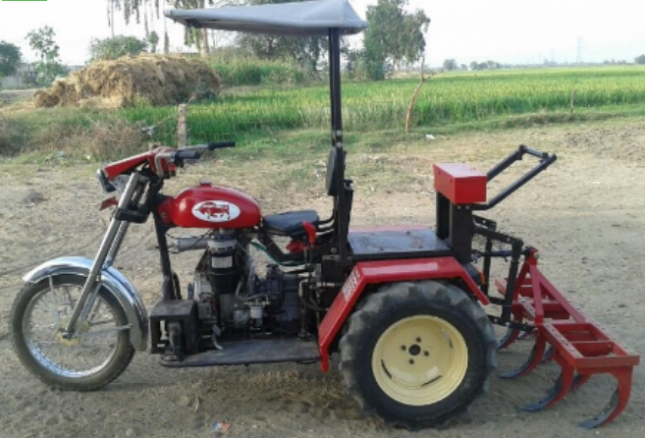 Agriculture Machines: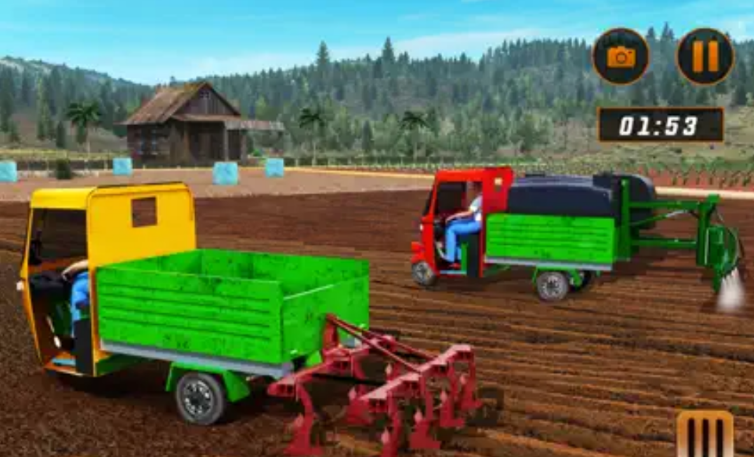 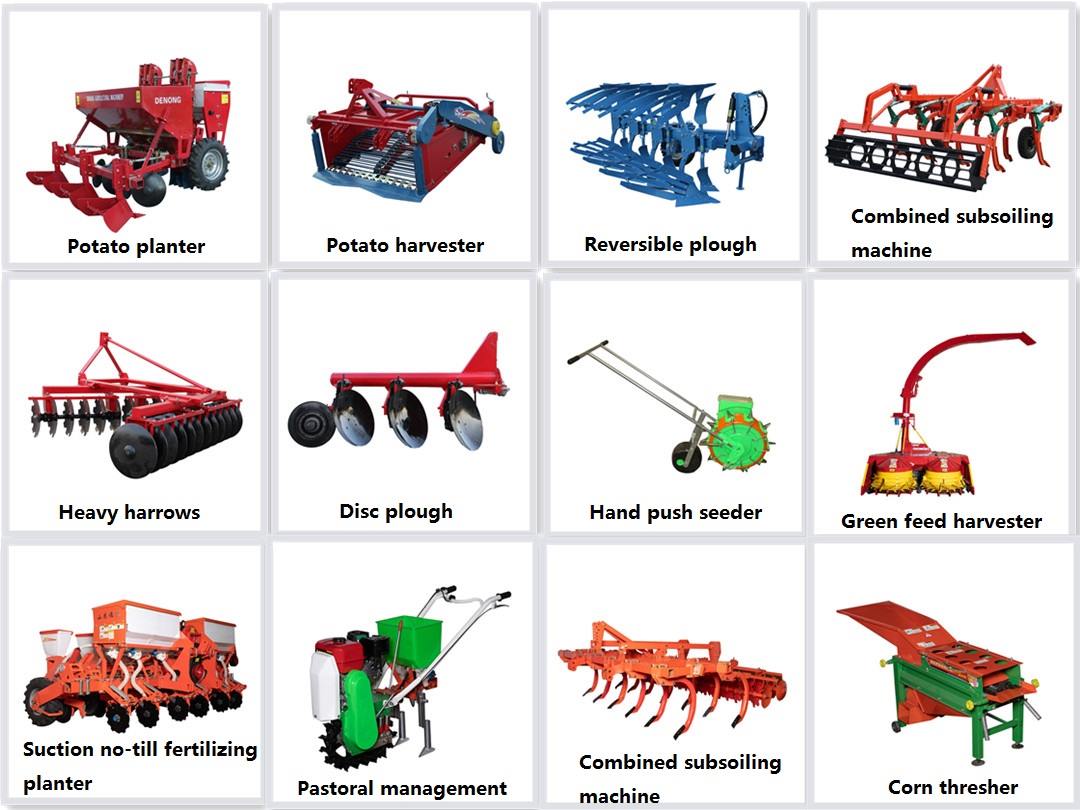 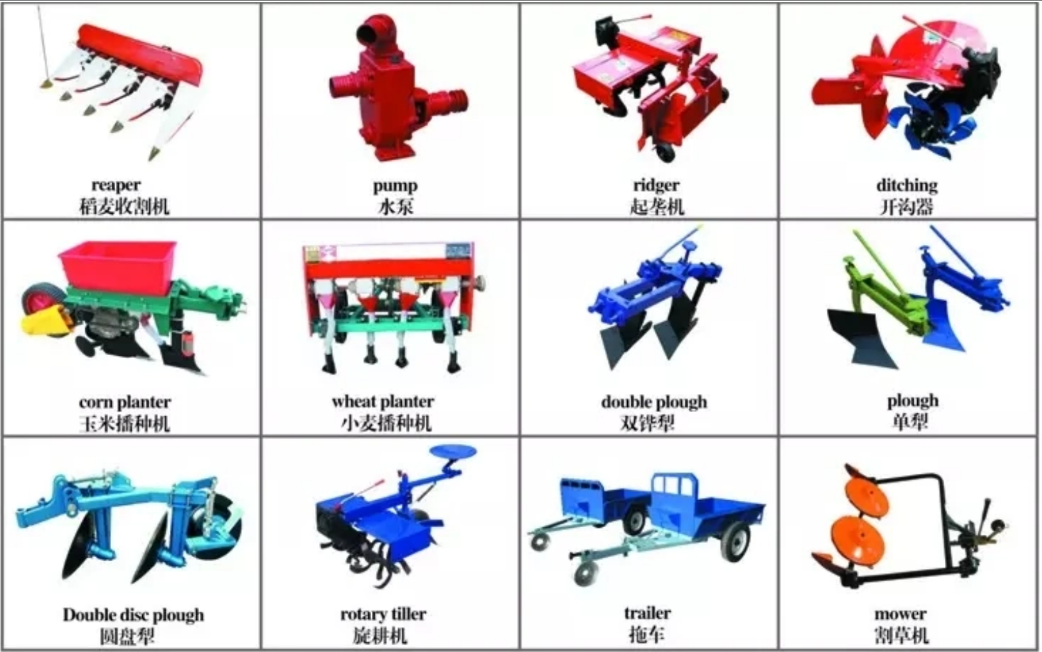 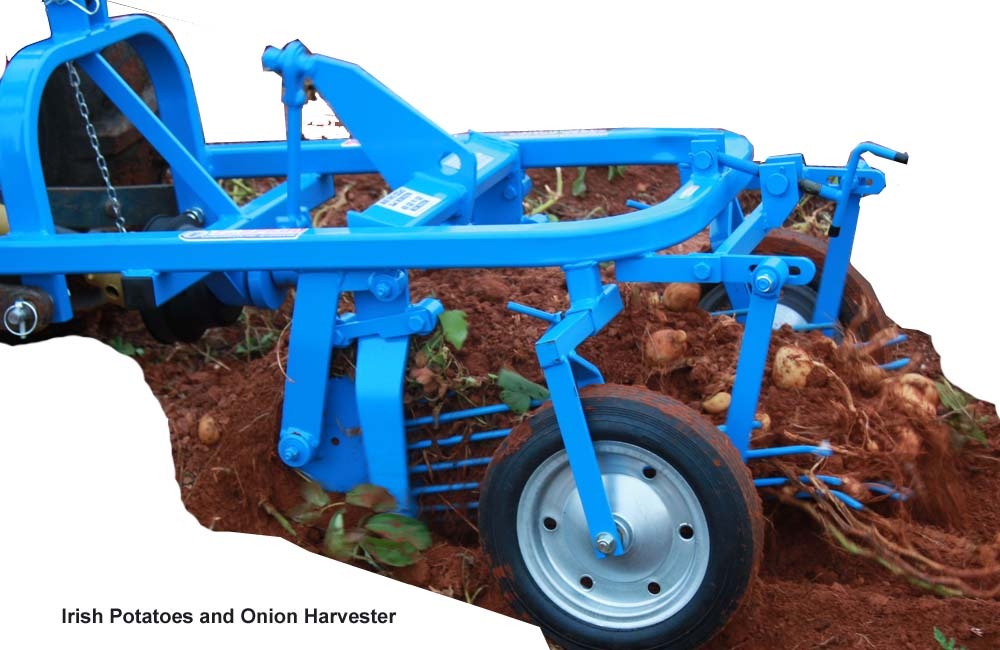 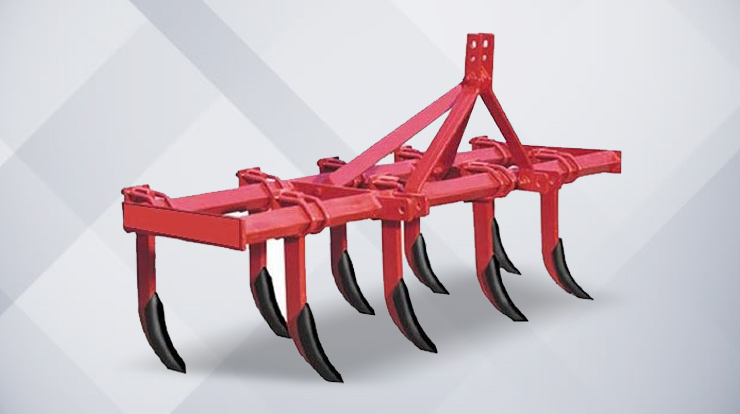 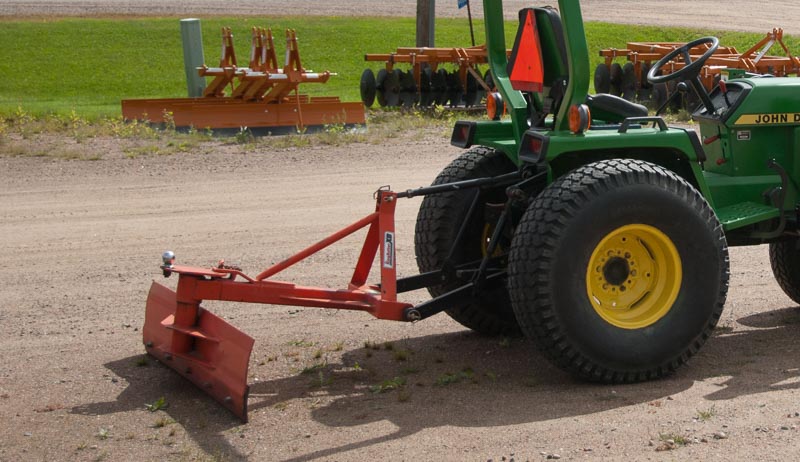 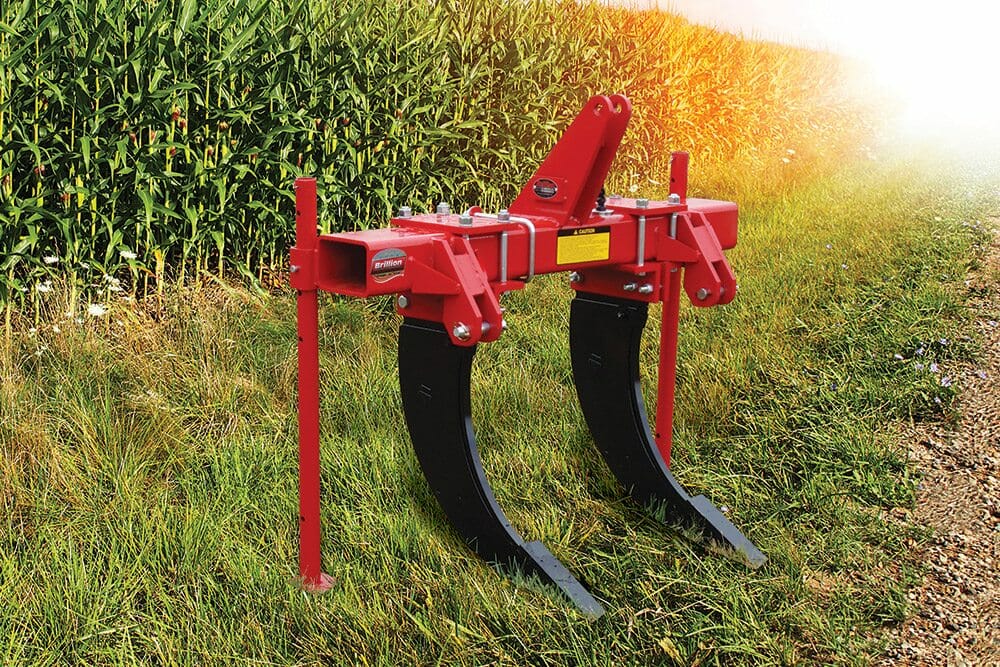 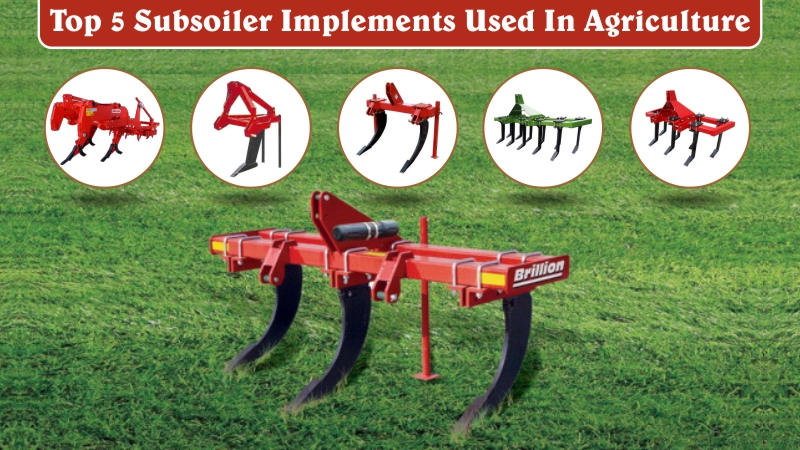 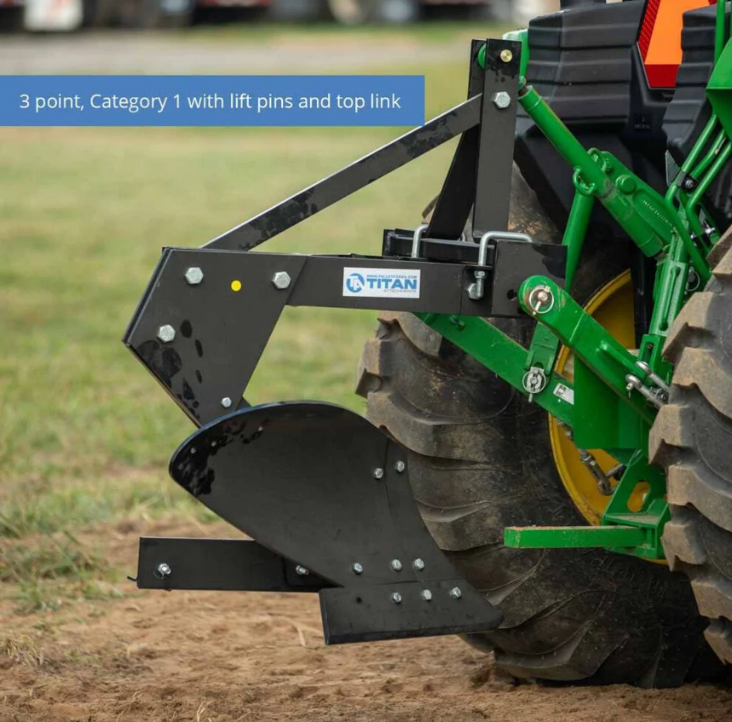 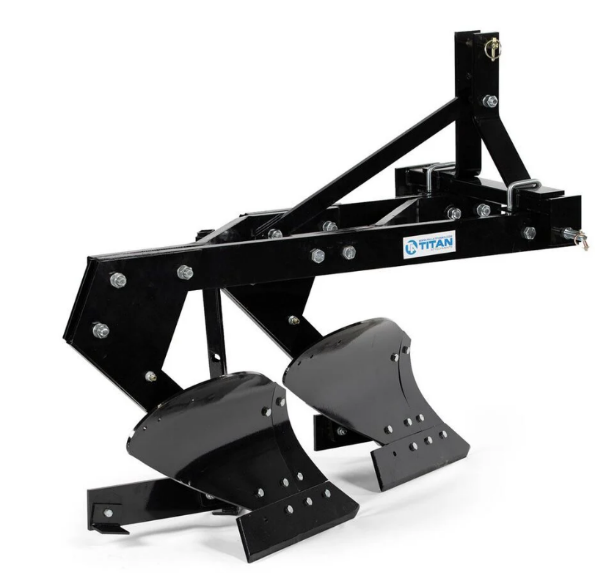 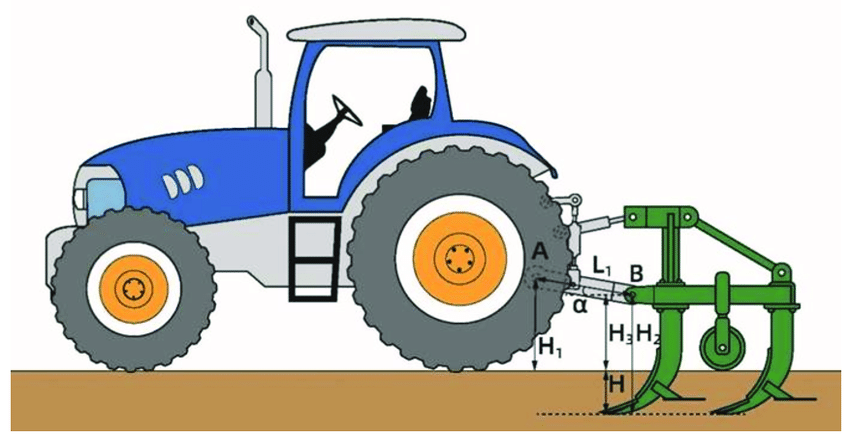 - Wheel chains for dirt roads can be used: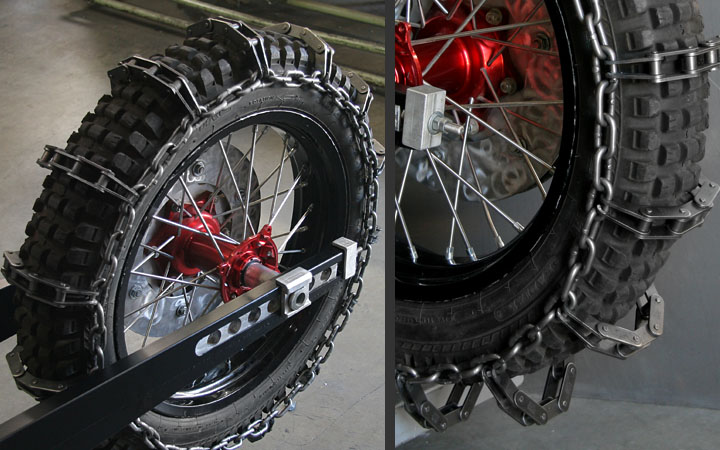 - Front and rear wheels can be replaced by this type and size of tires but the rear ones should fit the wheel cover space and drum width 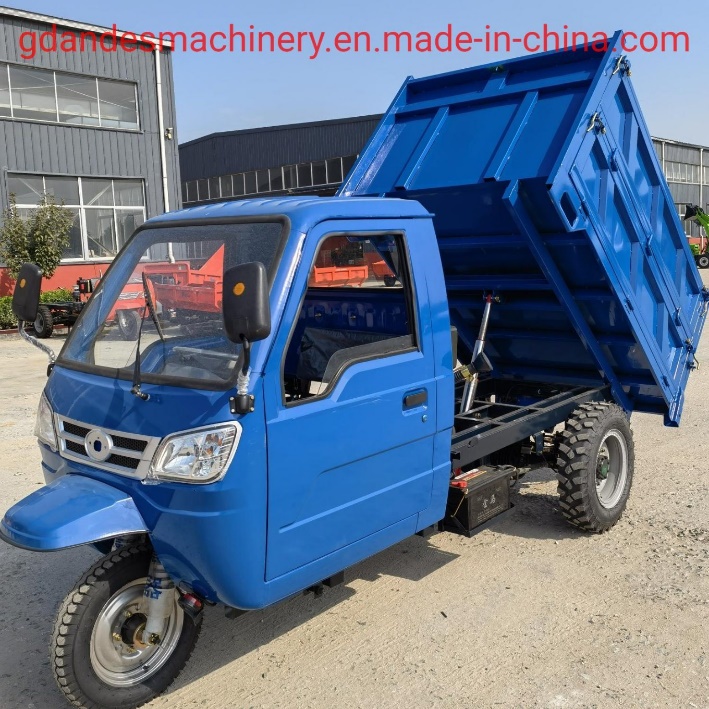 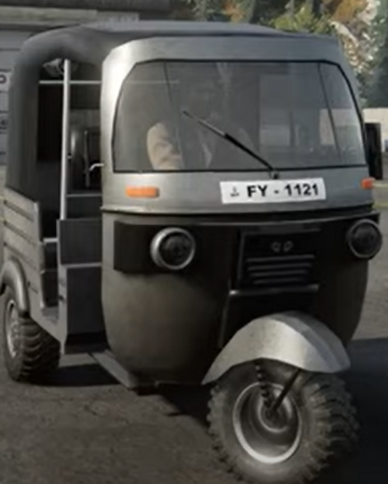 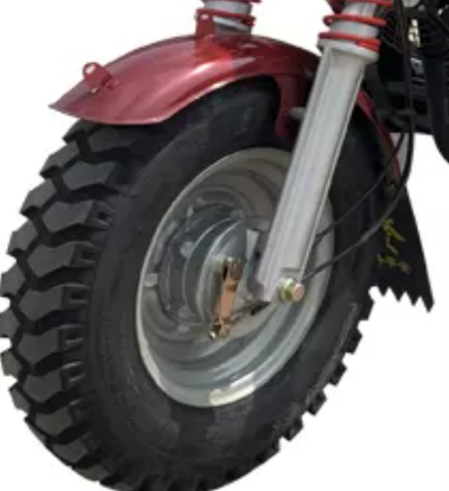 -Rear wheels from Jamal And Chaaban for 90$: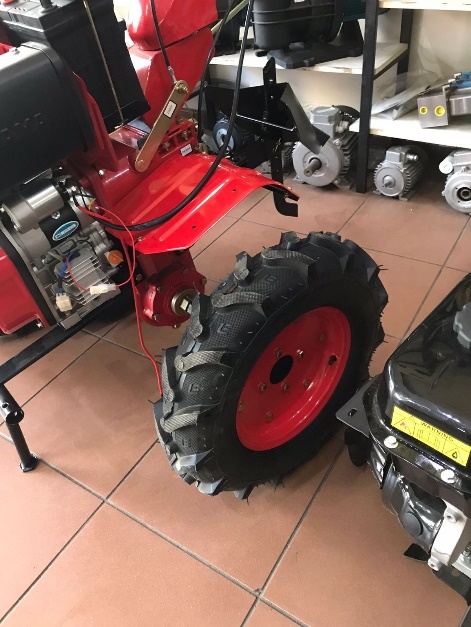 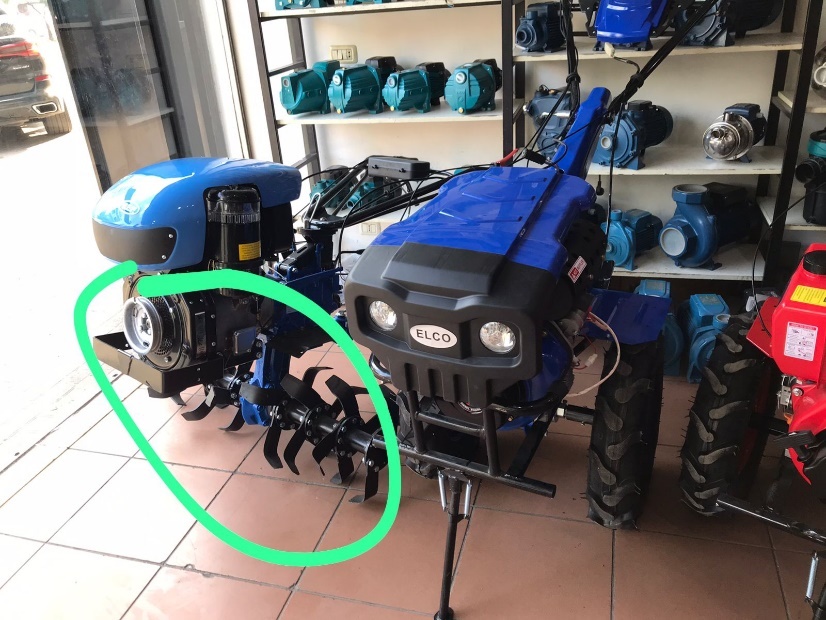 - Simplest Hitch design: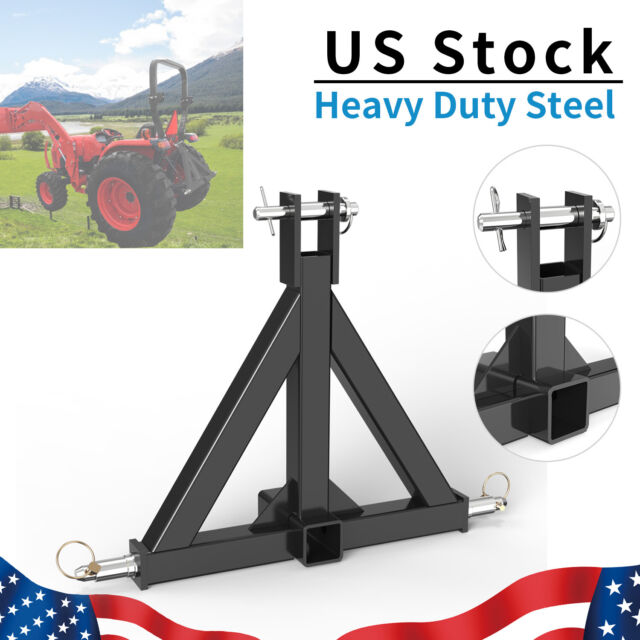 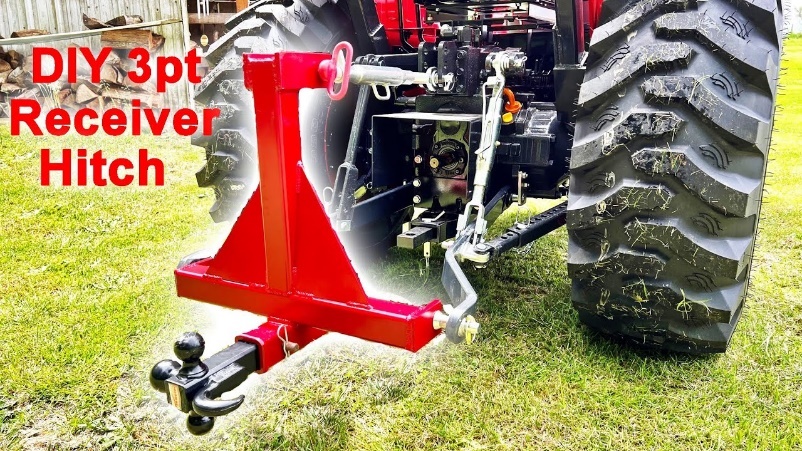 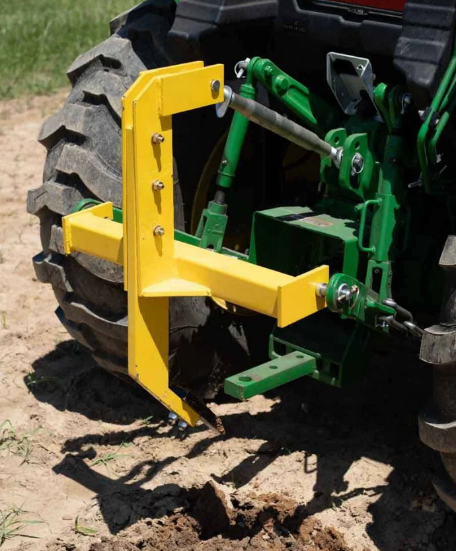 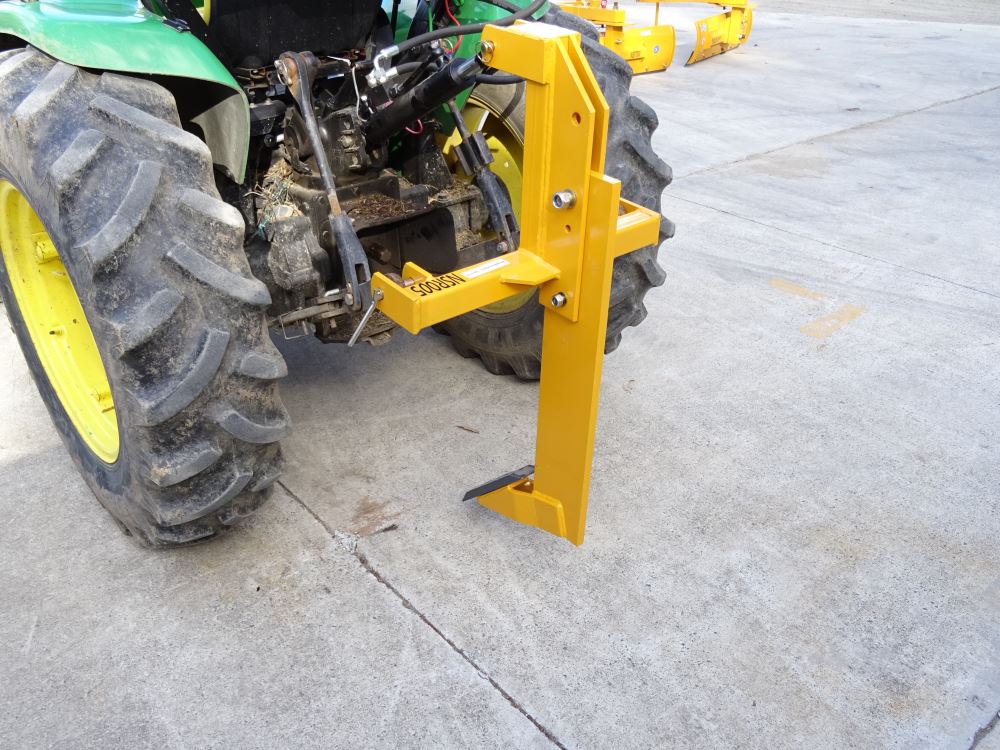 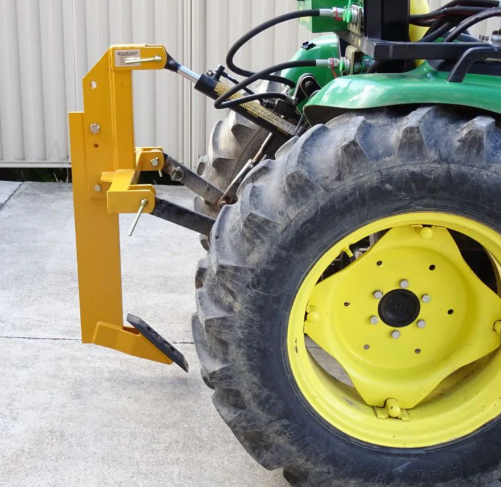 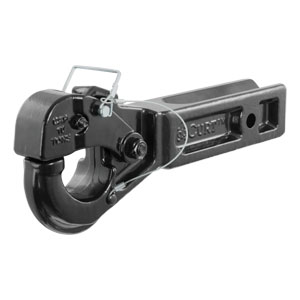 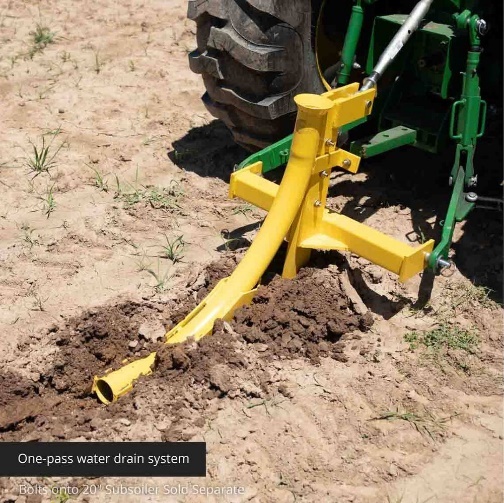 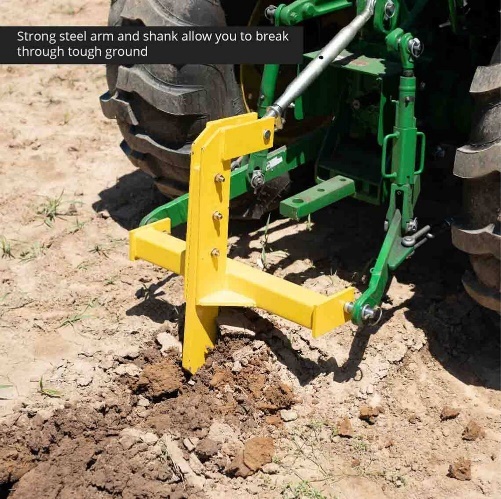 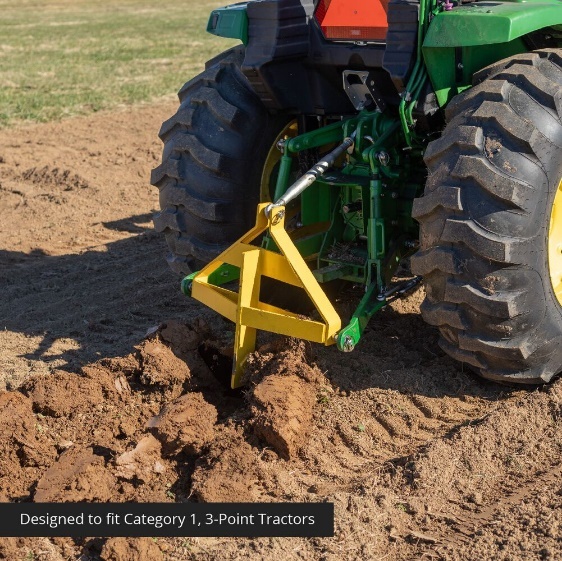 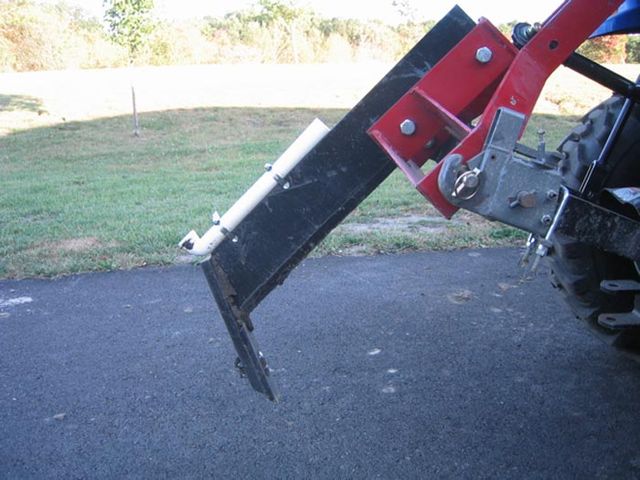 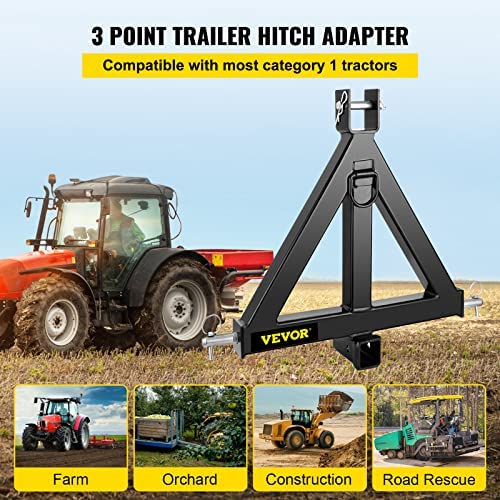 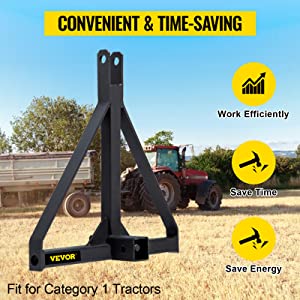 - Solar panels used: 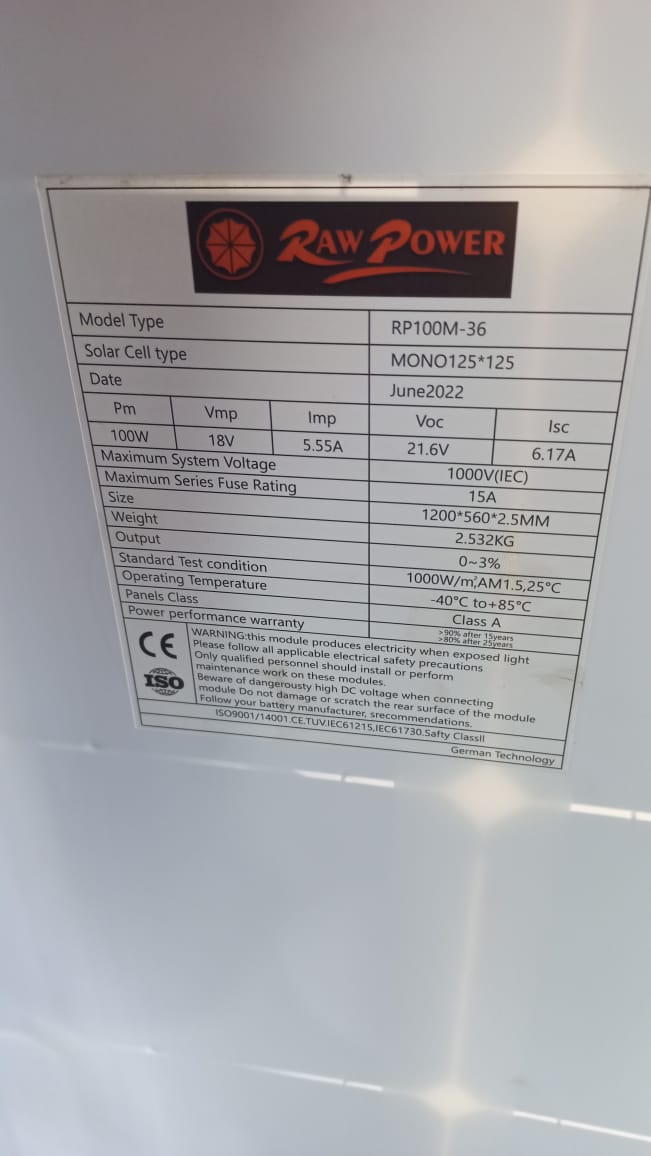 - Overview, Requirements lists: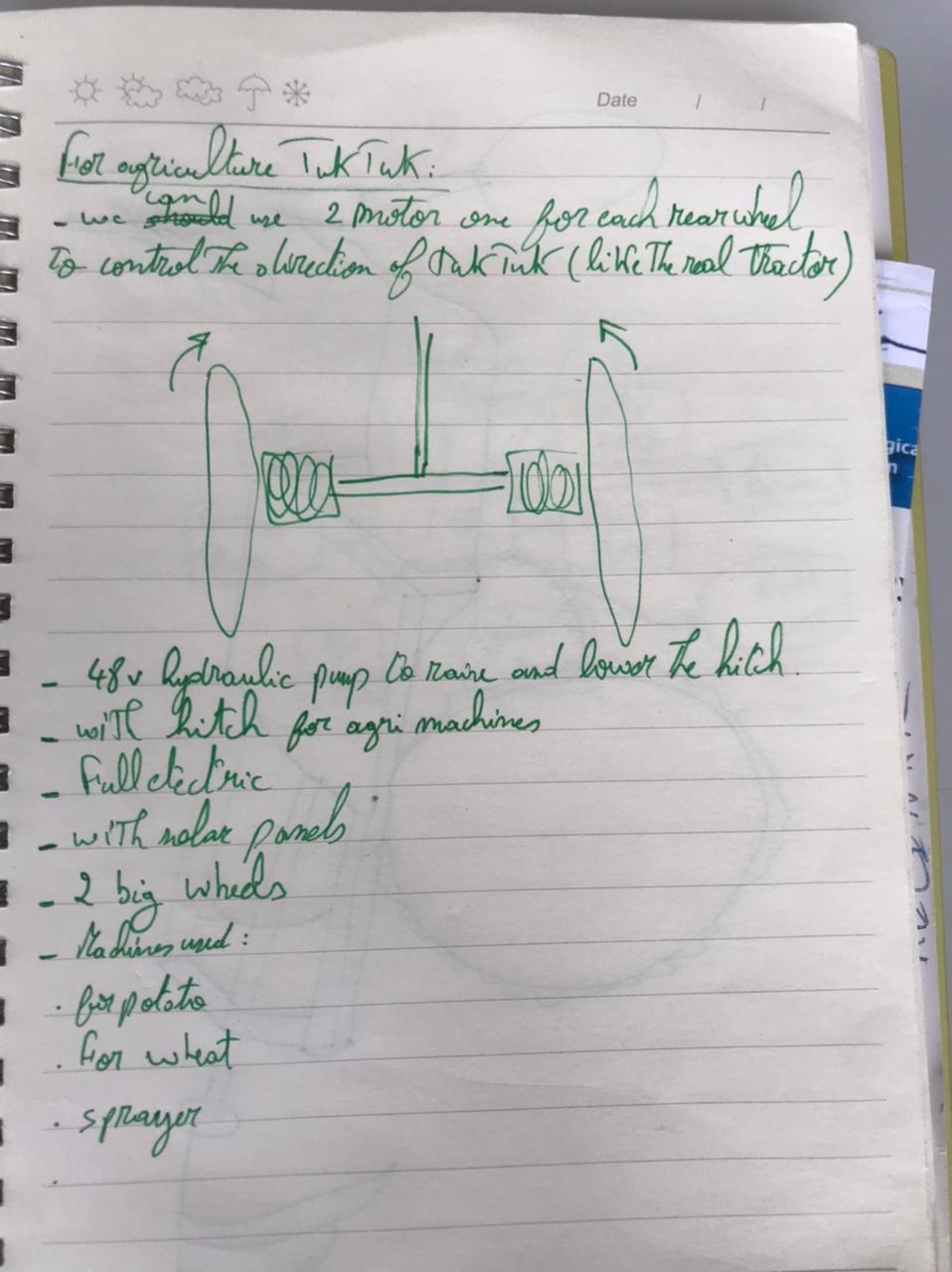 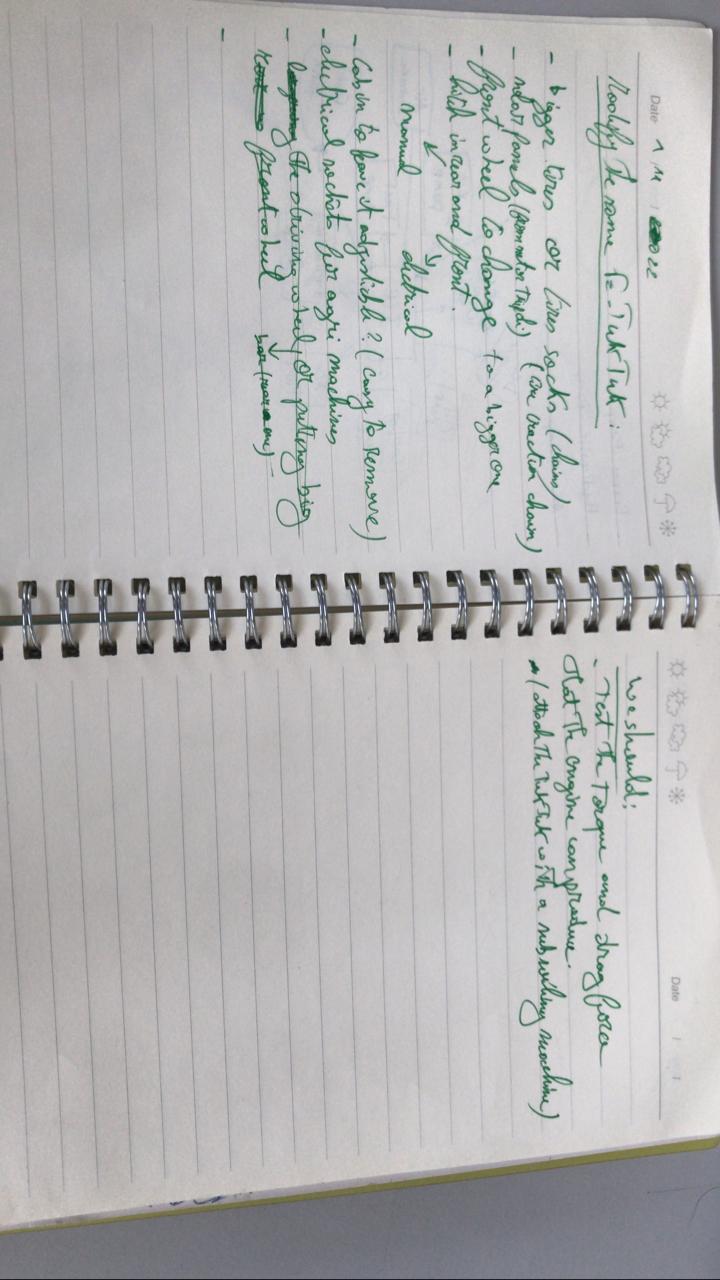 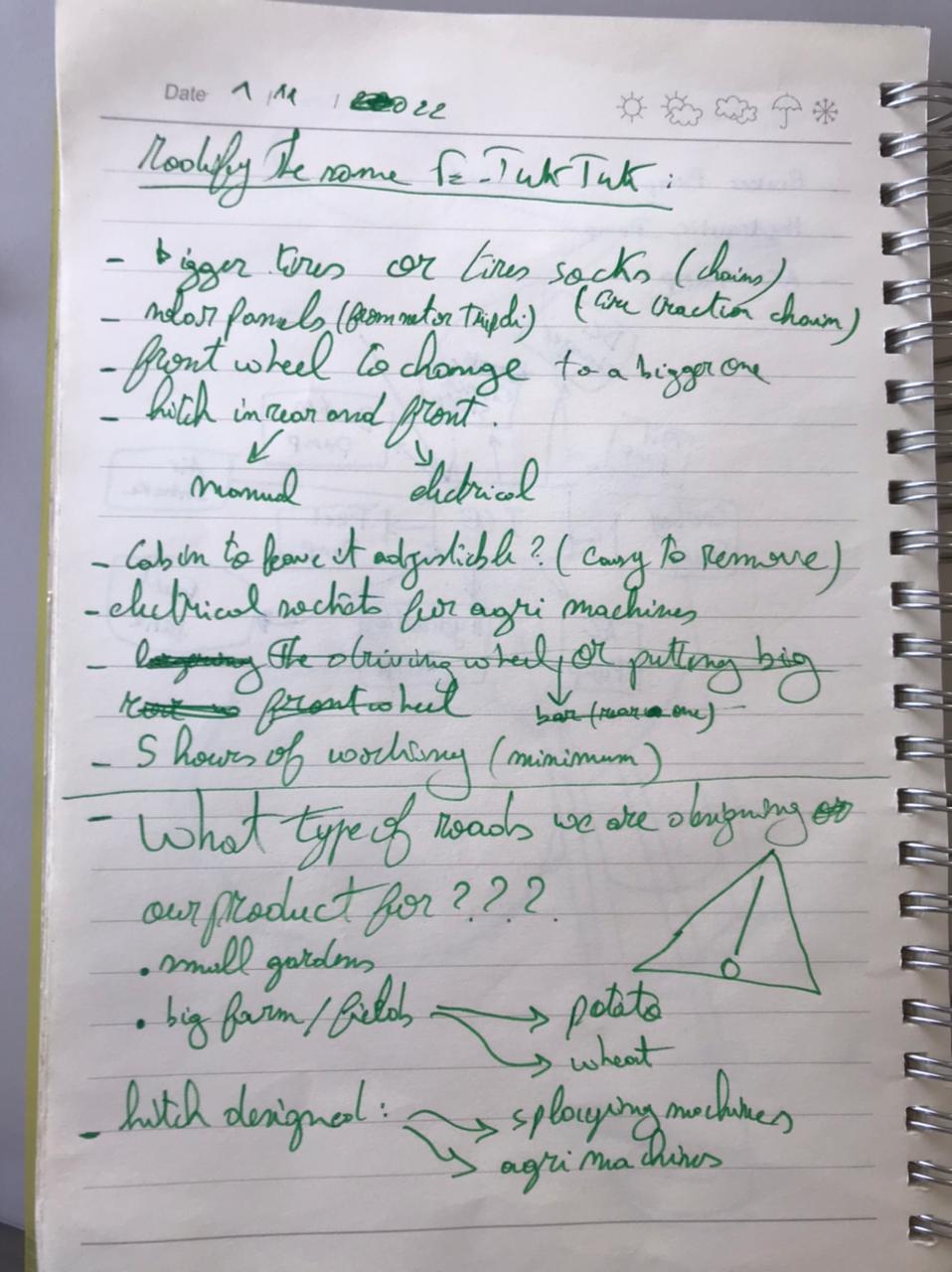 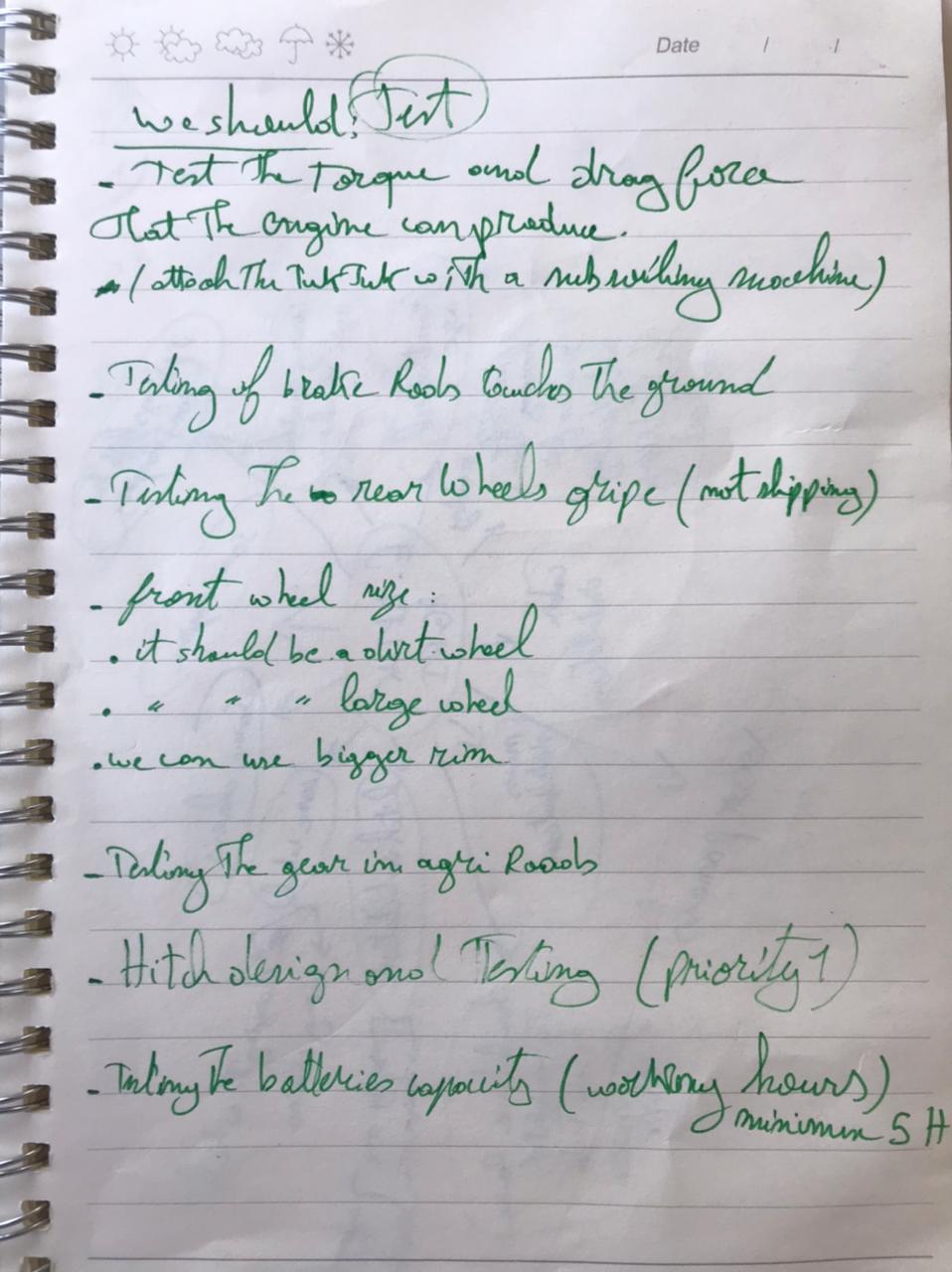 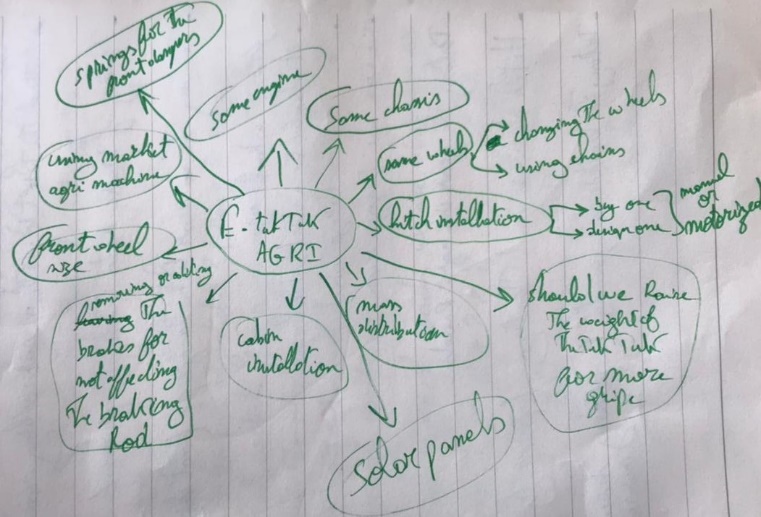 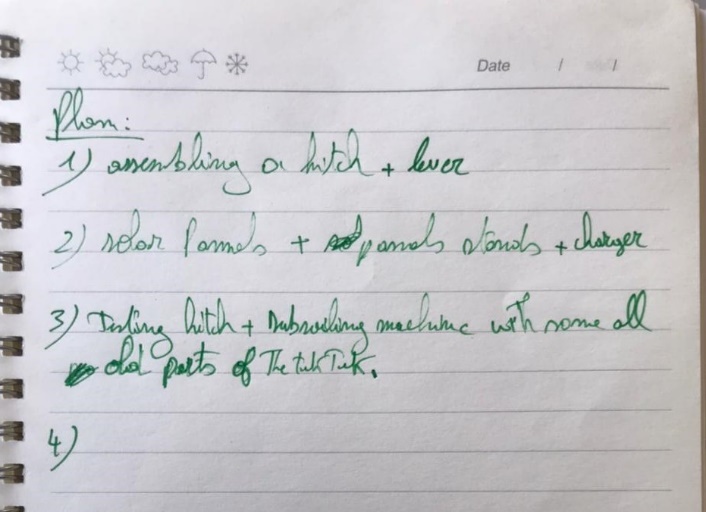 Project Planning : Project presentation:Plan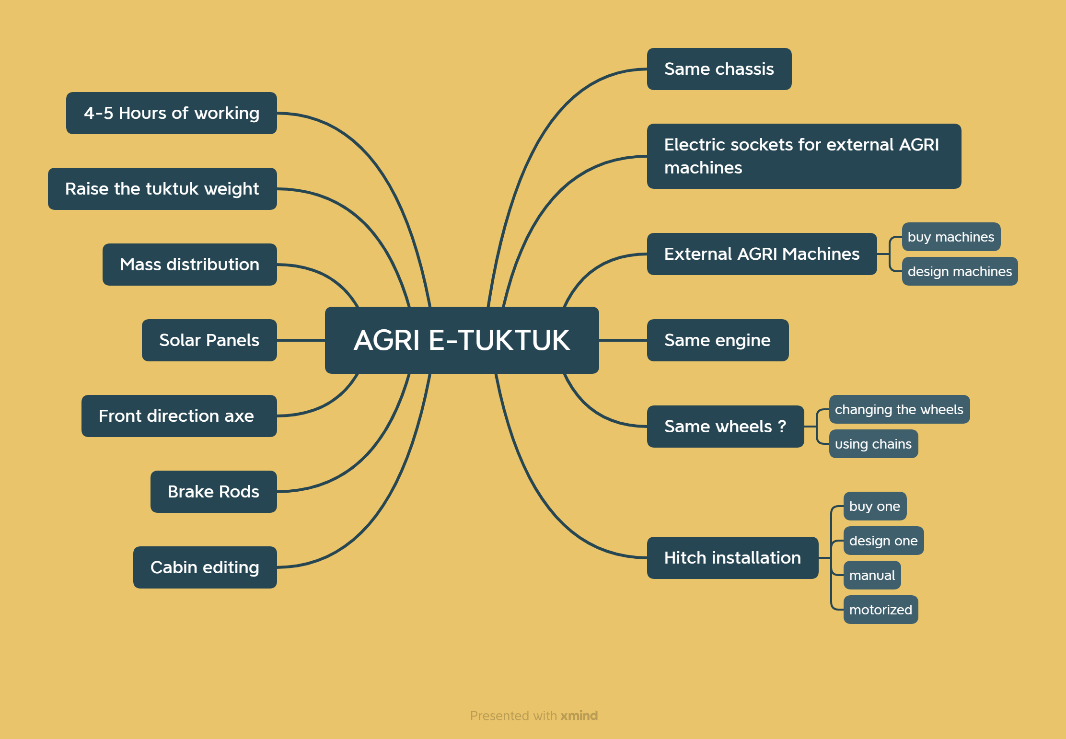 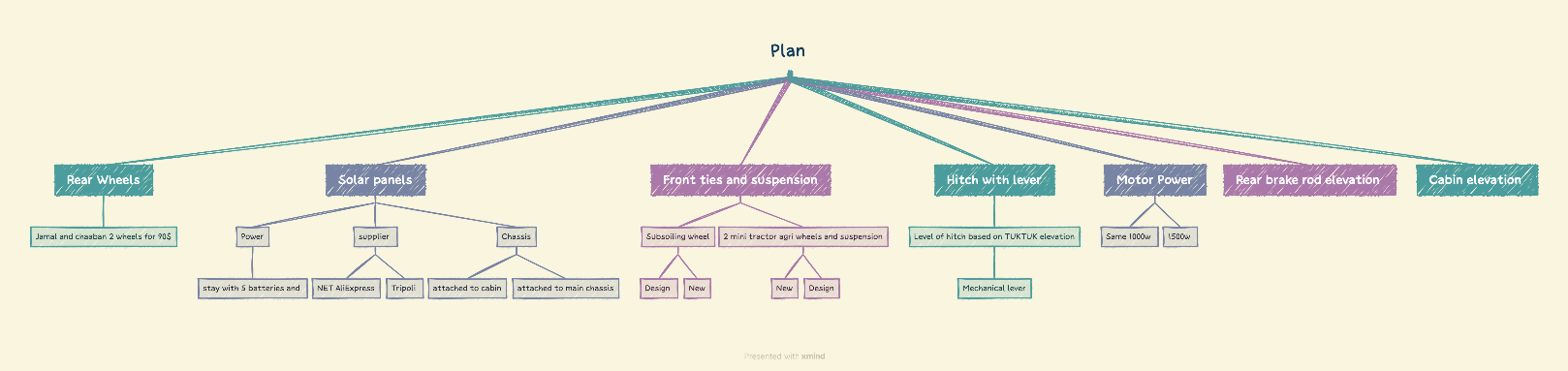 - Supplier for Tractor parts in tripoli: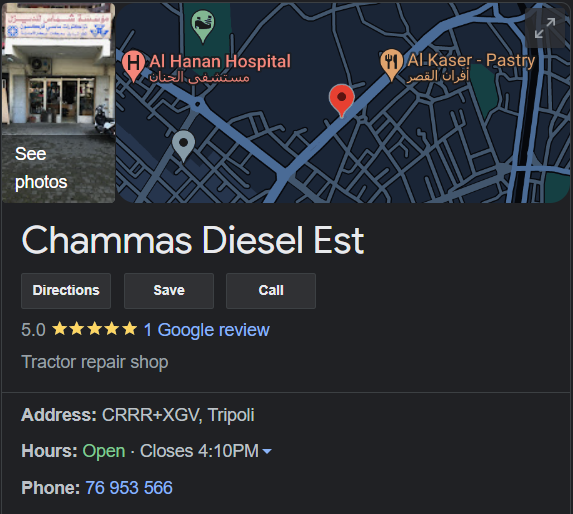 Mechanical design:FreeCAD design of the agriculture tuktuk 17-22-2022 drawing: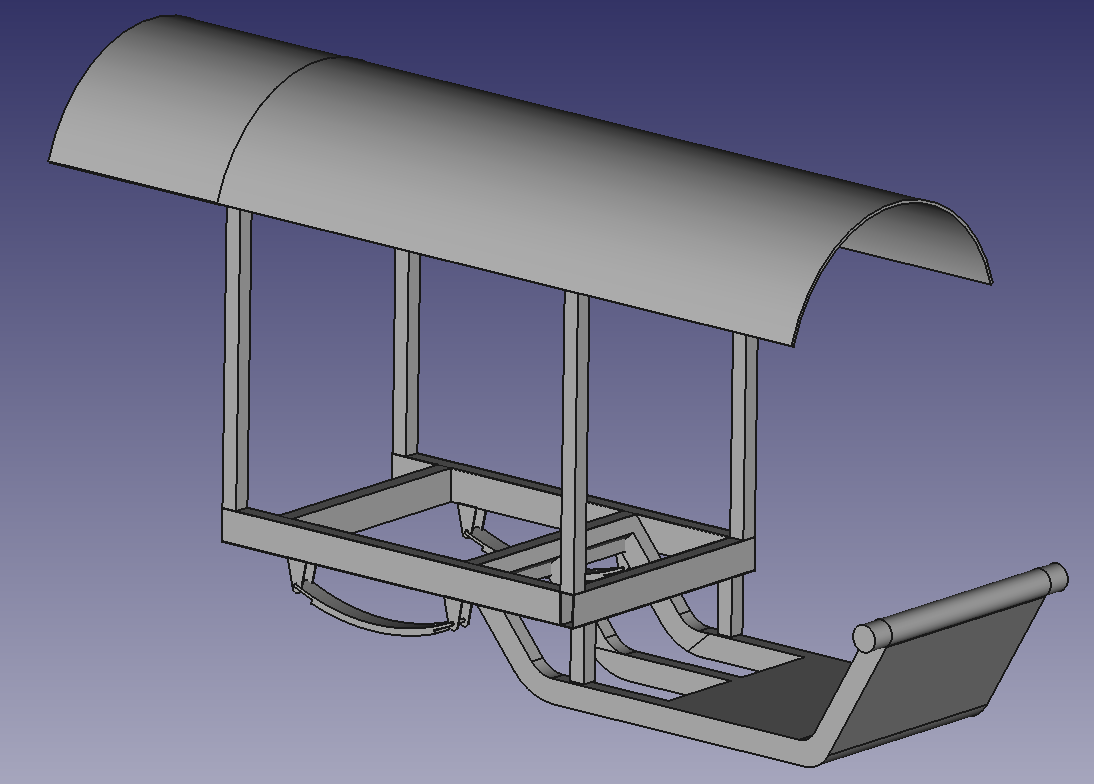 28-11-22 E_TukTuk with solar panel stand: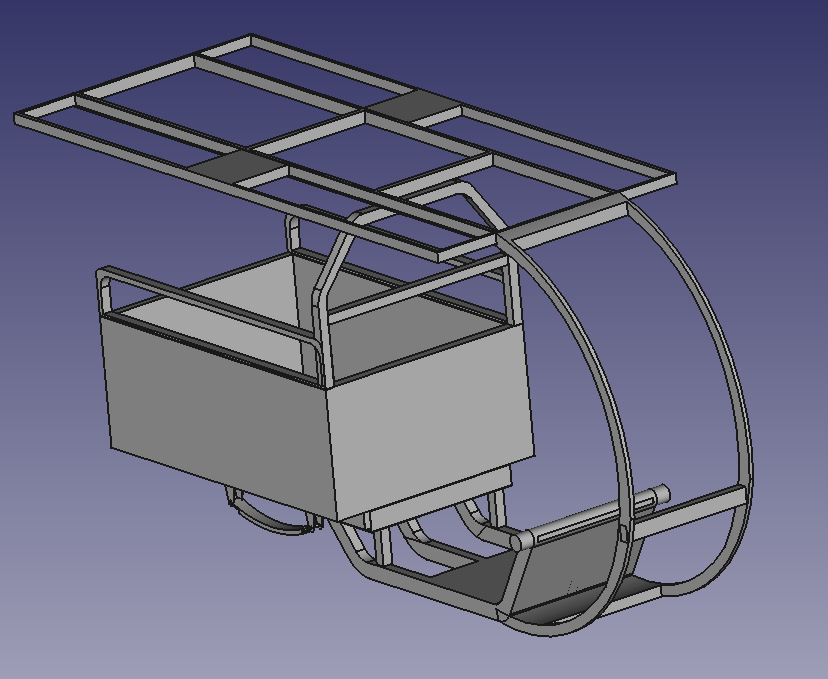 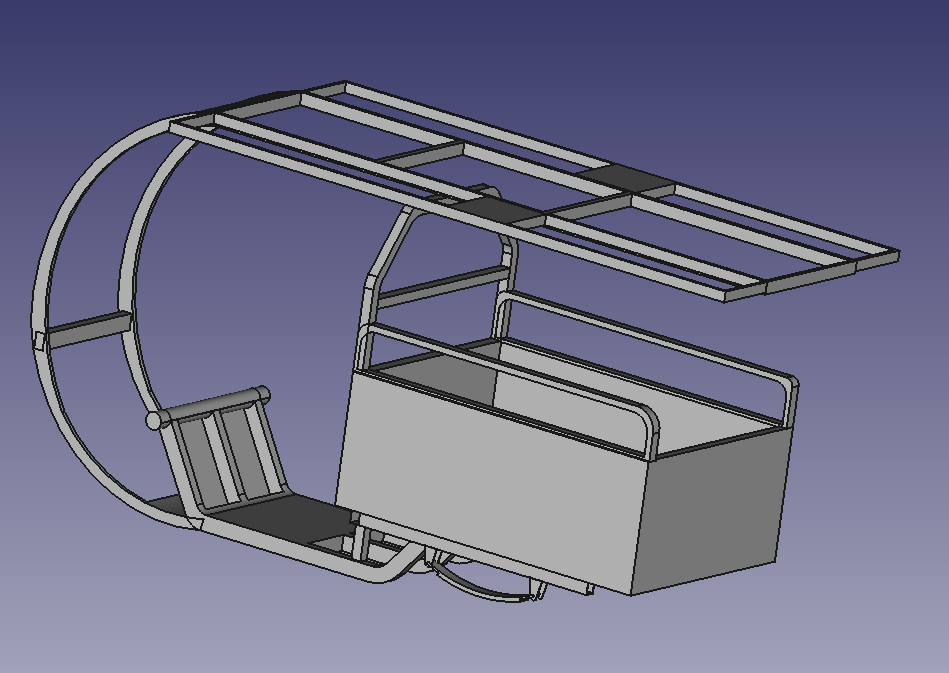 30-11-22 E_TukTuk with solar panel stand and hitch handle: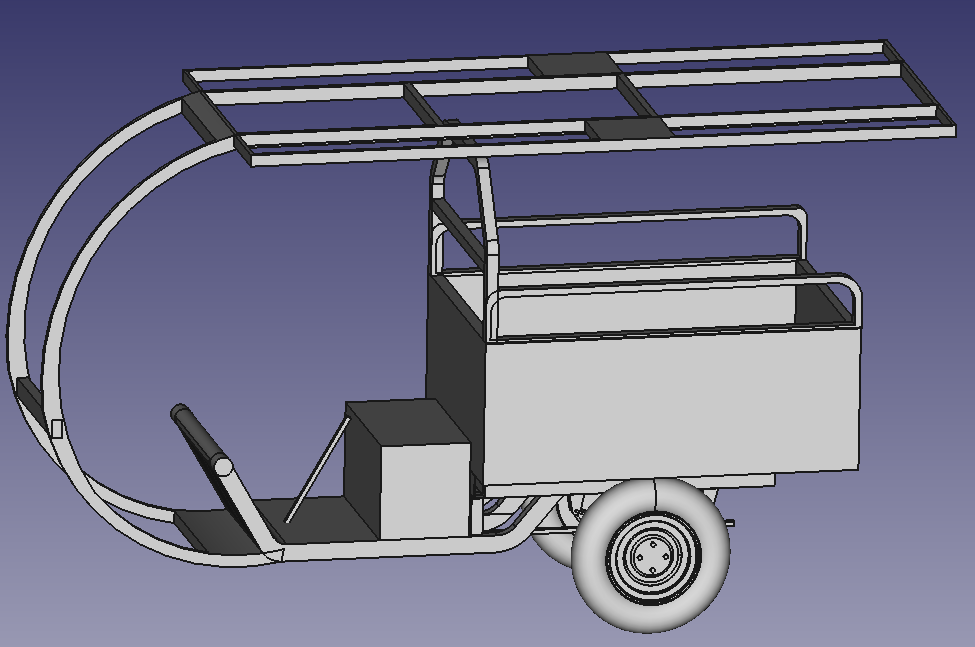 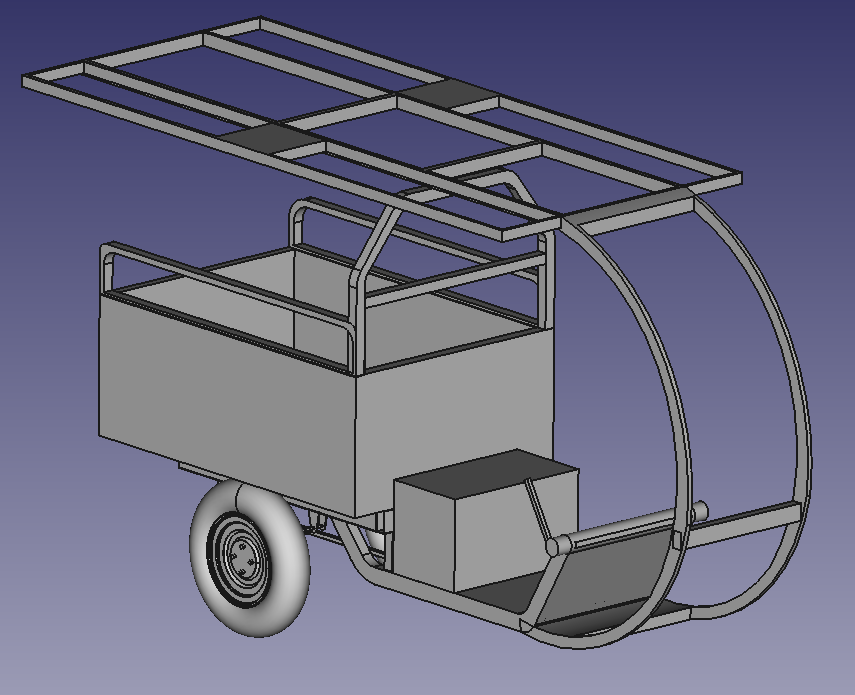 5-12-22 E_TukTuk: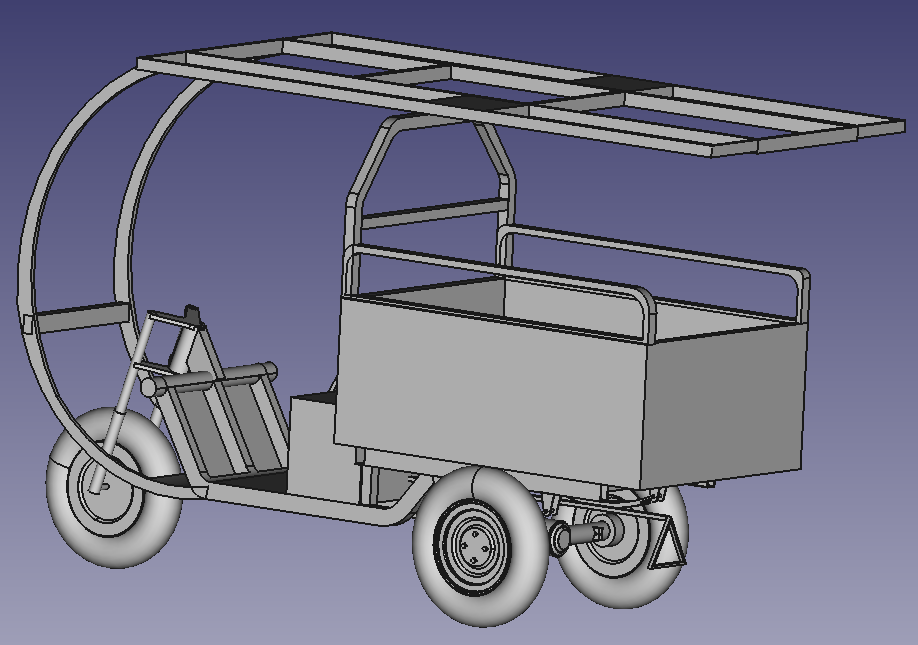 17-12-22 :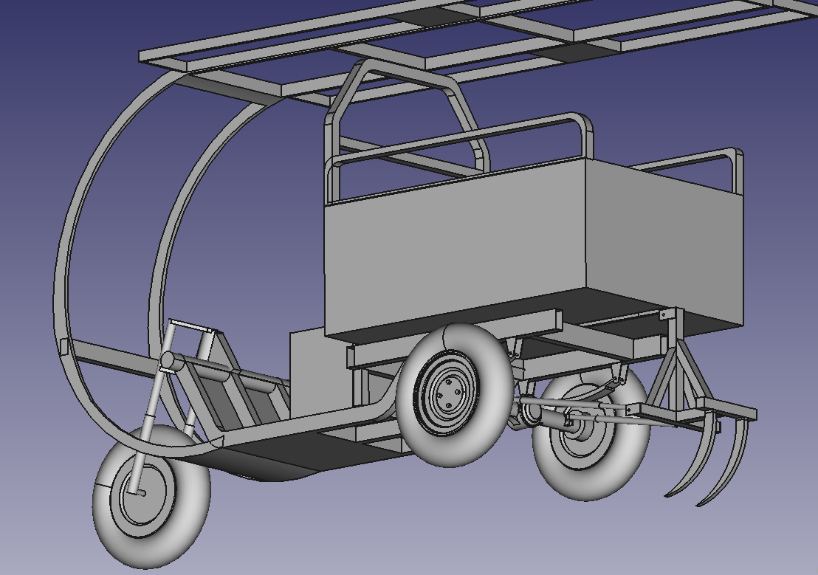 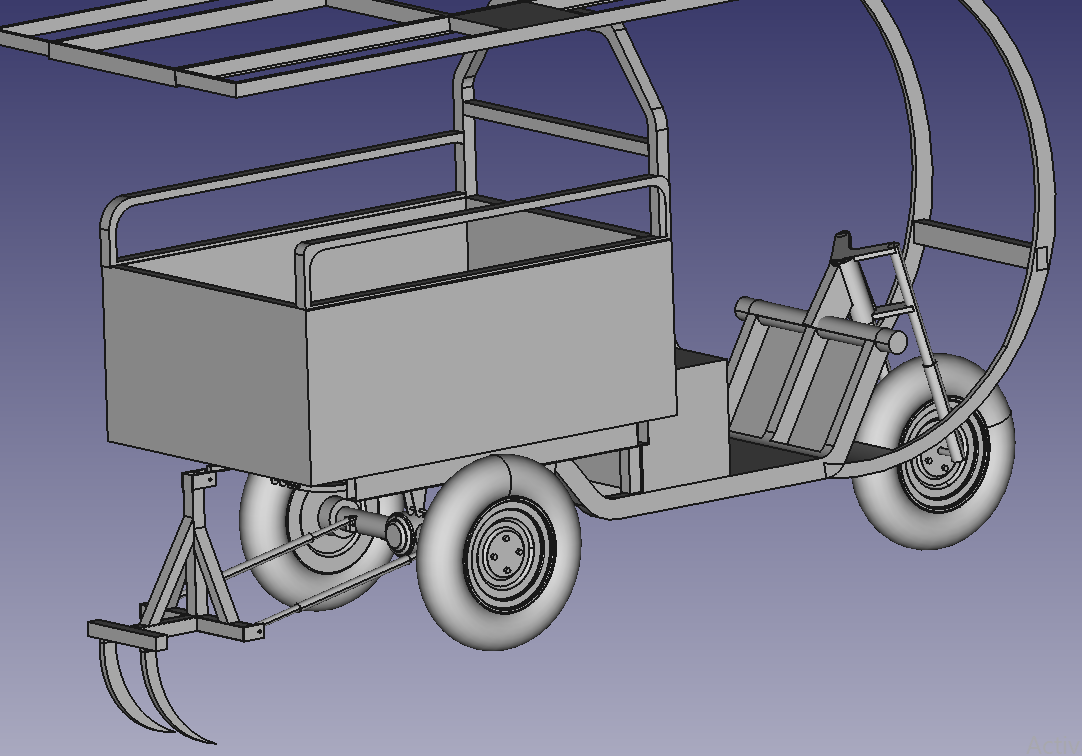 19-12-22 E_TukTuk with solar panel stand: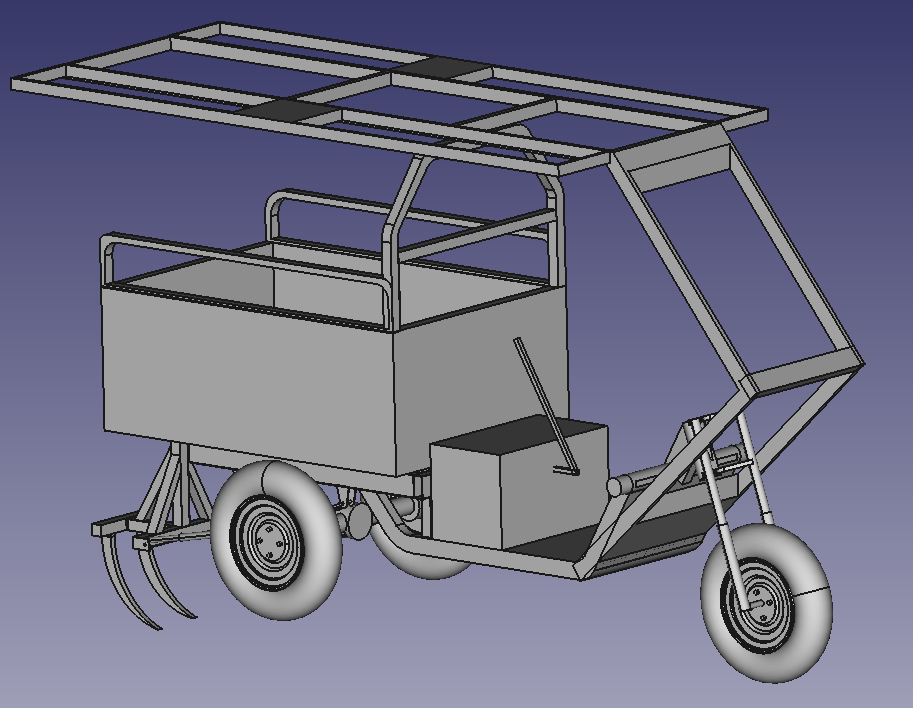 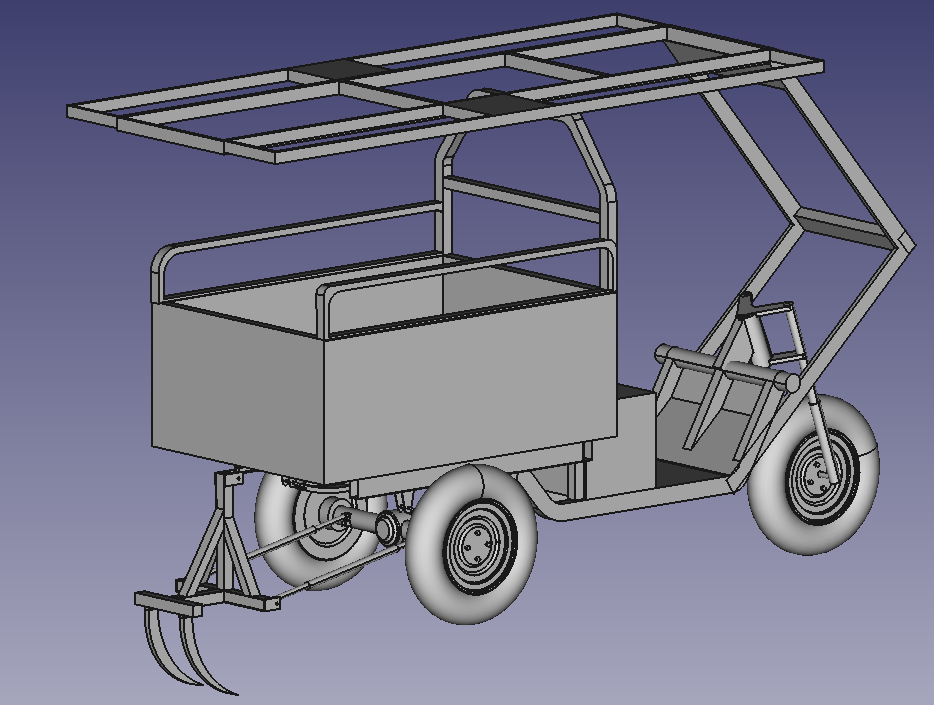 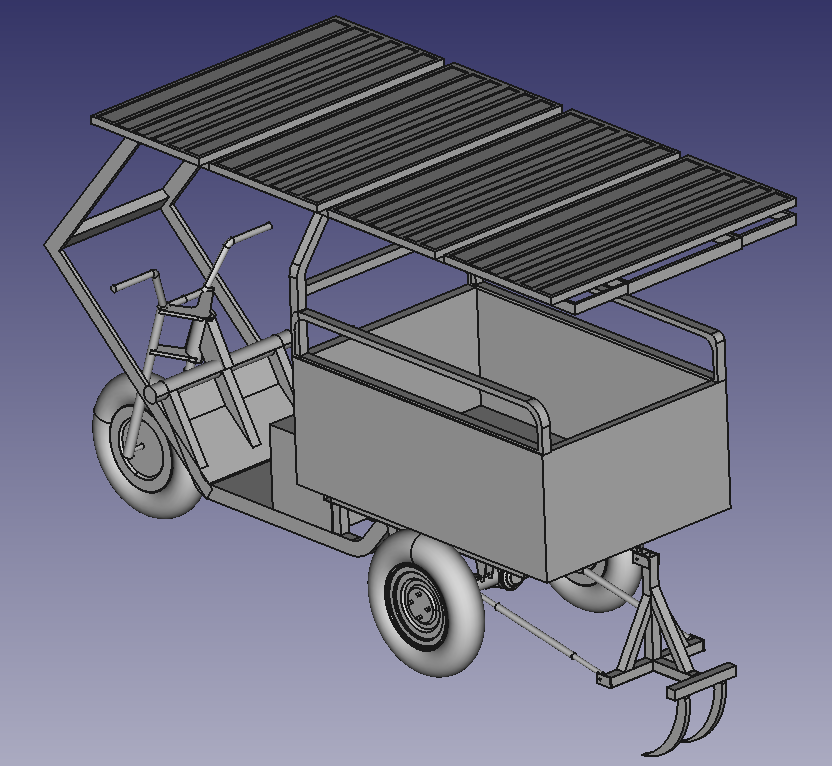 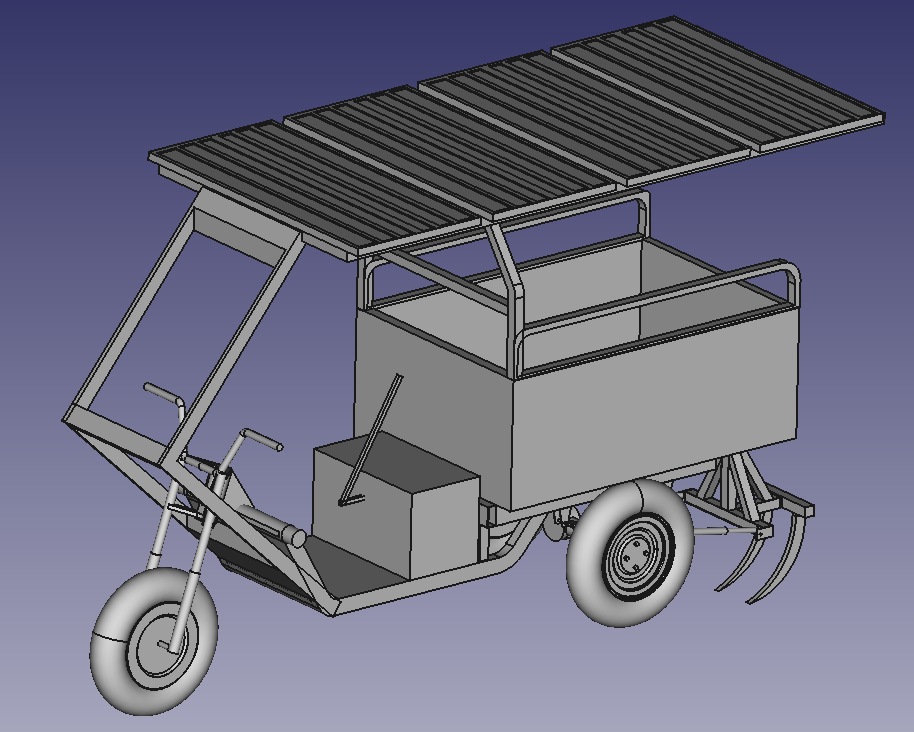 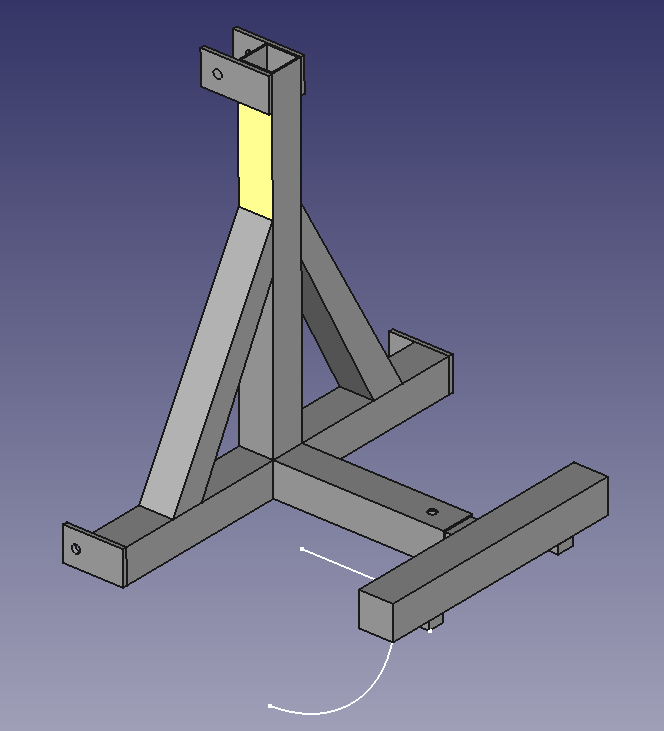 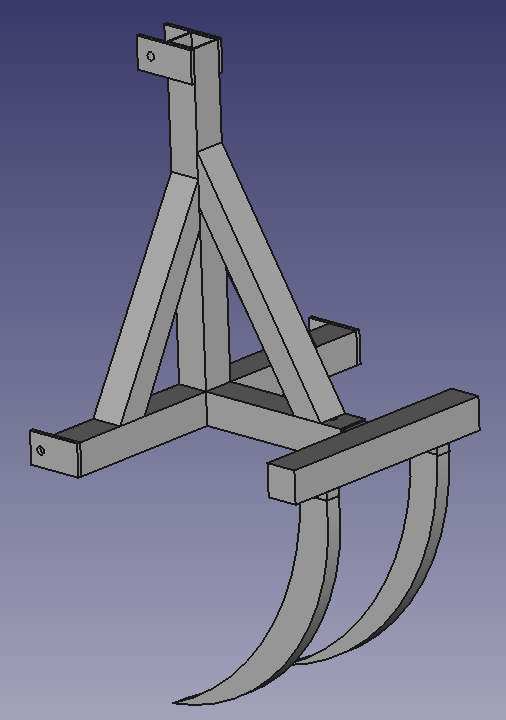 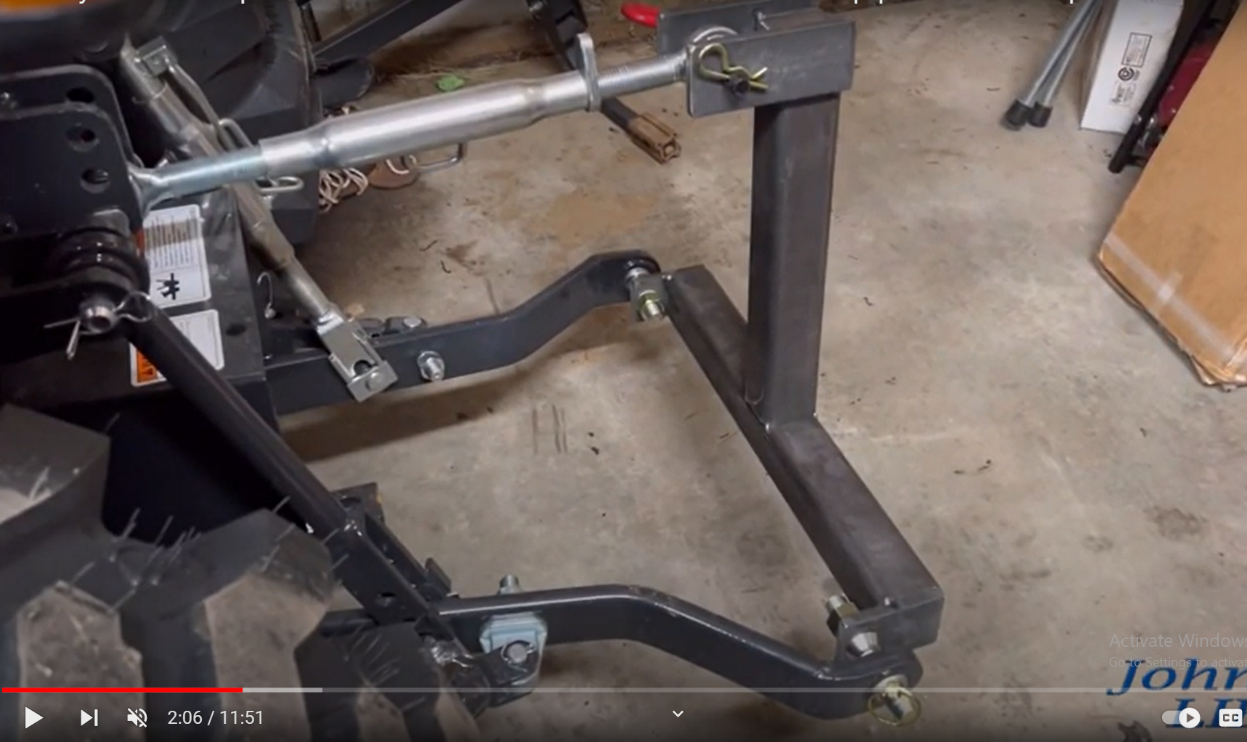 Front wheel rim disc design:This disk is designed to fit the agriculture front rim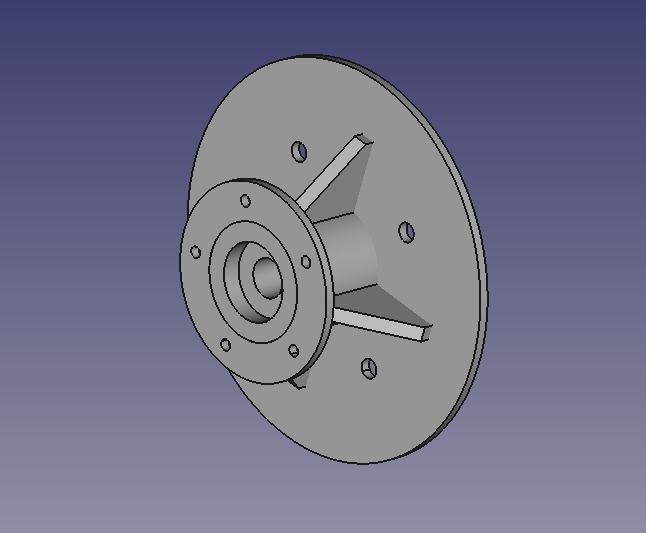 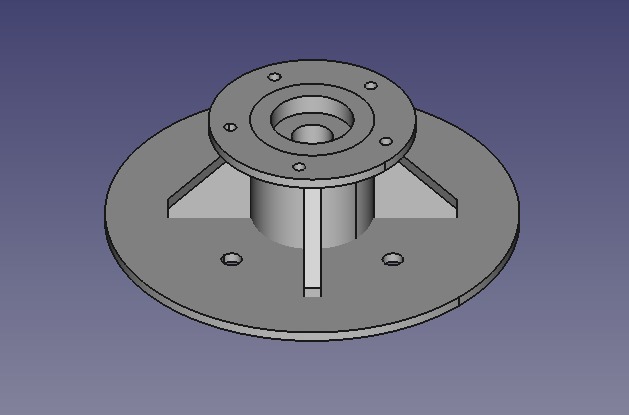 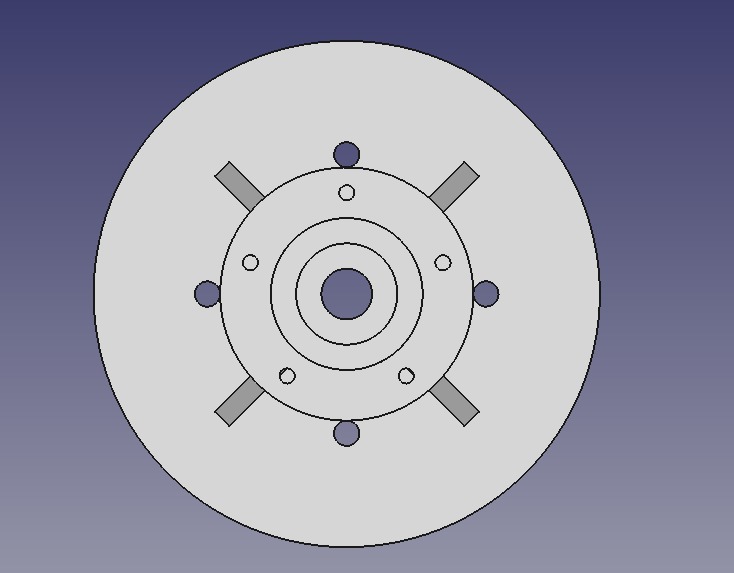 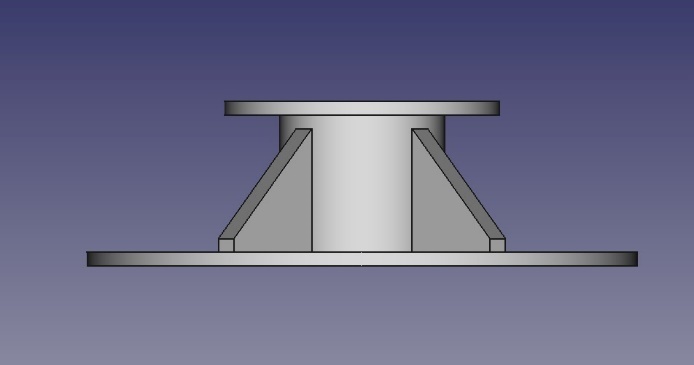 Mechanical Realization: 1 Testing stand: 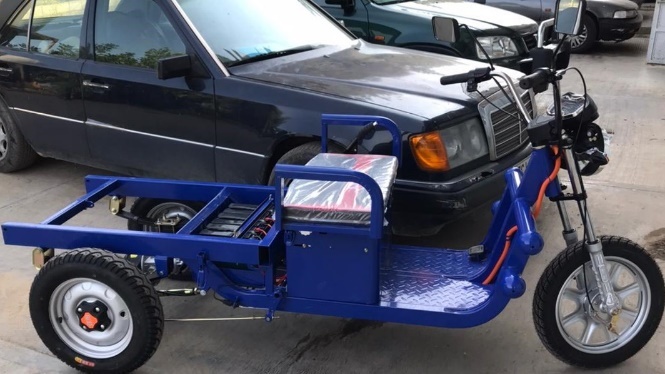 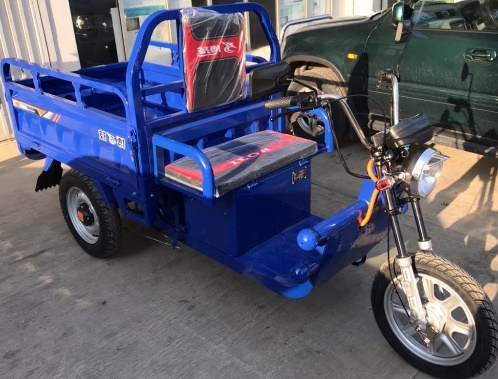 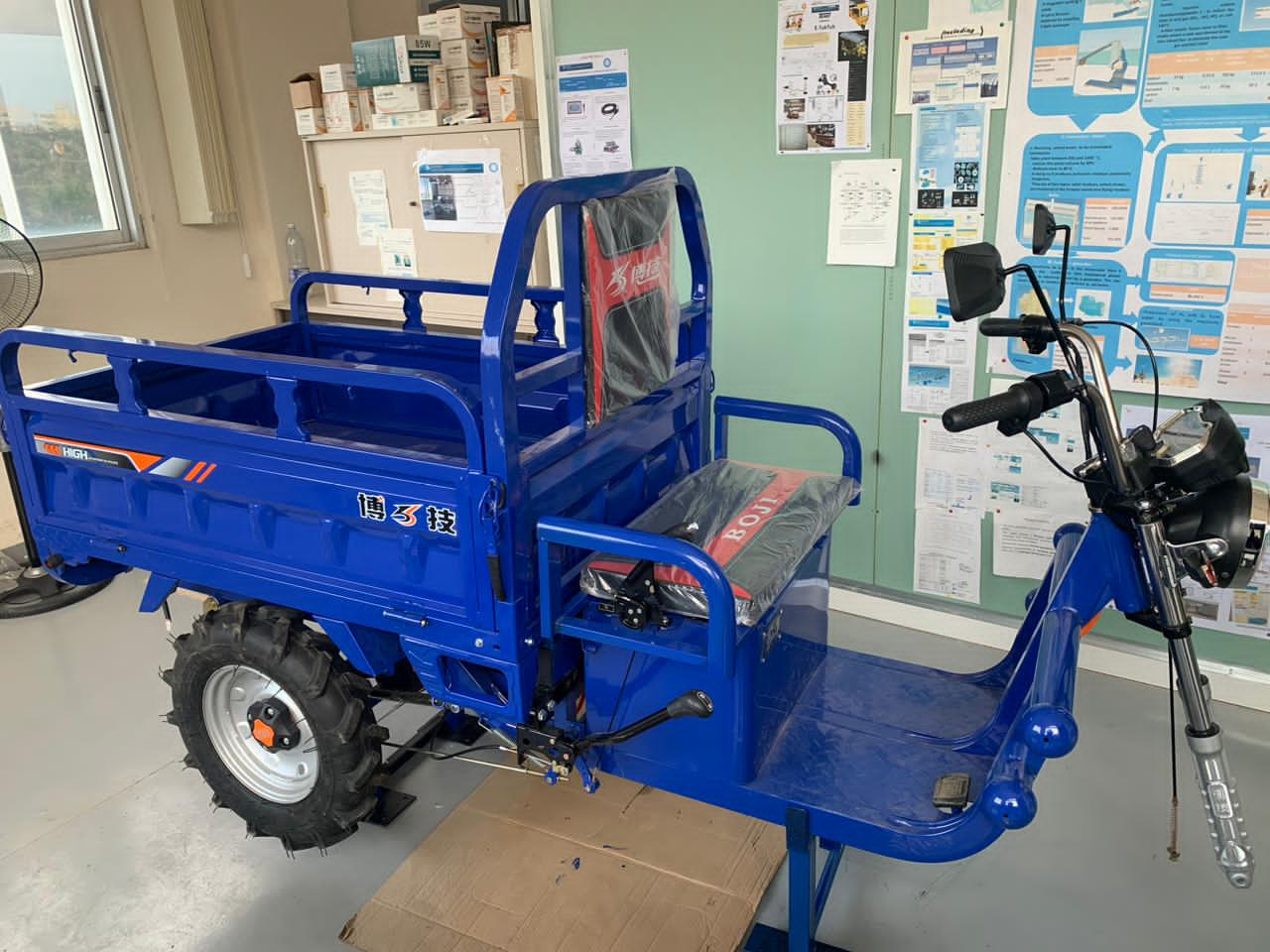 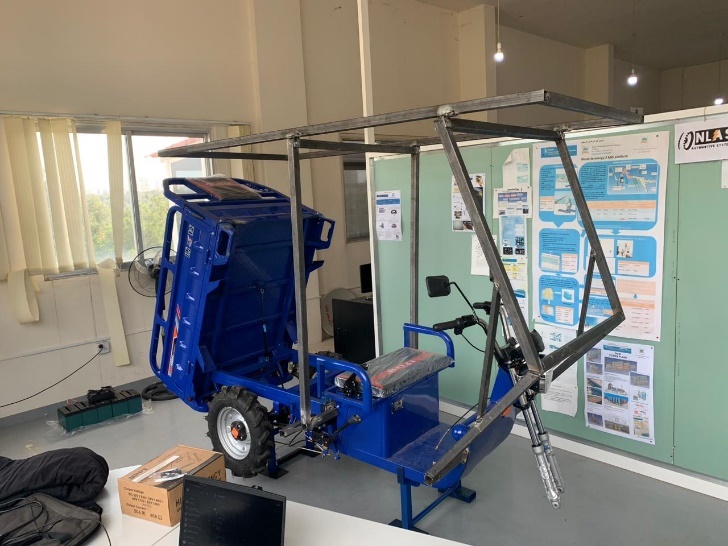 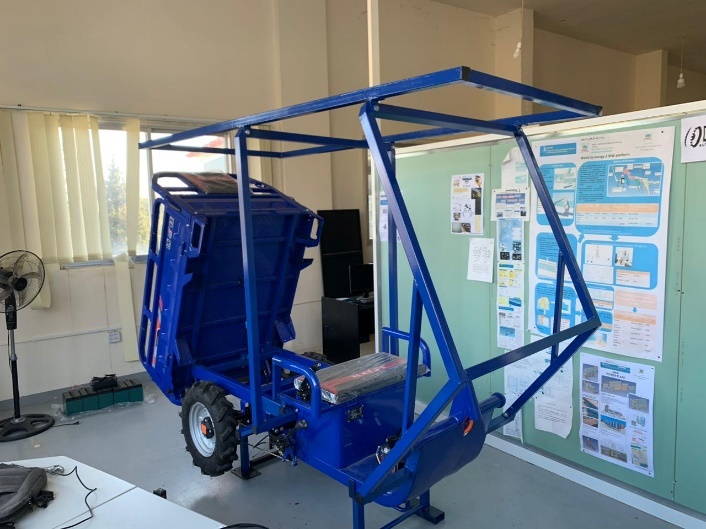 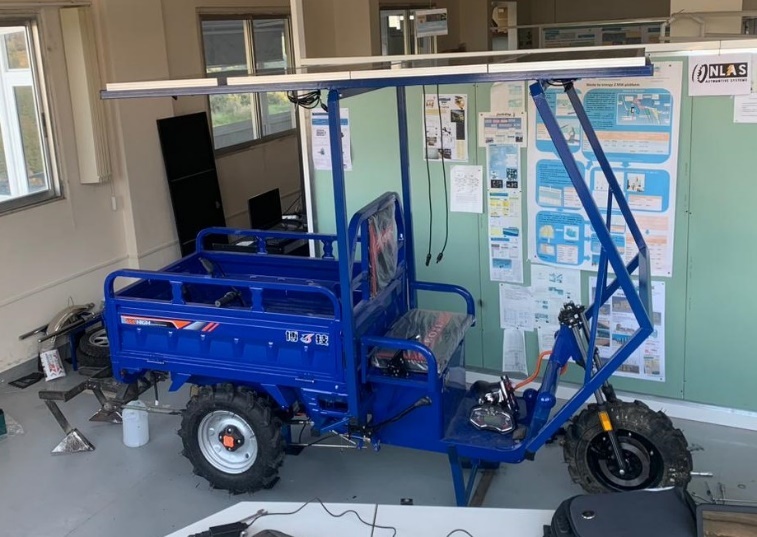 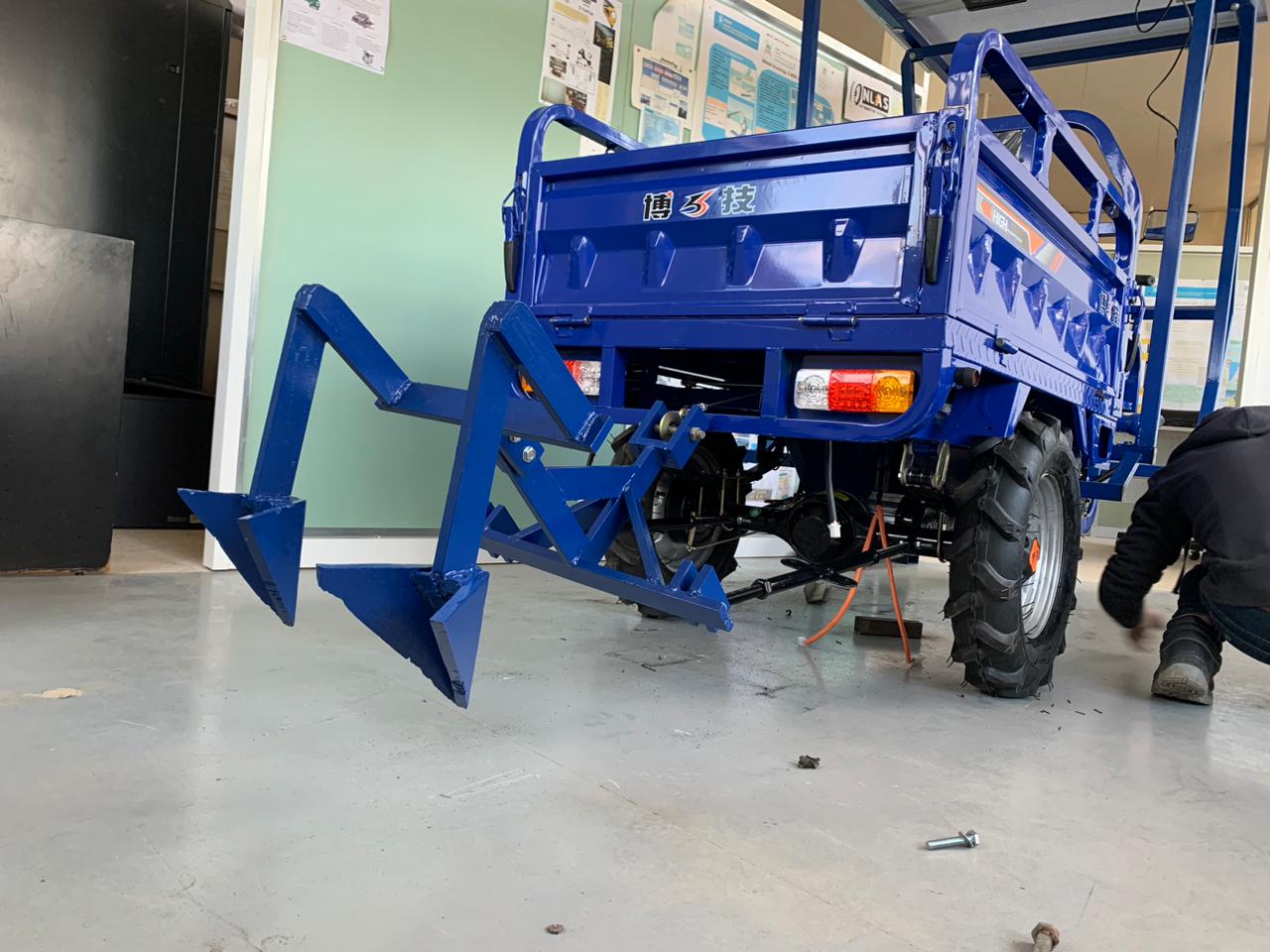 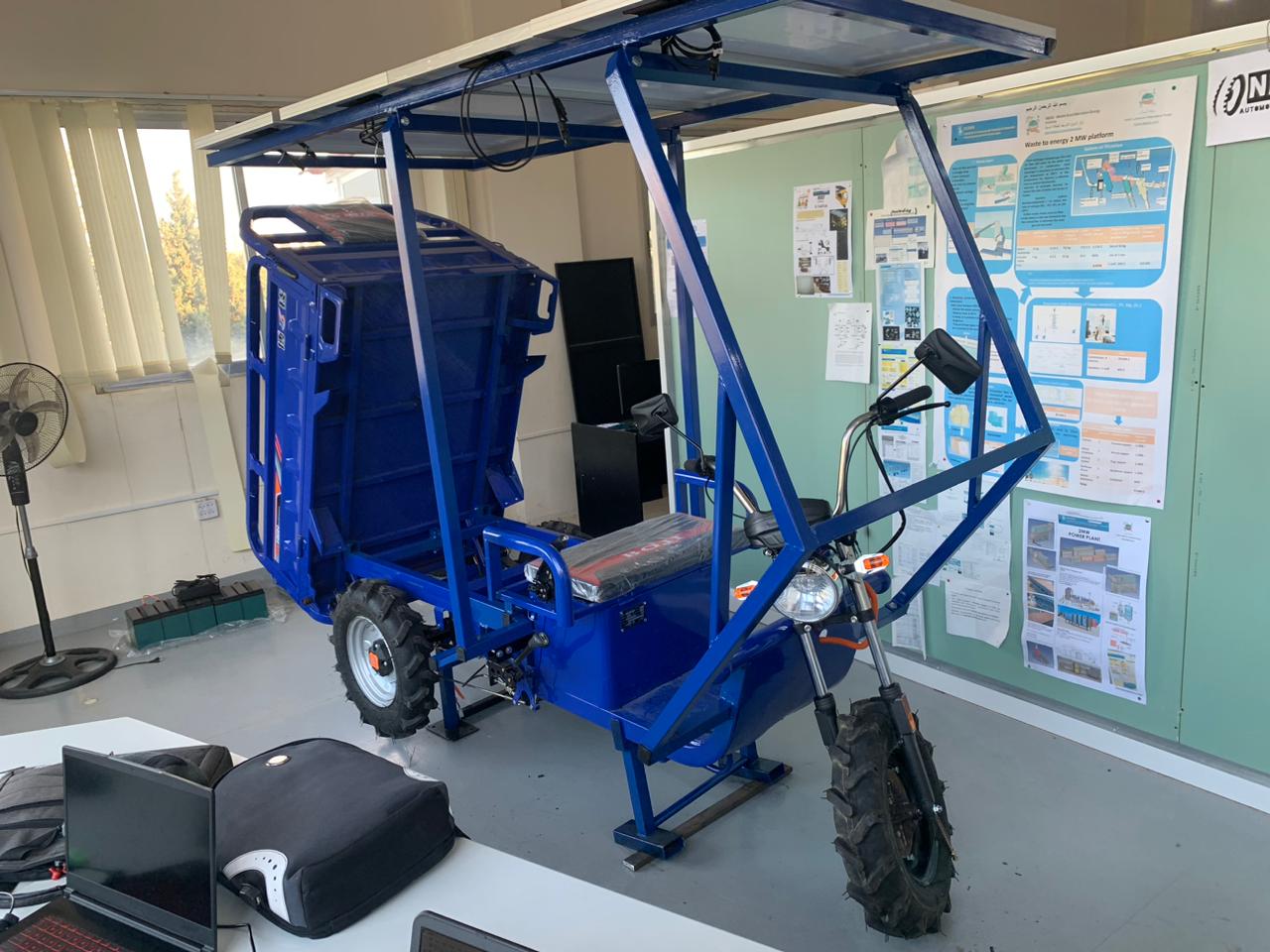 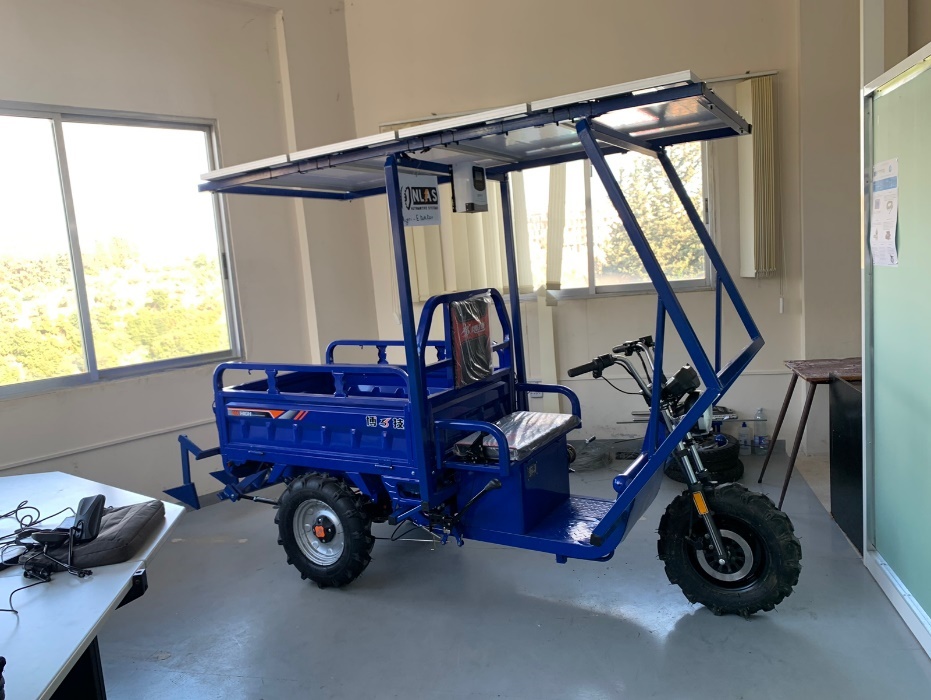 Work Plan Update :2-1-2023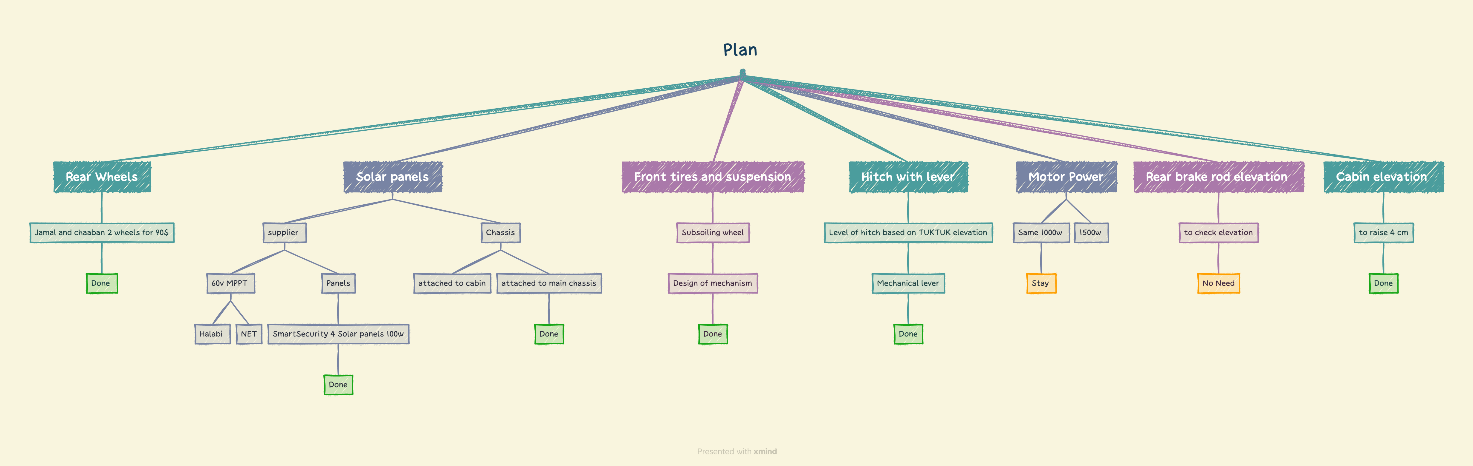 29-12-2022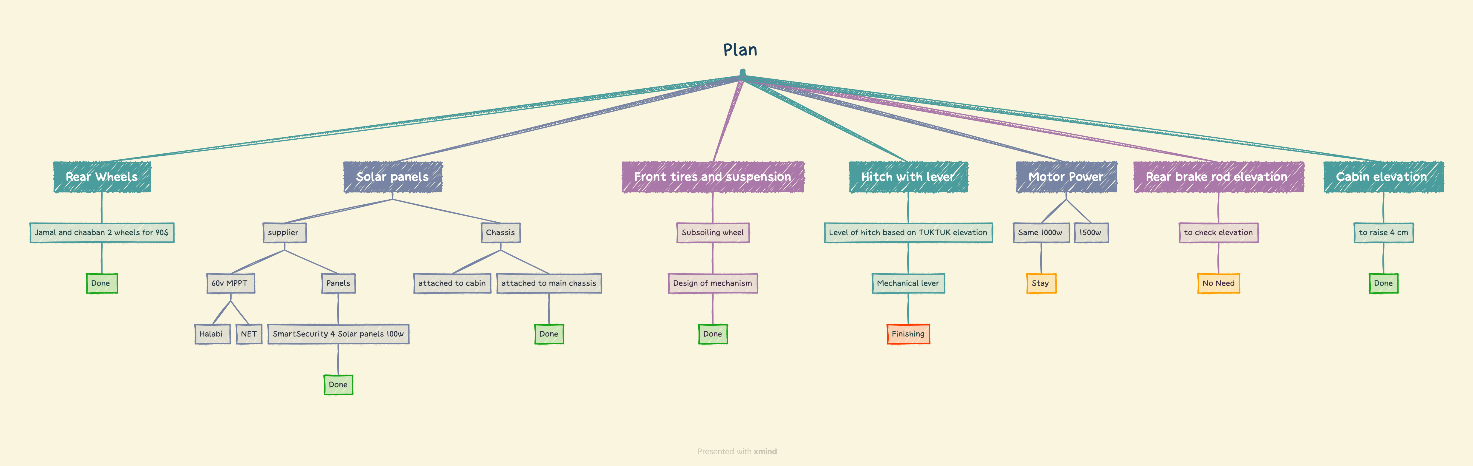 28-12-2022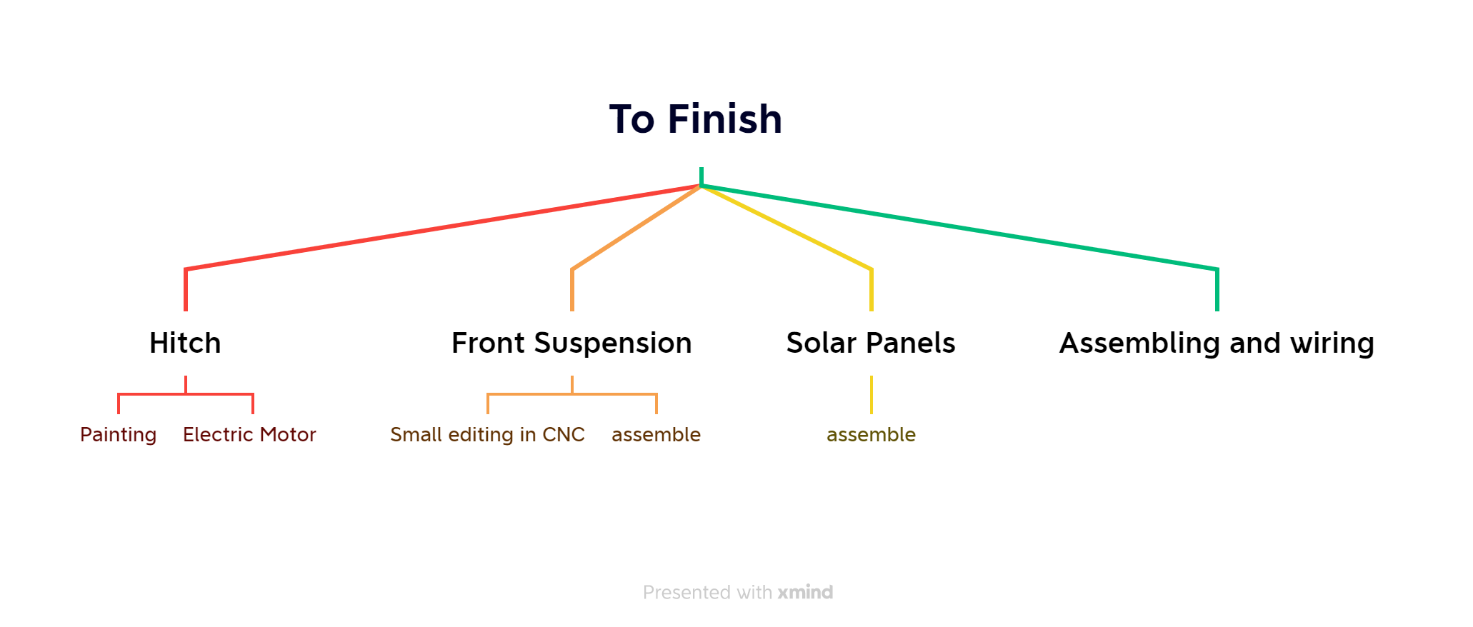 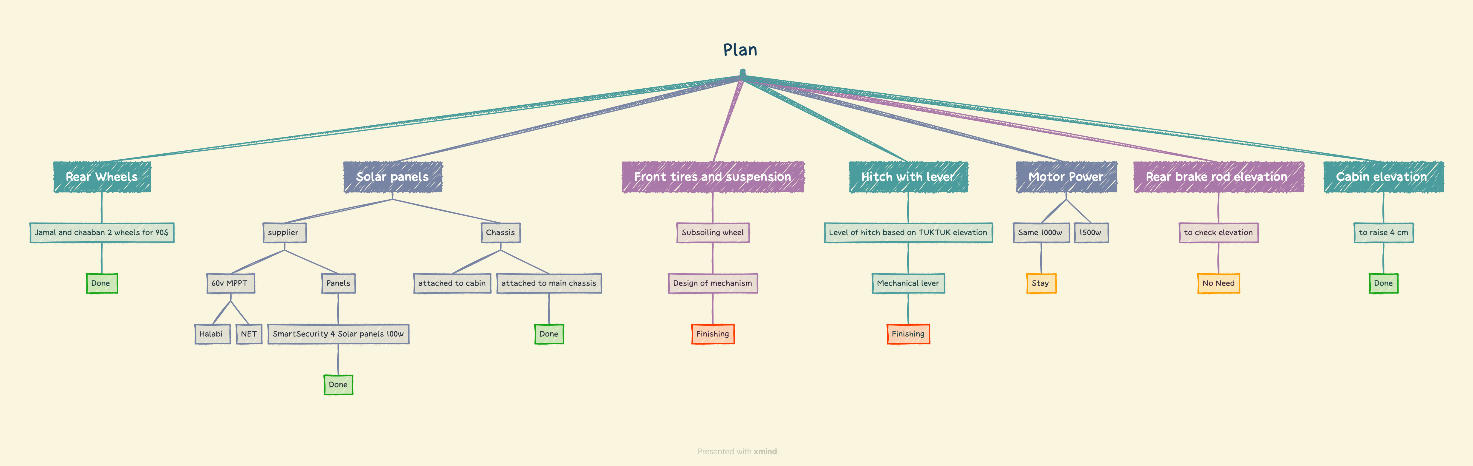 13-12-2022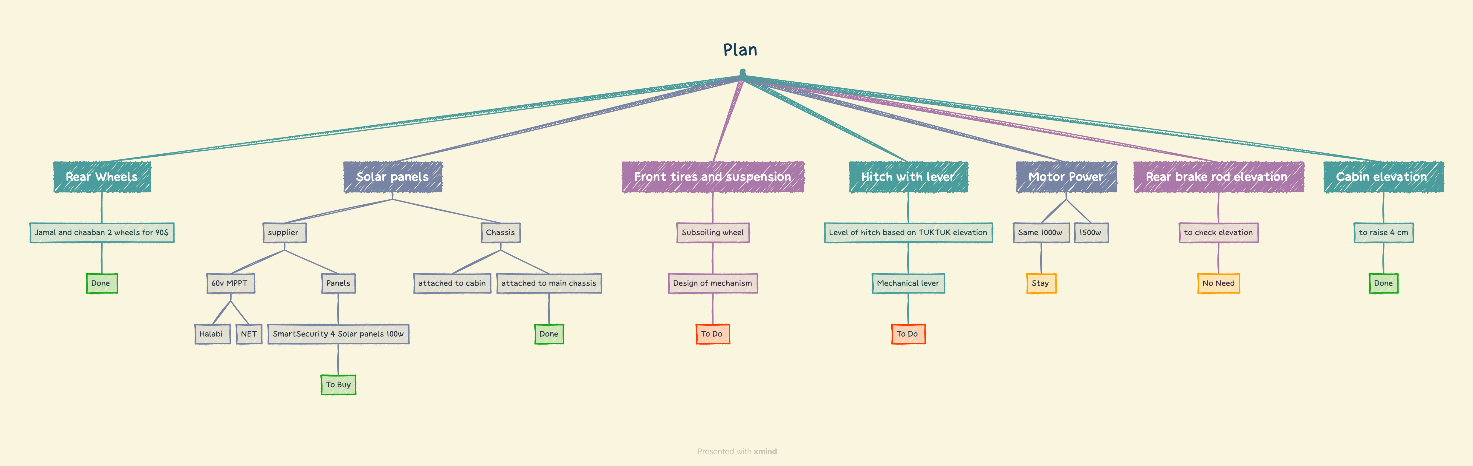 8-12-2022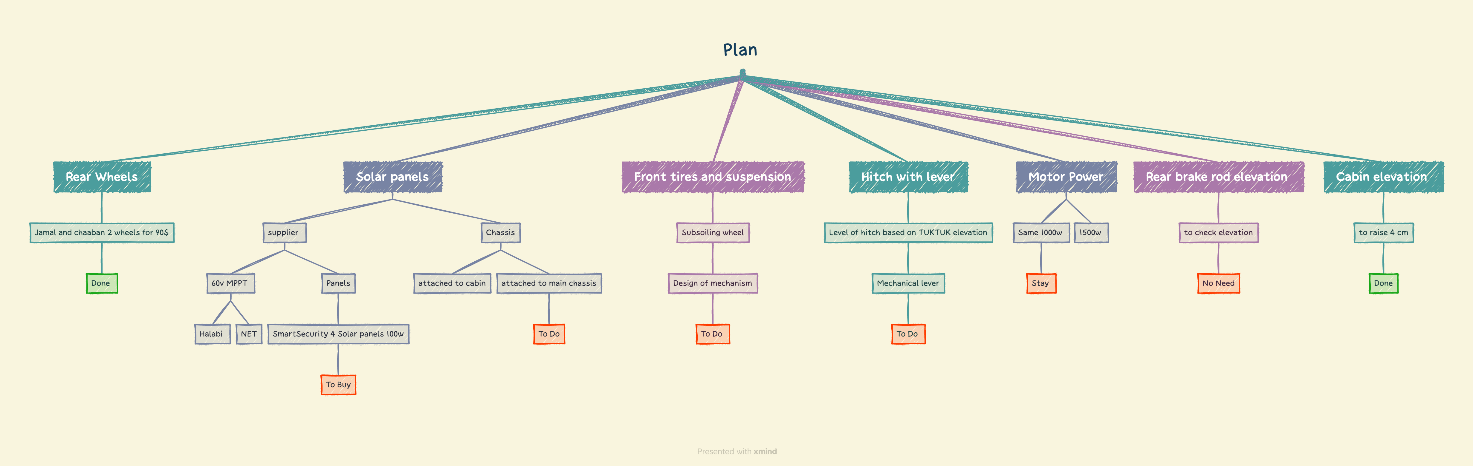 26-11-2022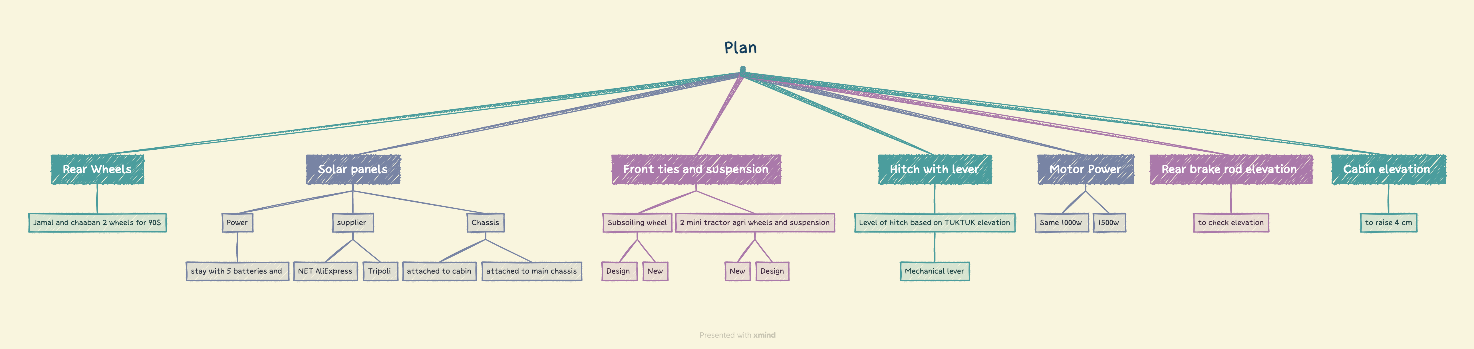 Taking apart all the Front suspension mechanism: 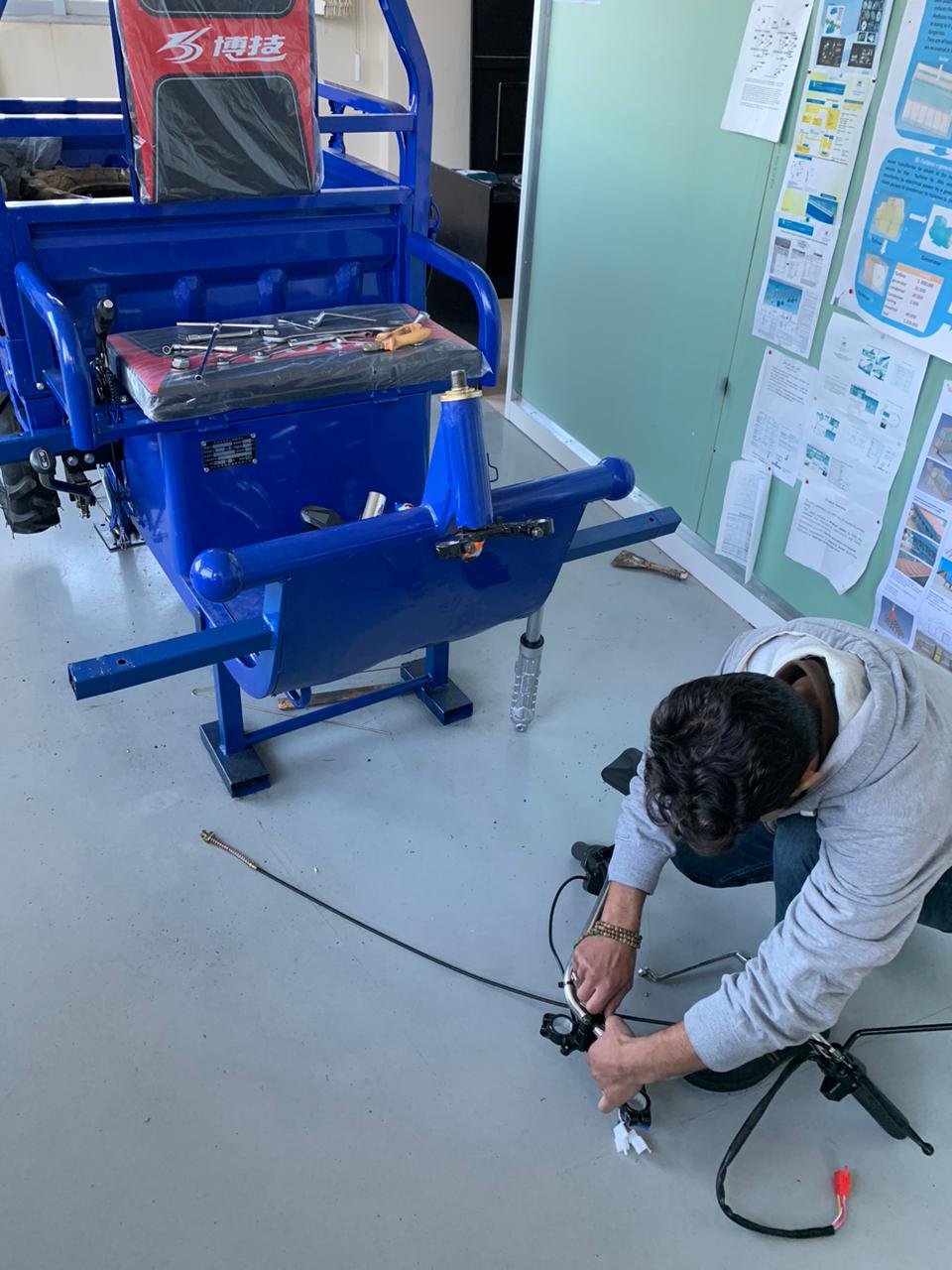 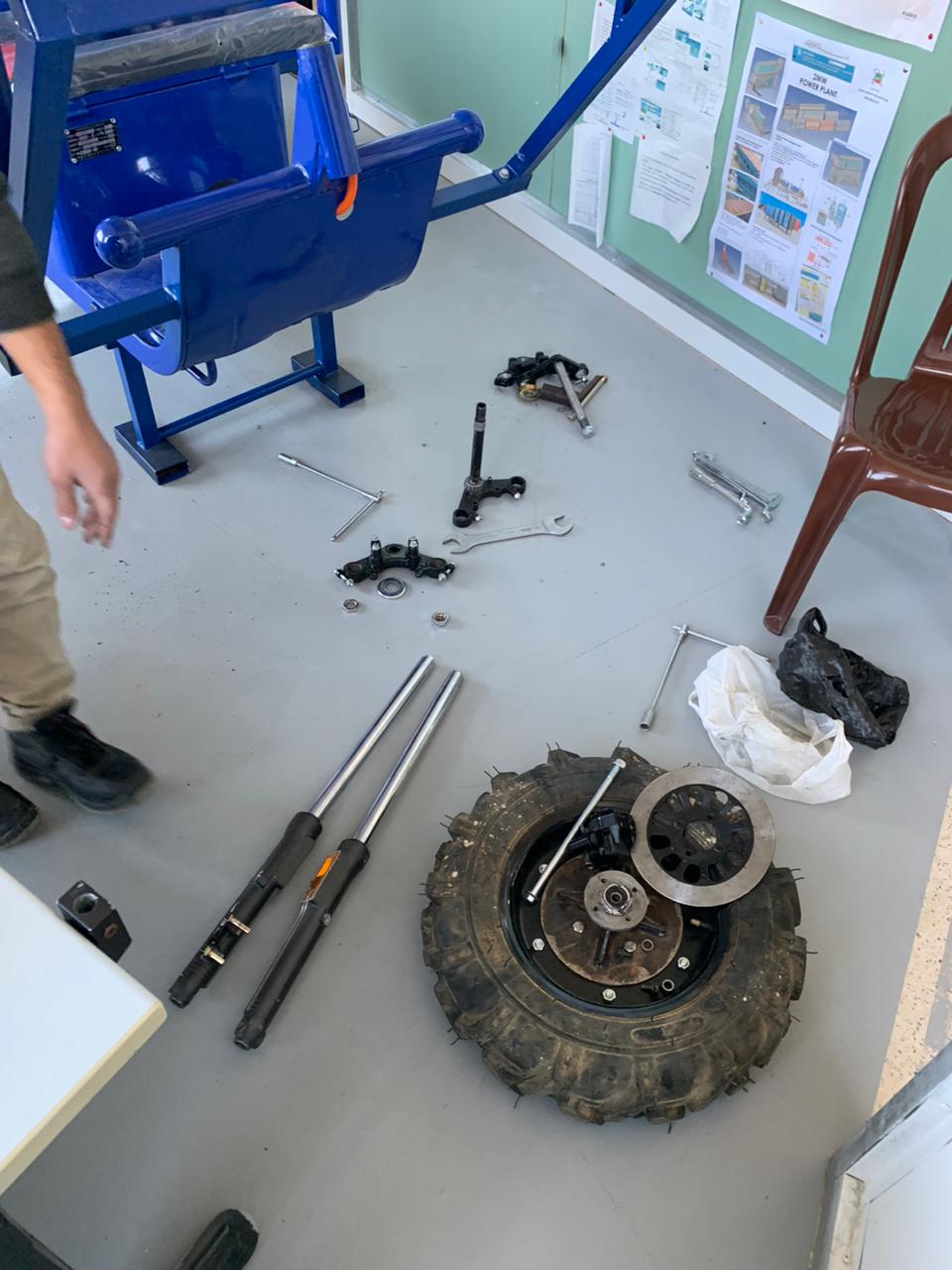 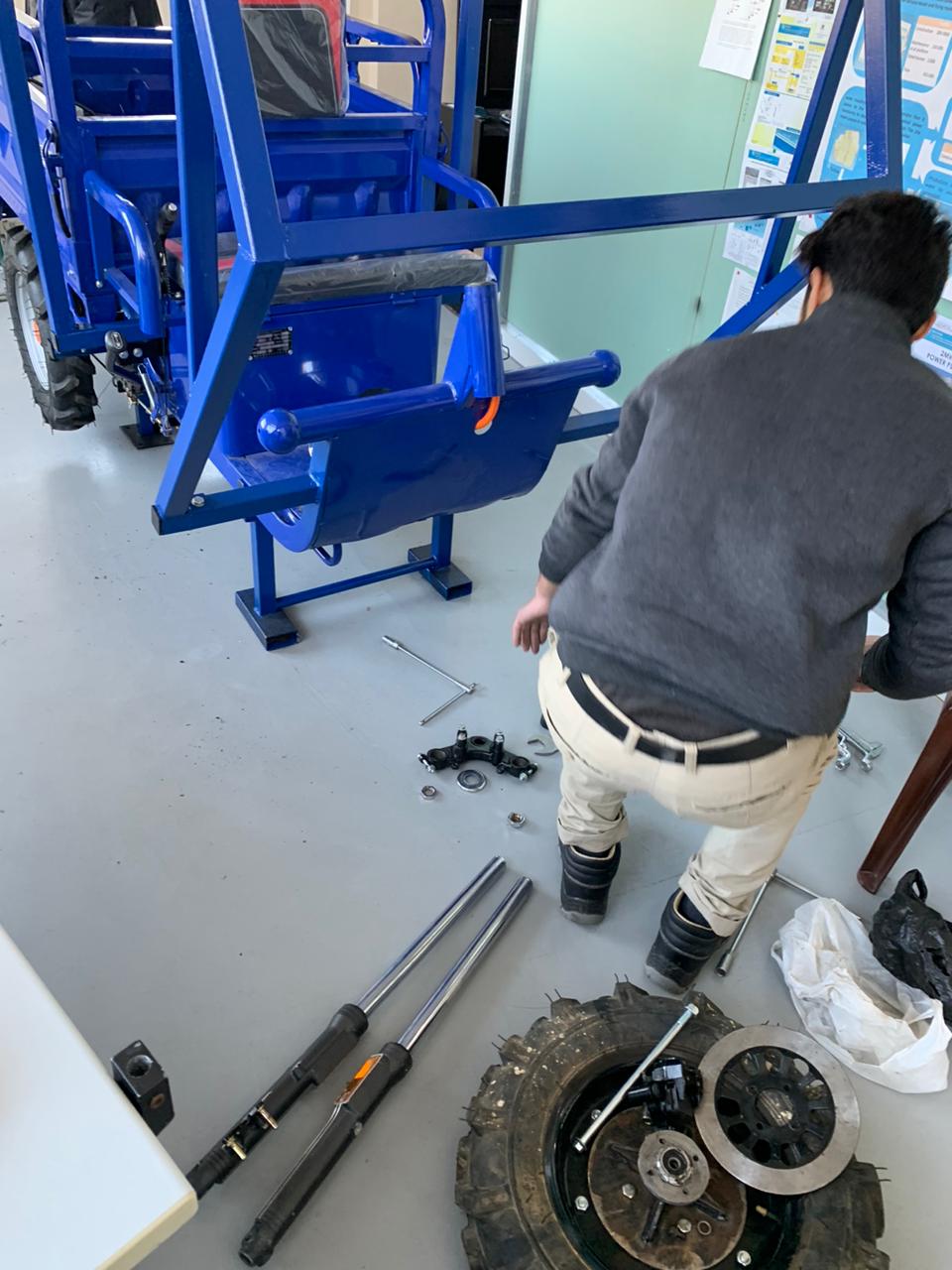 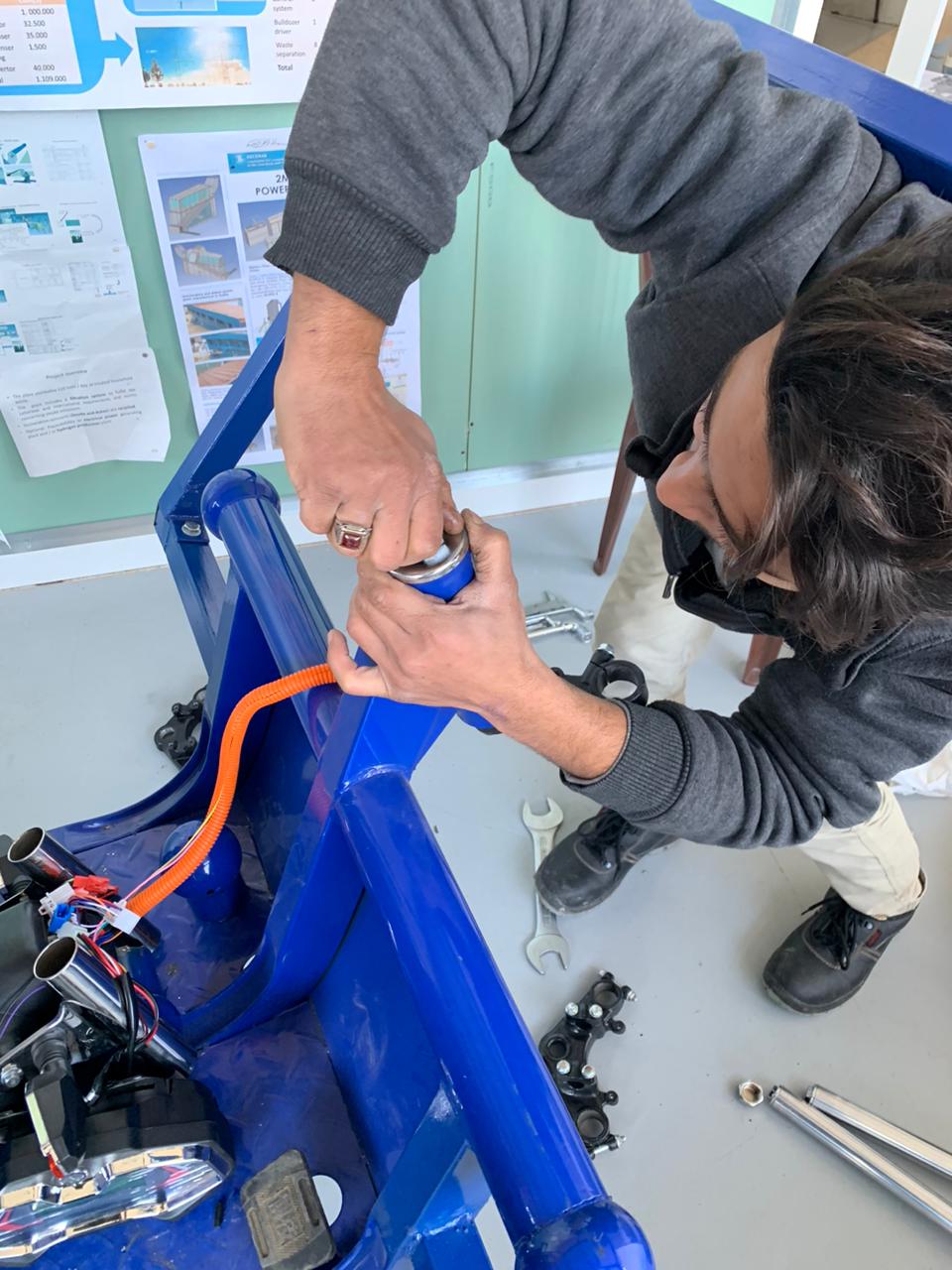 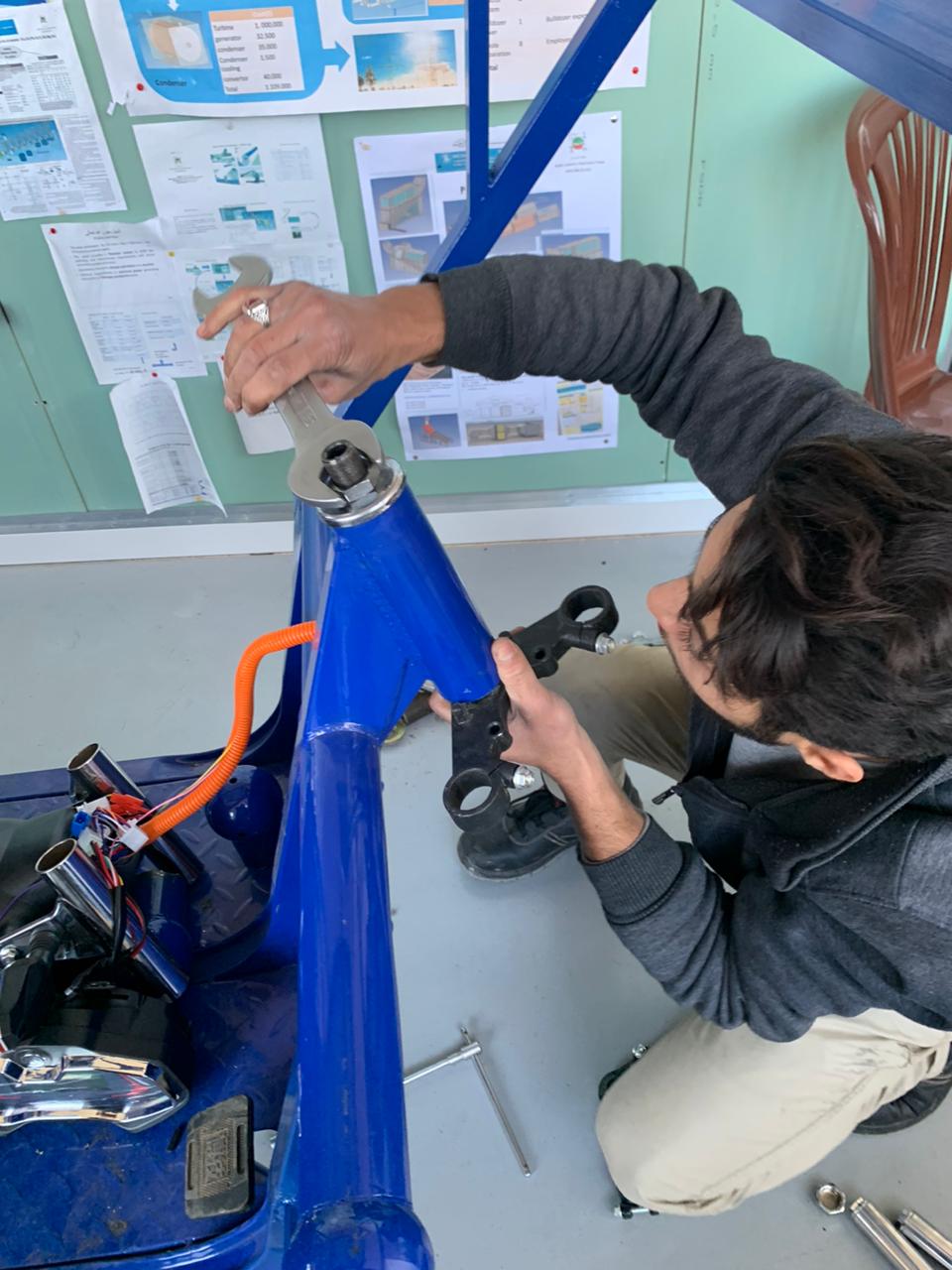 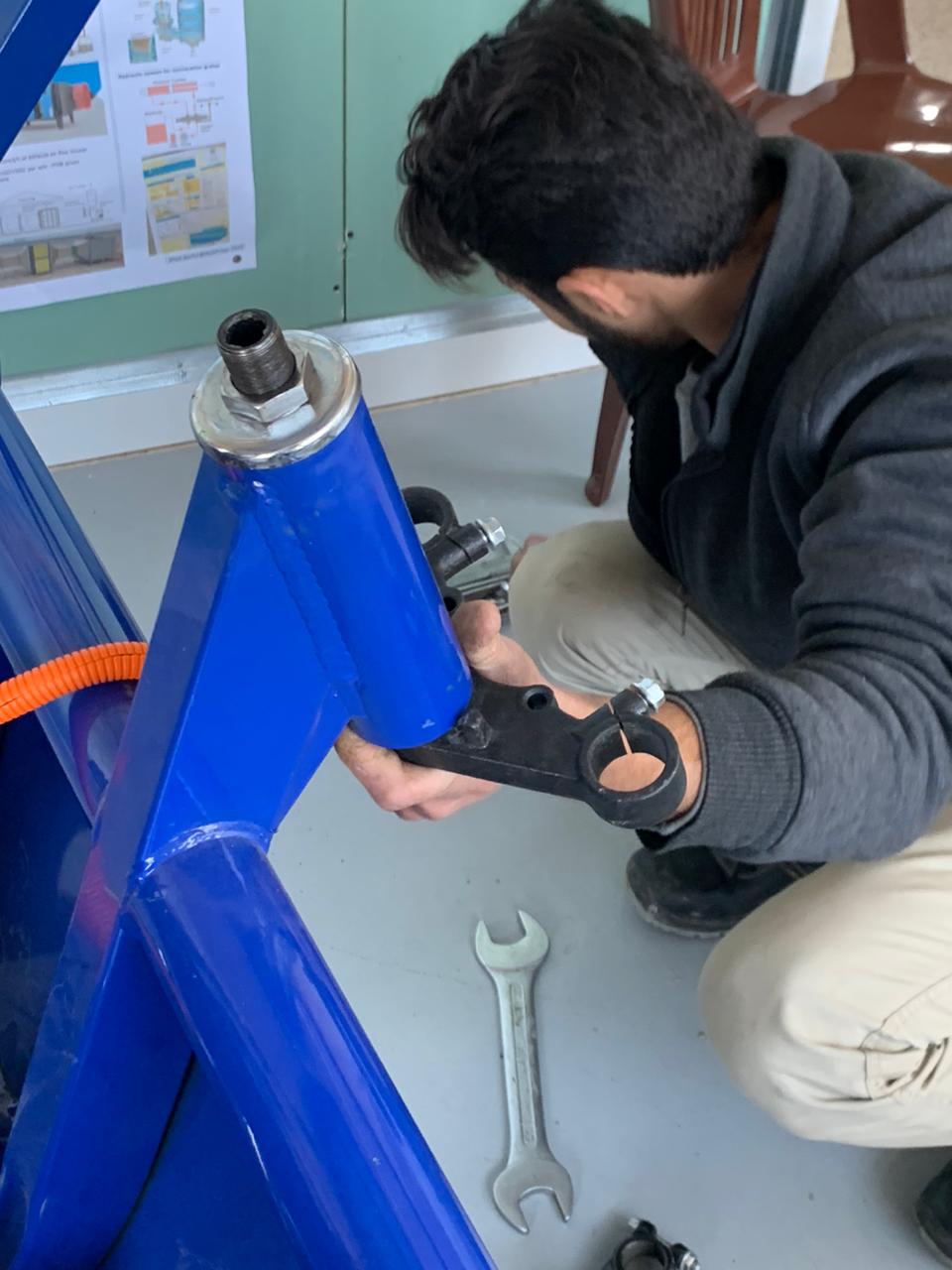 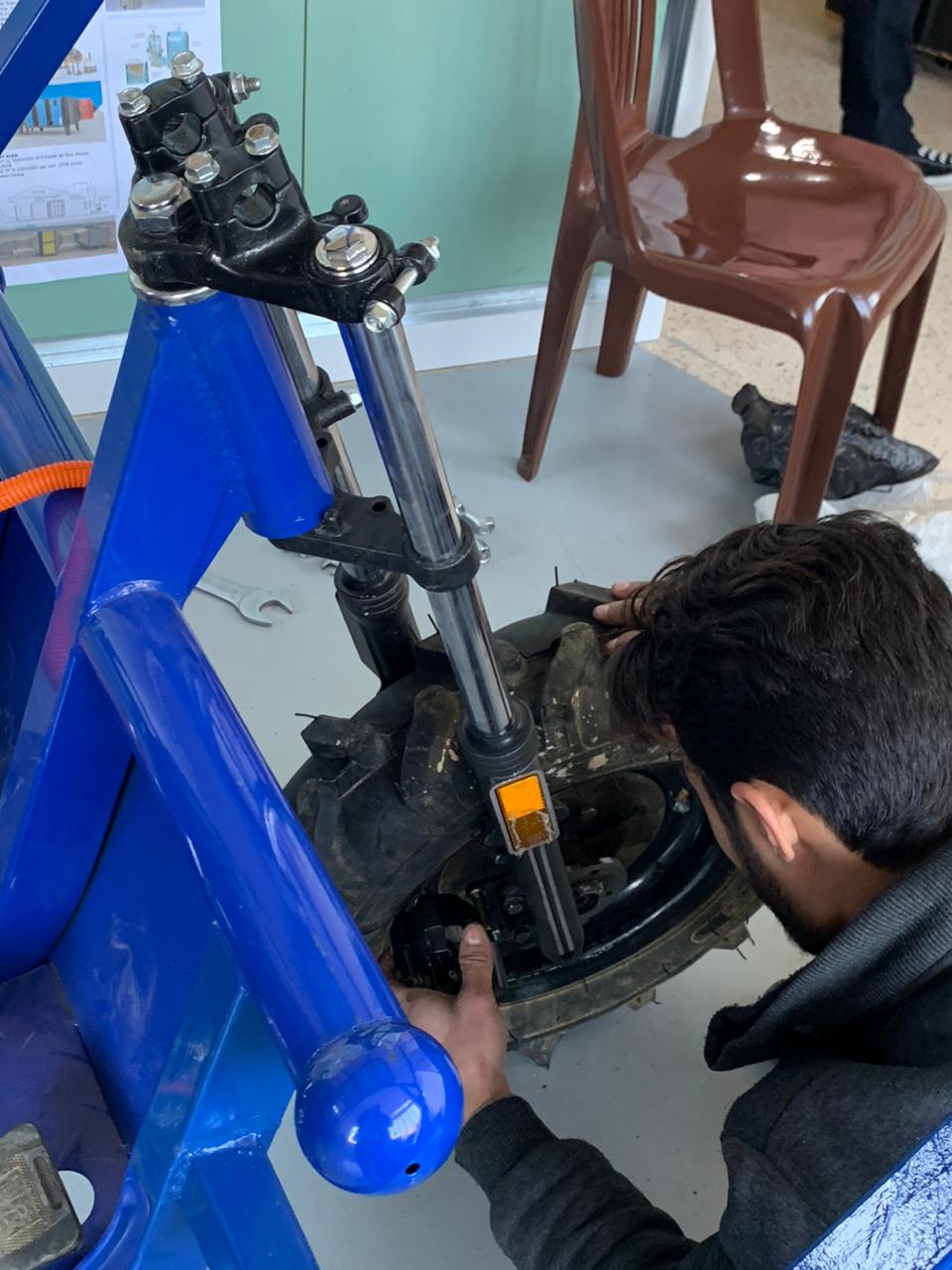 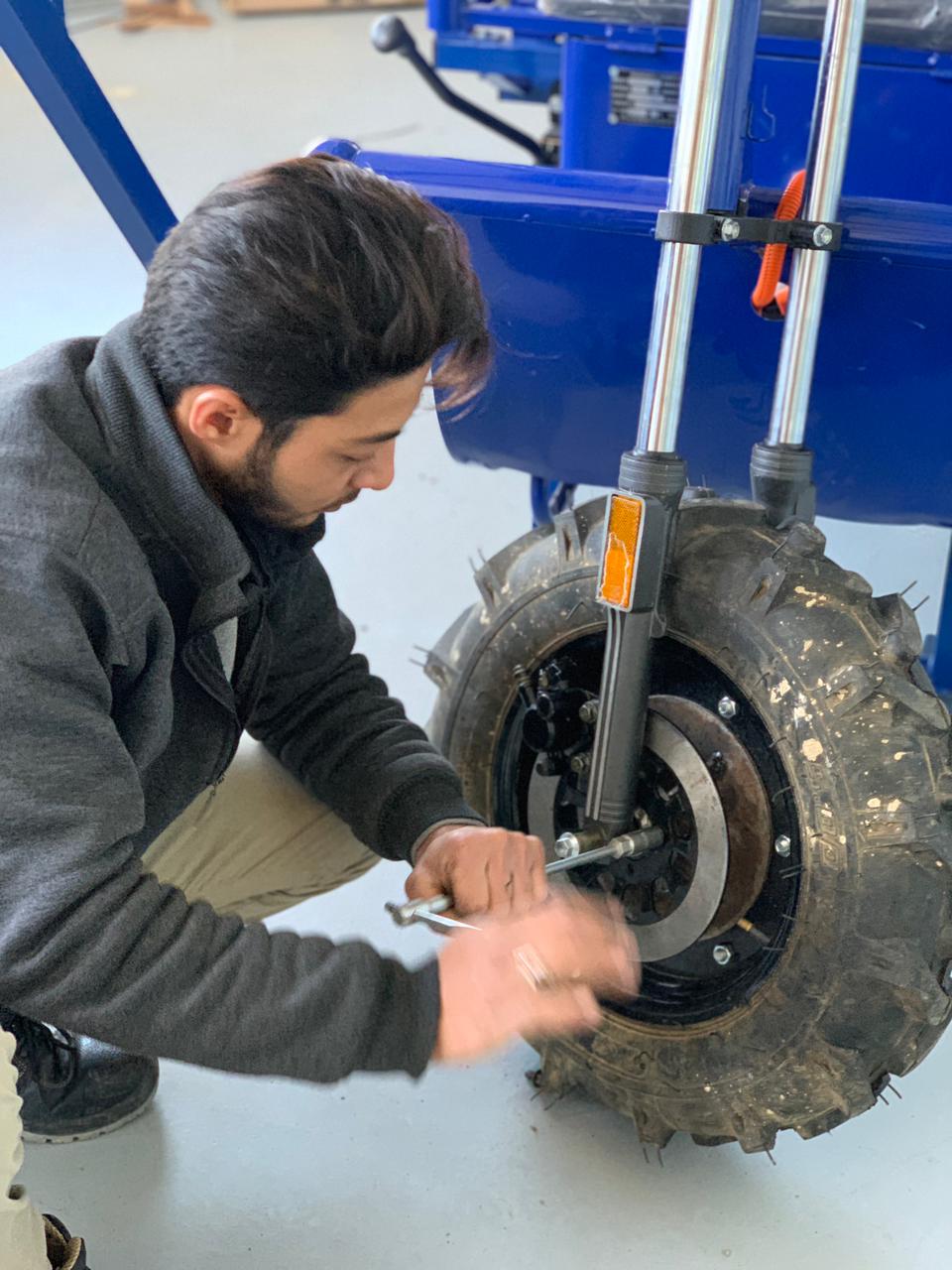 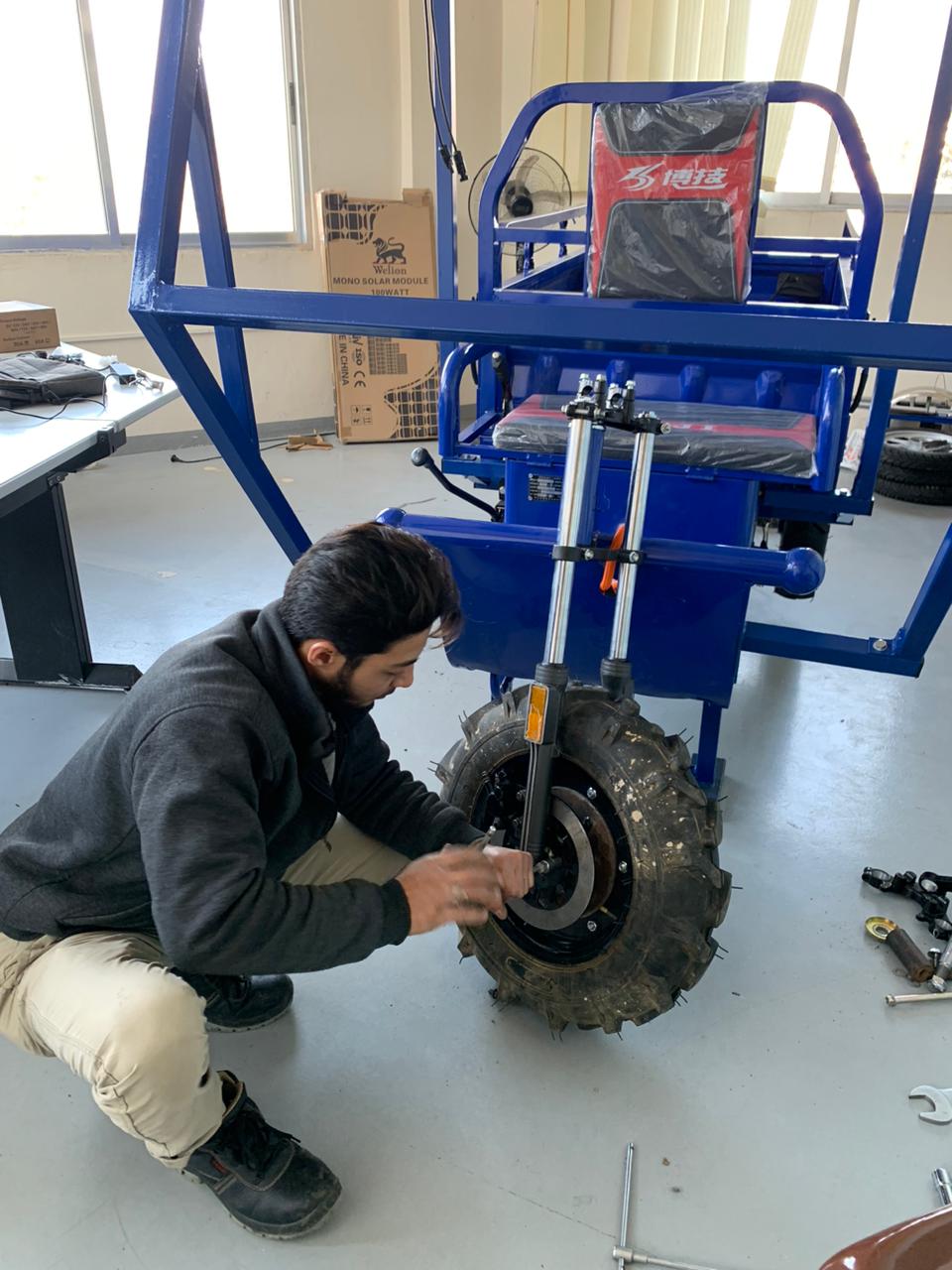 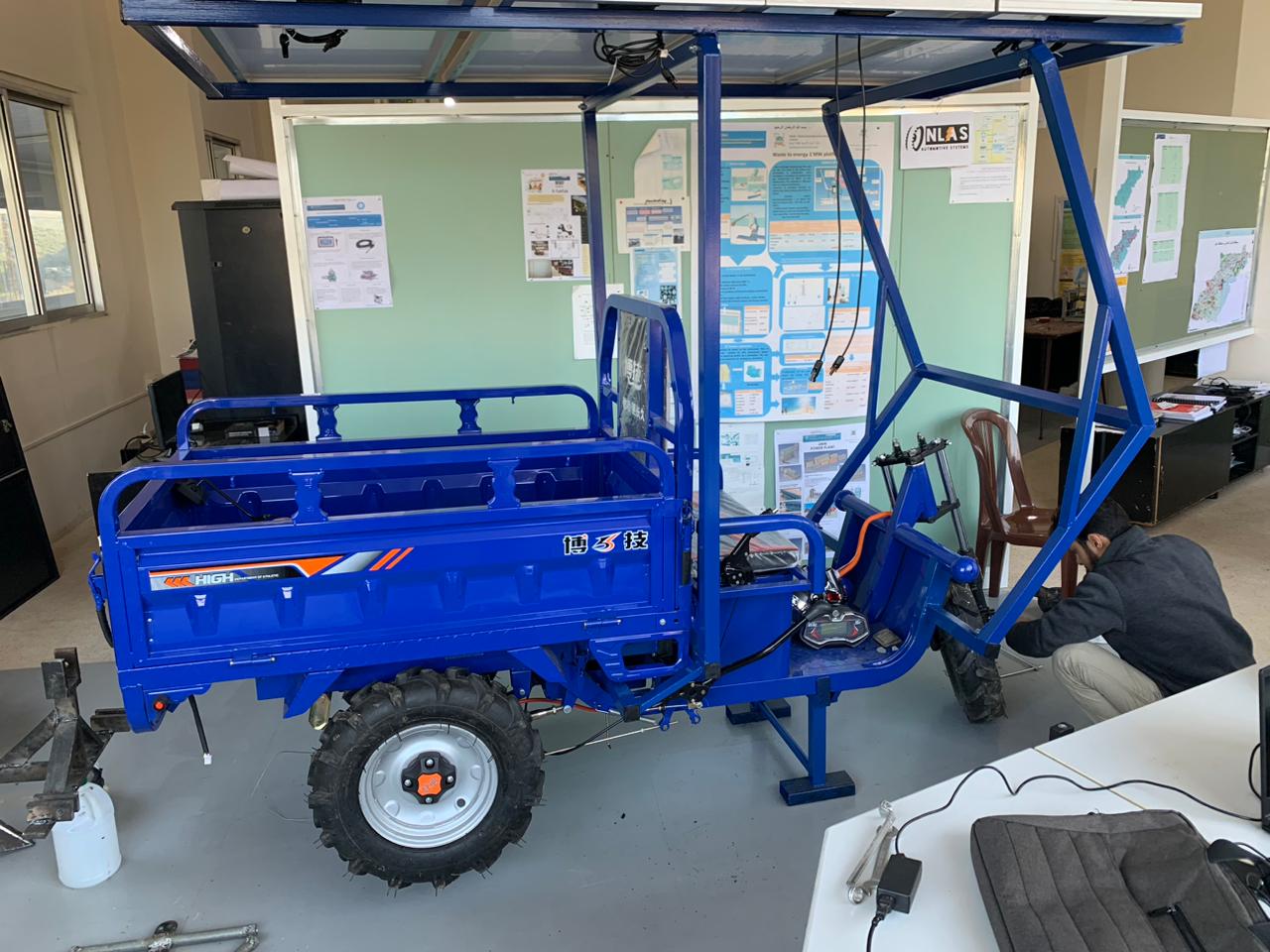 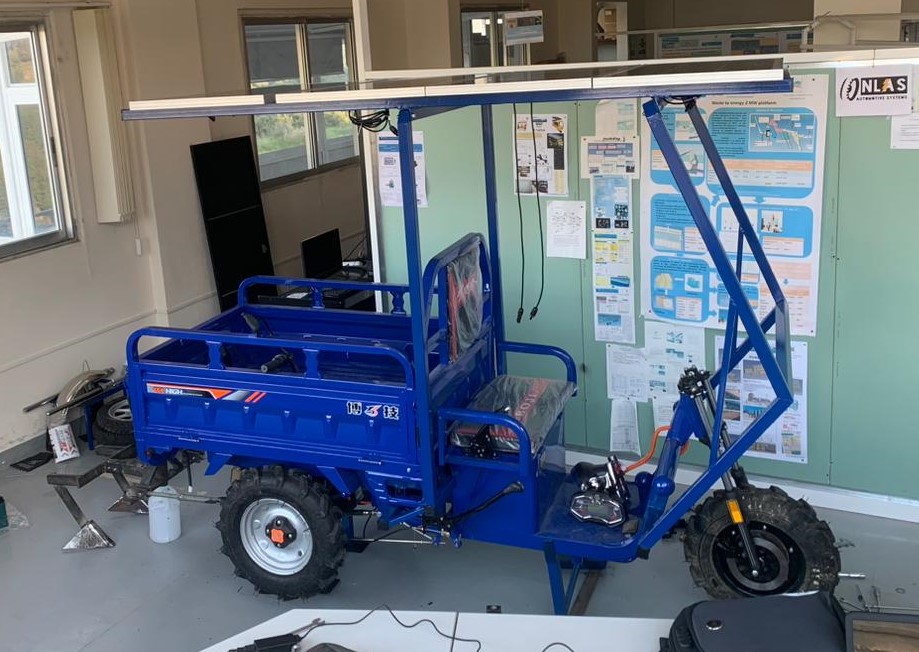 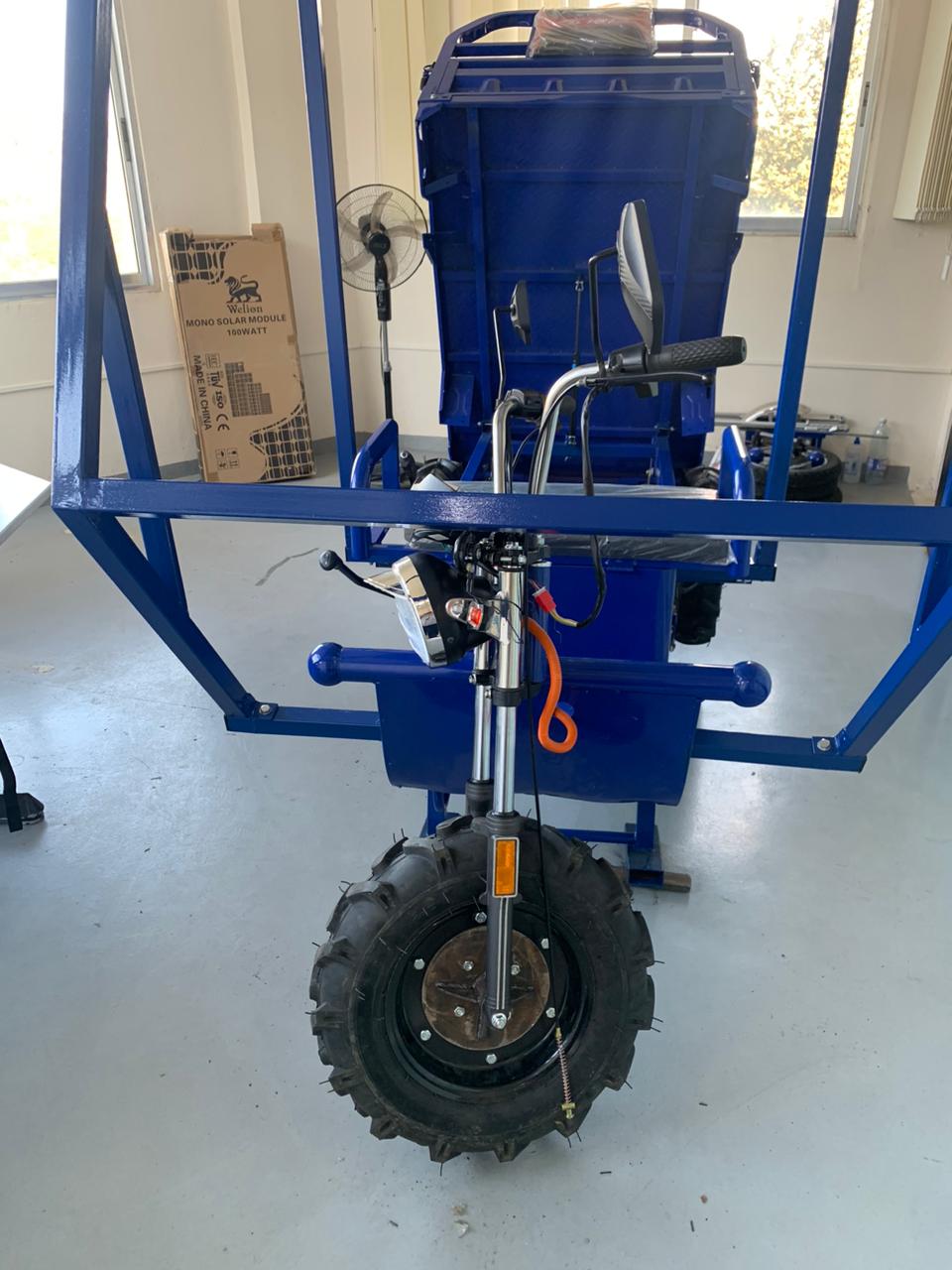 Brake oil tank filling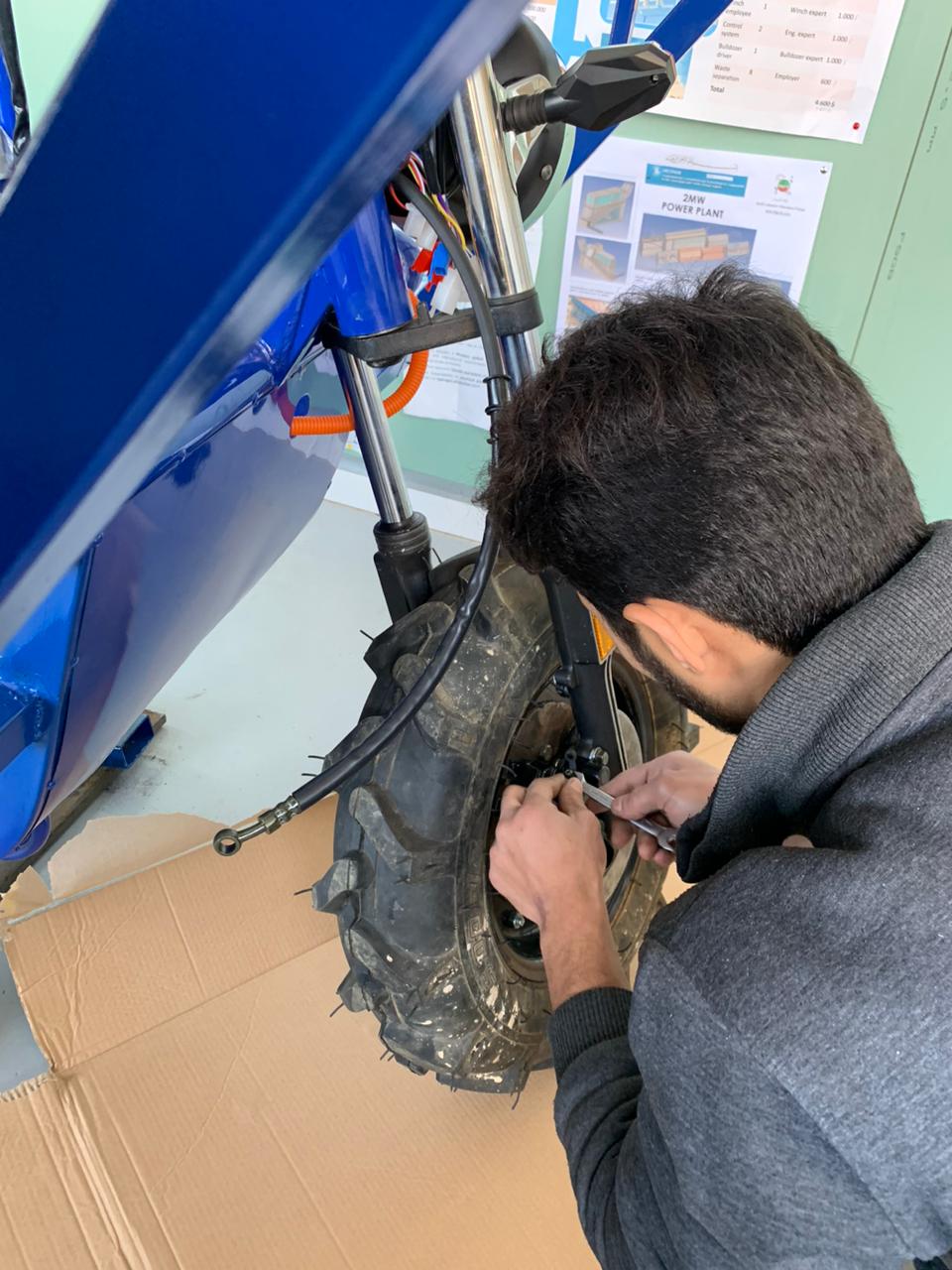 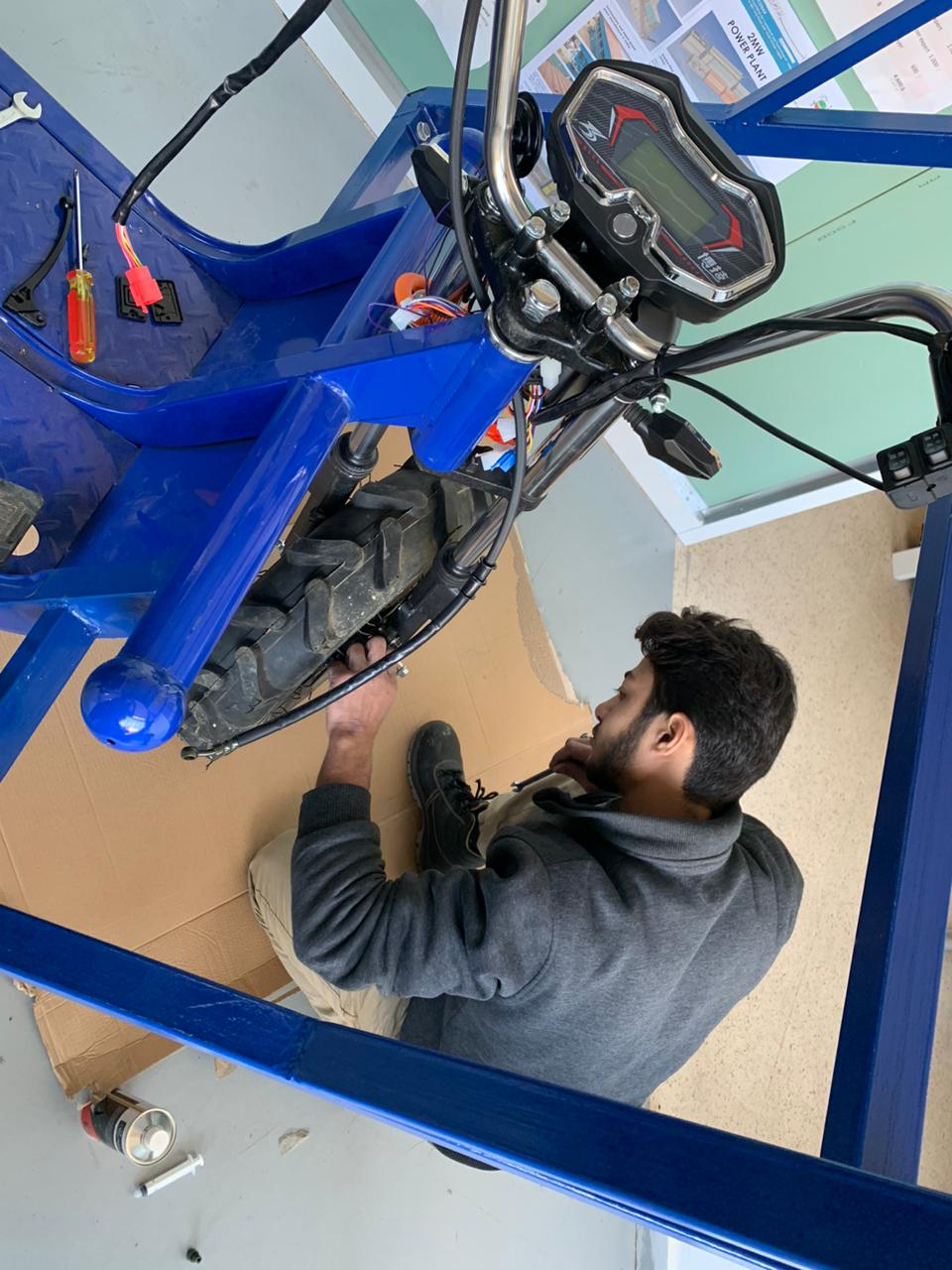 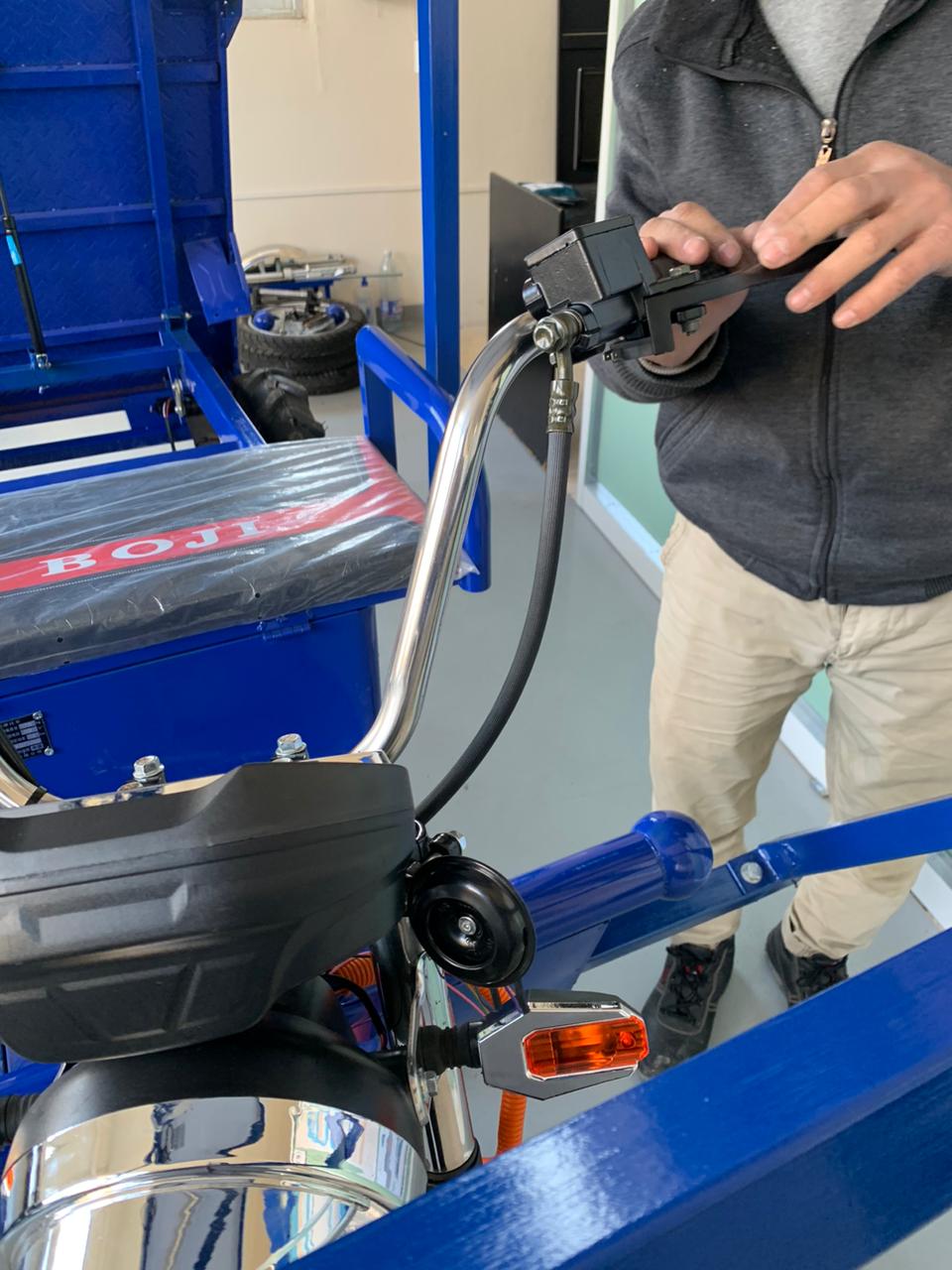 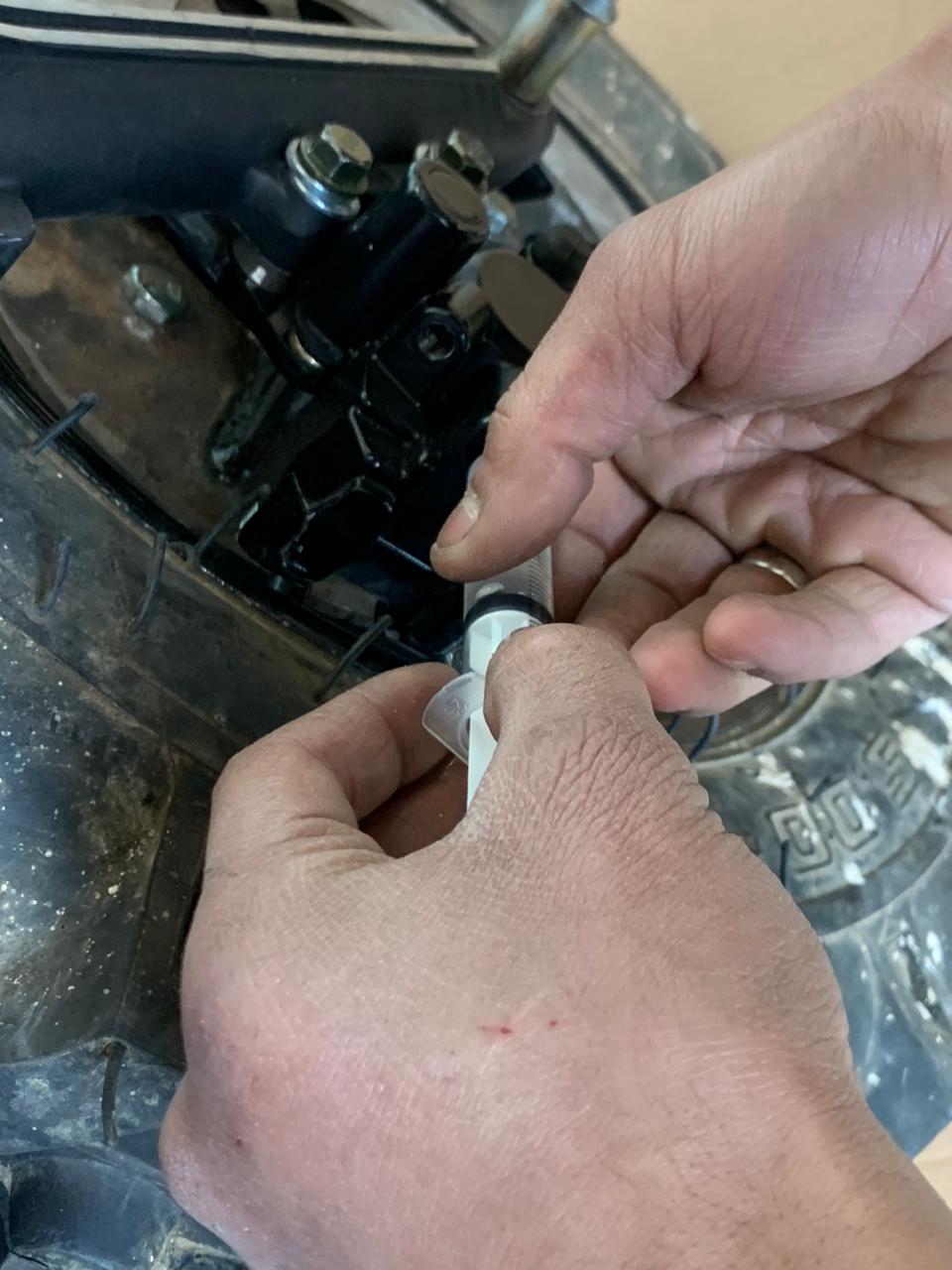 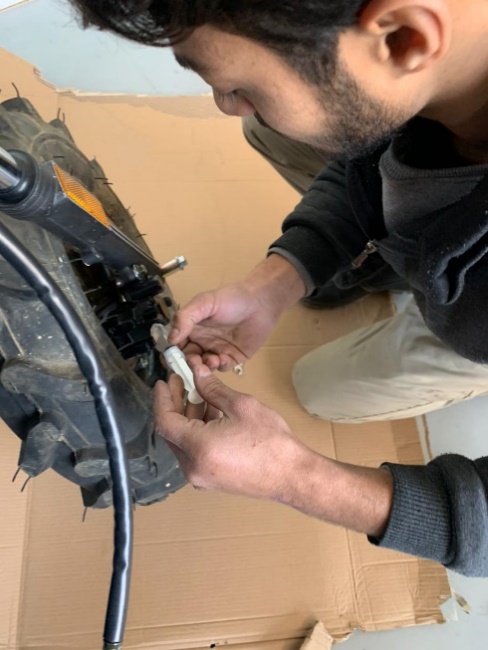 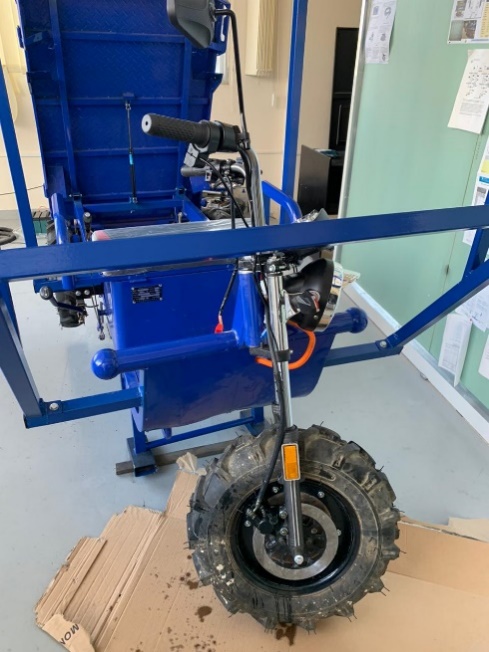 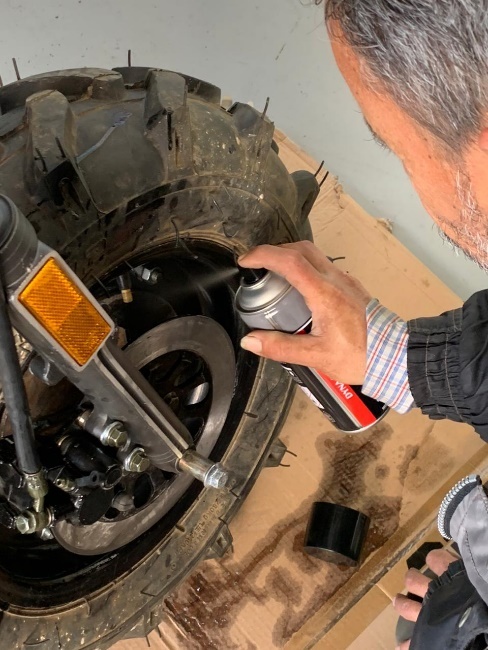 Changing the Rear Tires with dirt agriculture tires: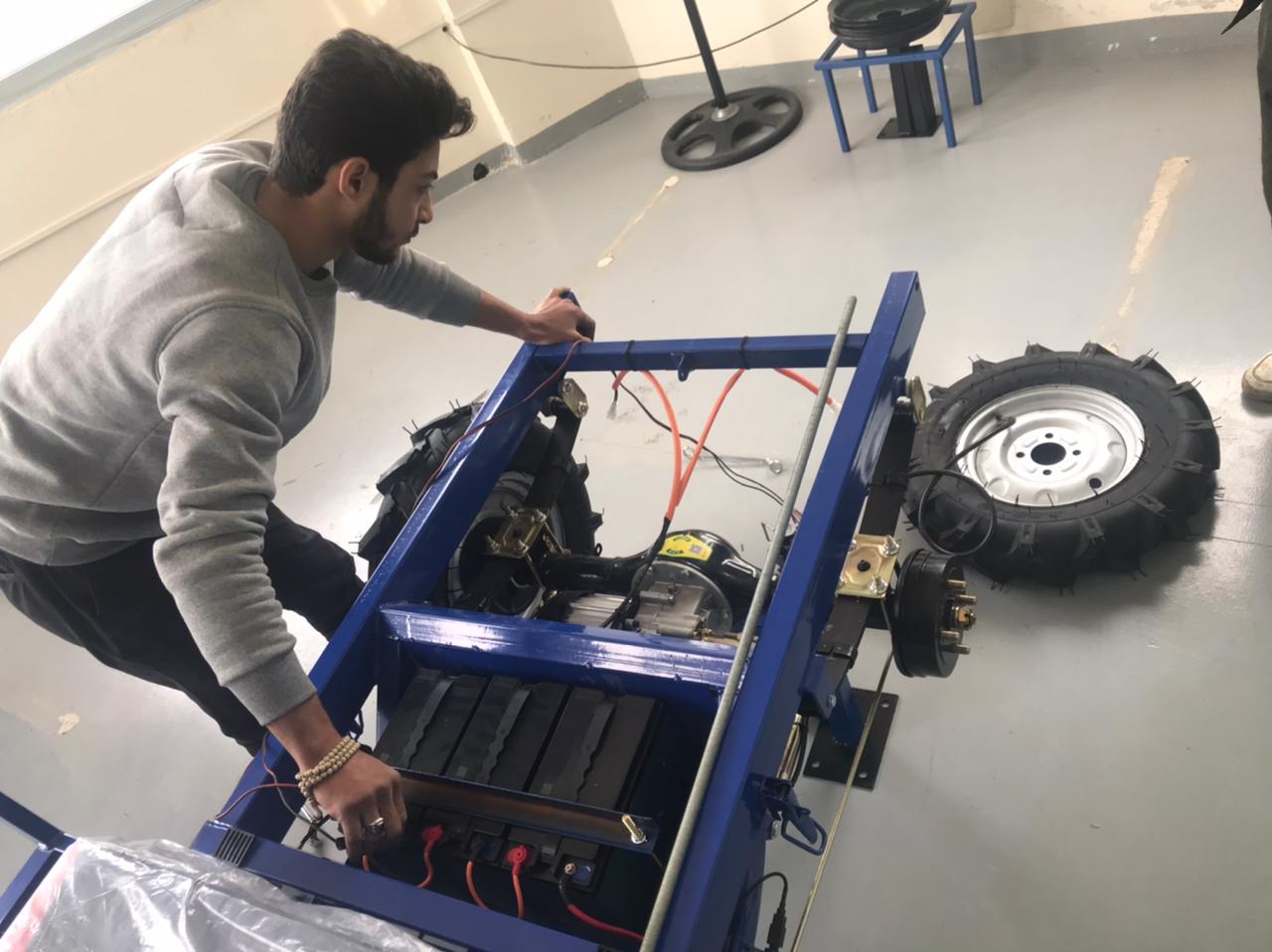 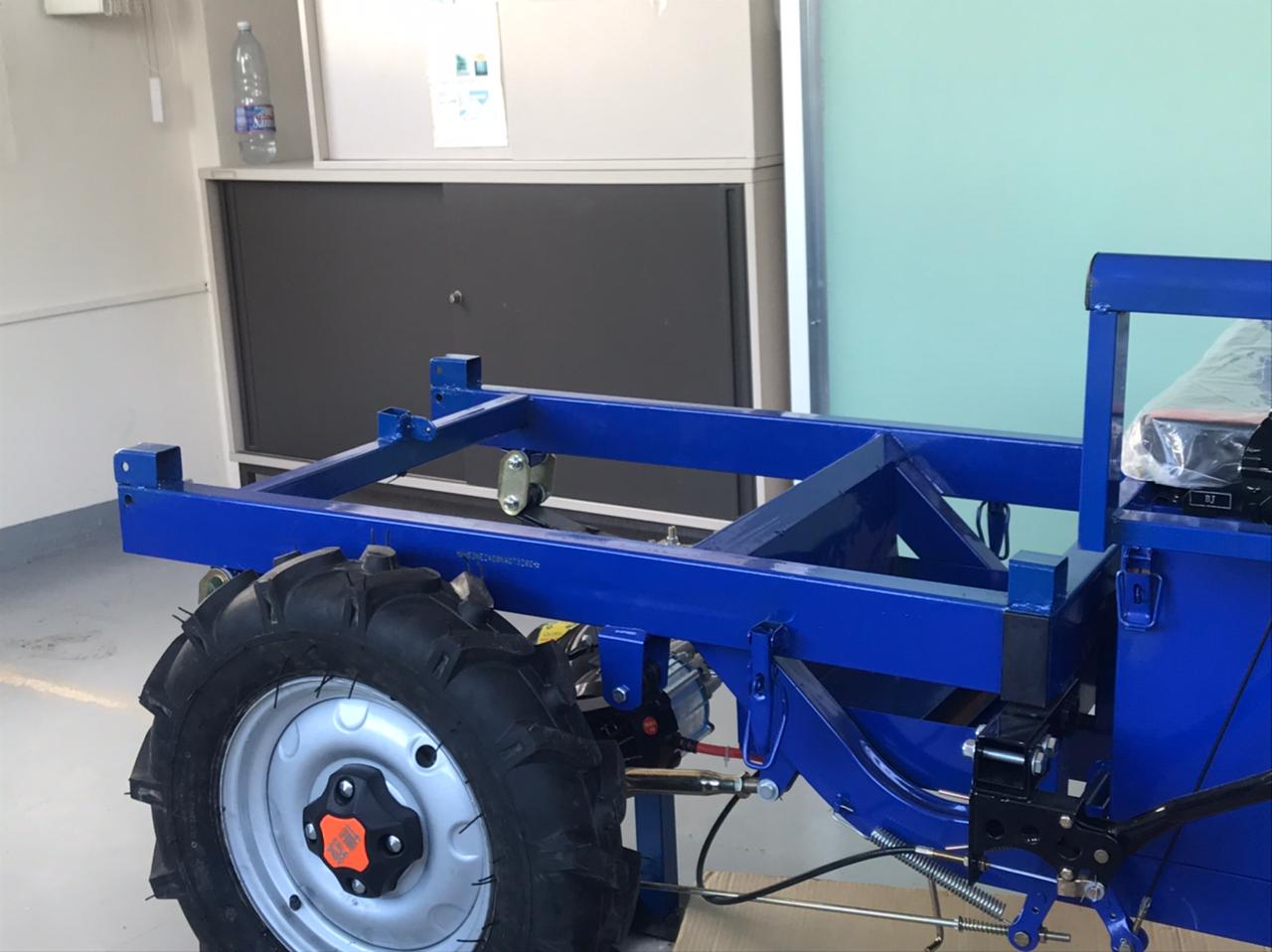 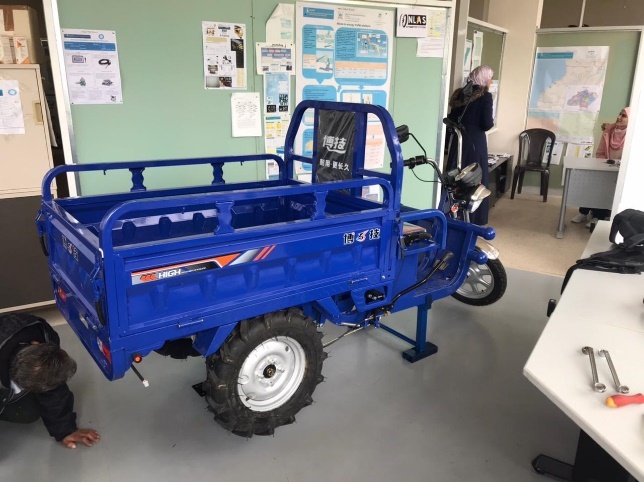 Lifting the Cabin 4 cm: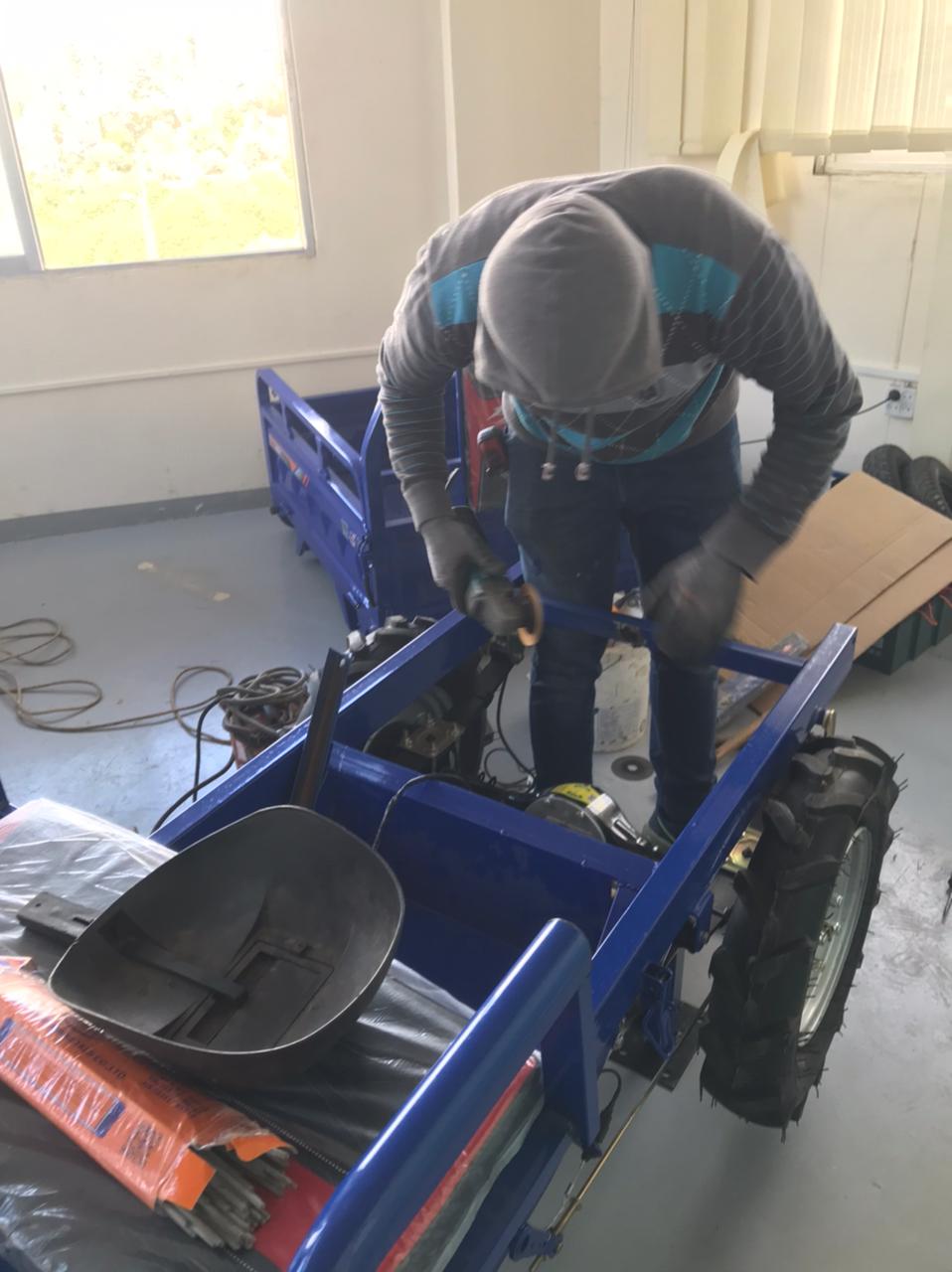 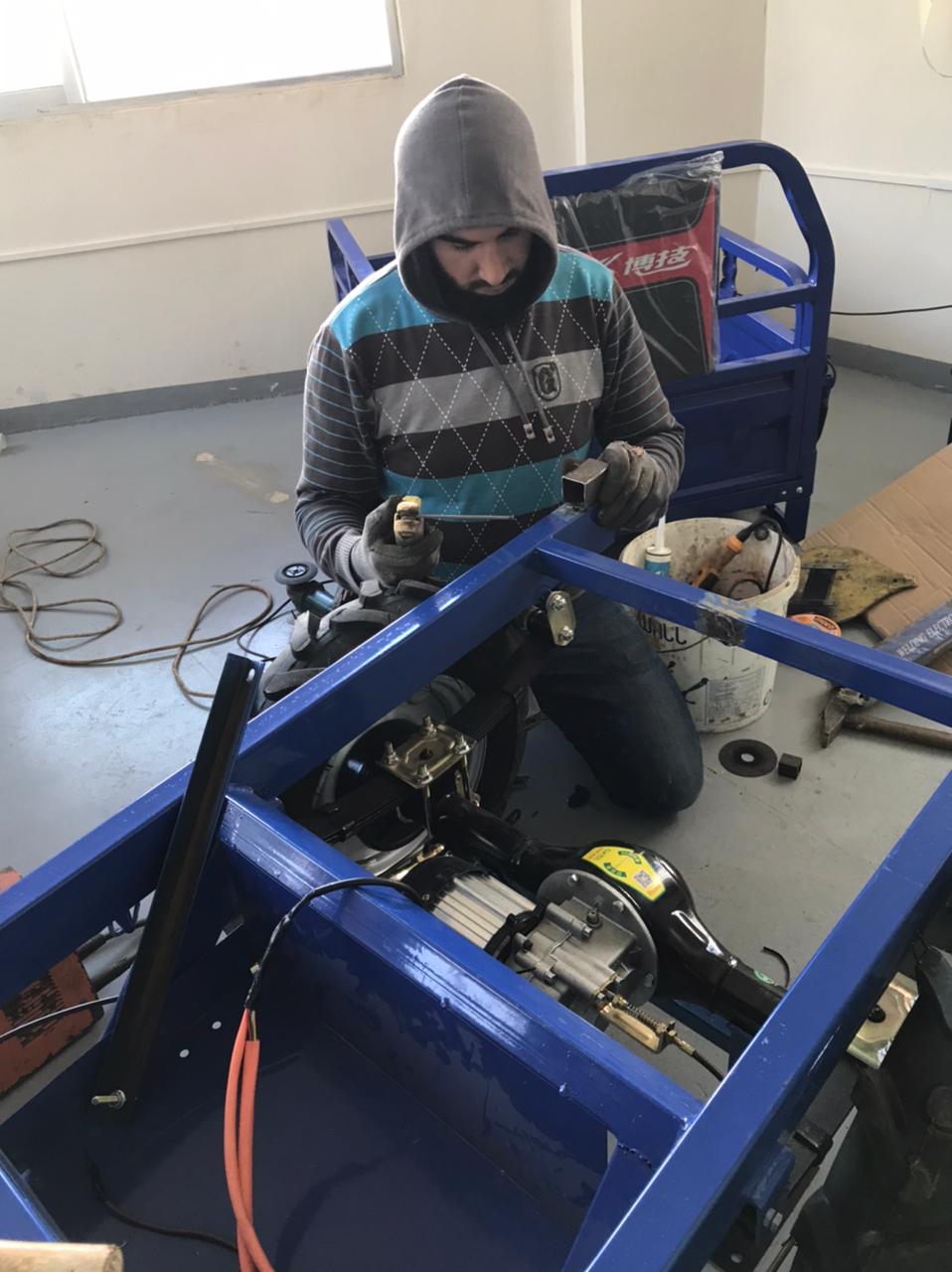 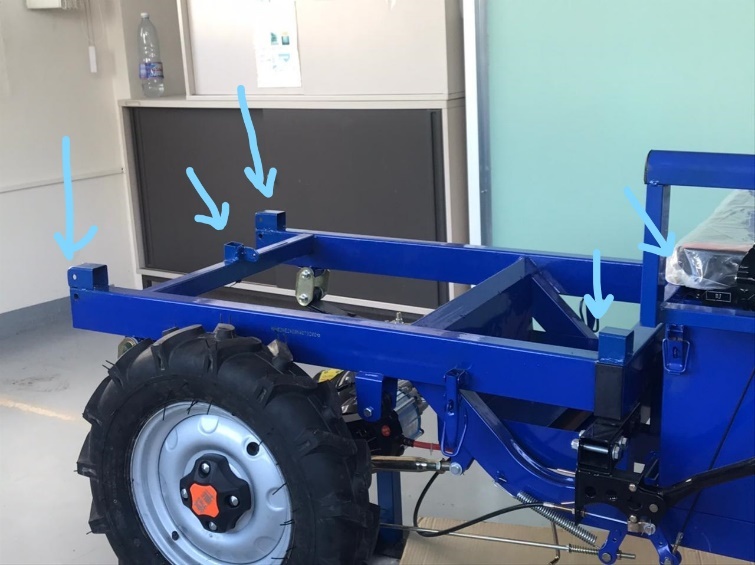 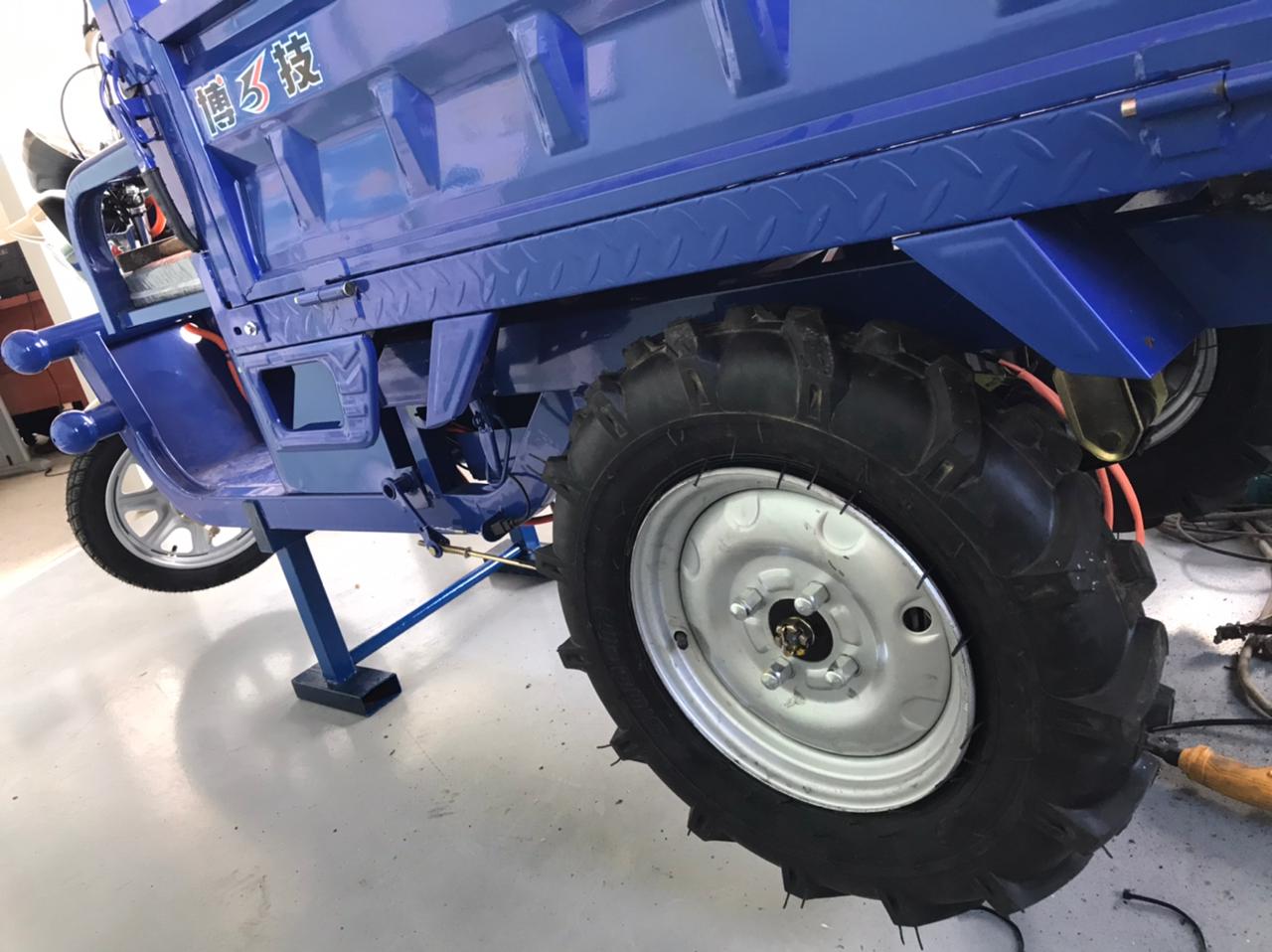 Solar Panels: 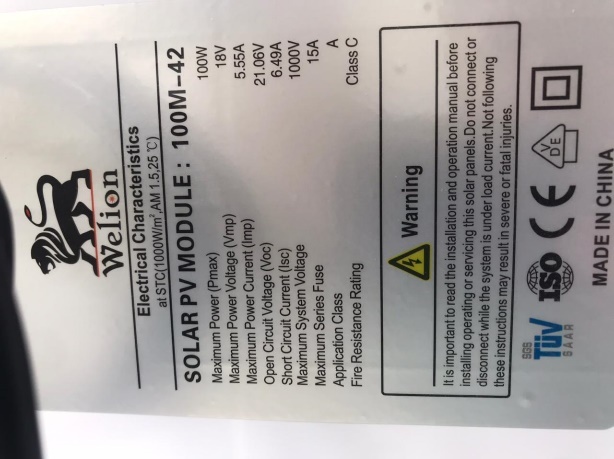 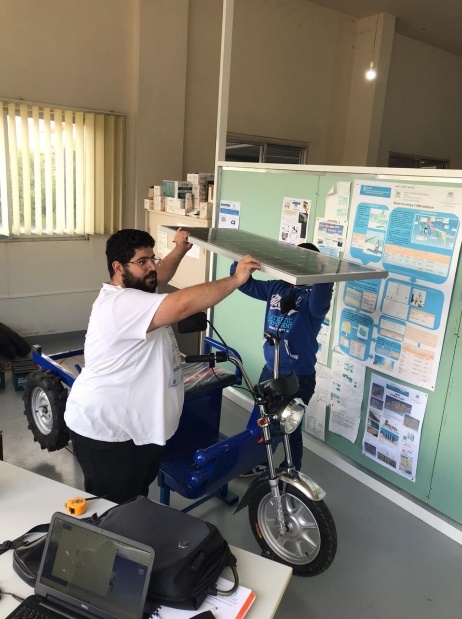 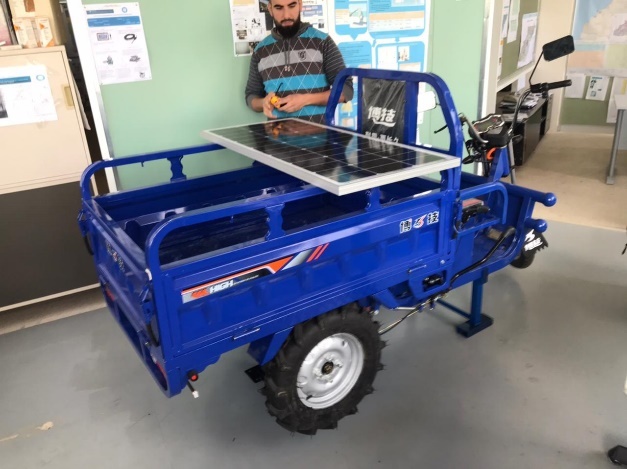 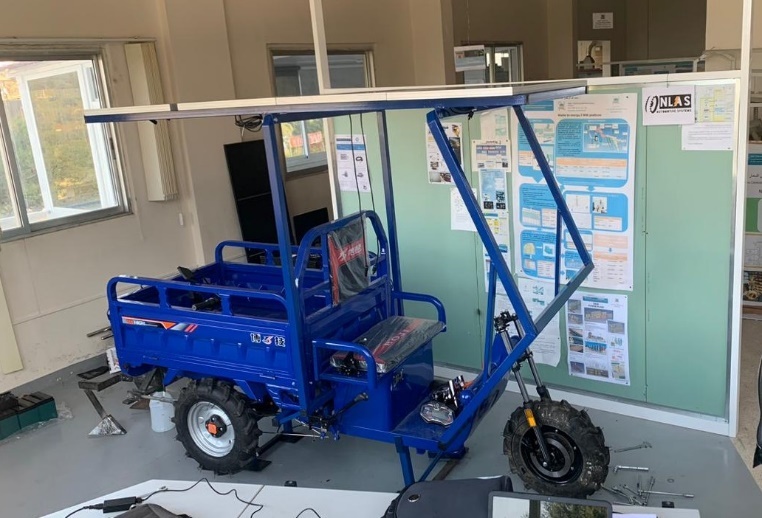 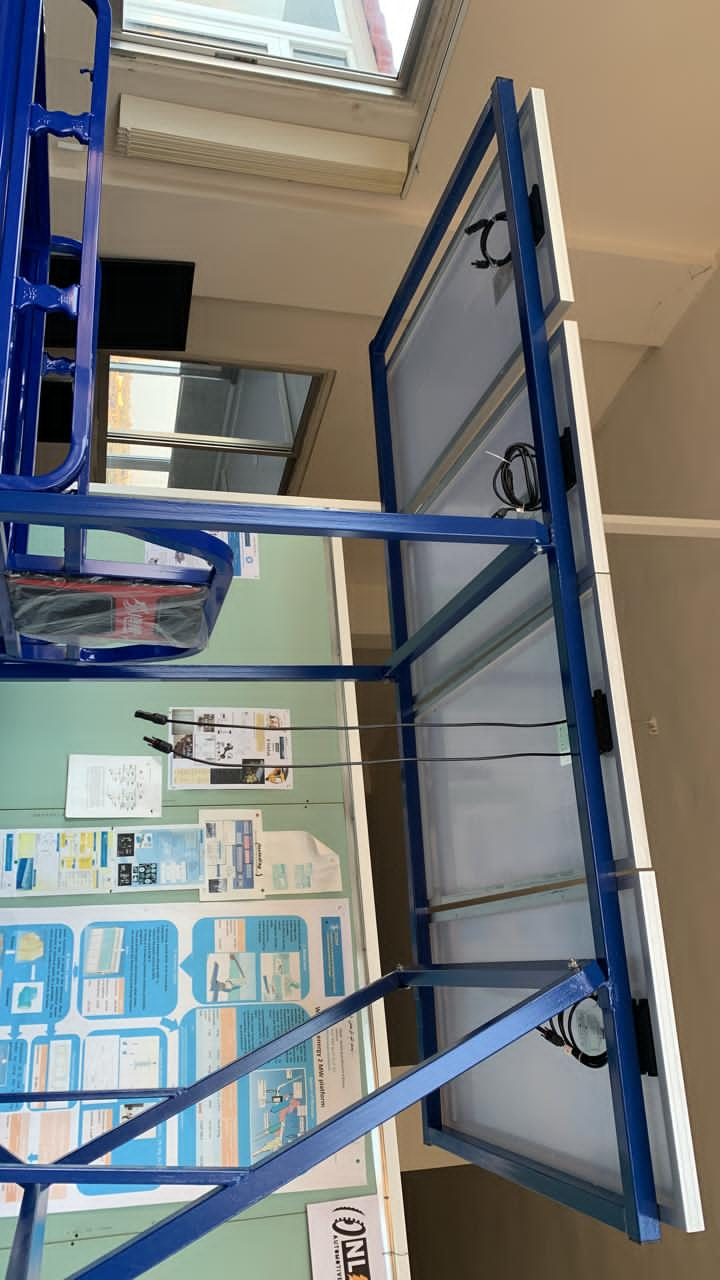 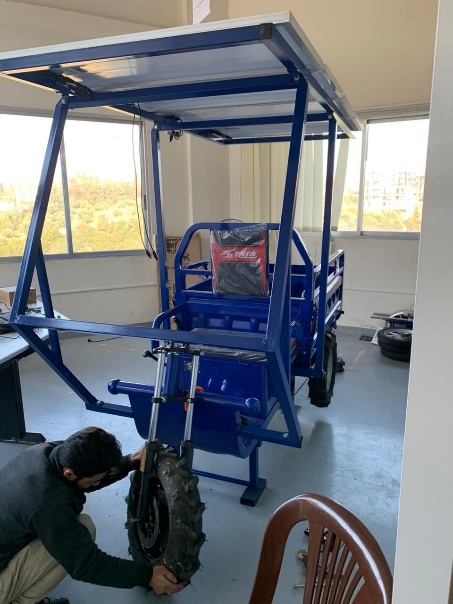 Solar Panels Stand:The stand is adjustable and can be modified it can hold up to 5 solar panels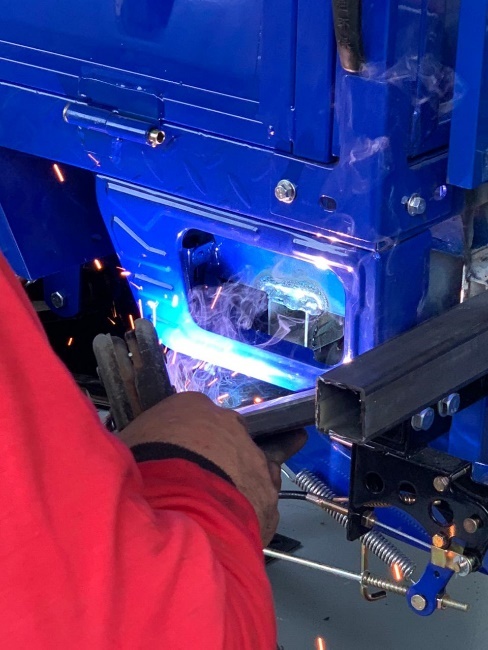 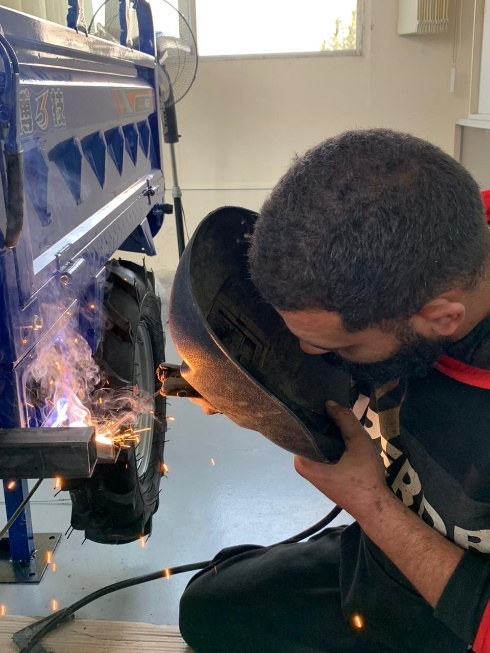 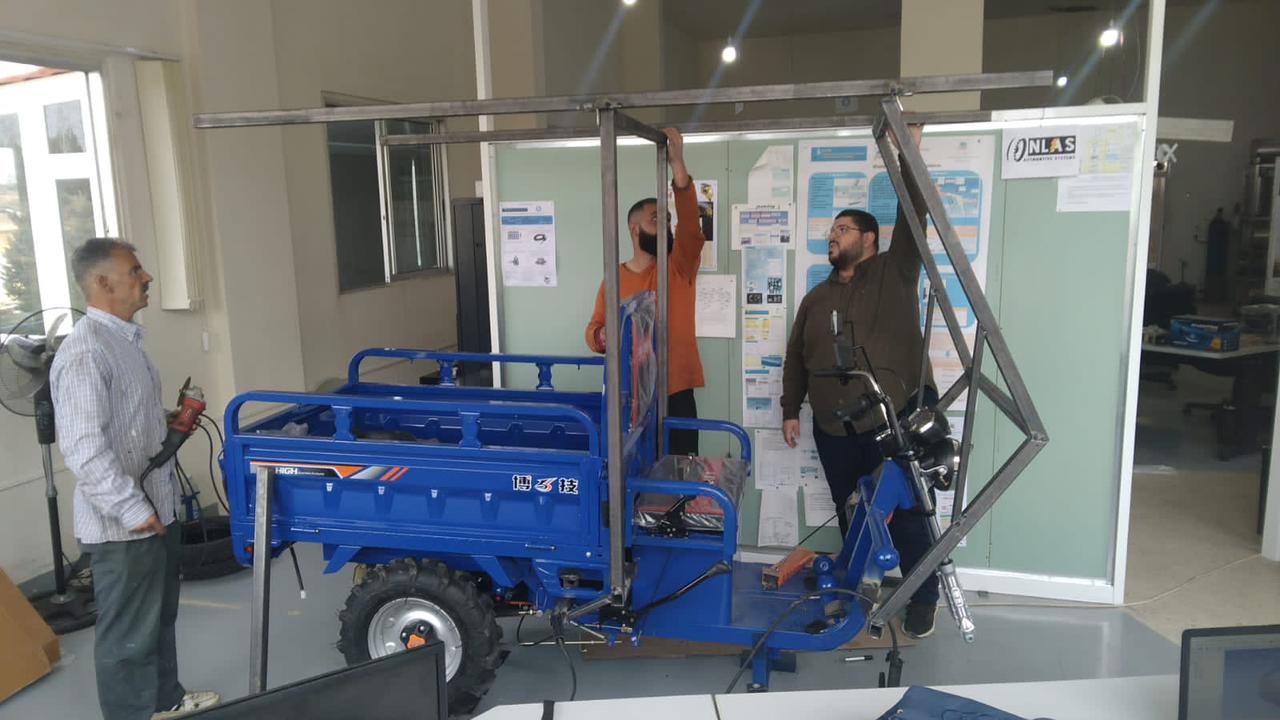 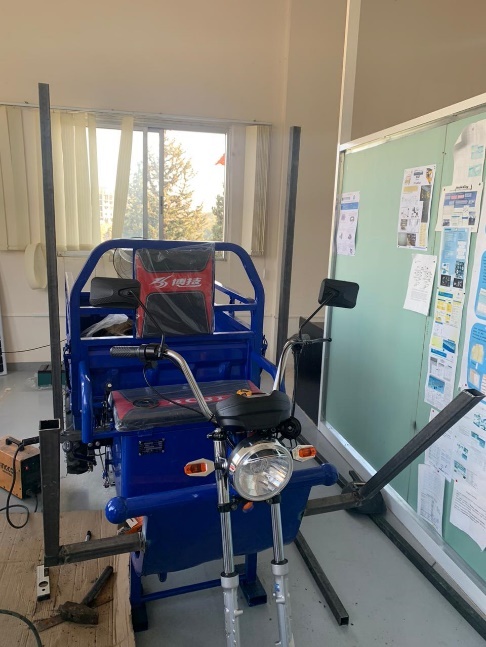 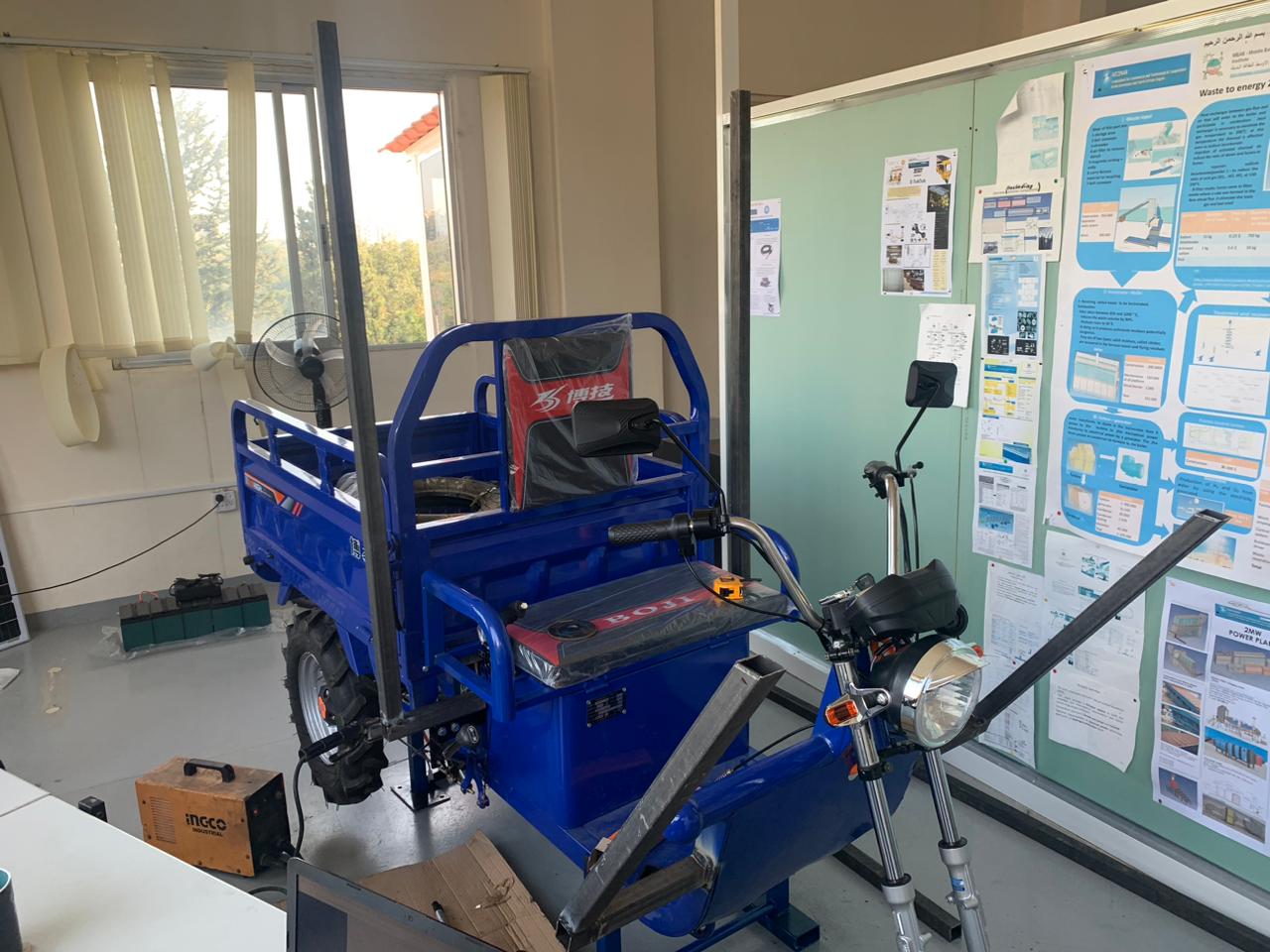 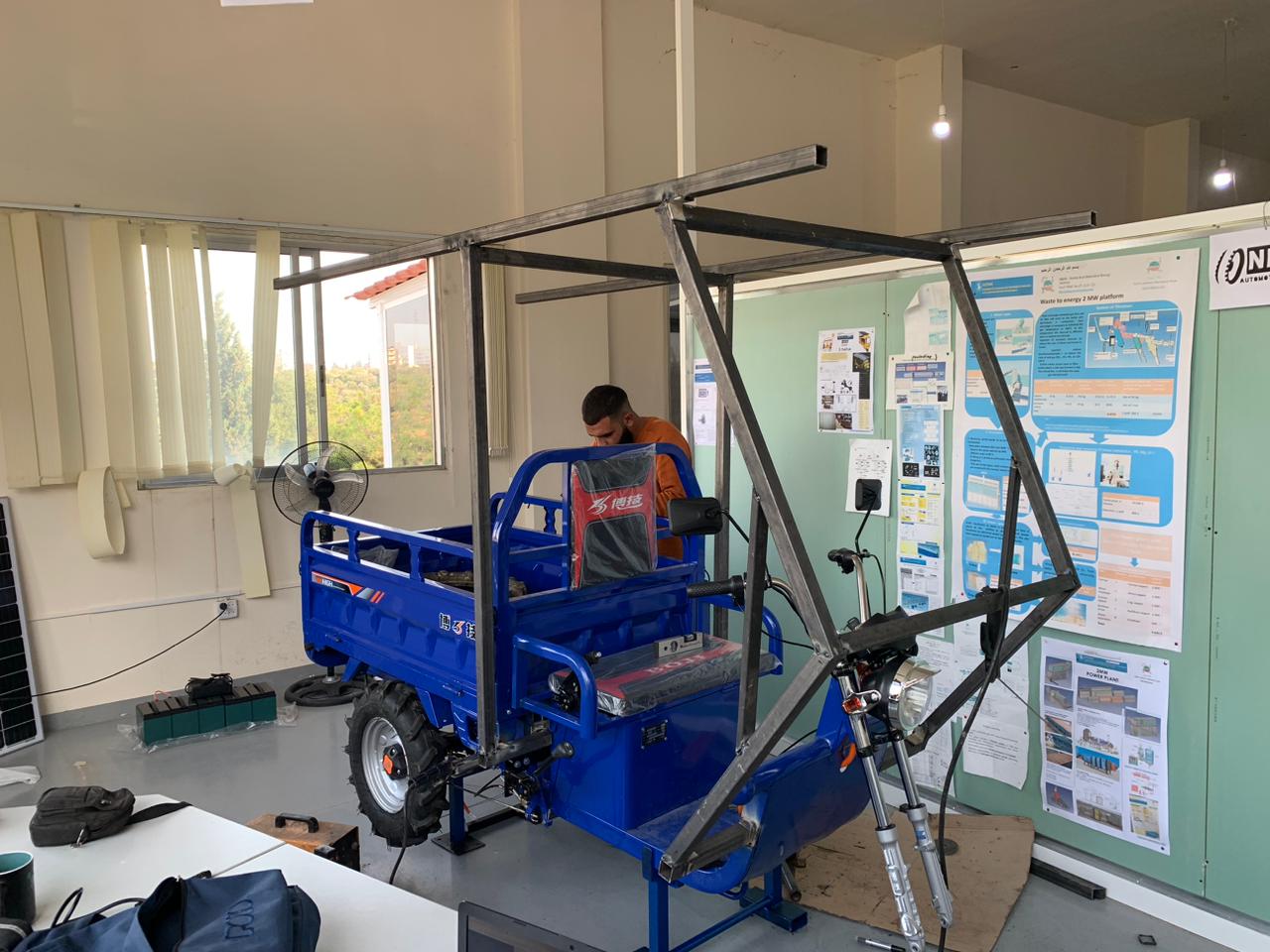 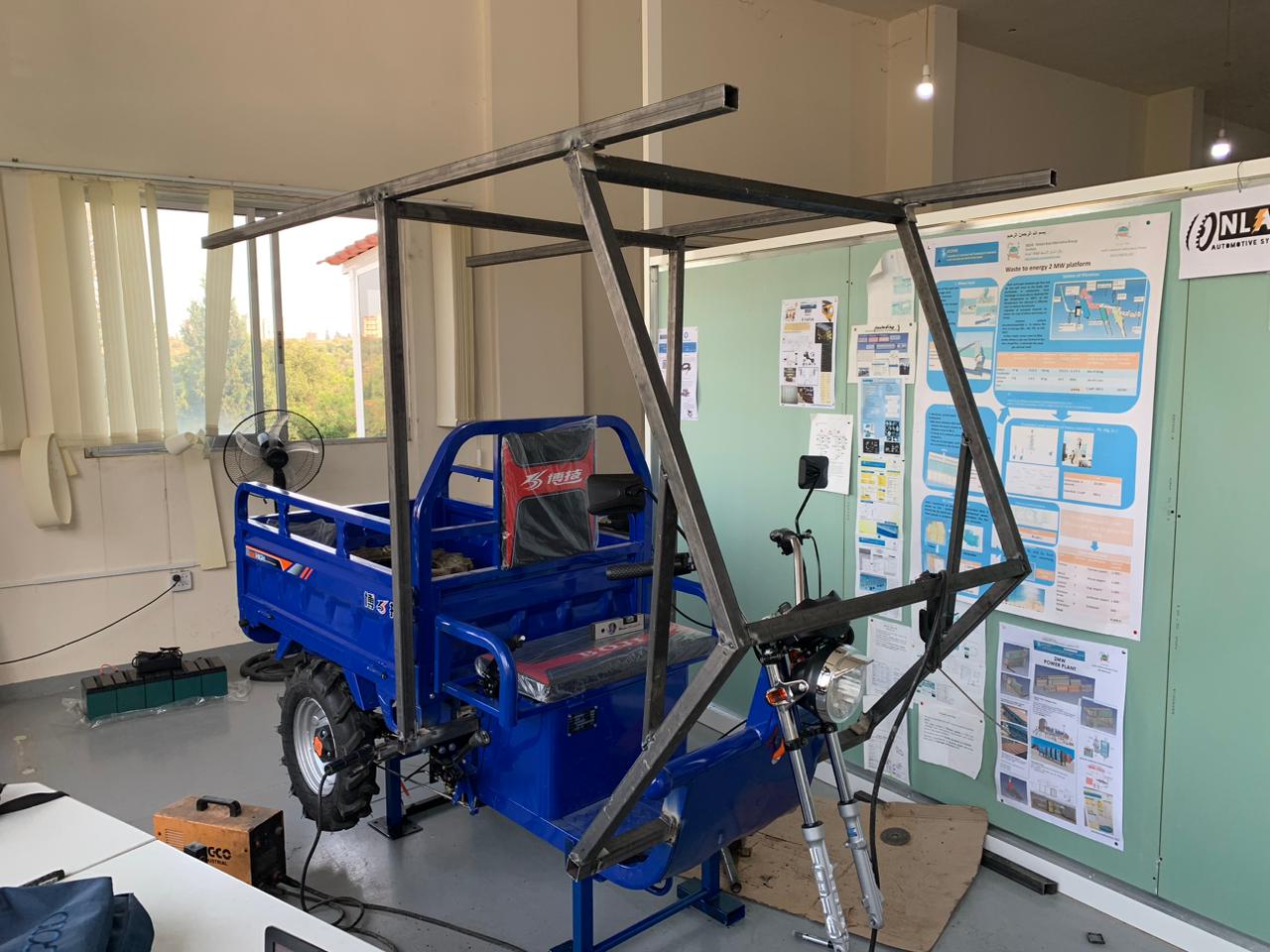 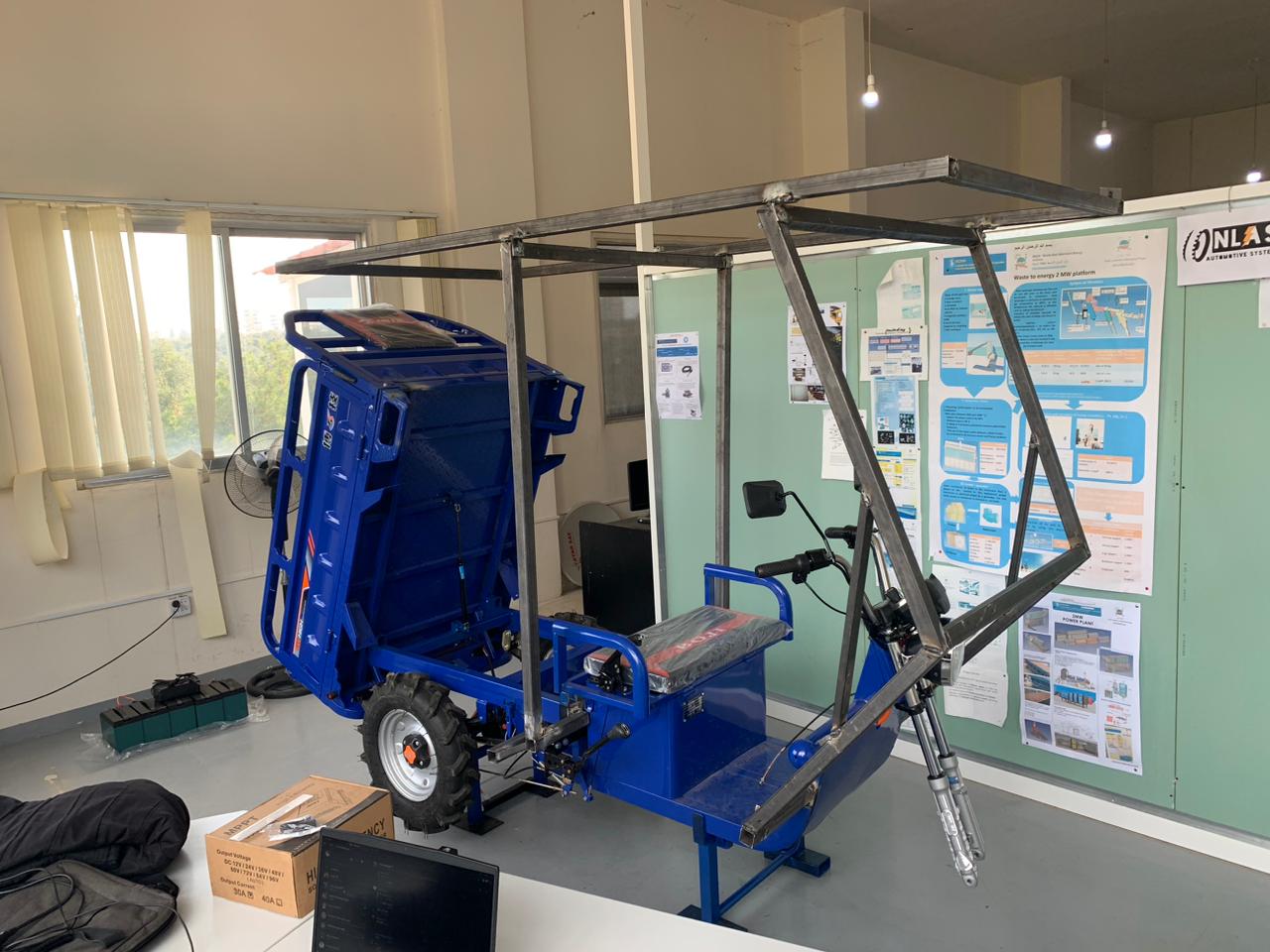 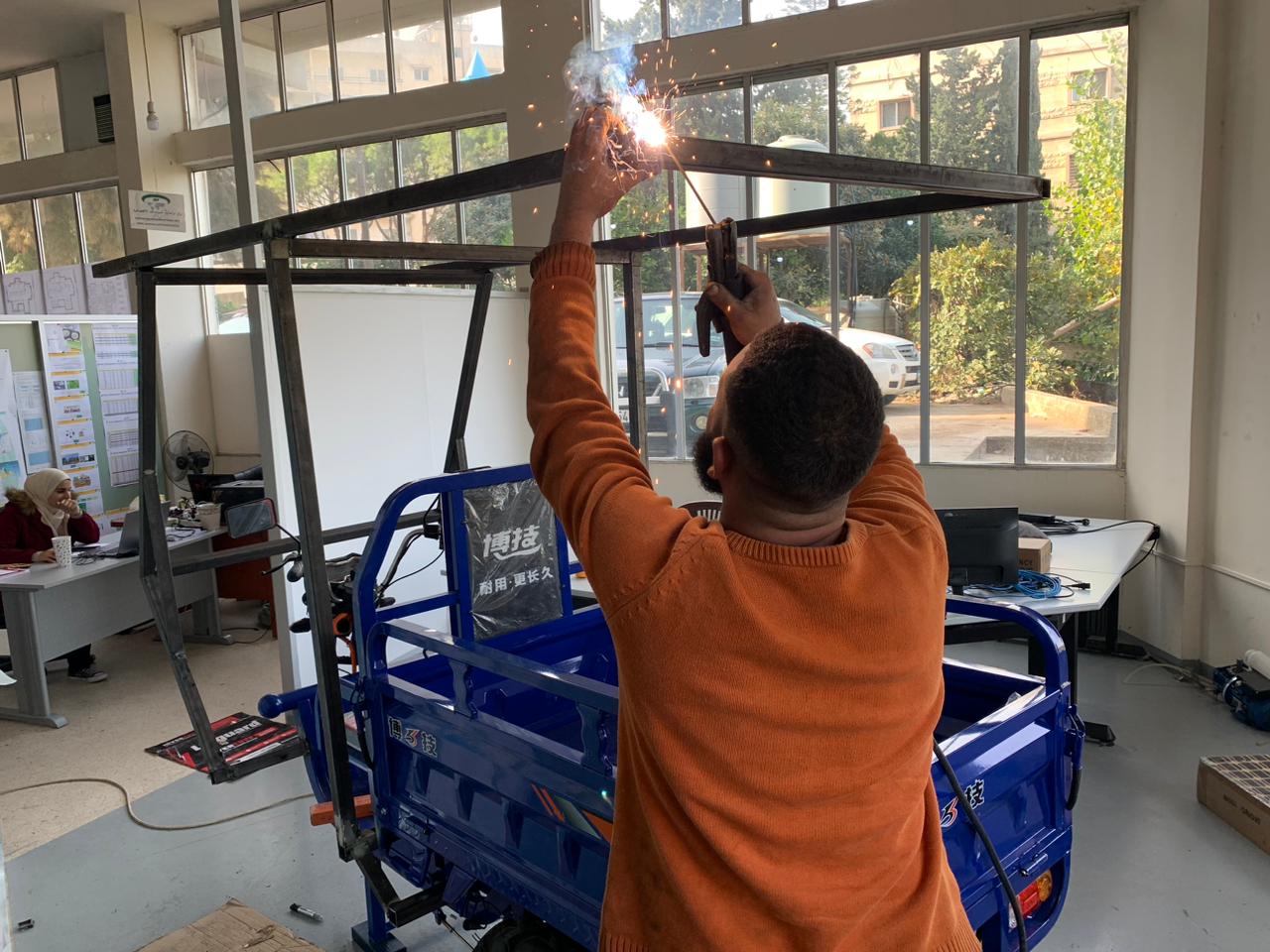 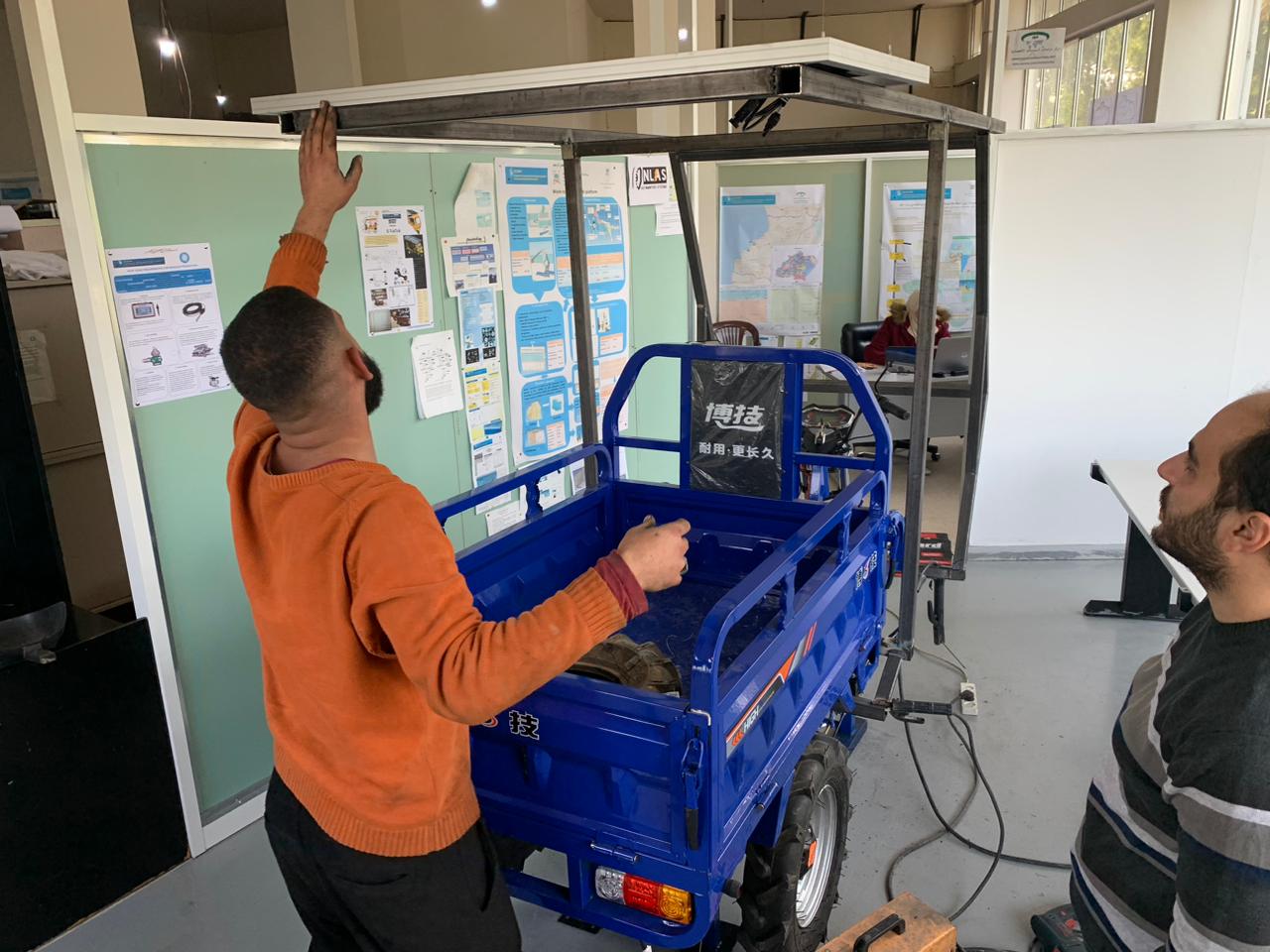 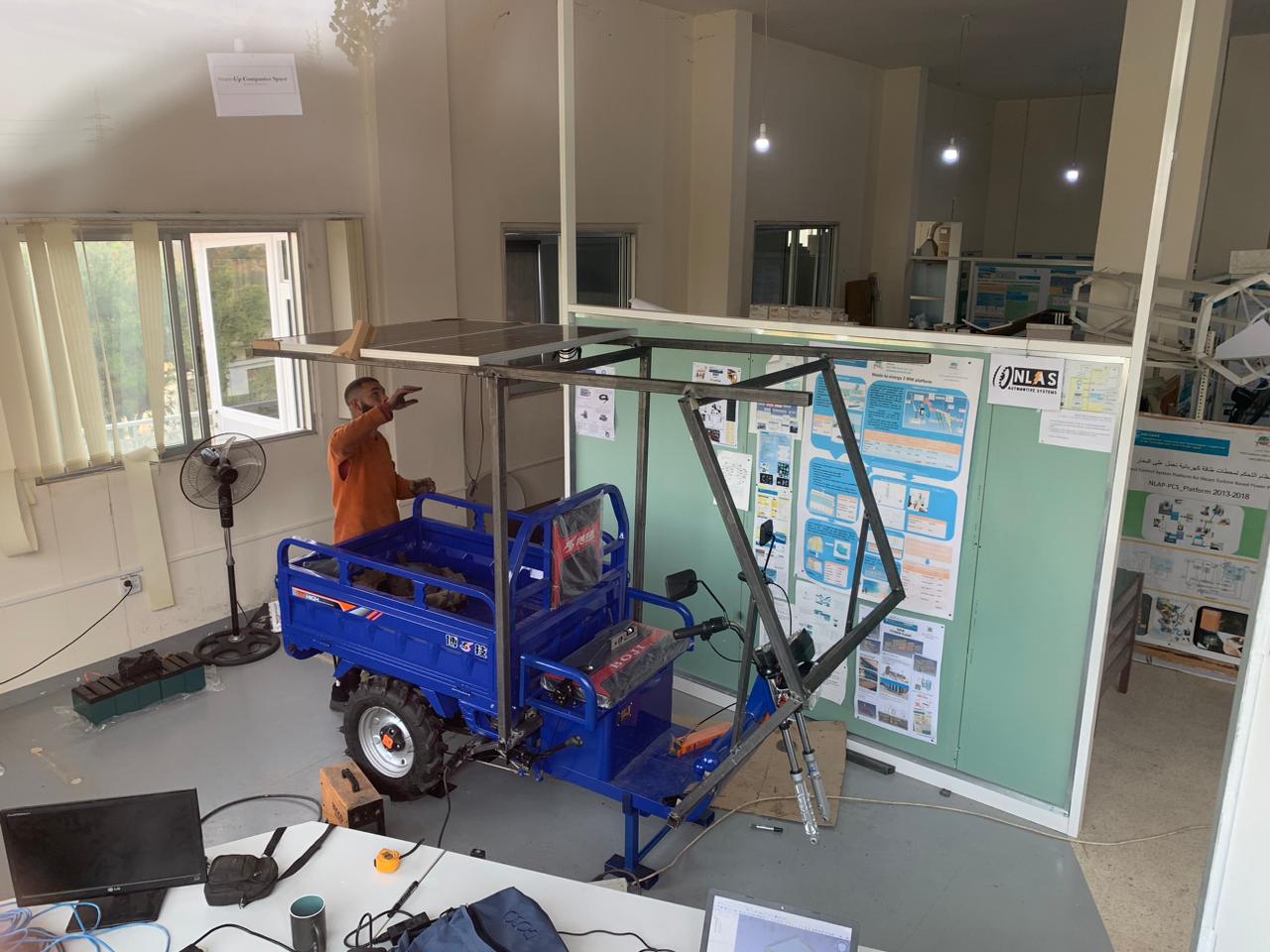 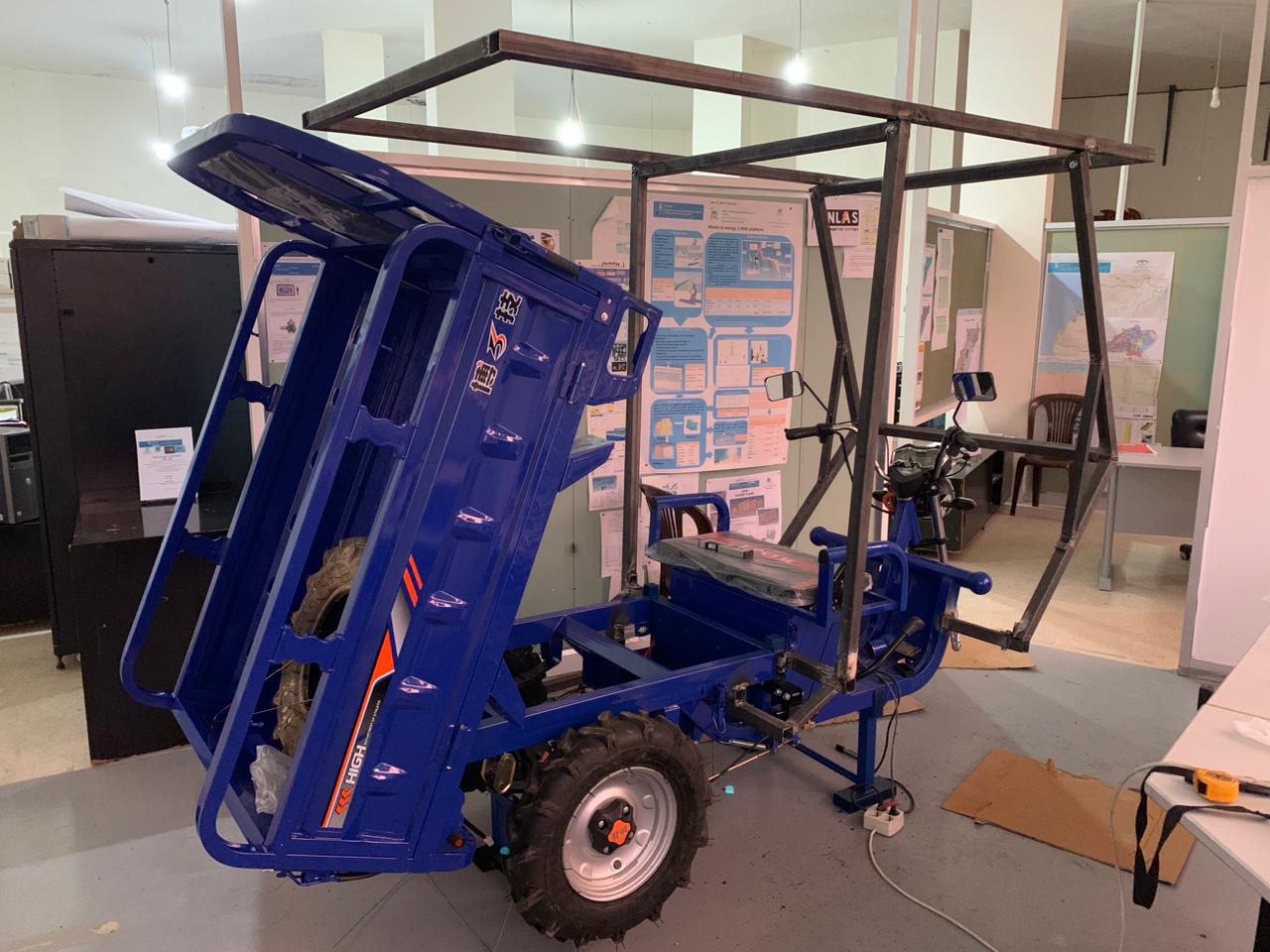 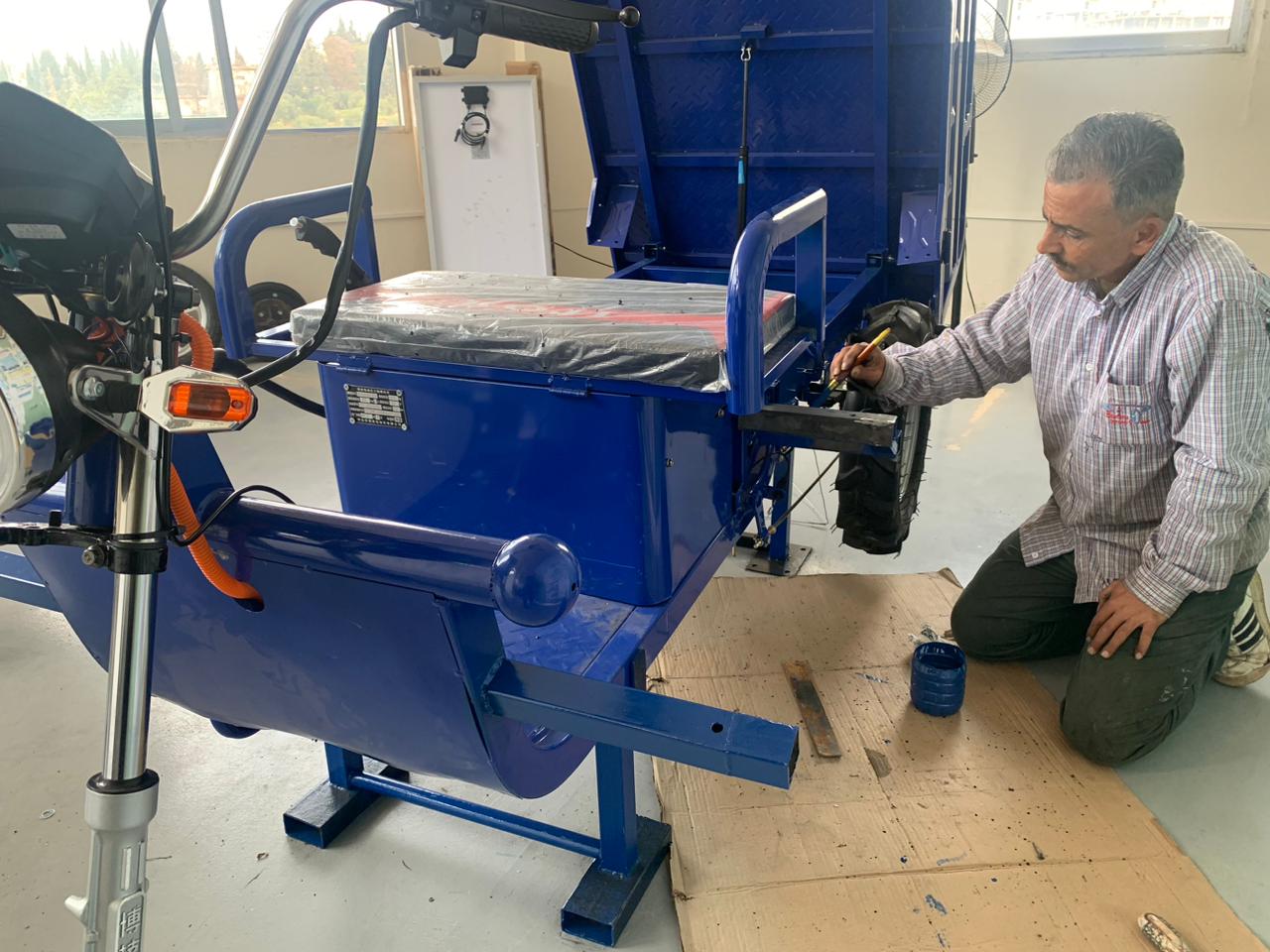 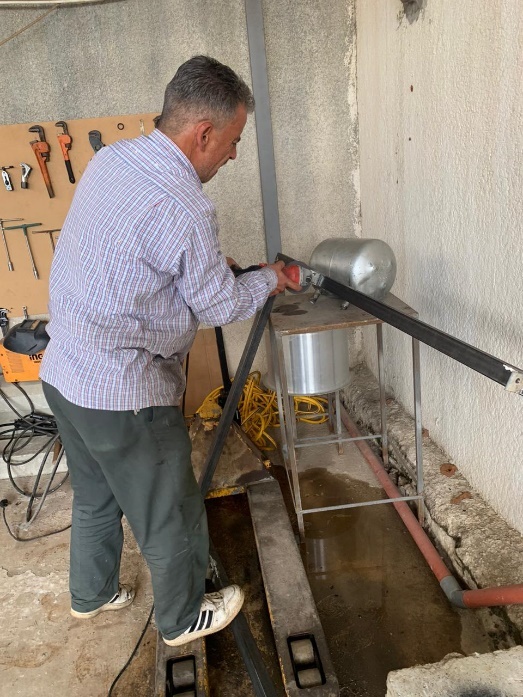 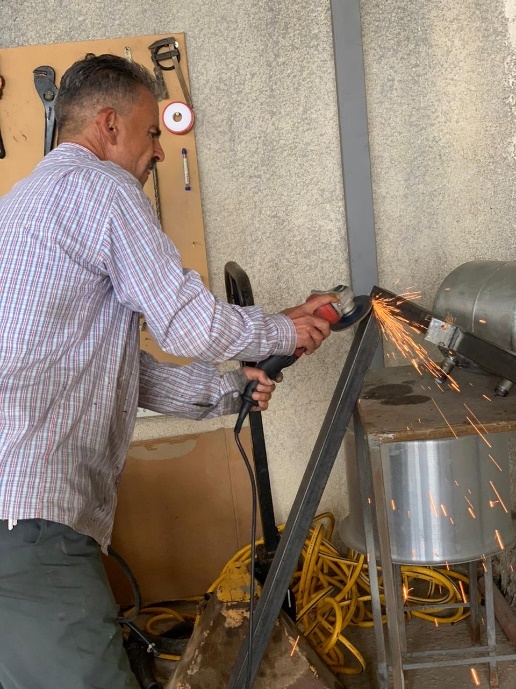 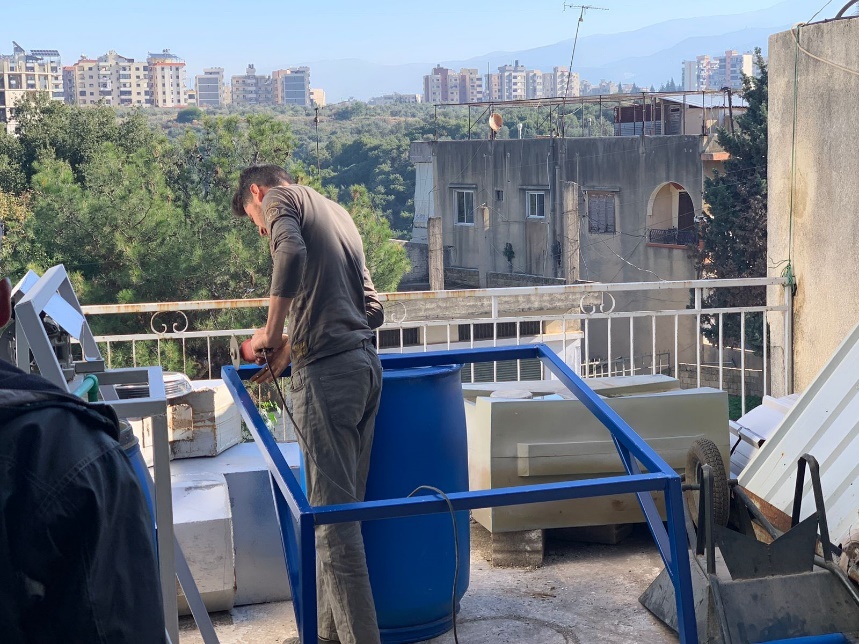 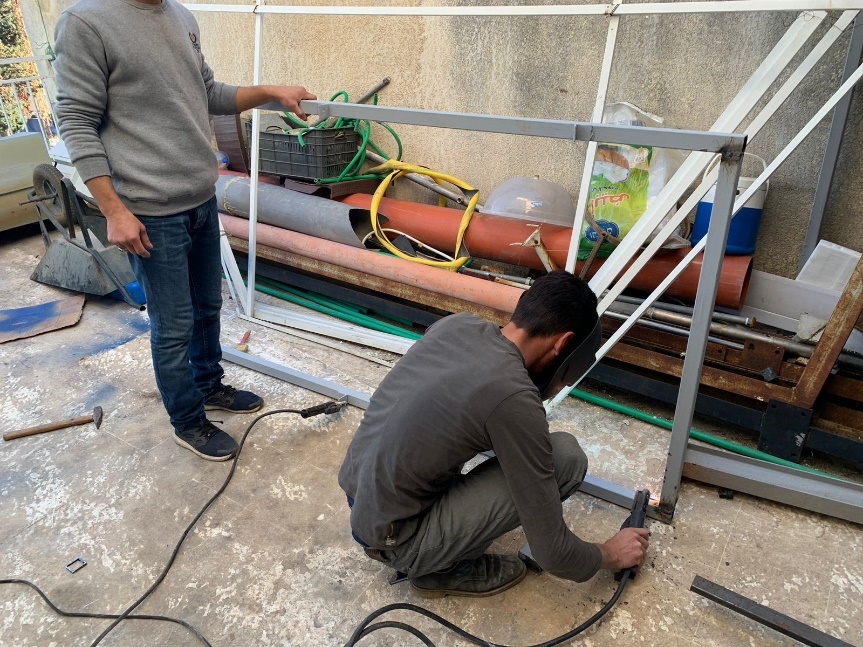 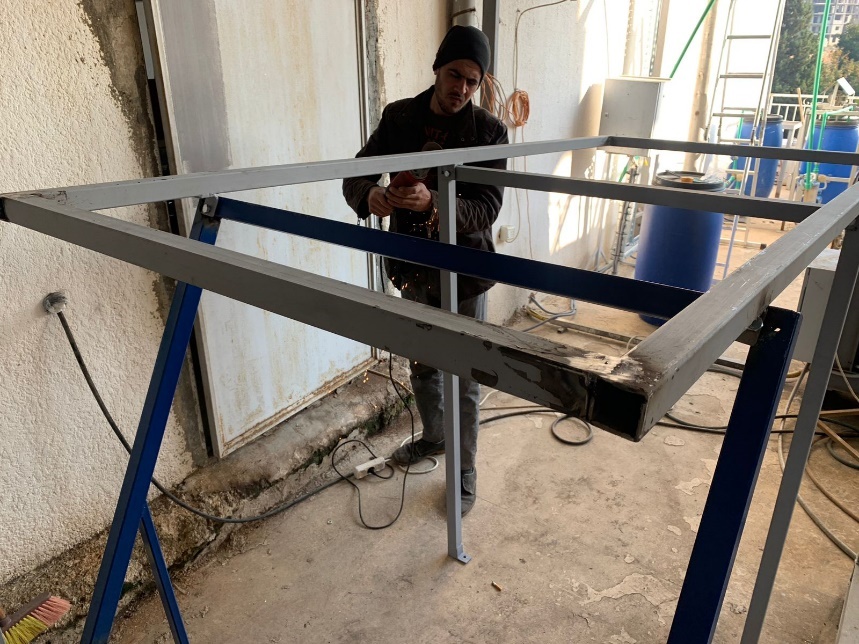 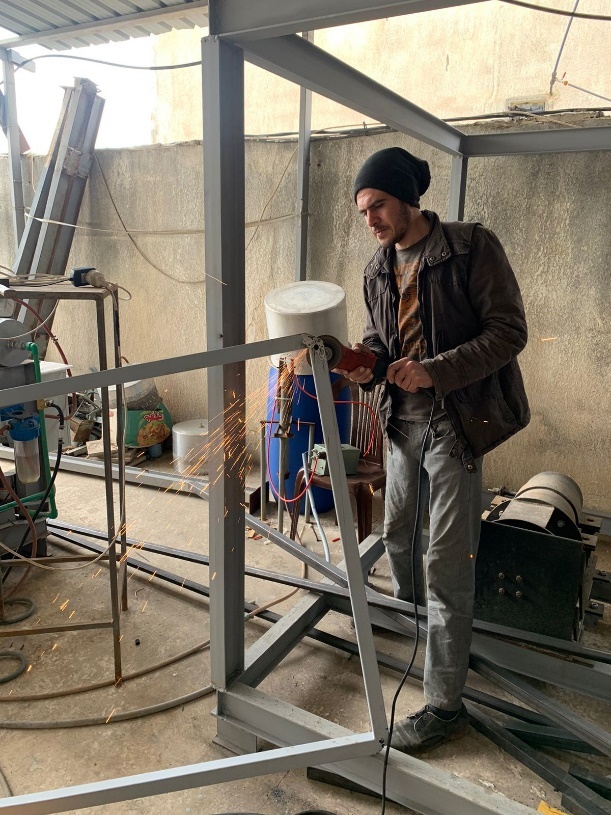 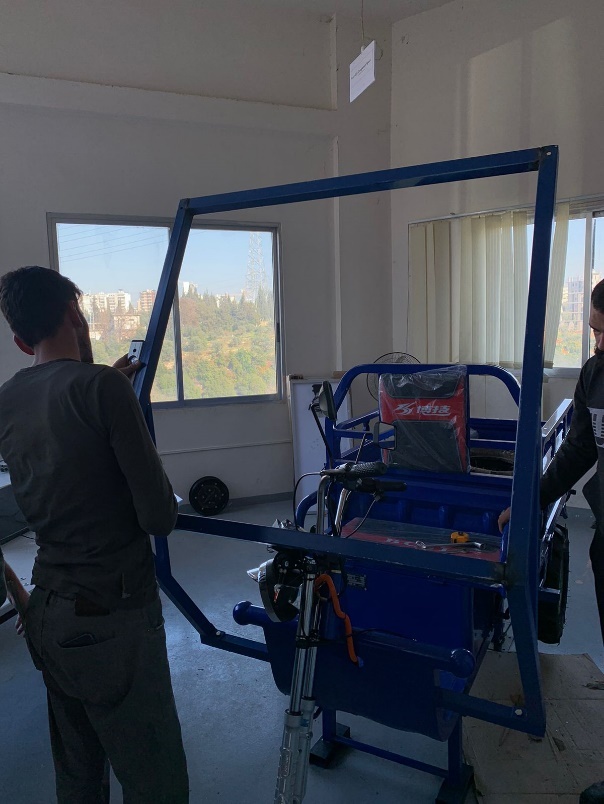 Stand painting: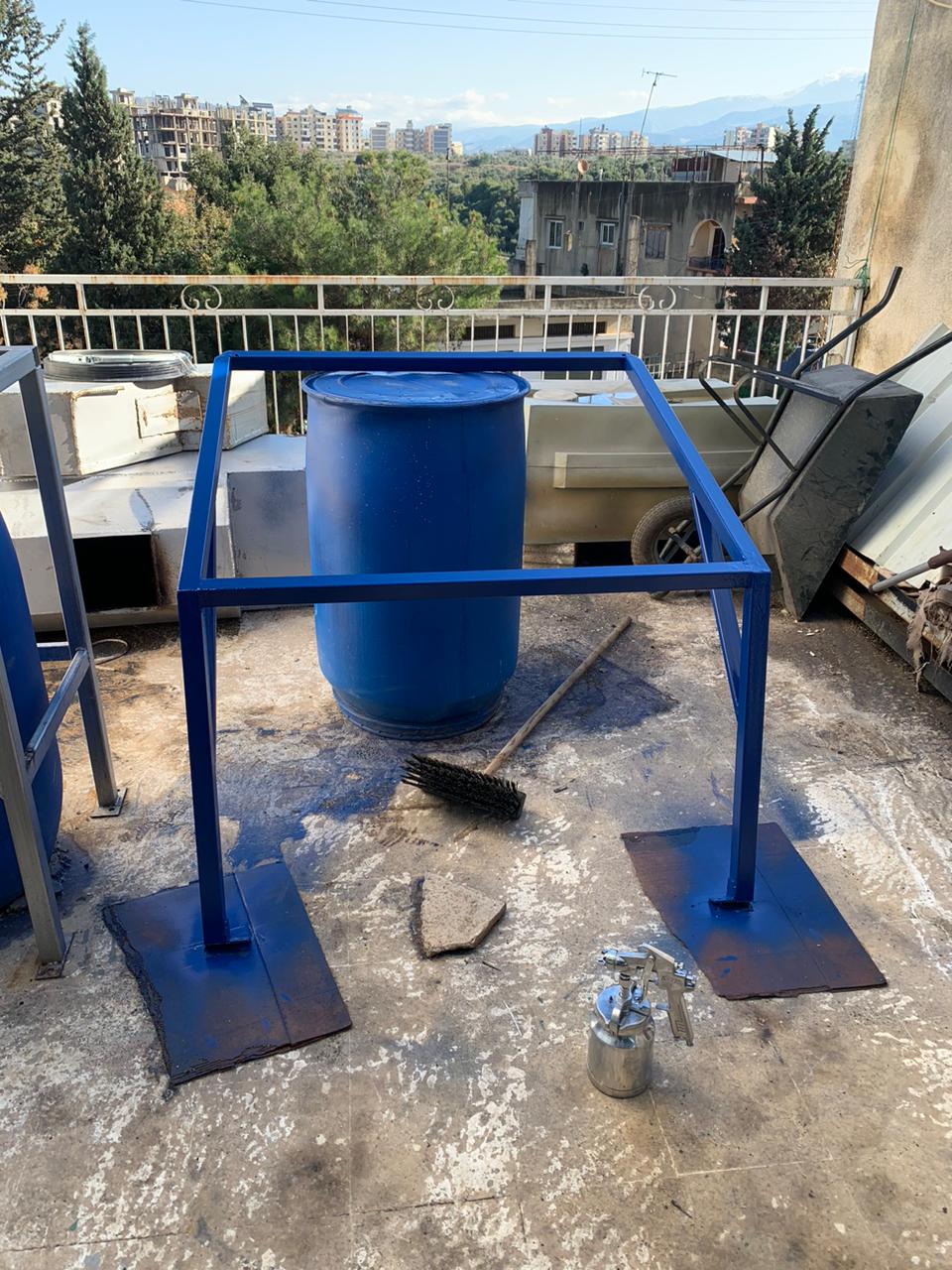 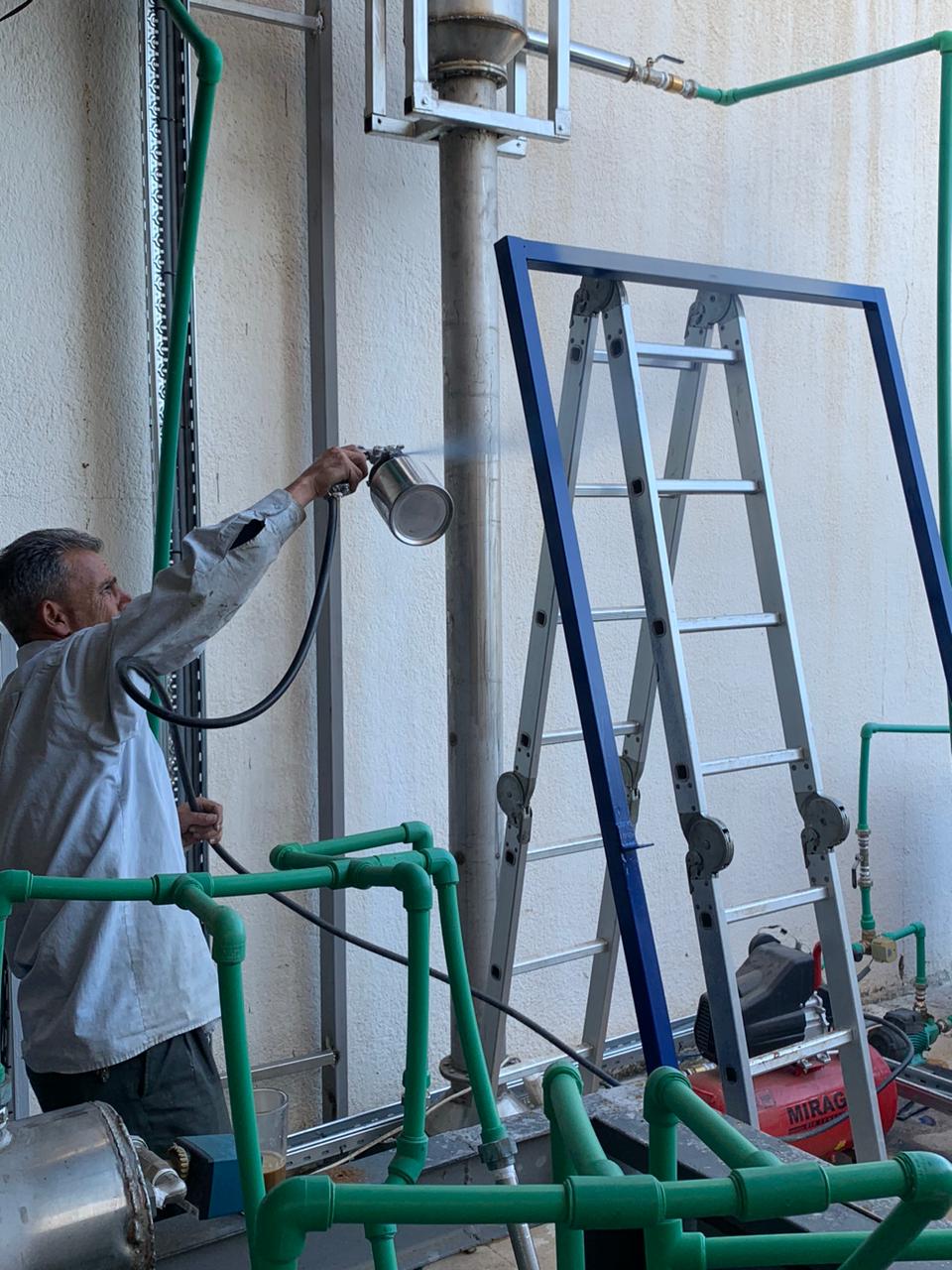 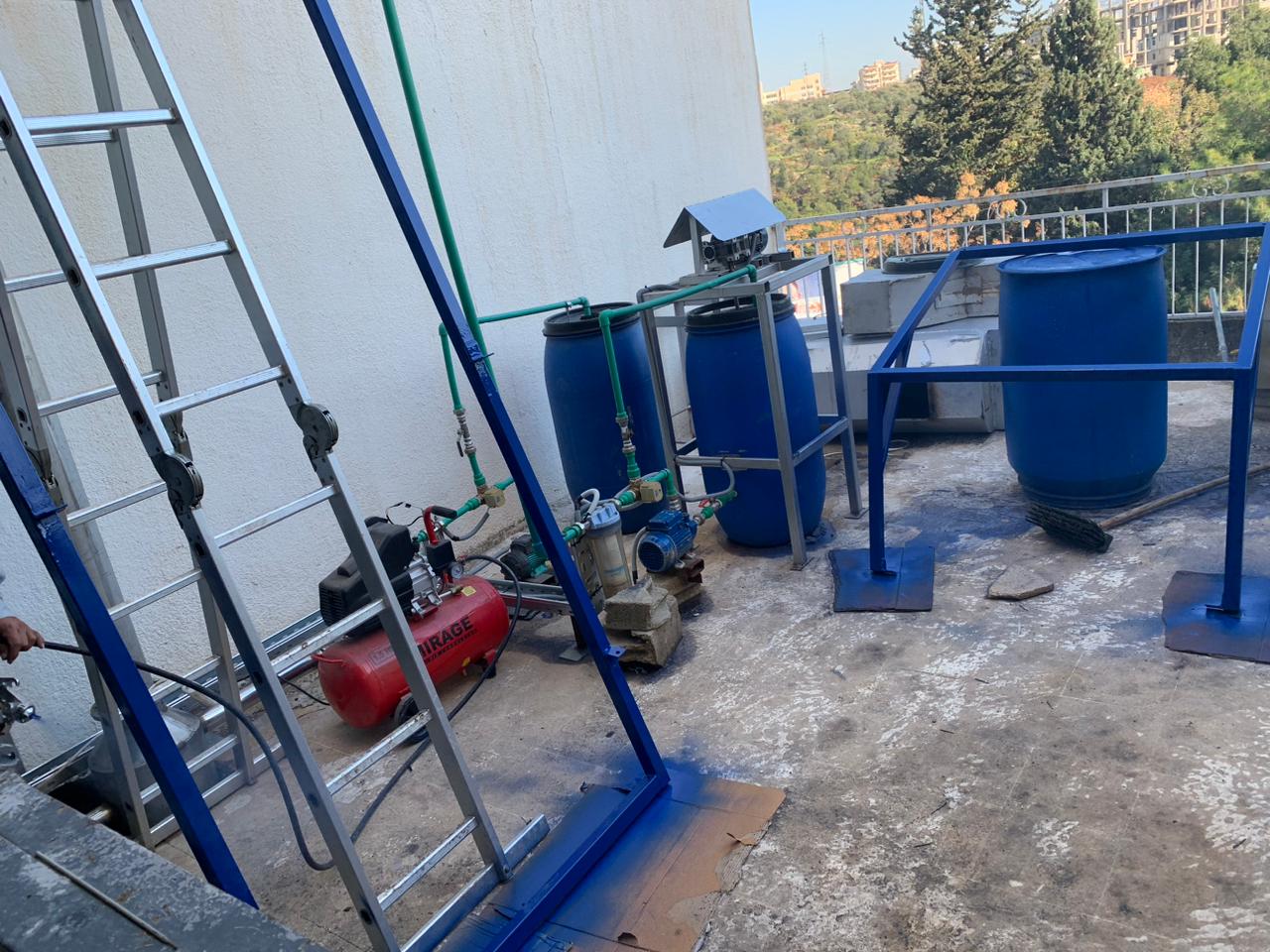 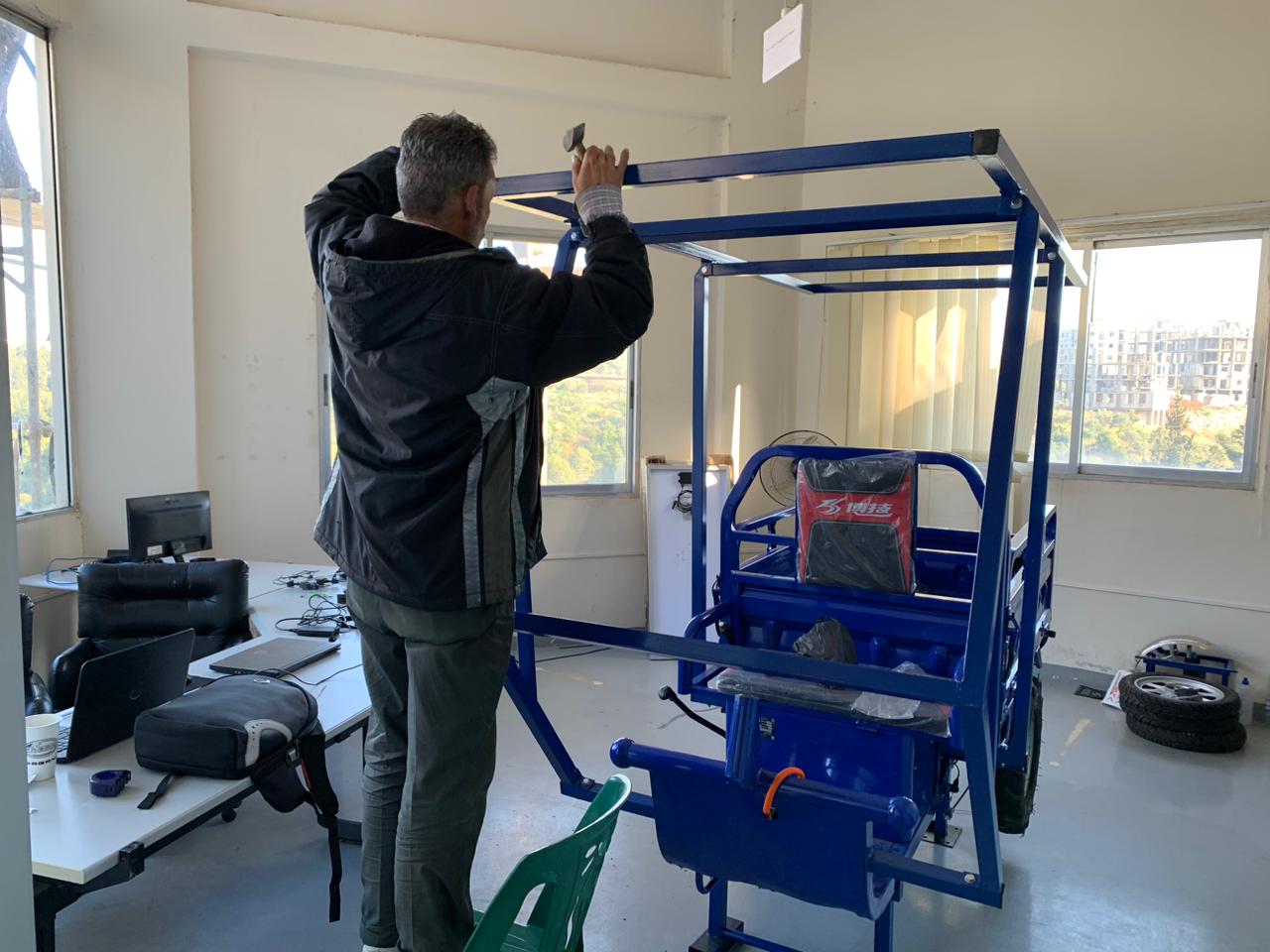 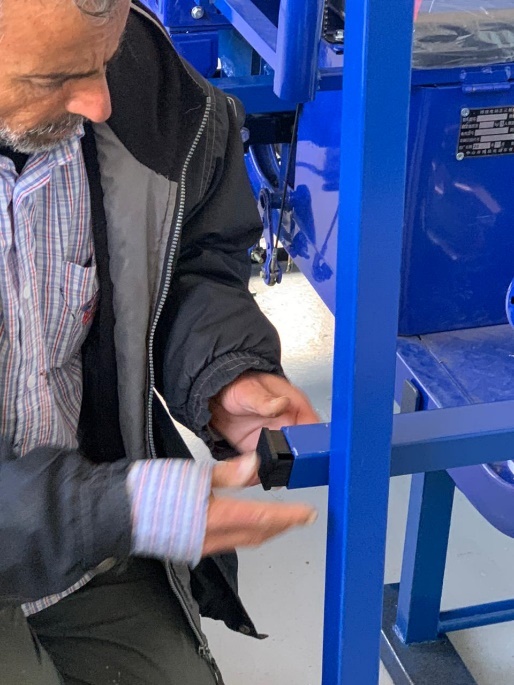 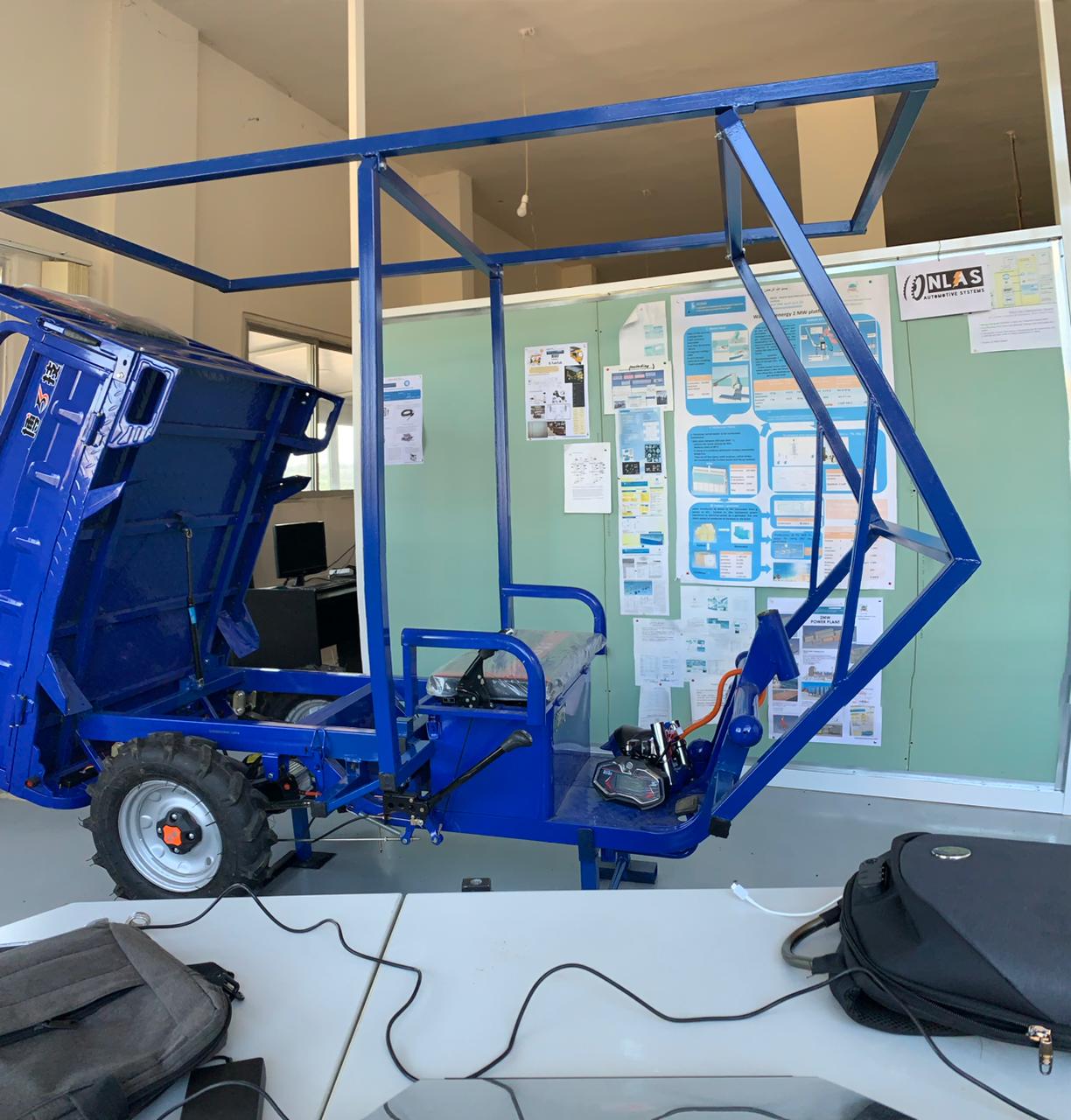 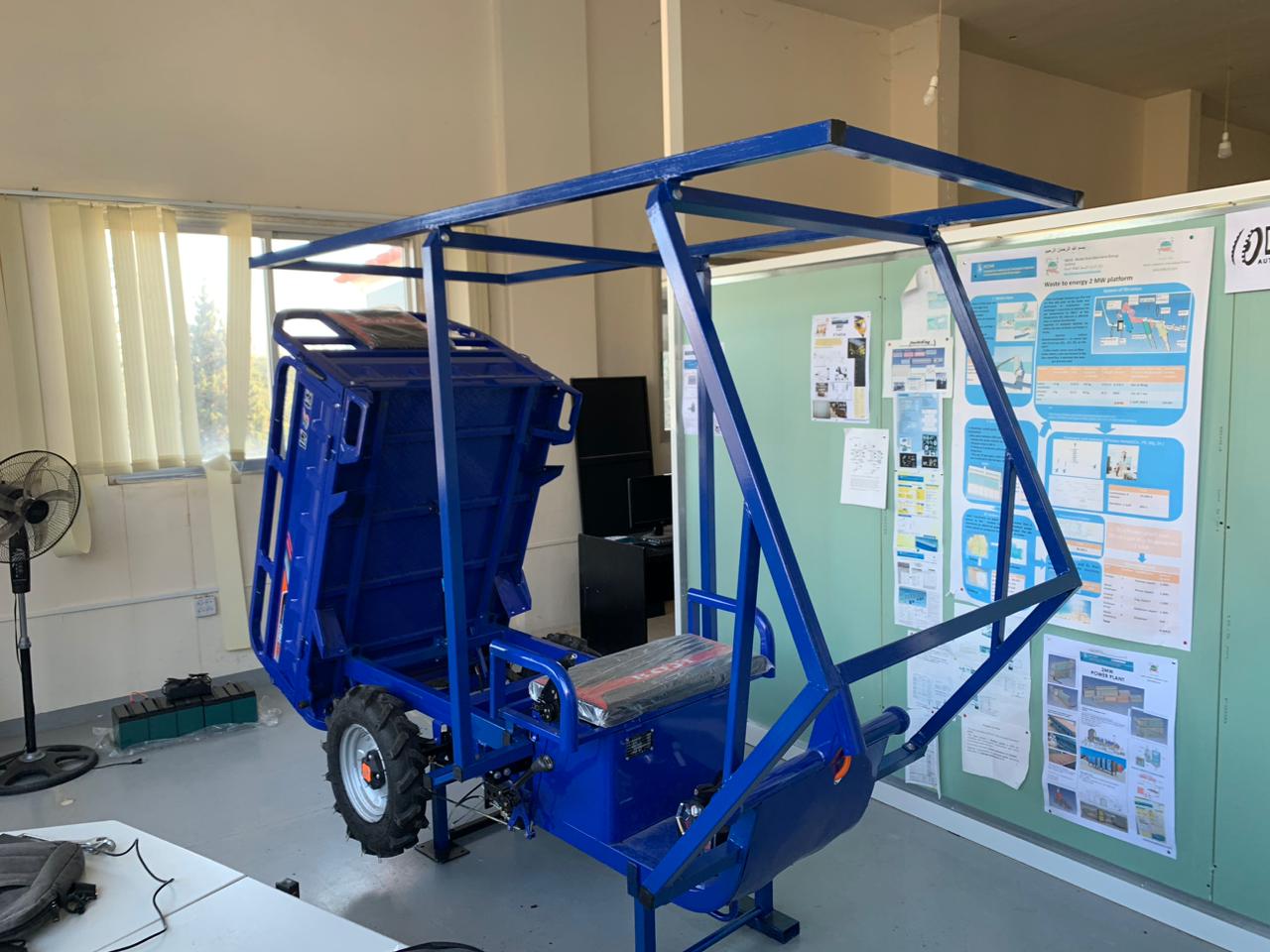 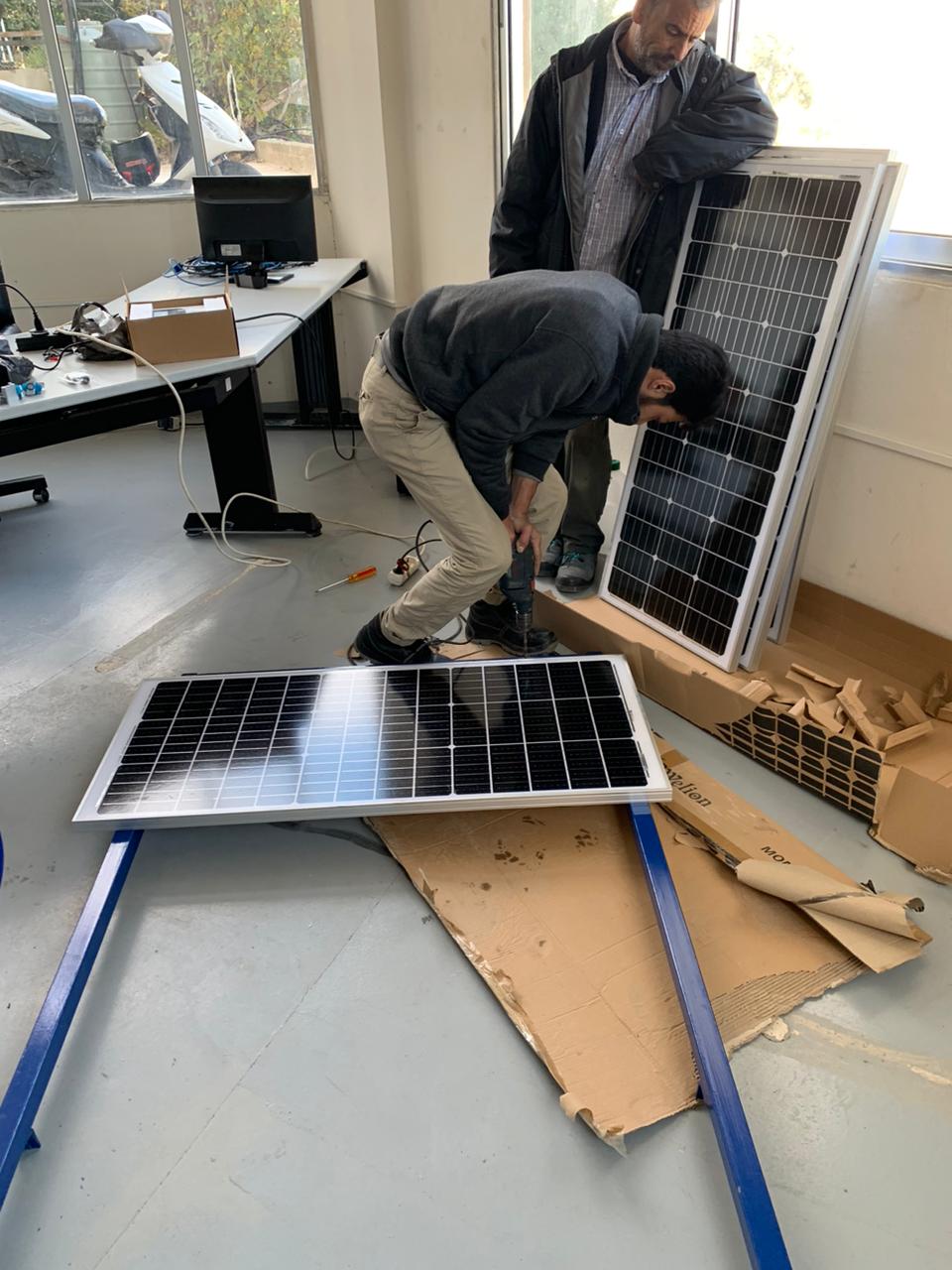 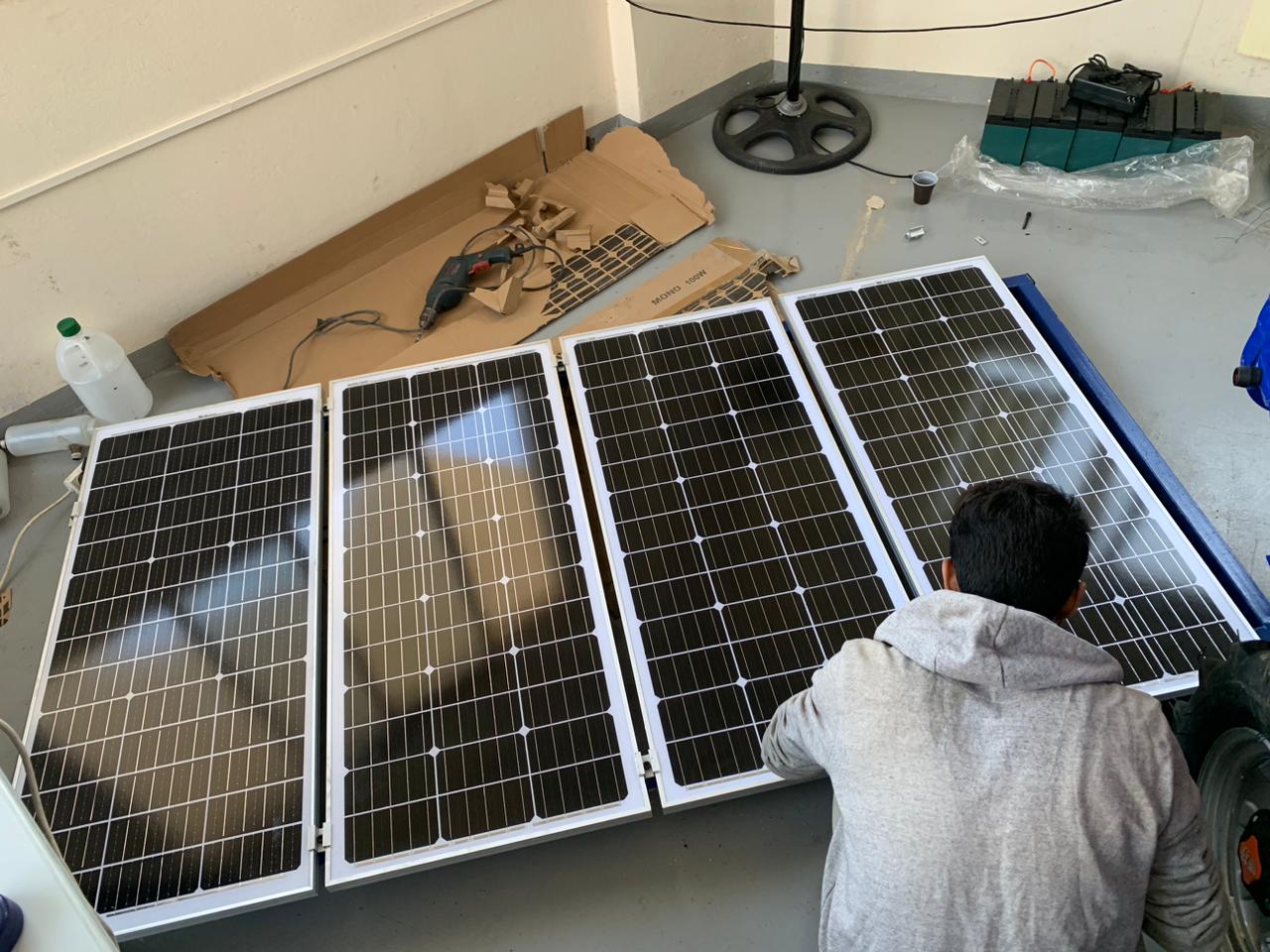 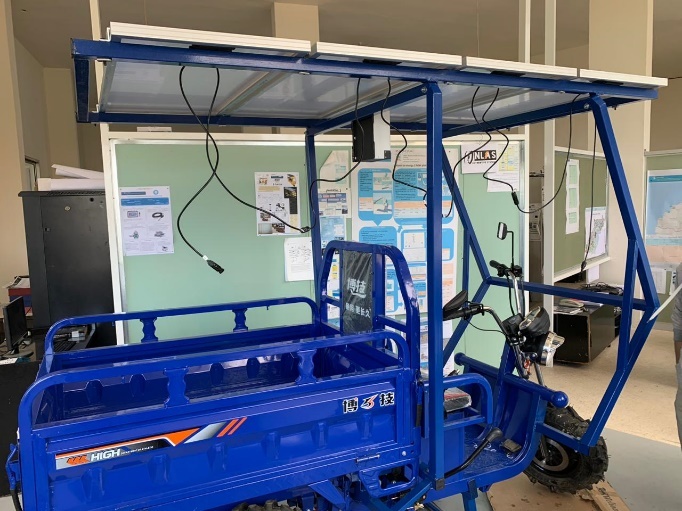 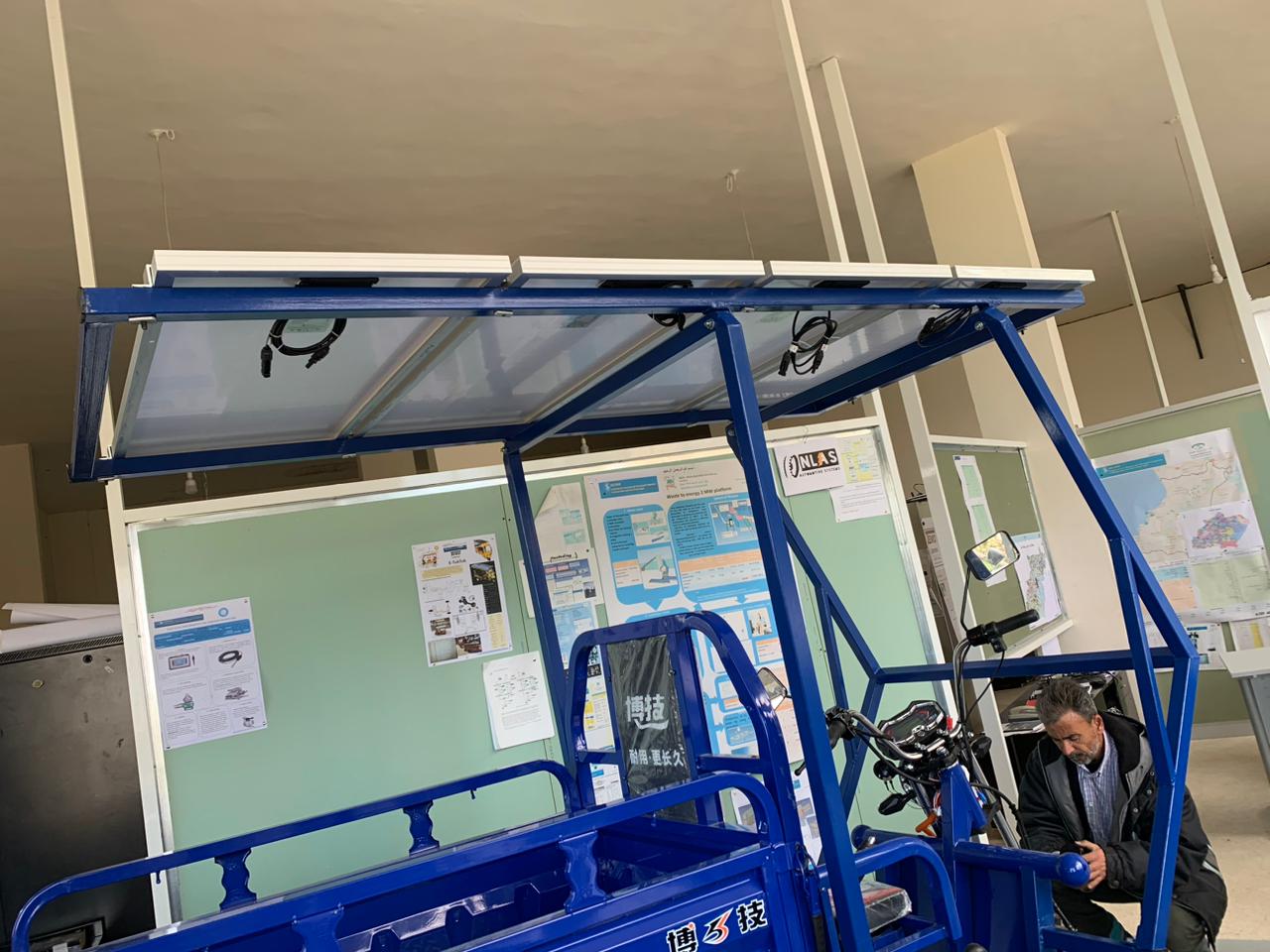 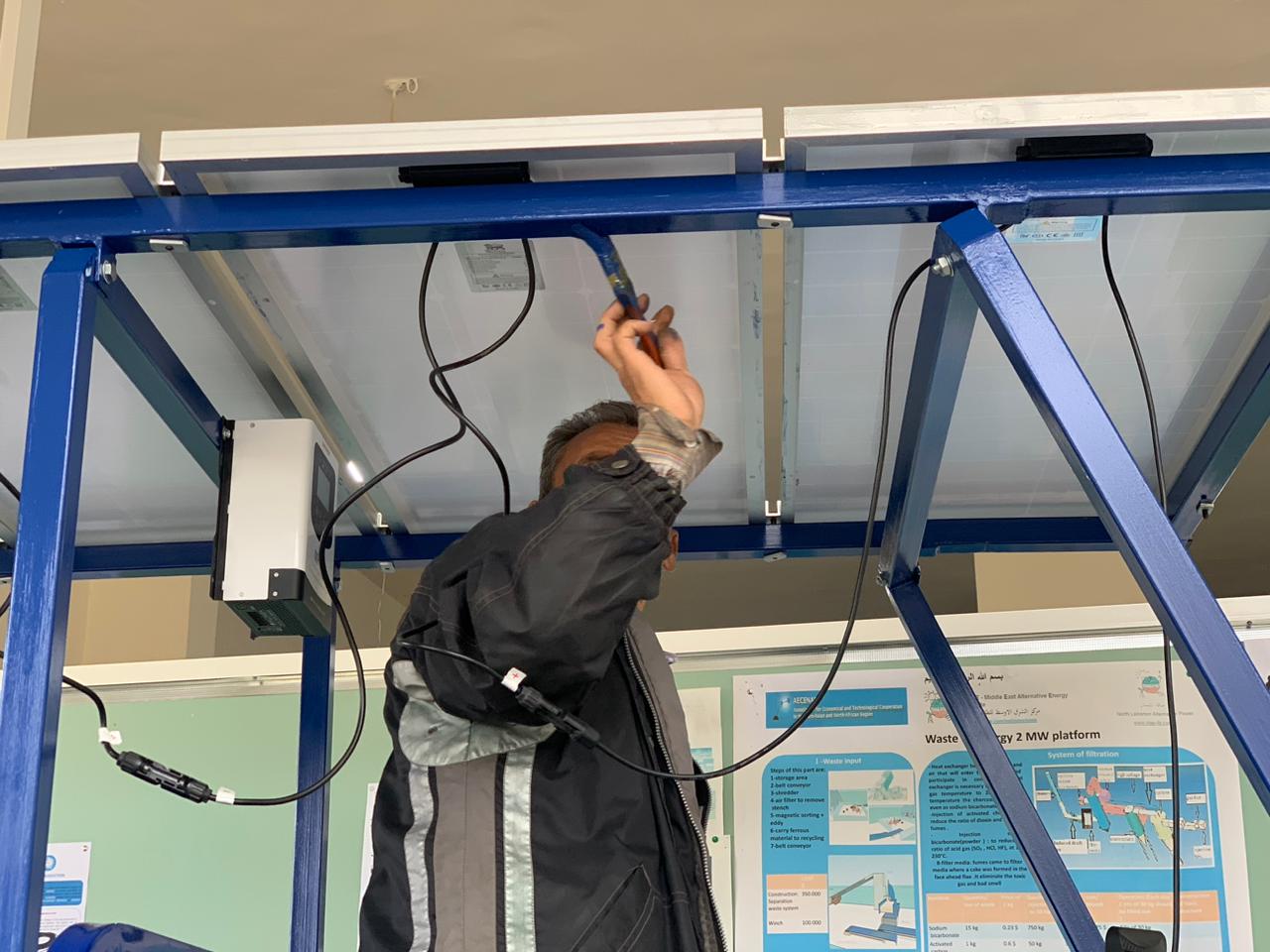 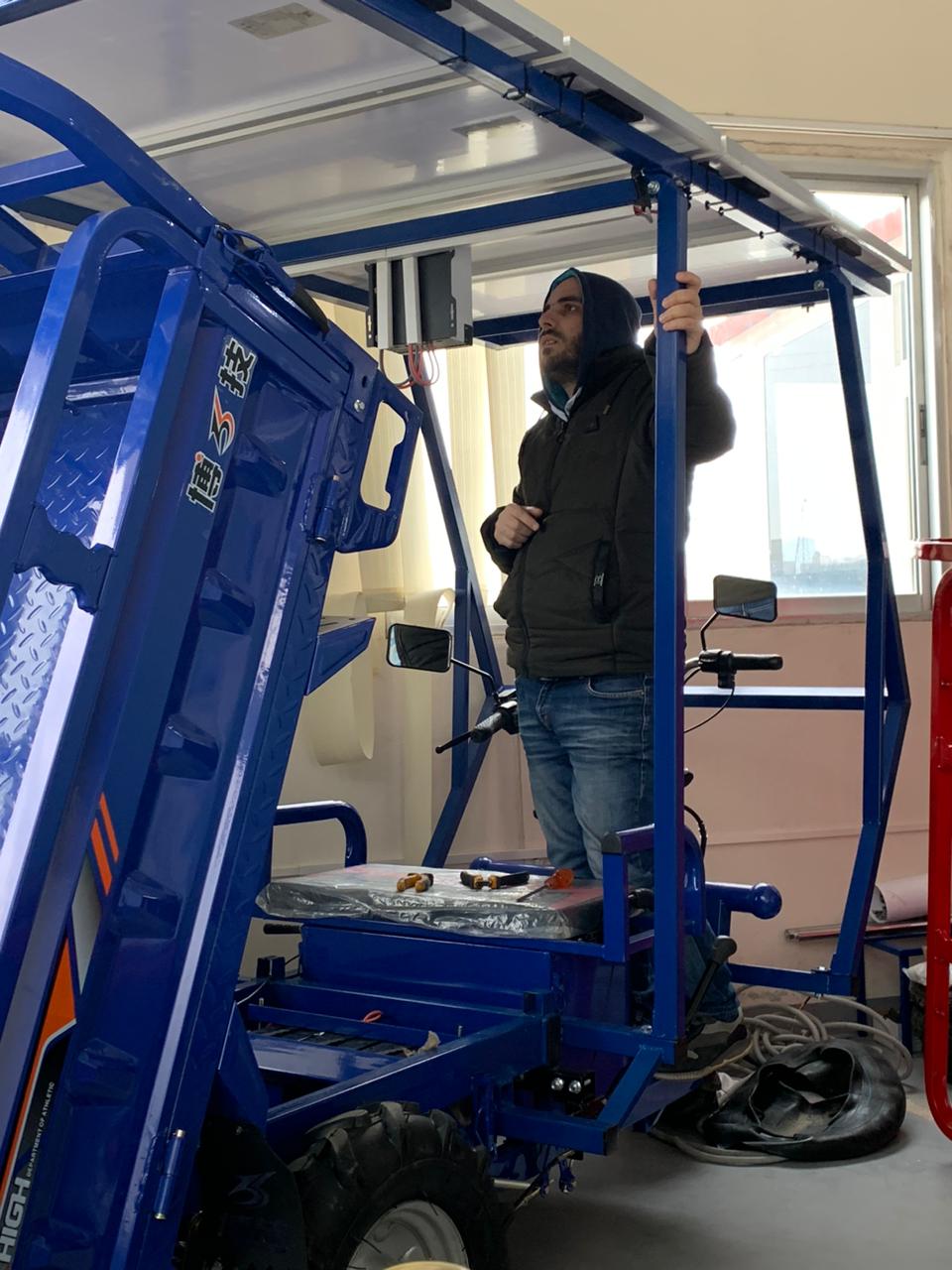 Front wheel mechanism: The goal is to install a large suspension to use the same large dirt tire used in the rear suspension, we design a new drum and rim: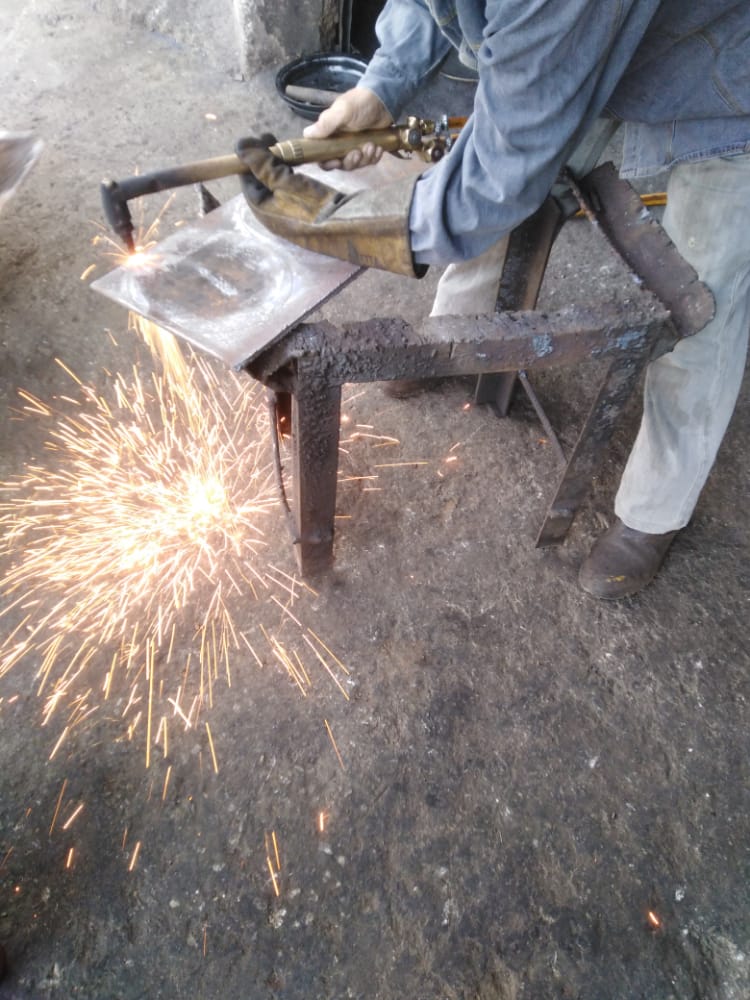 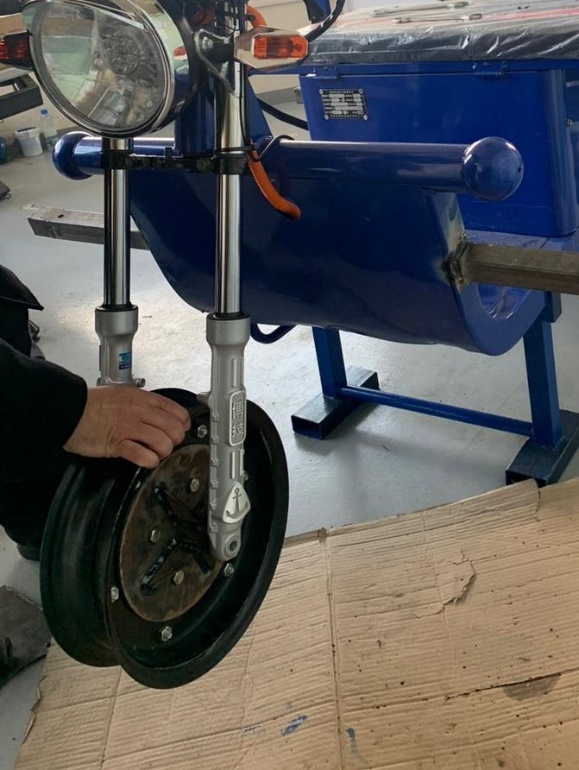 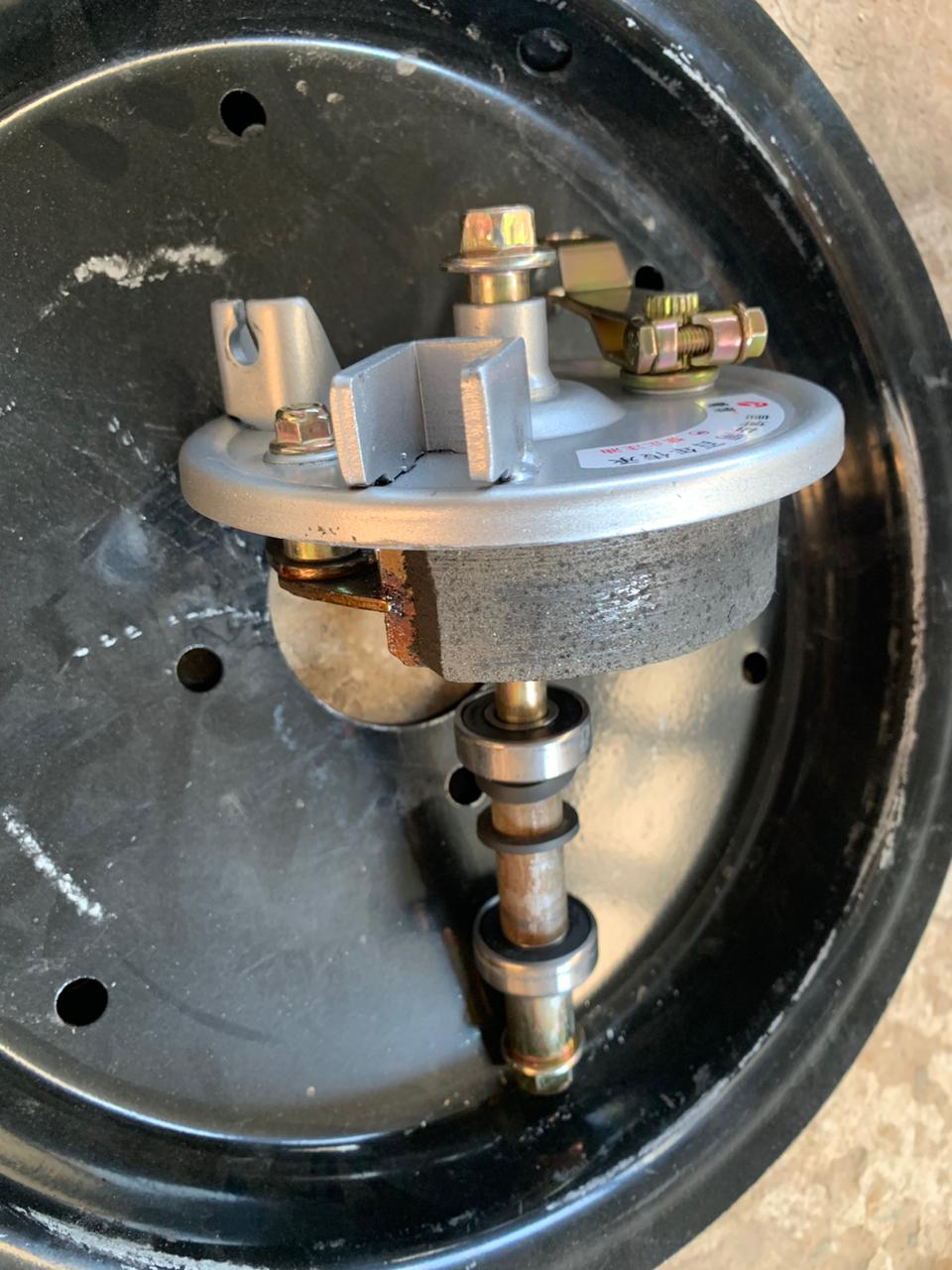 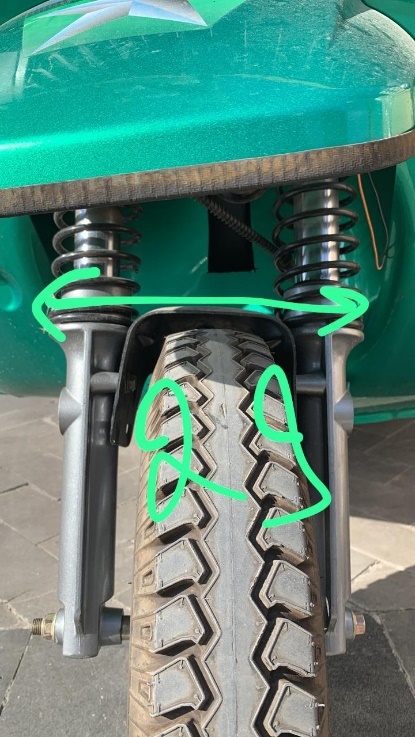 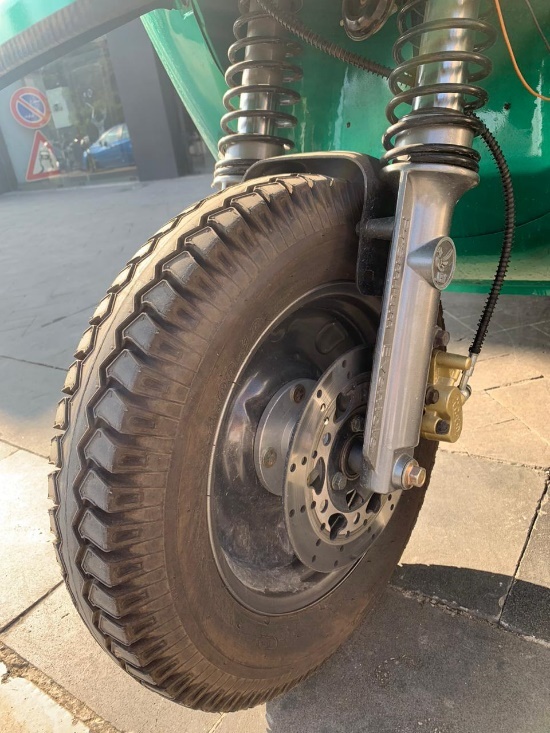 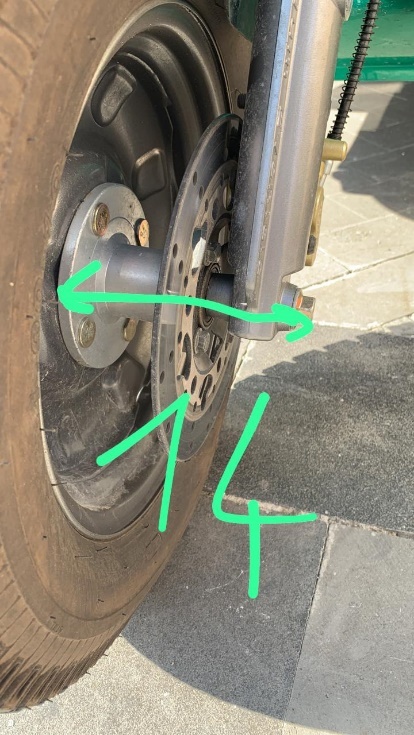 Hitch assemble 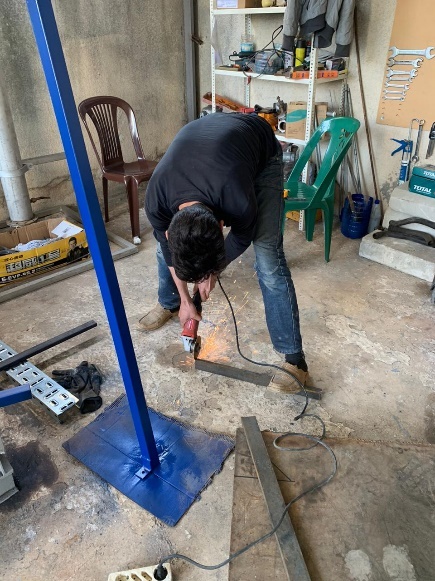 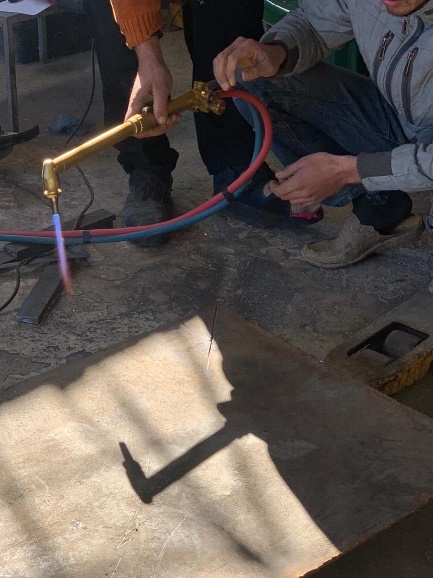 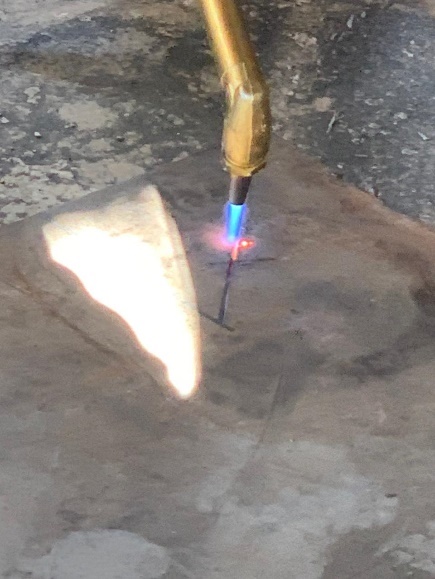 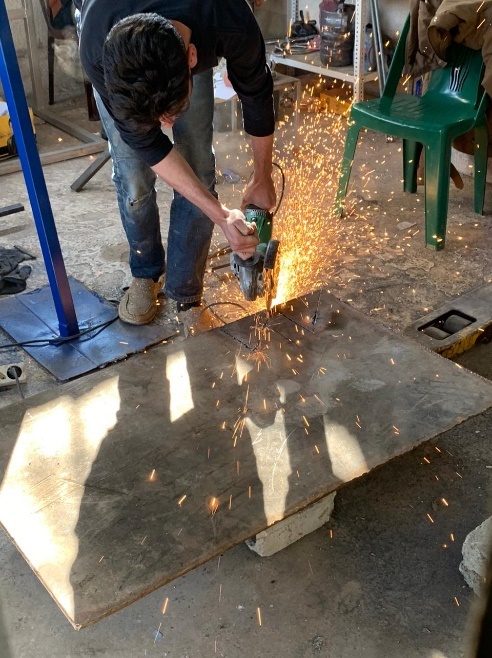 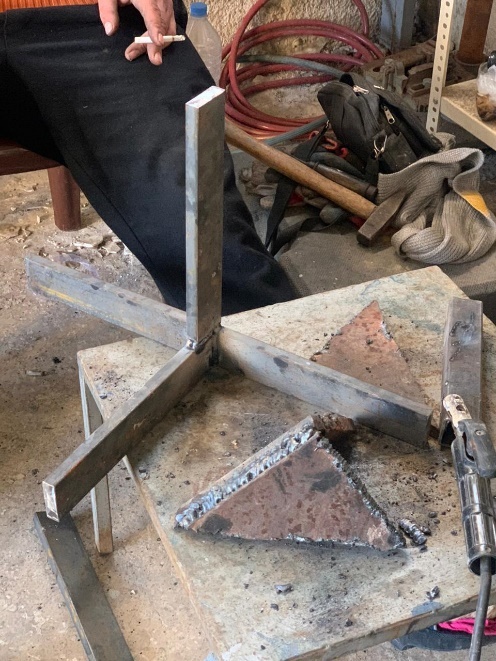 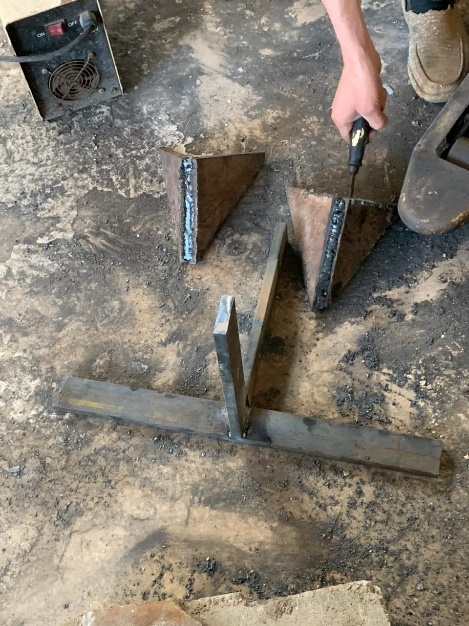 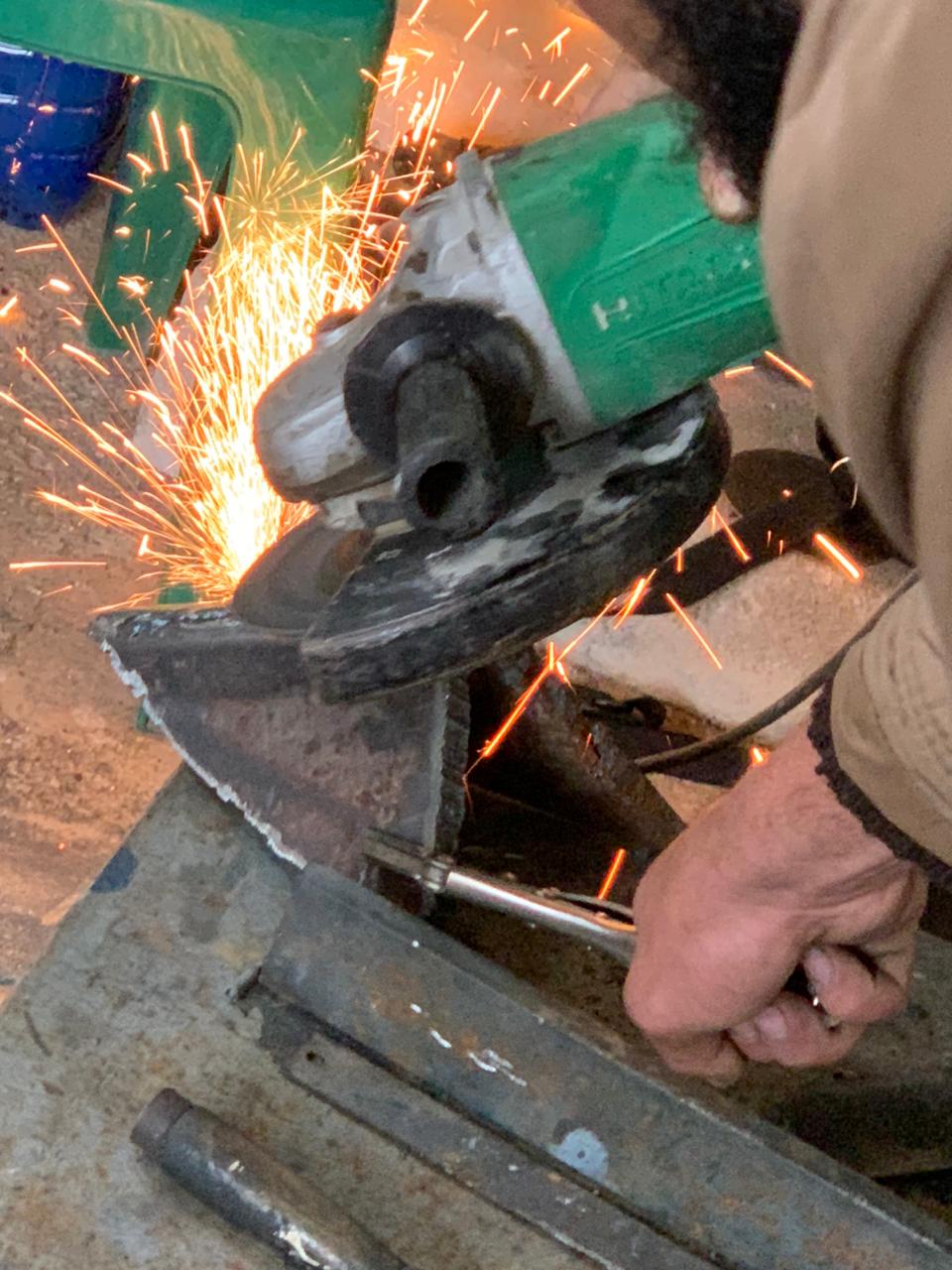 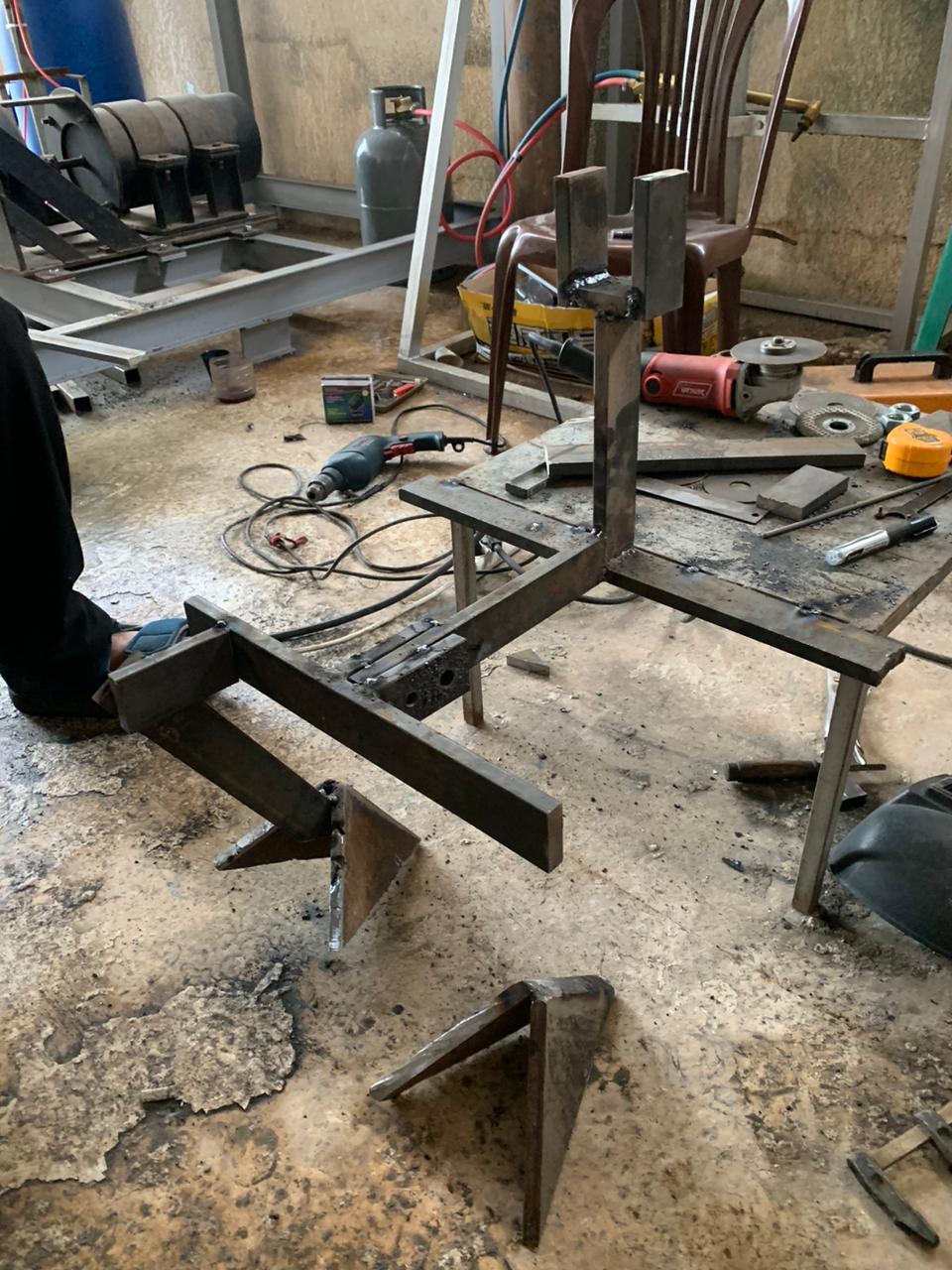 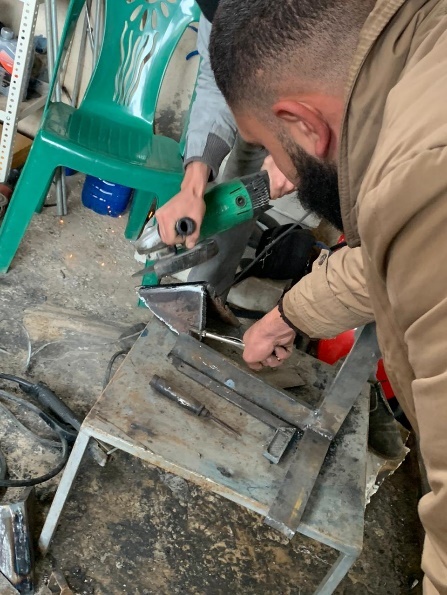 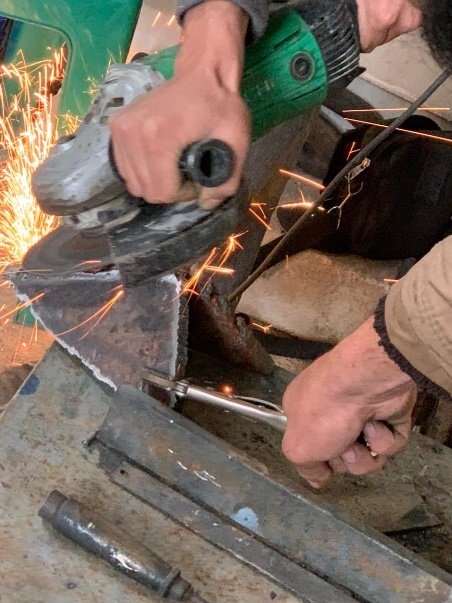 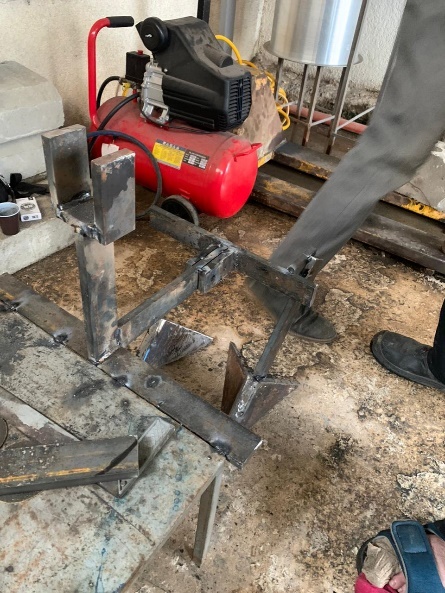 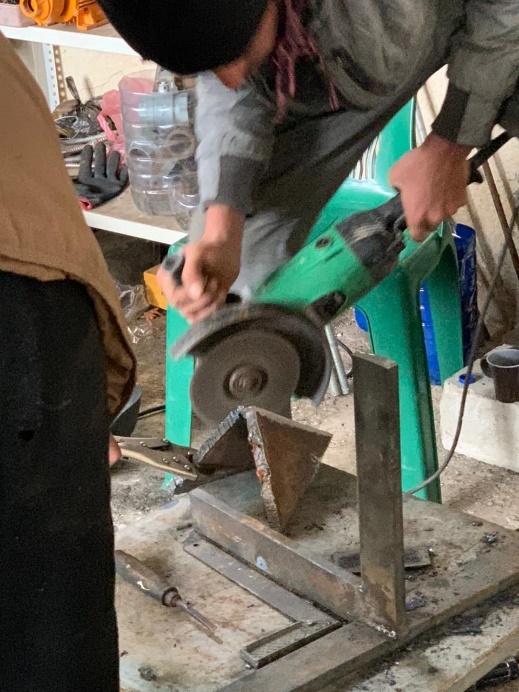 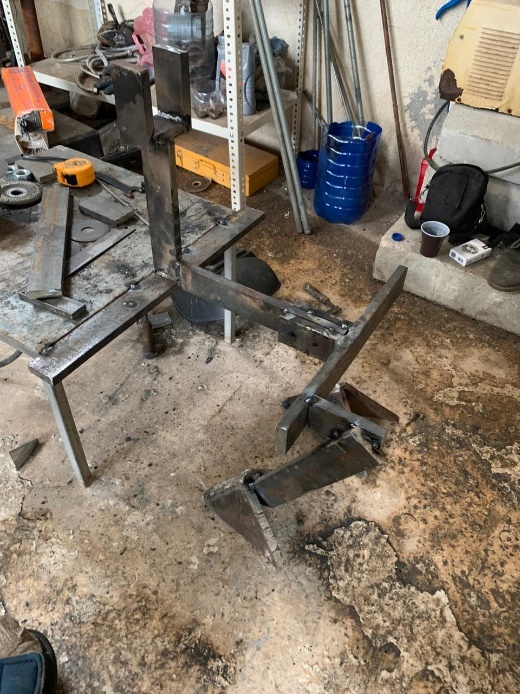 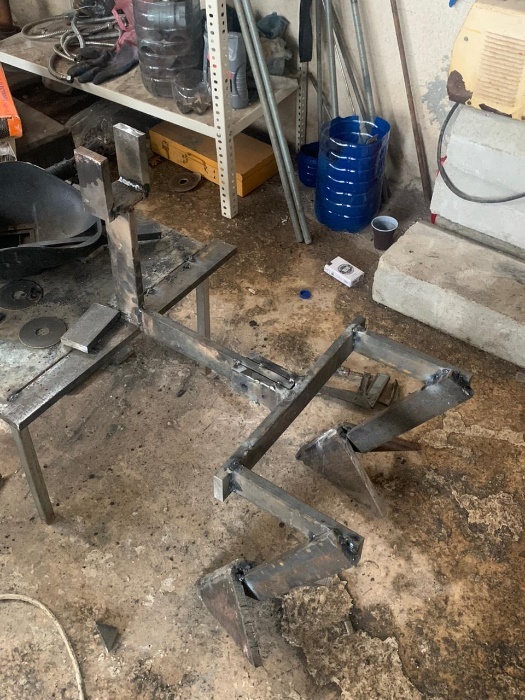 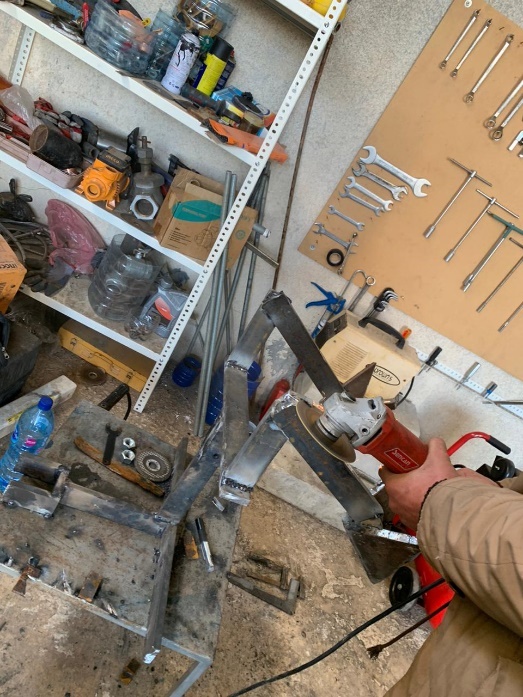 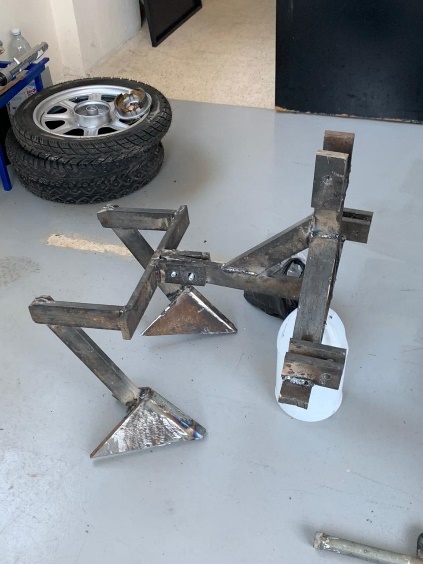 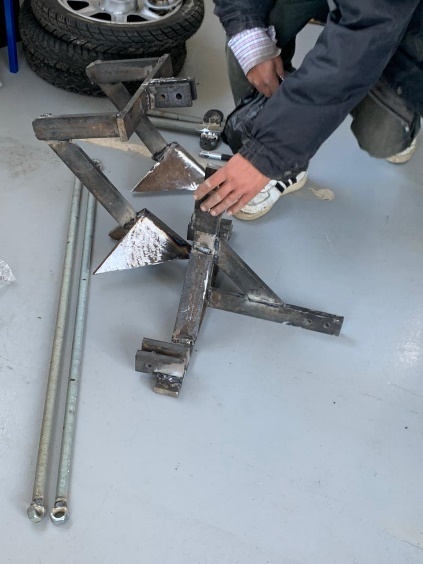 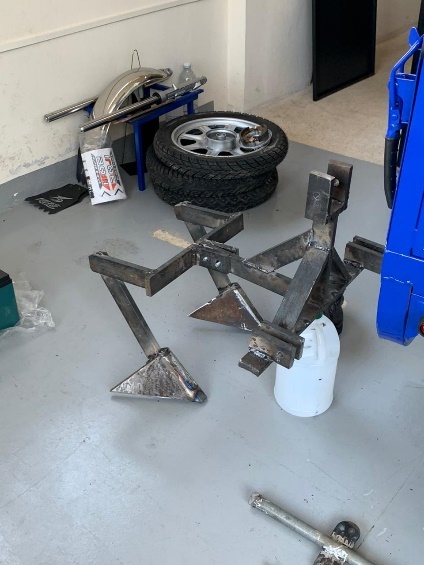 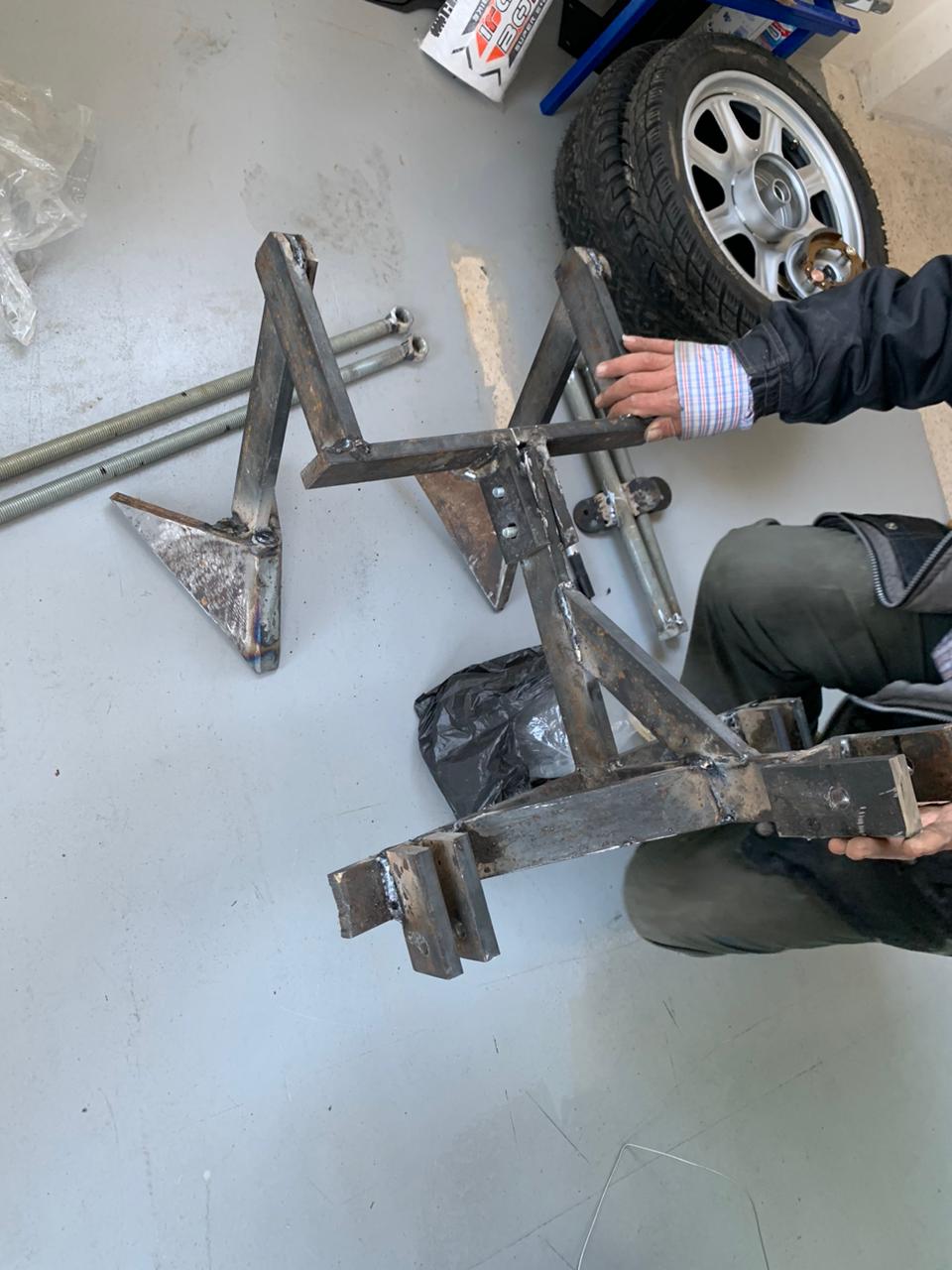 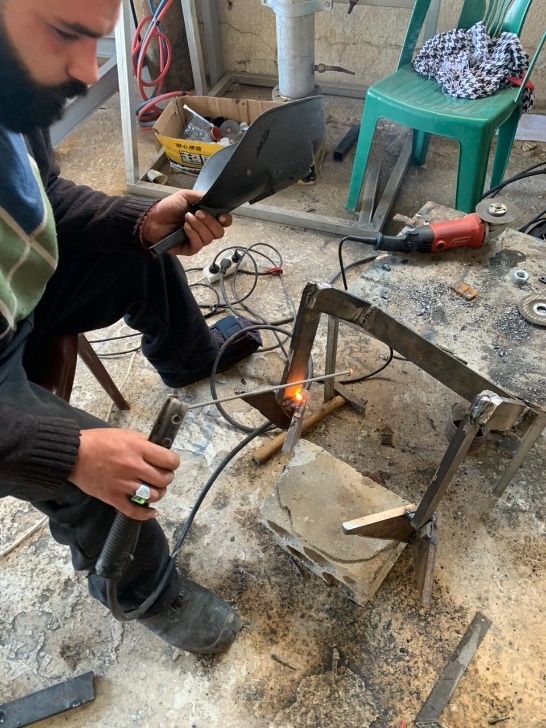 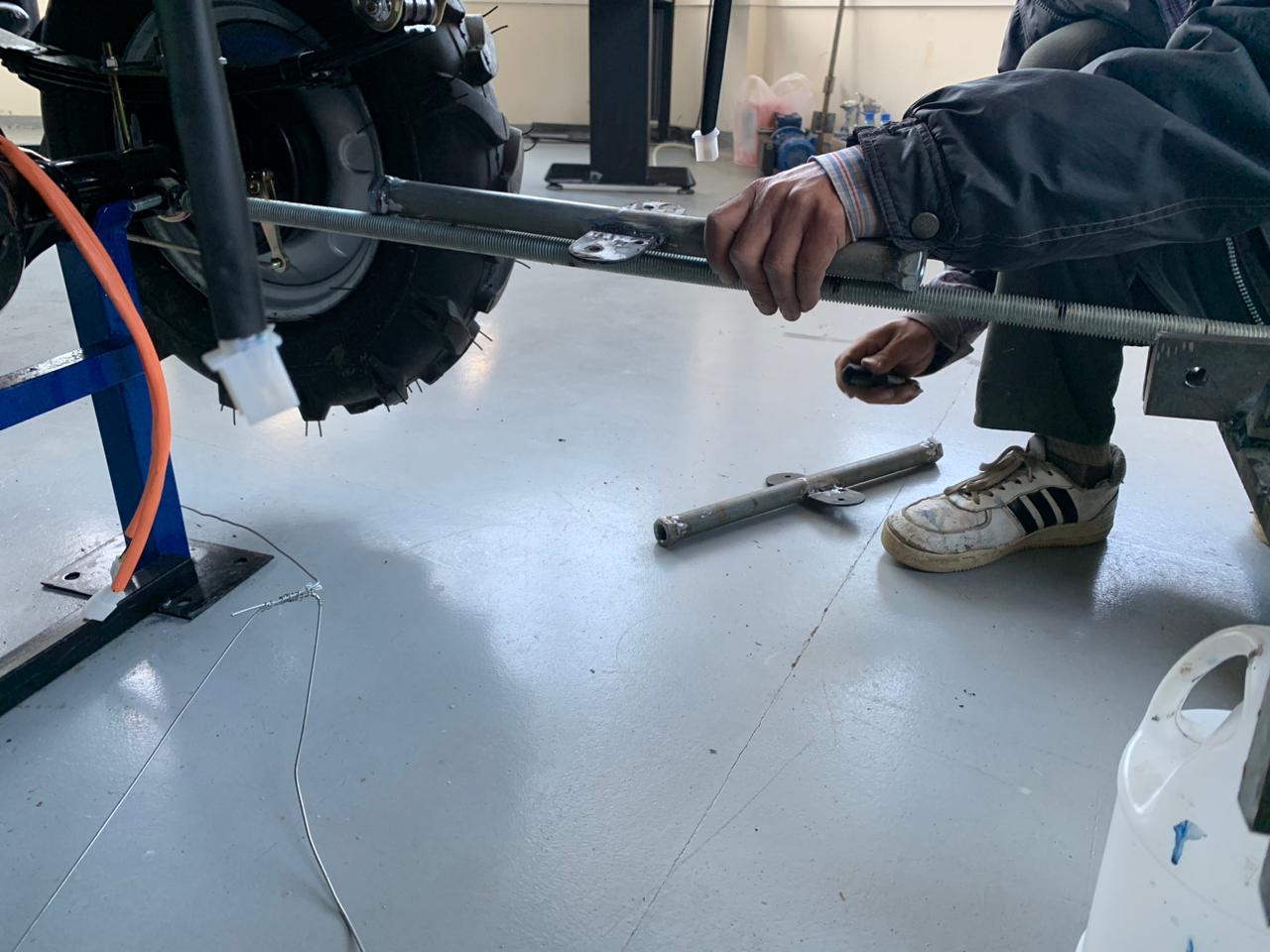 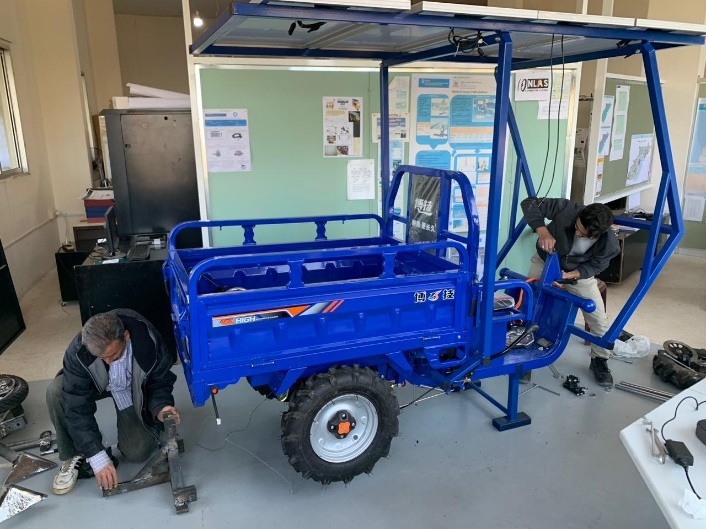 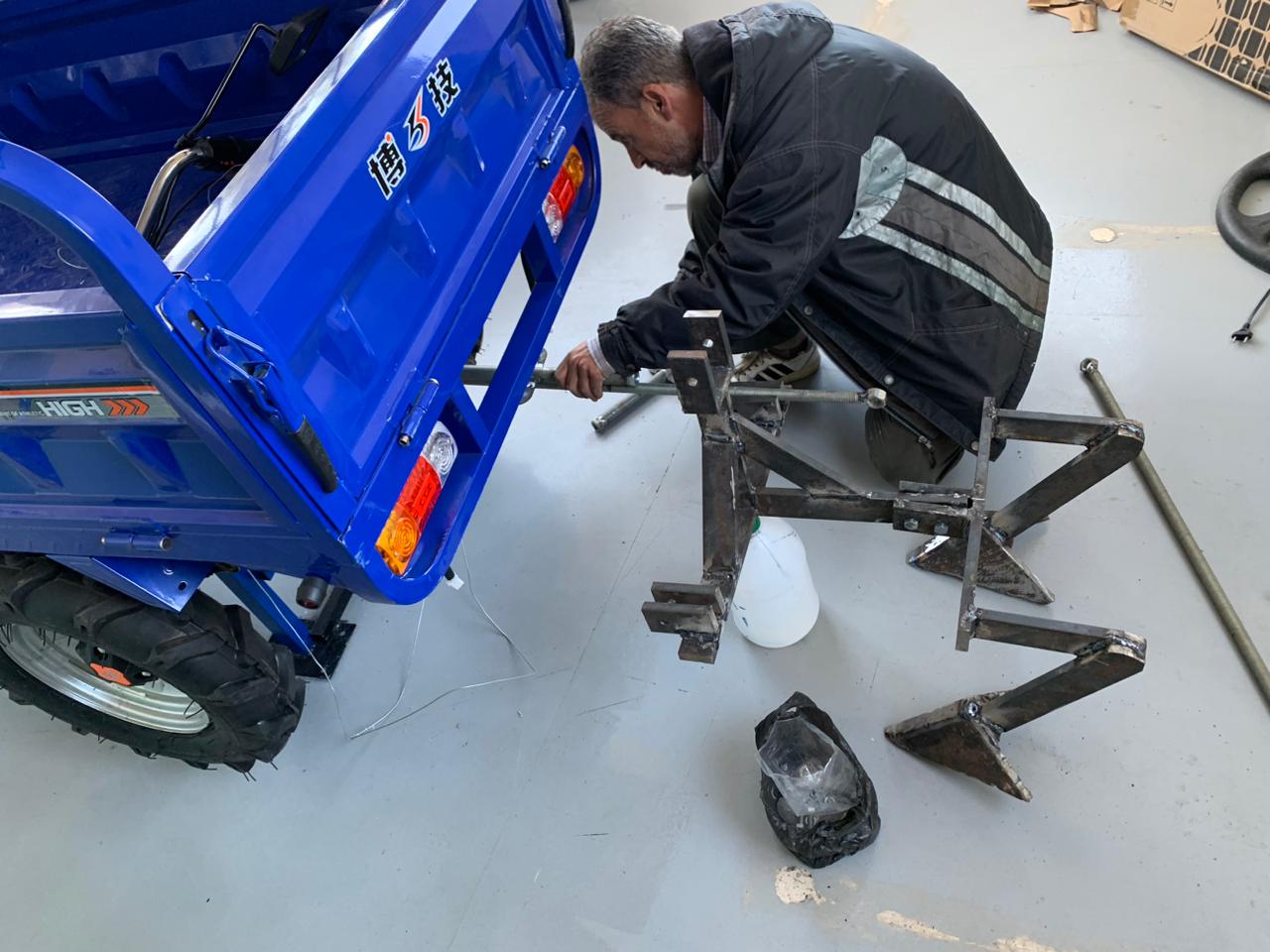 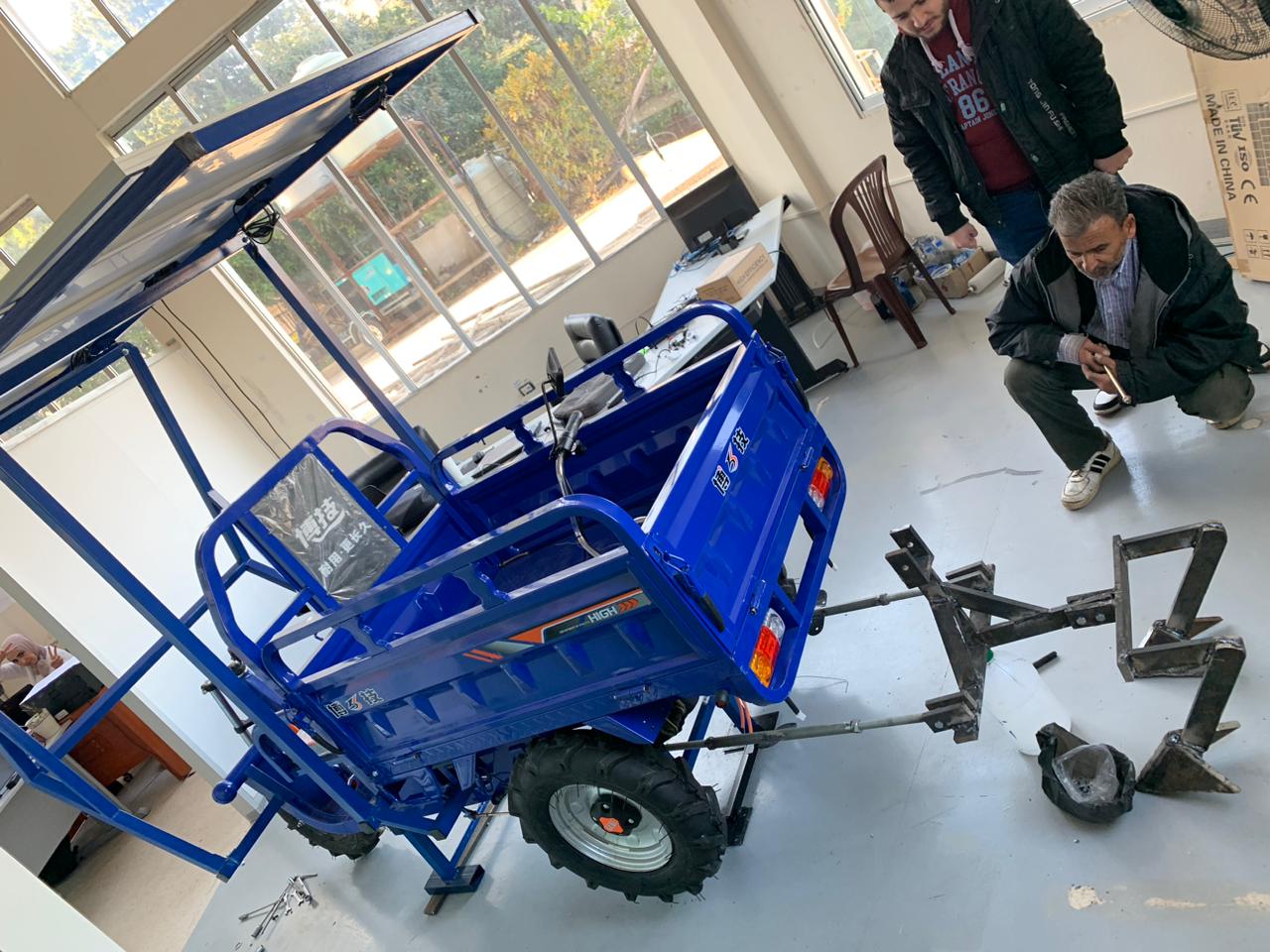 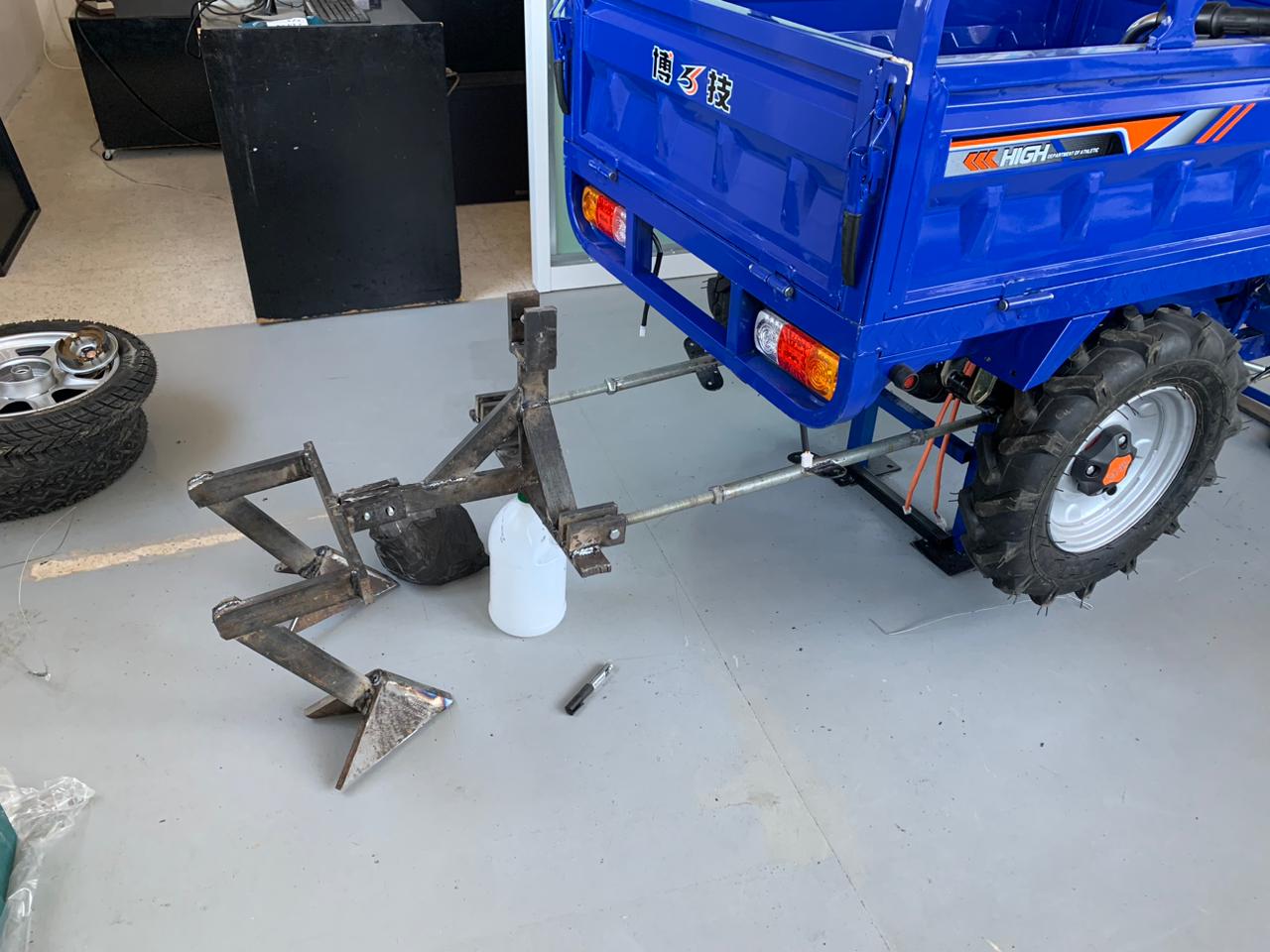 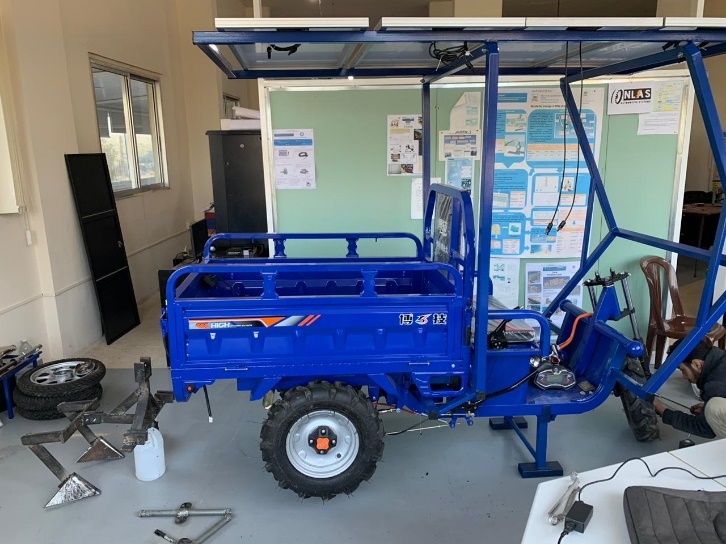 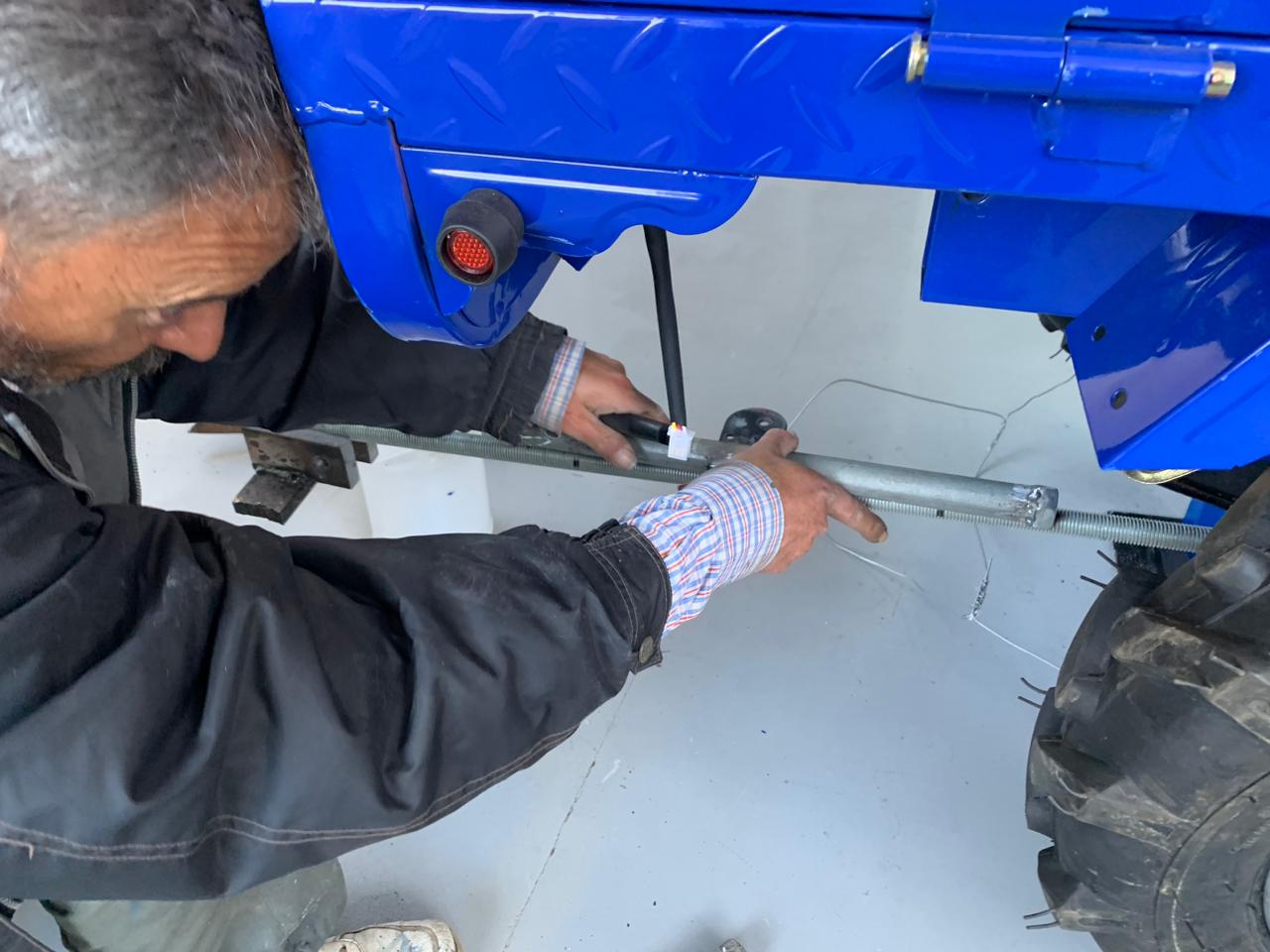 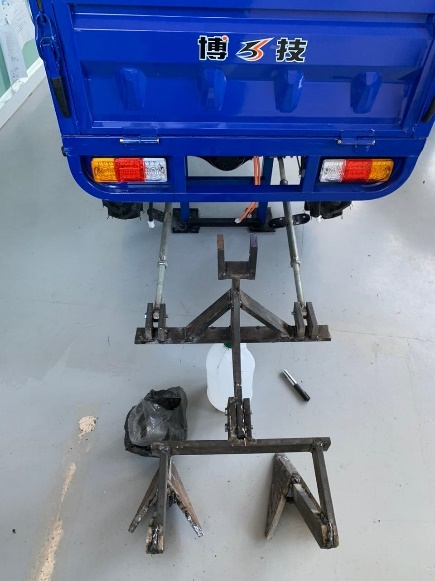 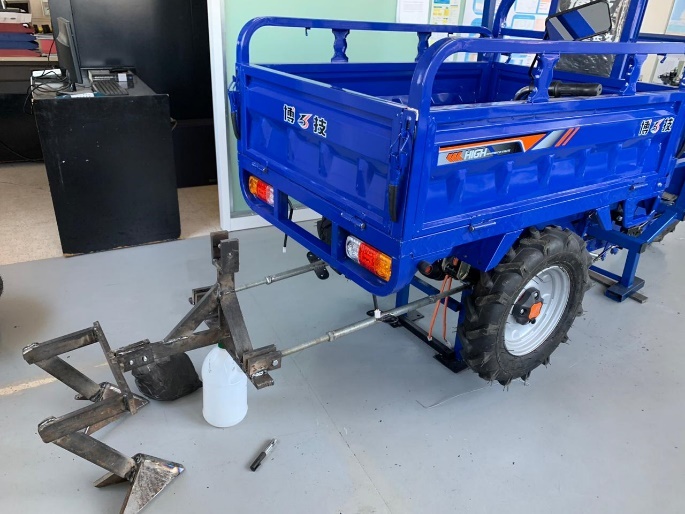 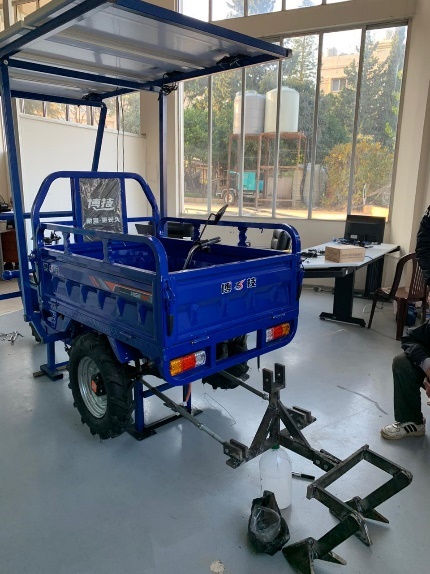 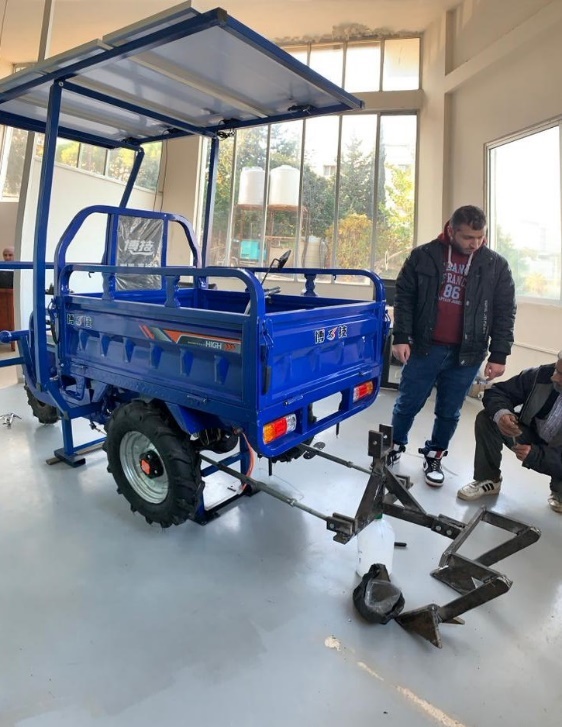 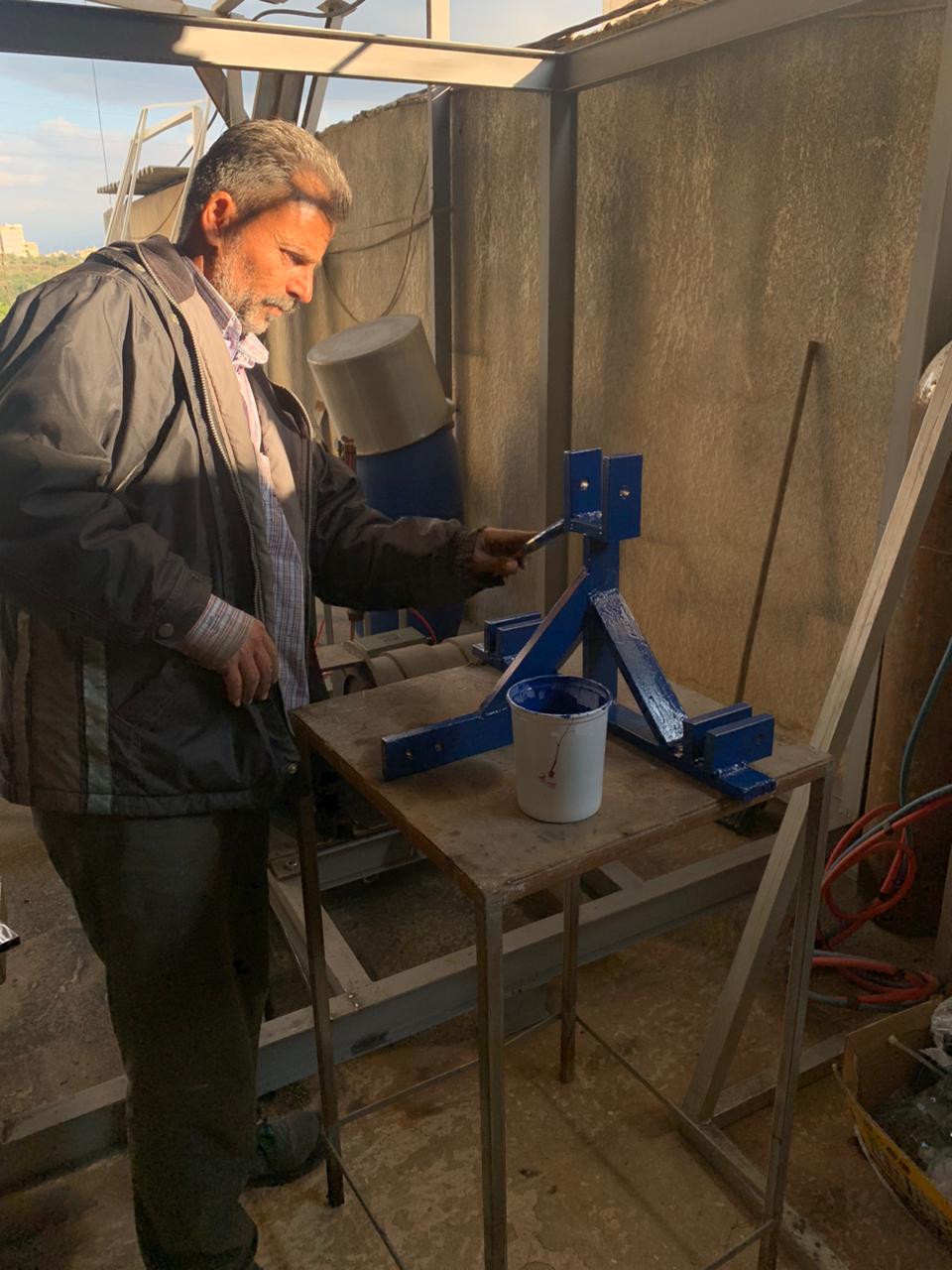 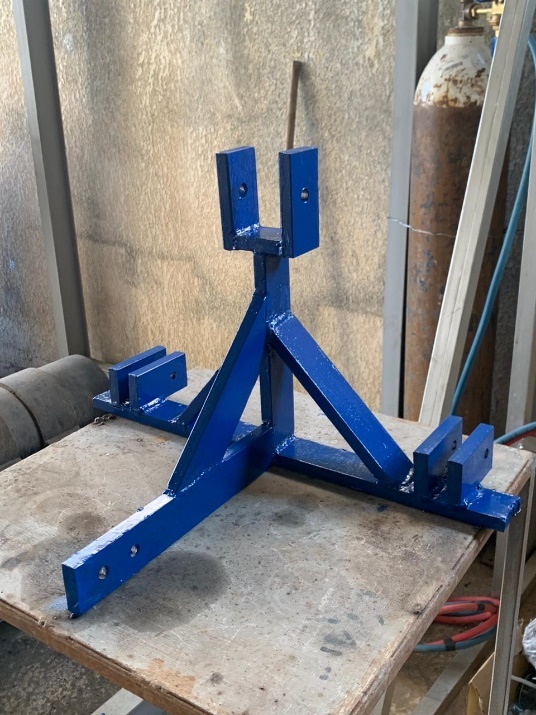 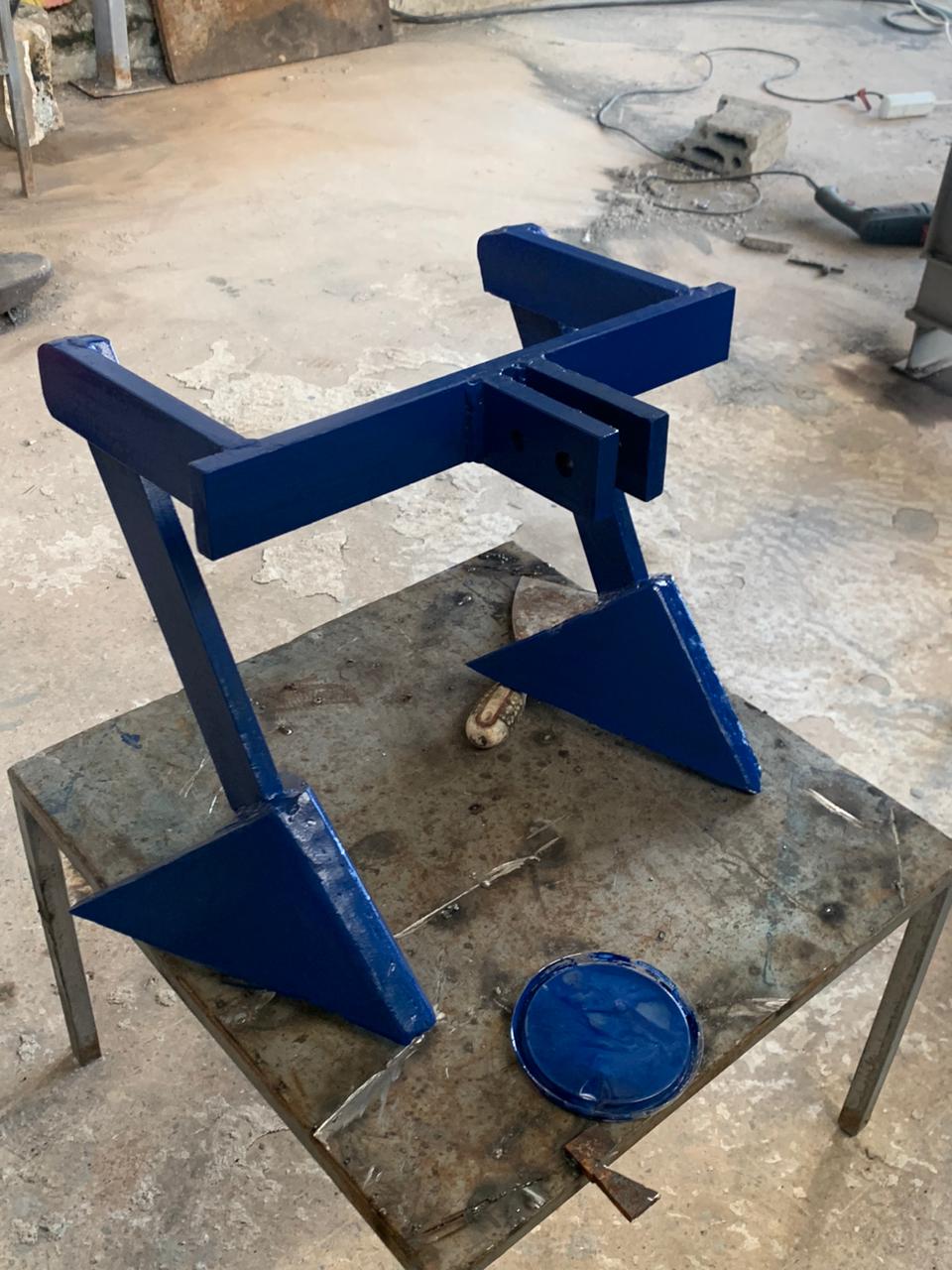 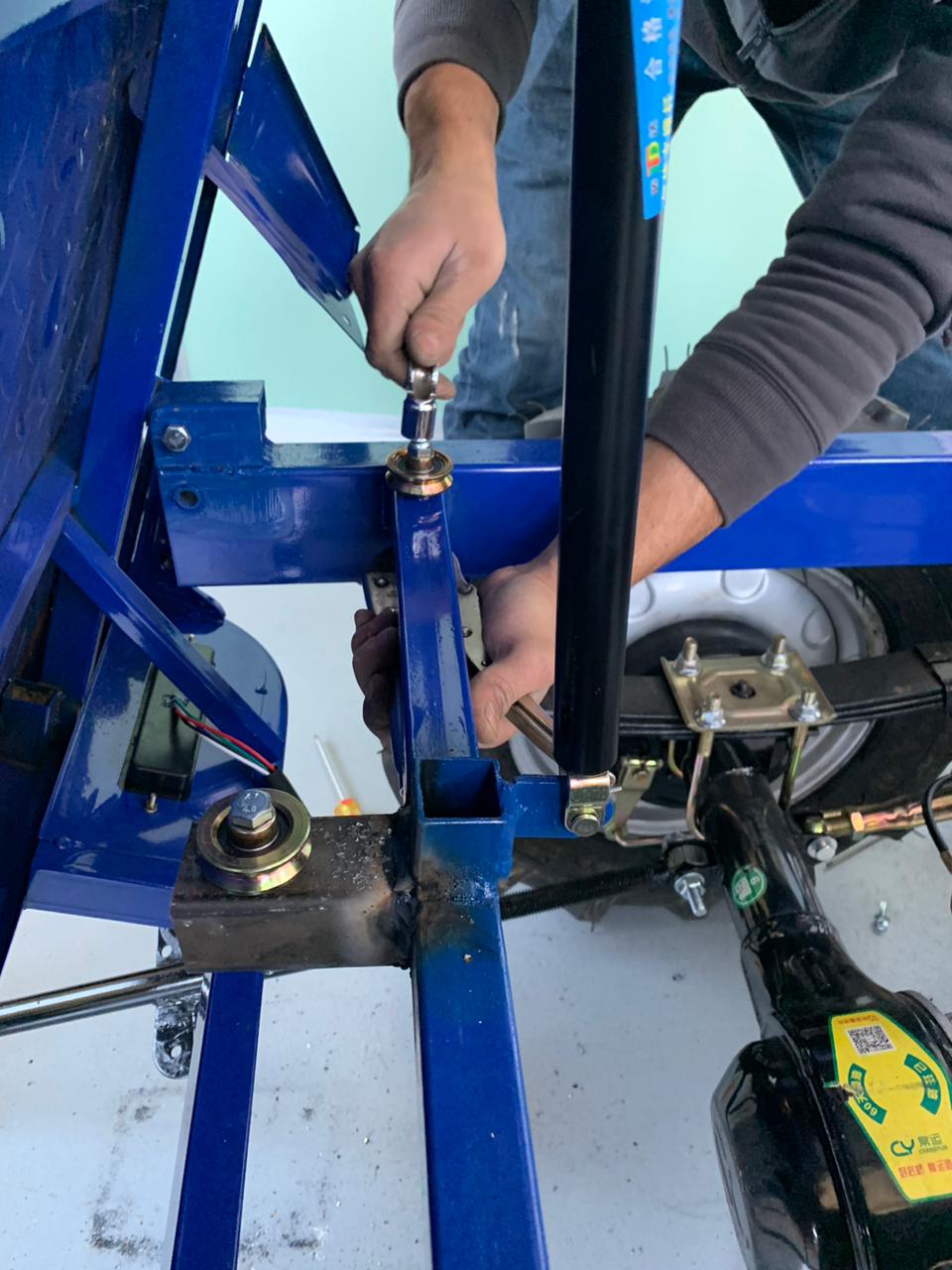 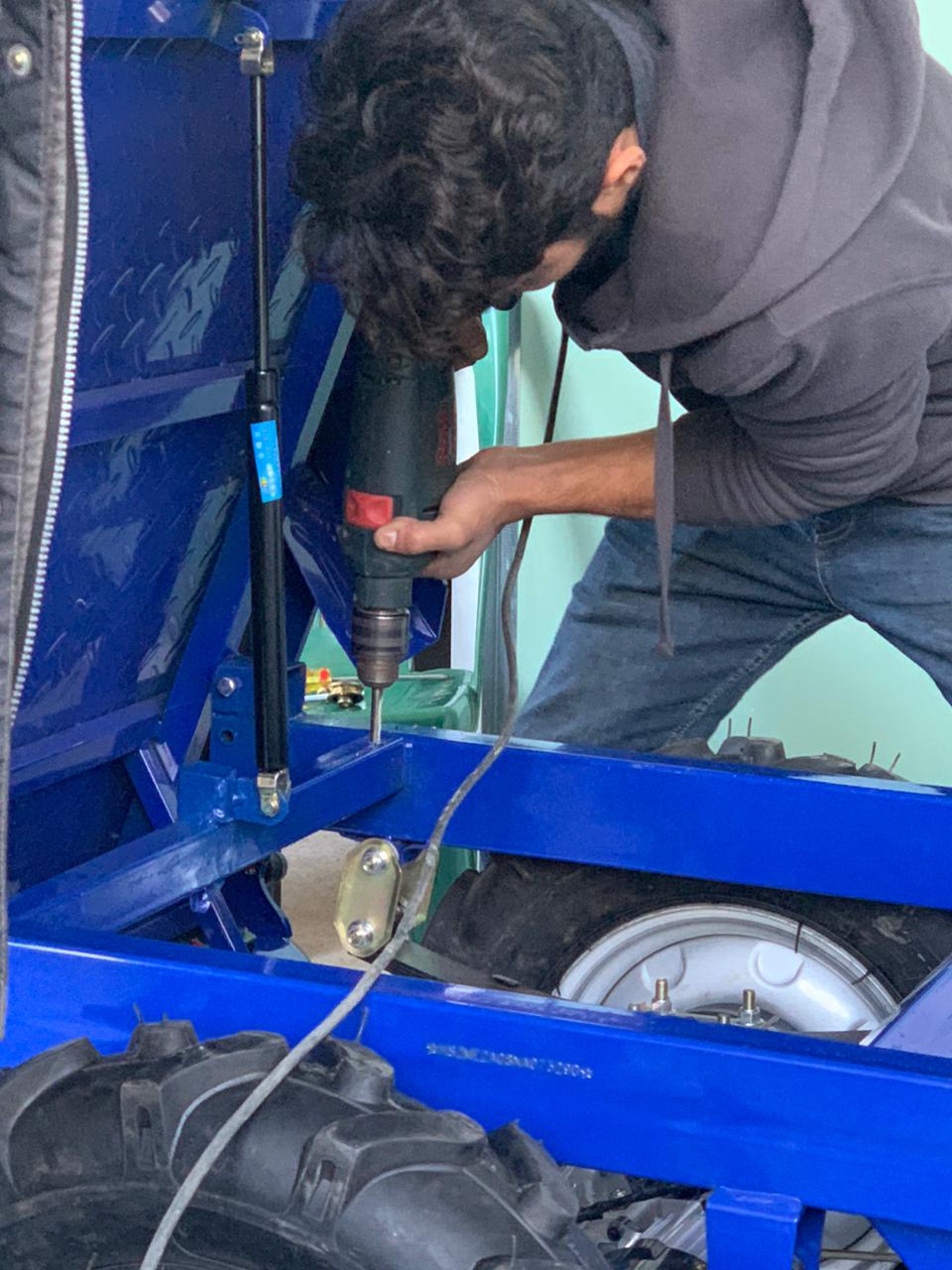 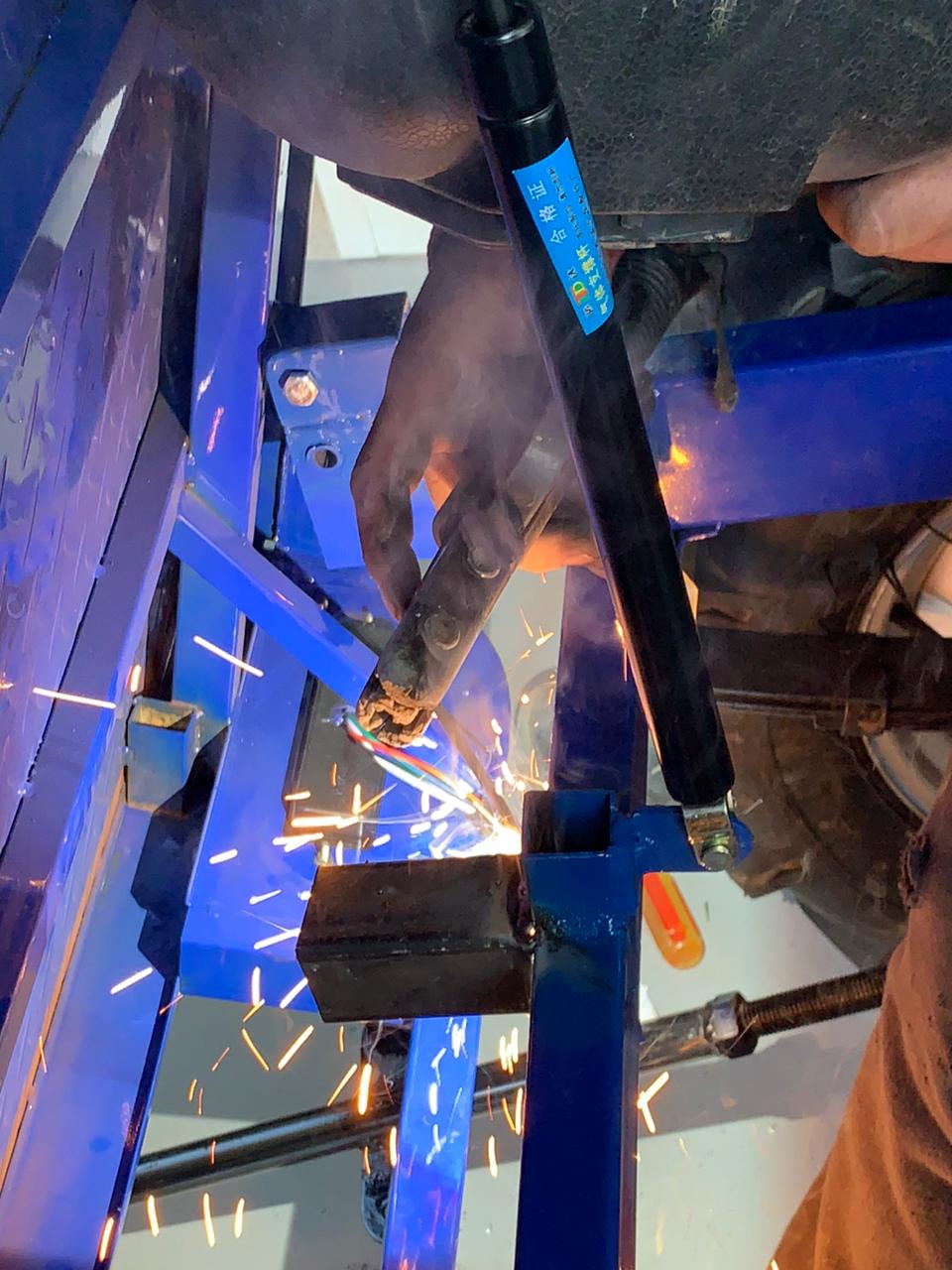 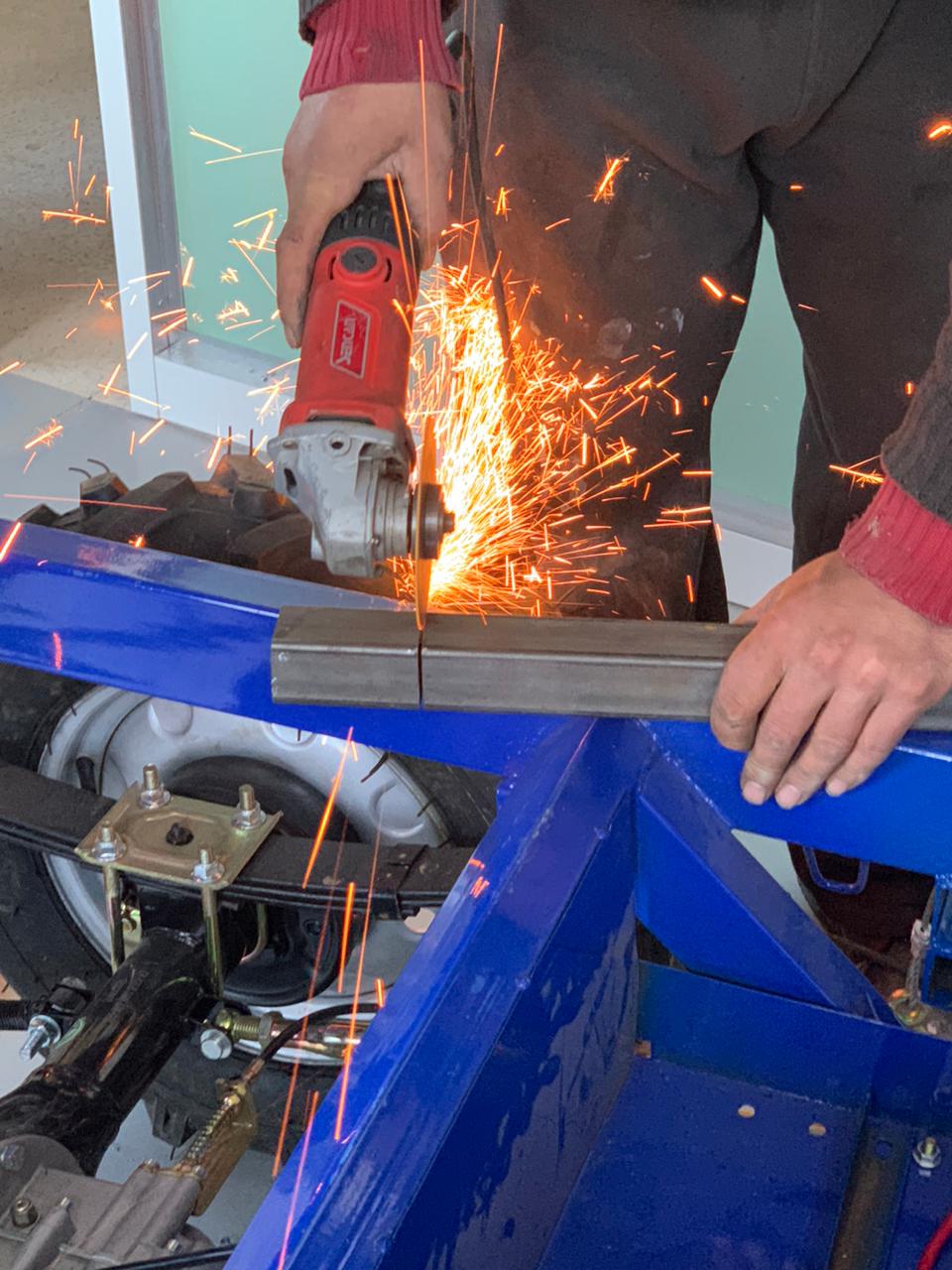 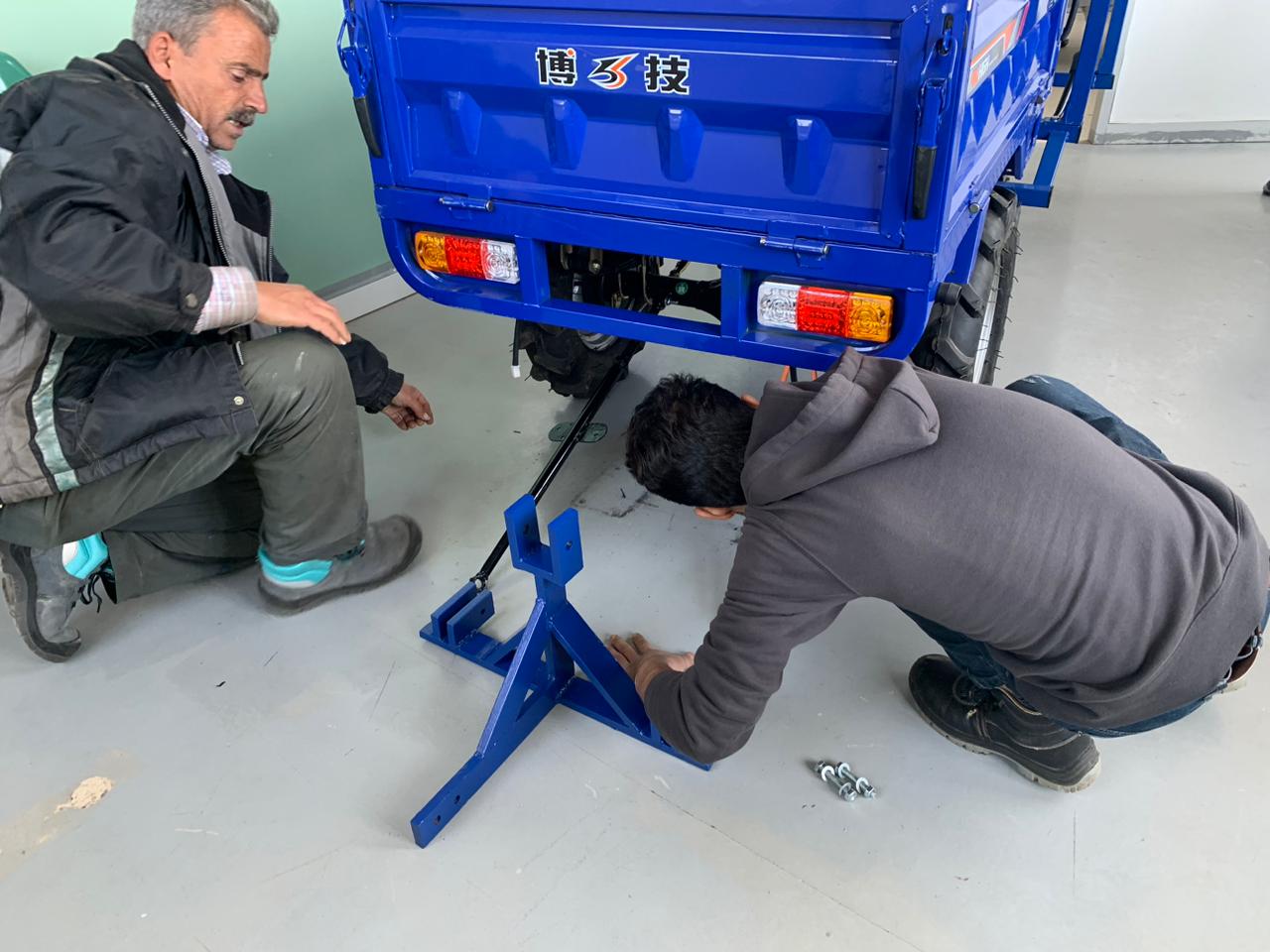 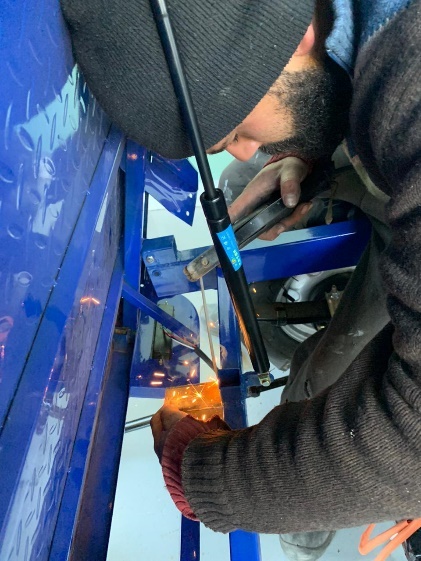 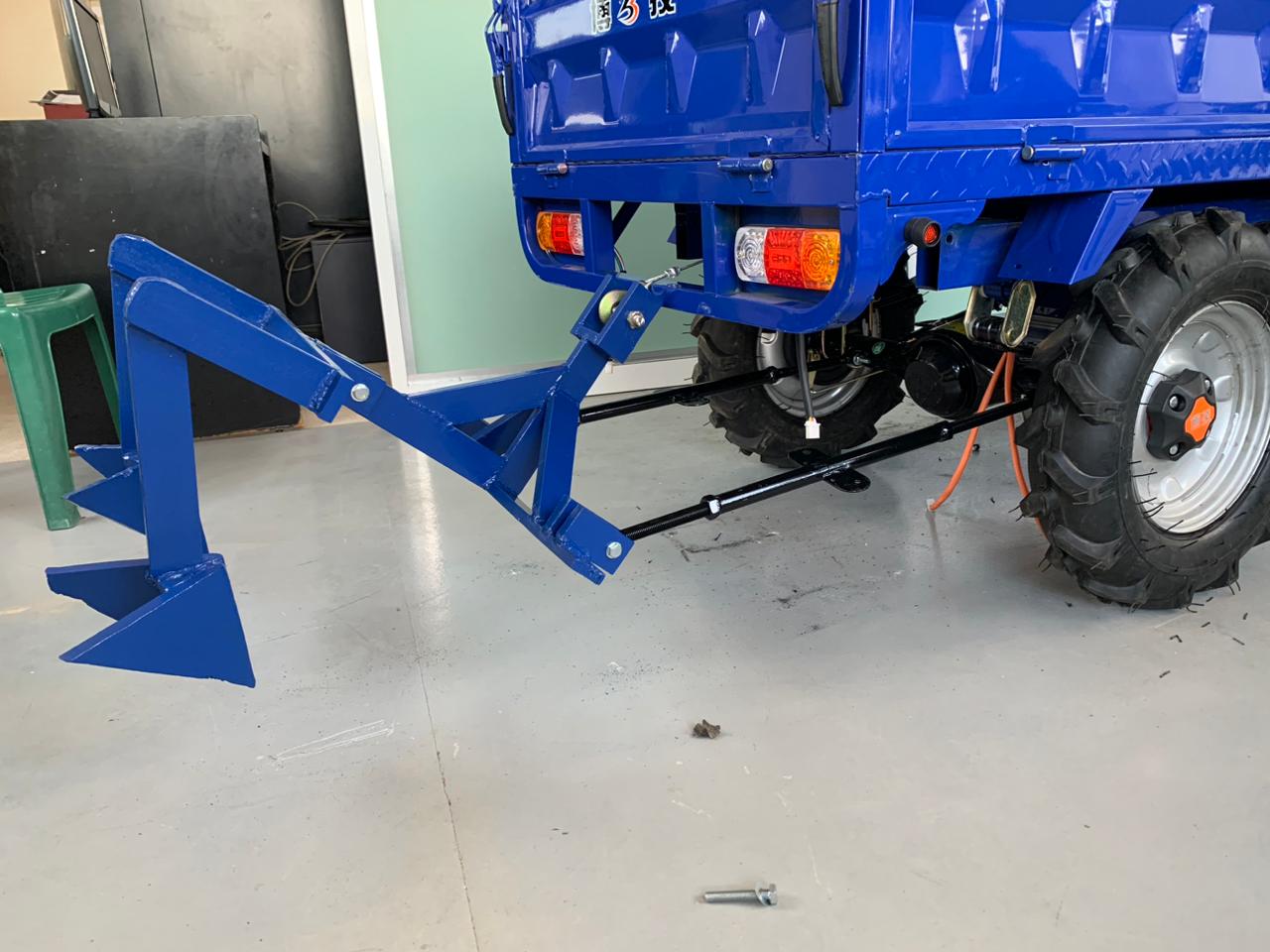 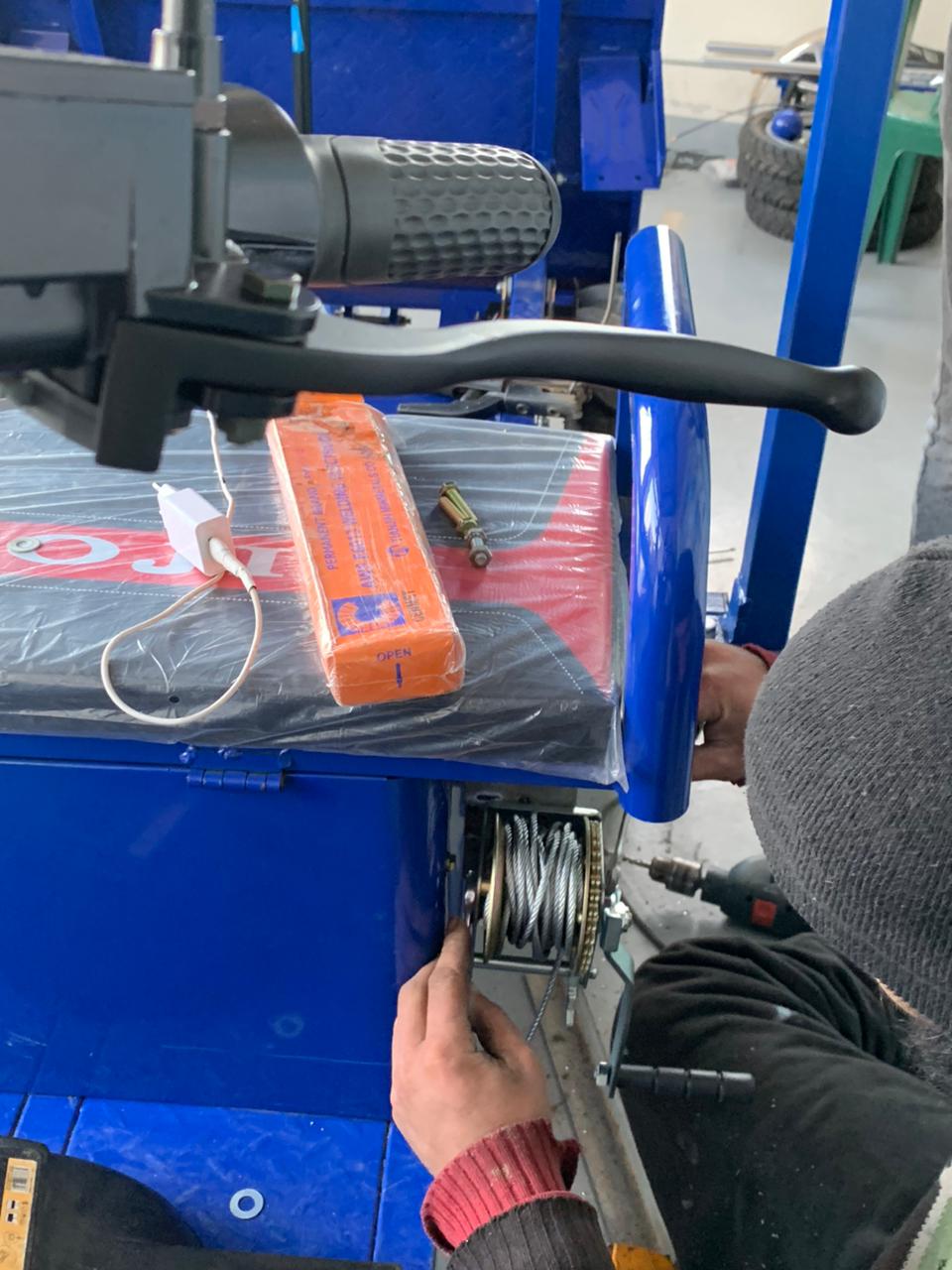 Project 3: Electric TukTuk 2Requirments and planning: 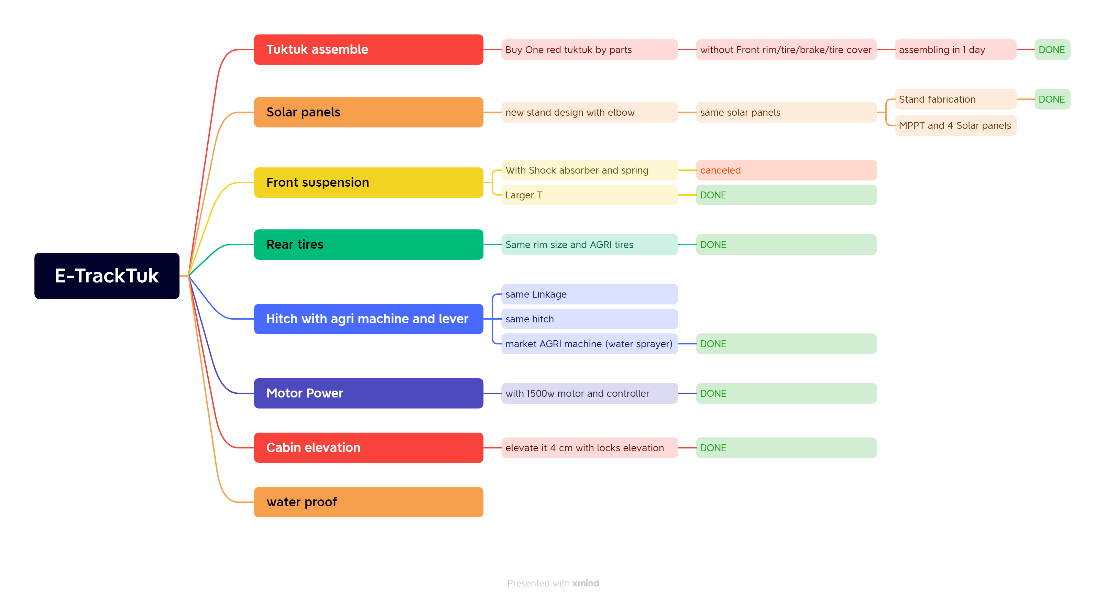 14-1-2023: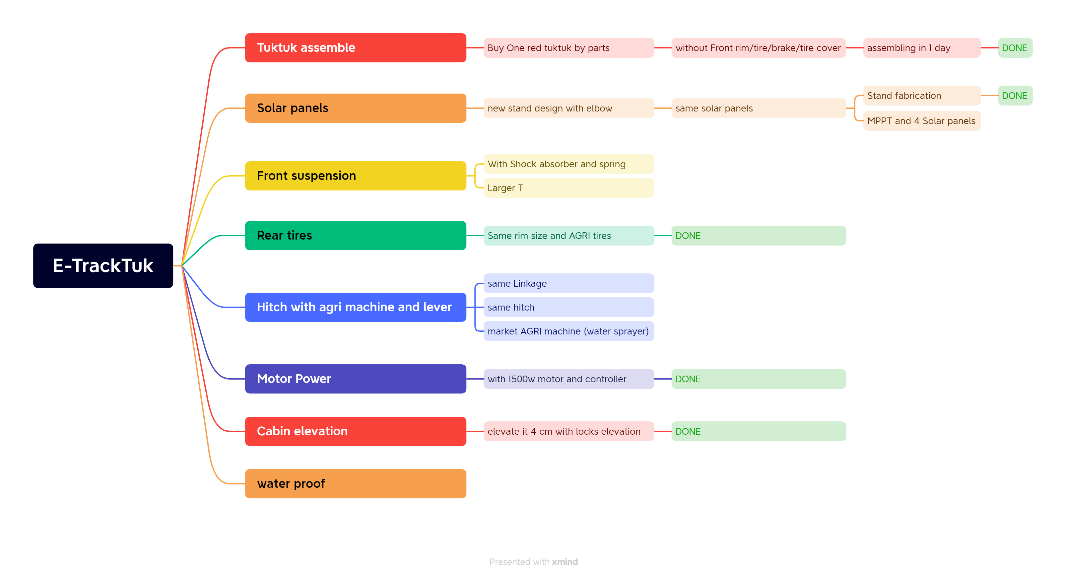 12-1-2023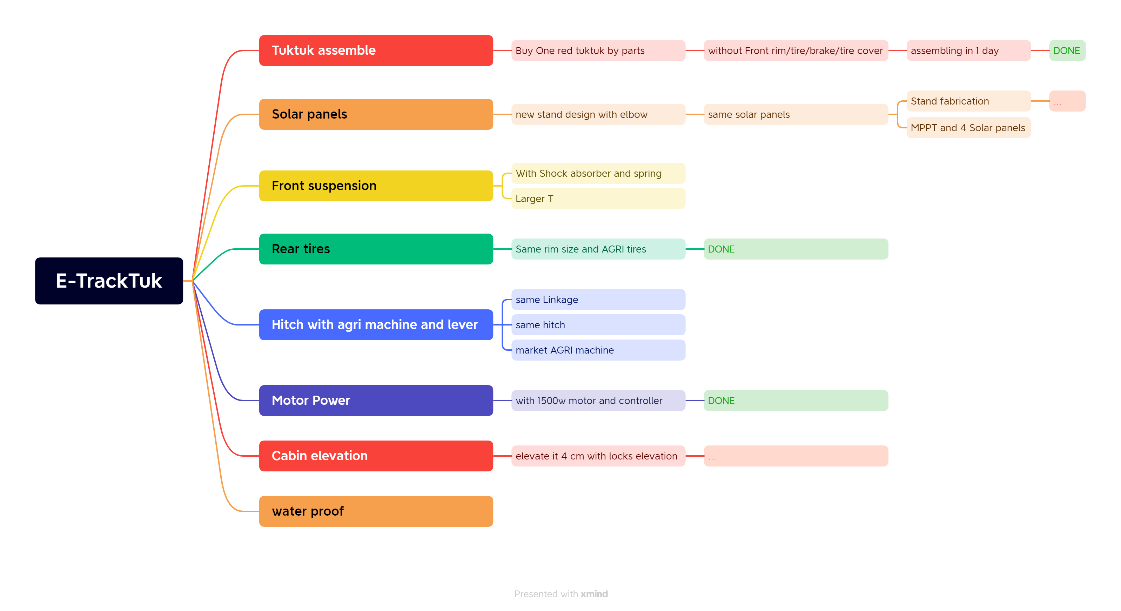 COST estimated: 2000$- tuktuk chassis with parts: 1350$(aL HALABI E-BIKE tripoli koura square 76905031)with 1500w motor and controller- Steel for solar panels stand and hitch : 80$(SHENDER STEEL Tripoli Al Zahiriye 03230994 )- 4 Solar panels: 148$(SMART SECURITY Tripoli bahsas 71061010 )- MPPT : 150$(AL HALABI Tripoli zehriye bolevare )- Front suspension with rim and rear tires : 150$ (AL HALABI Tripoli zehriye bolevare )Rear tires (JAMAL AND SHAABAN Tripoli 200 square 06424752)- welder`s work : 80$(Ahmad Bizre 76525575 )- hitch lever: 20$ ...design a new agriculture machine : Water Sprayer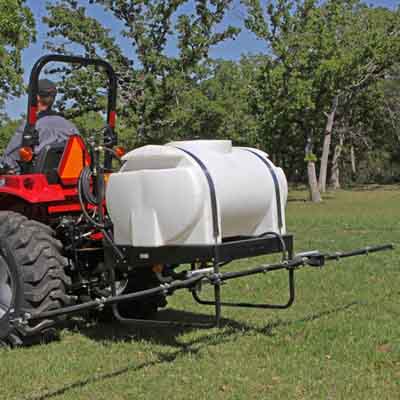 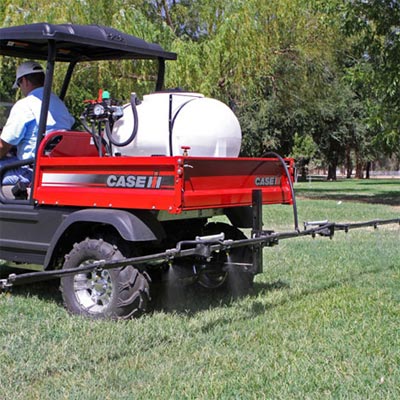 Mechanical Realization: Buying the tuktuk`s parts without: -The front suspension -Rear tires 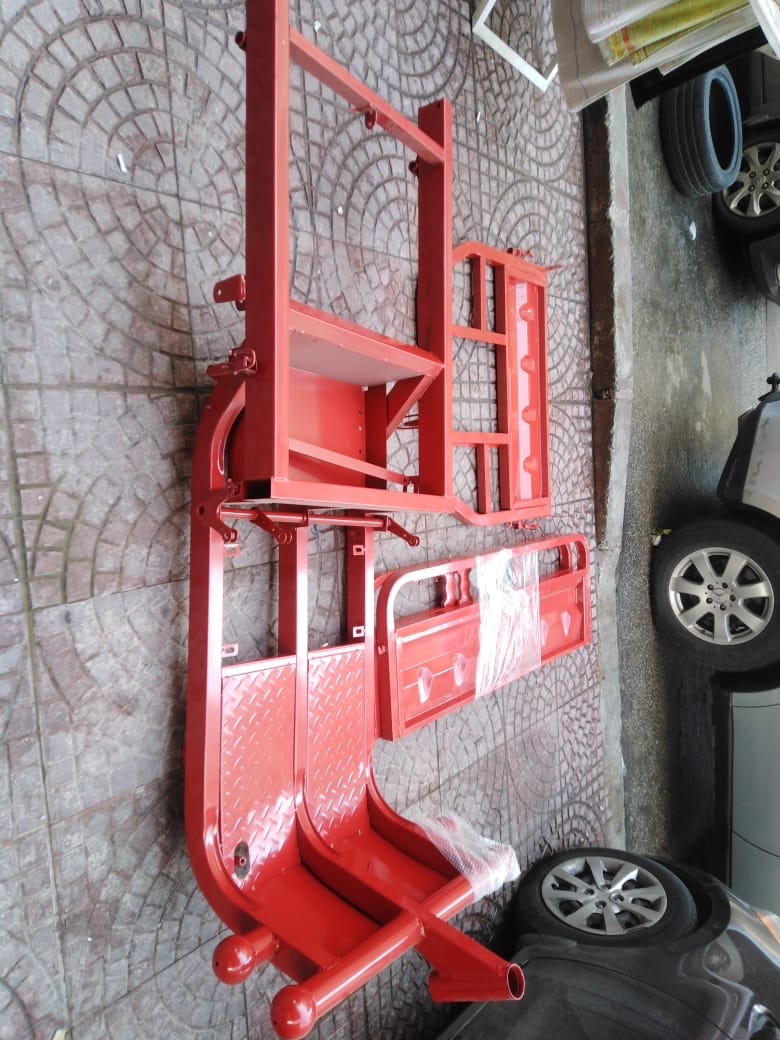 Assembling the TUKTUK: 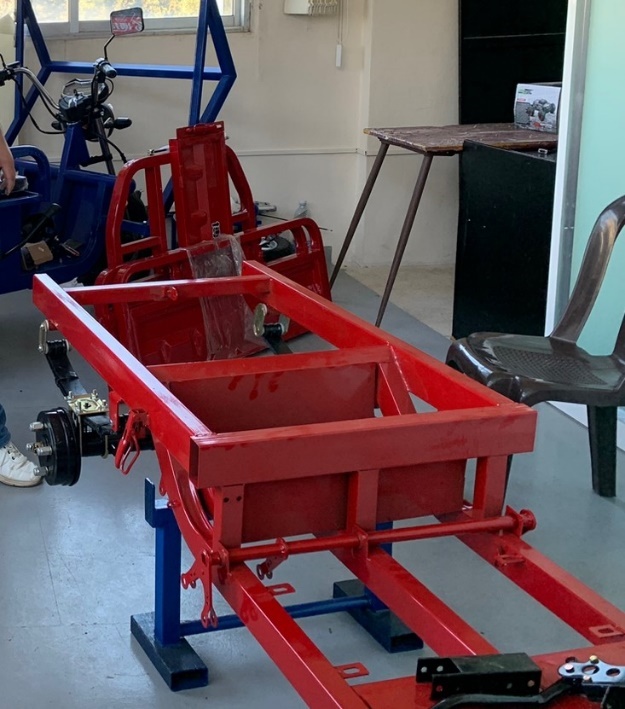 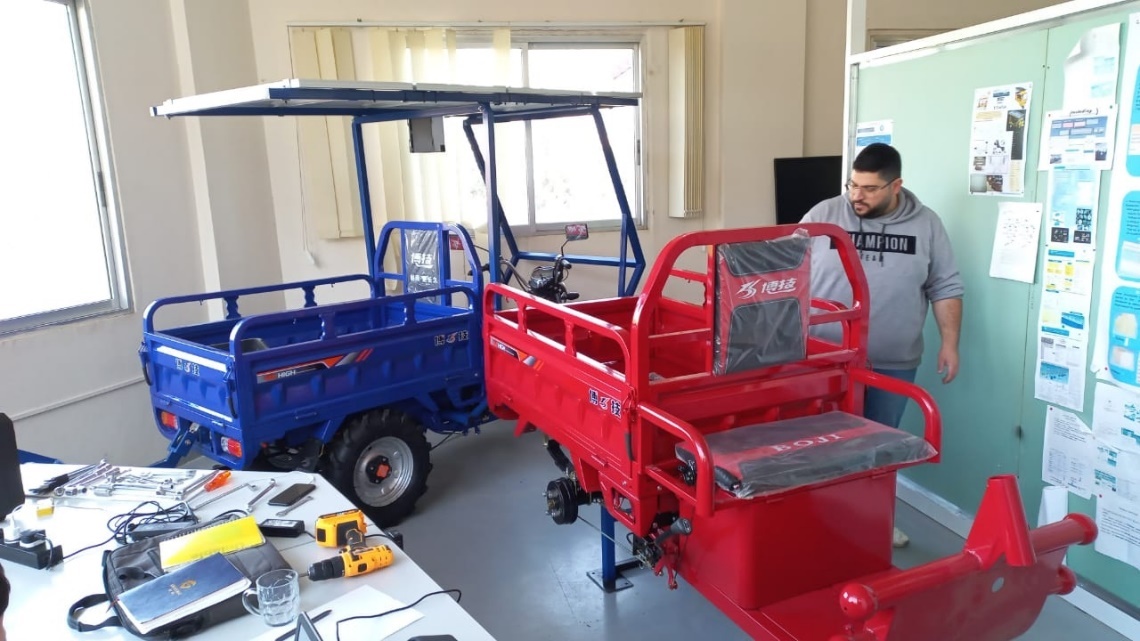 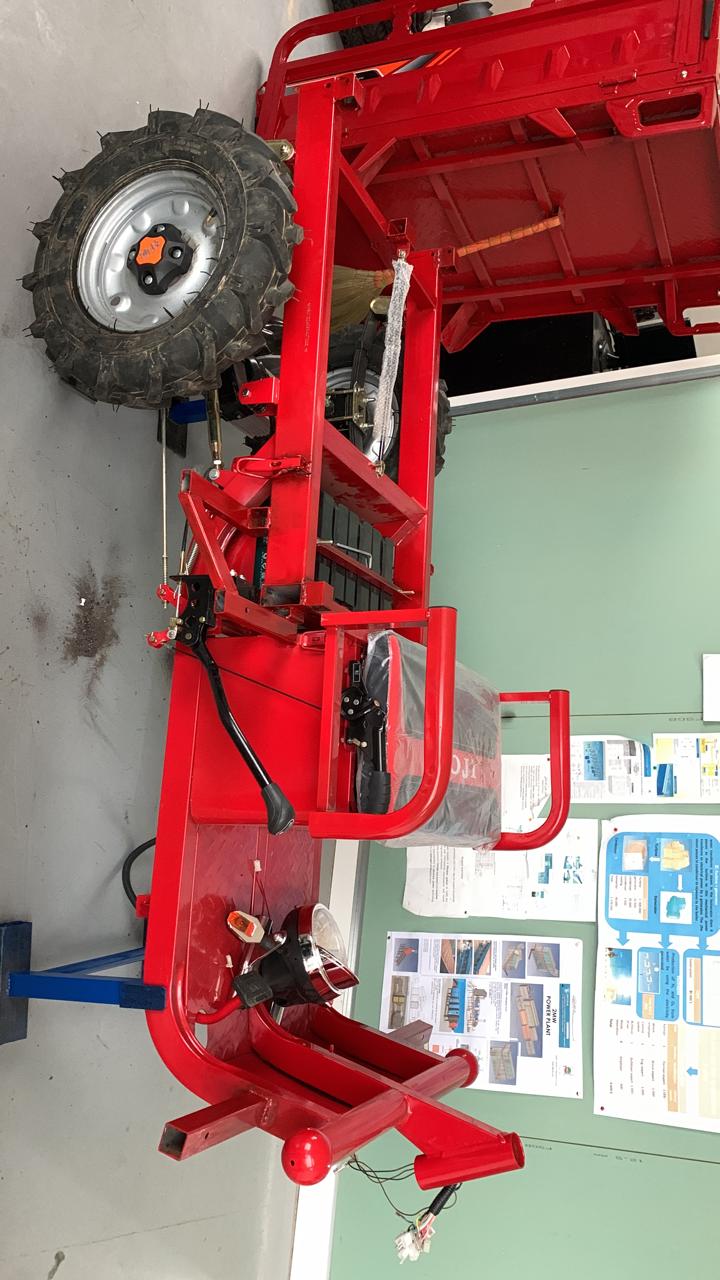 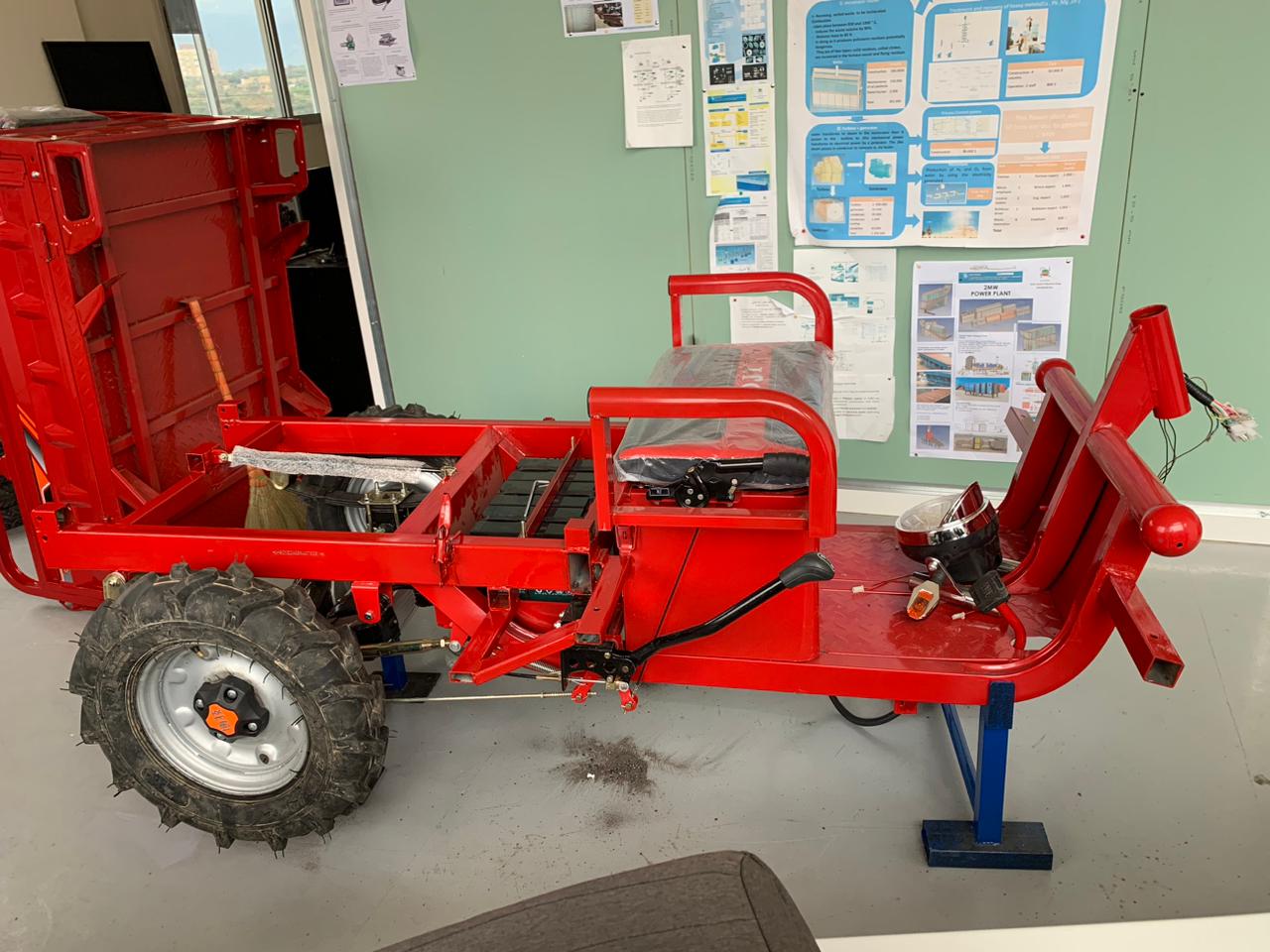 Lifting the cabin 4 cm: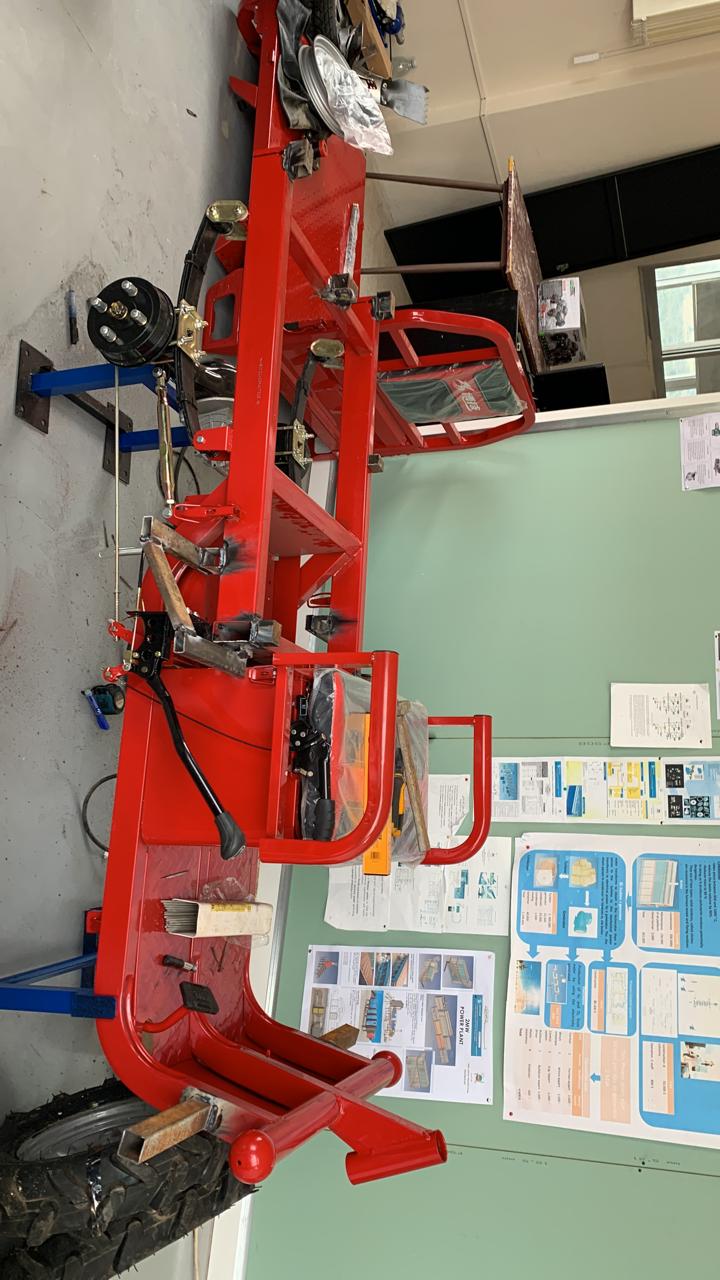 Solar panels stand installation: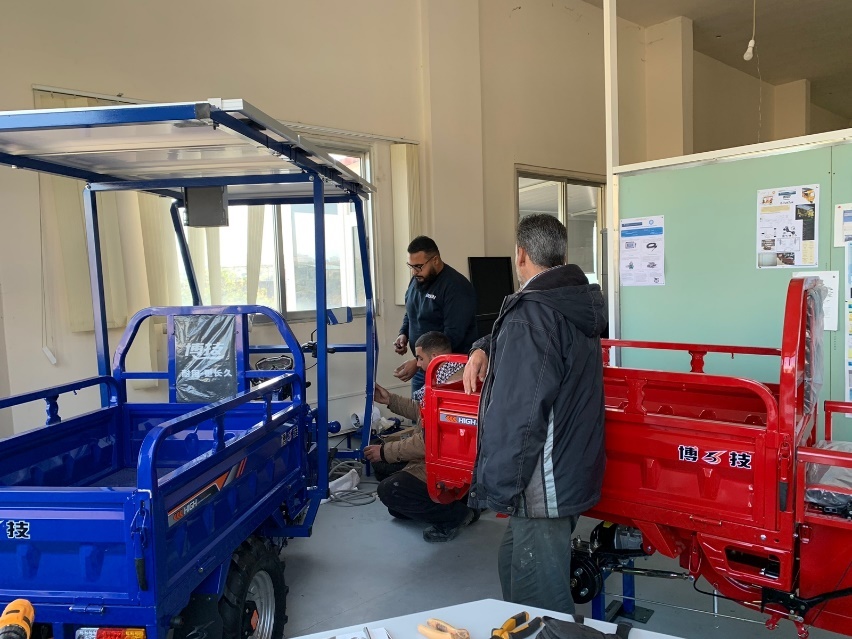 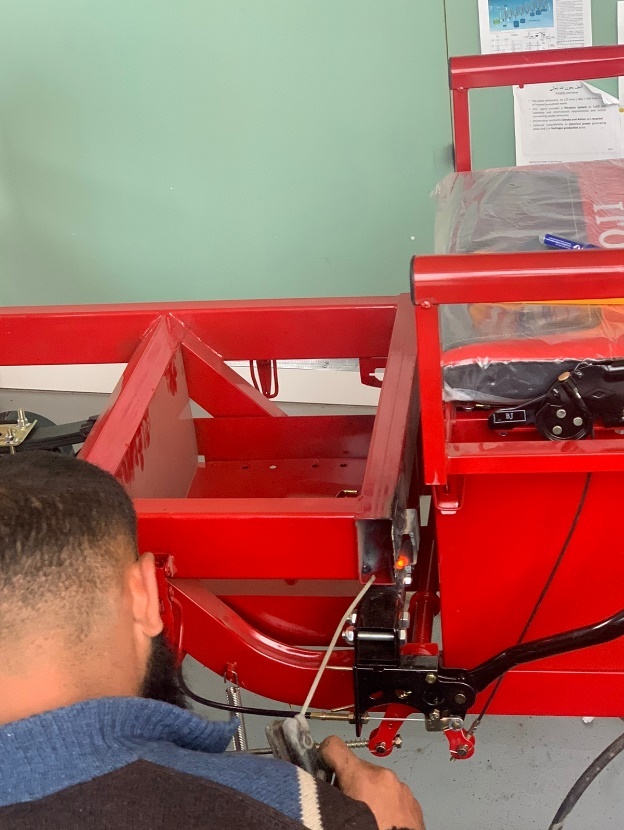 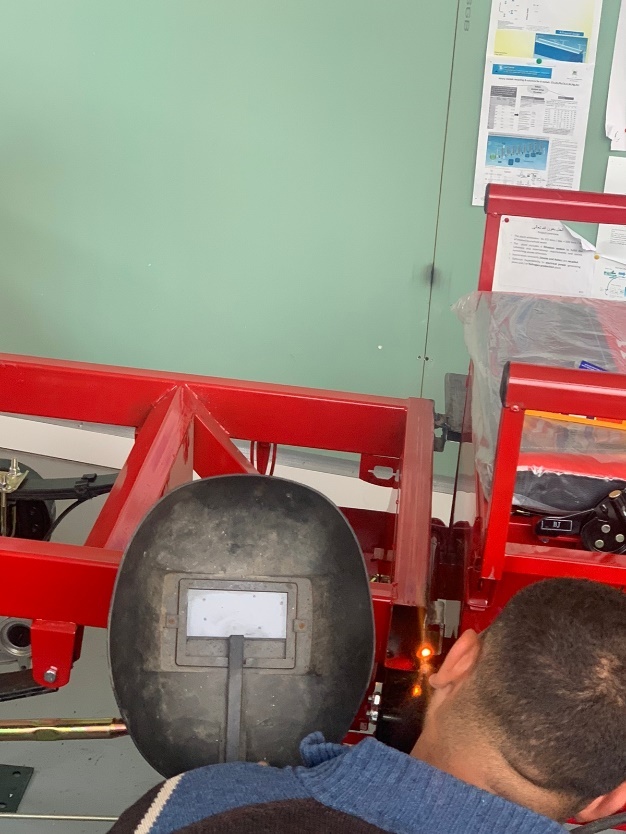 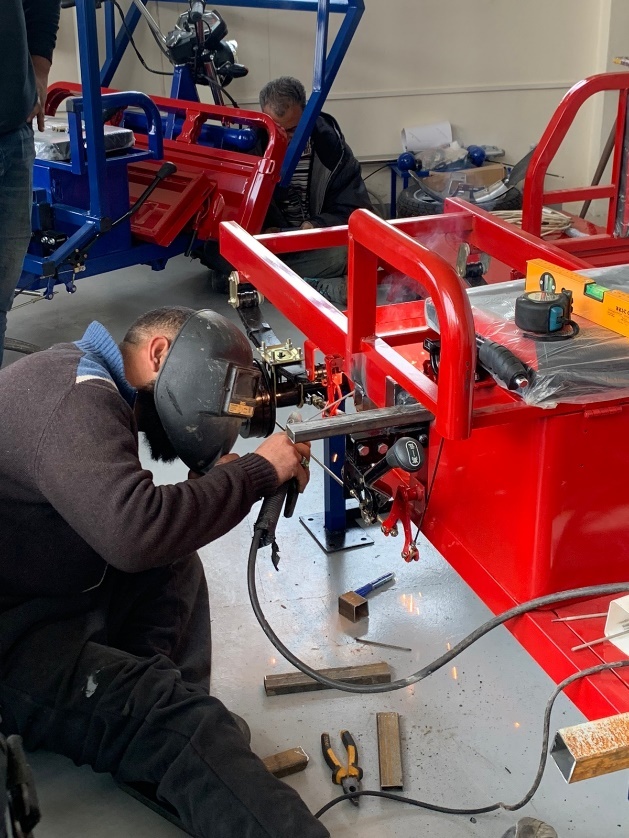 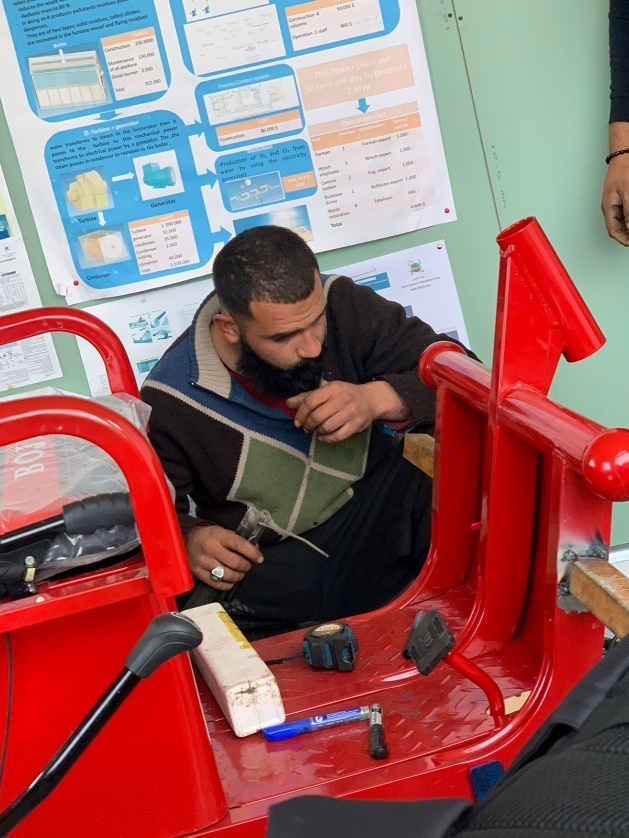 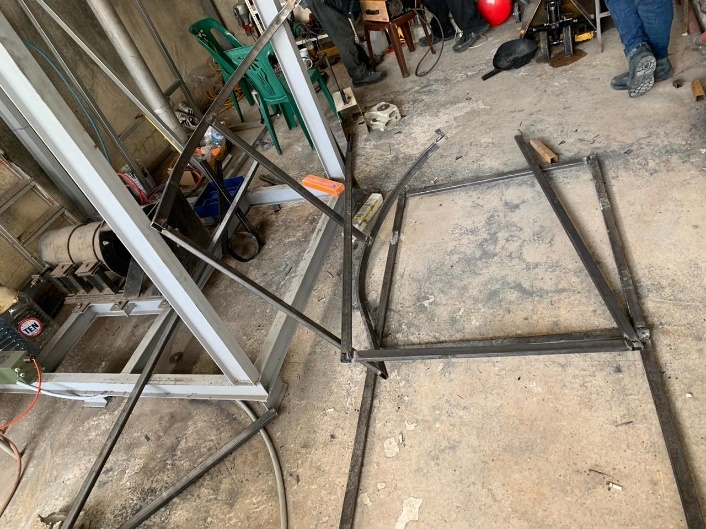 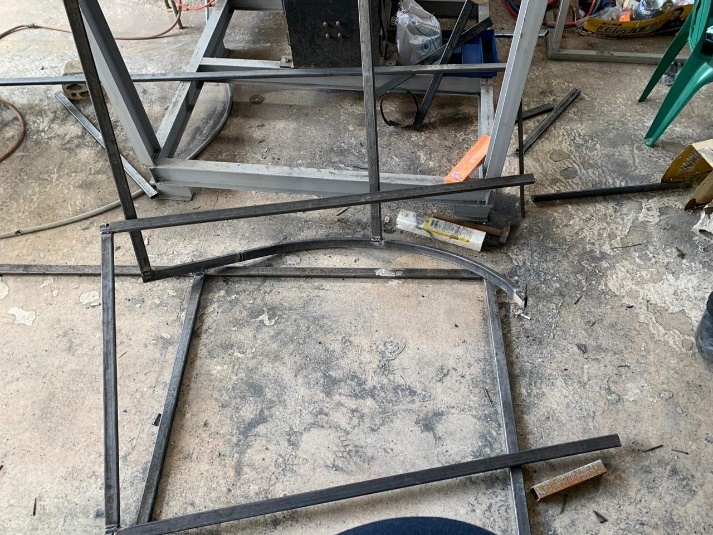 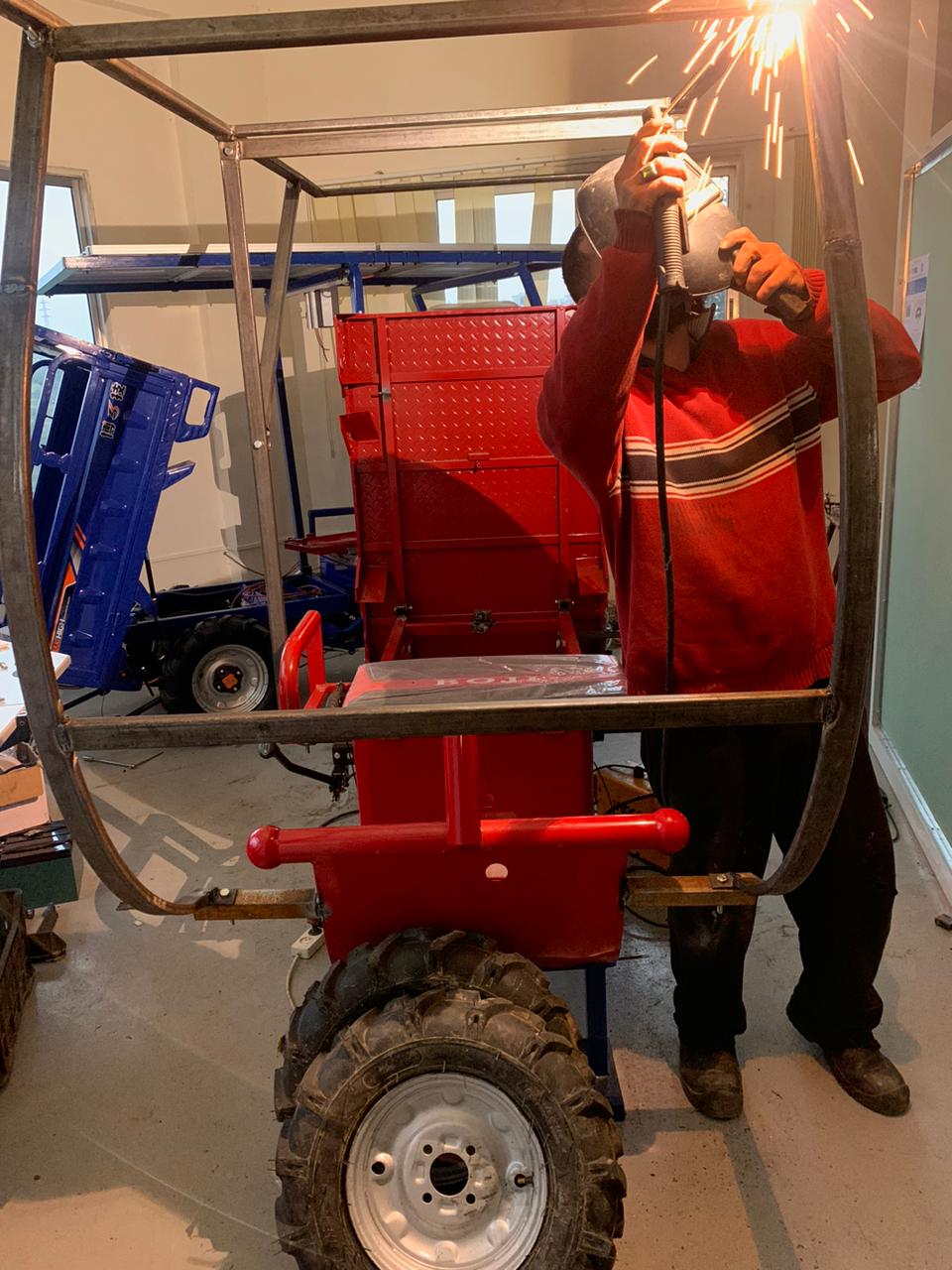 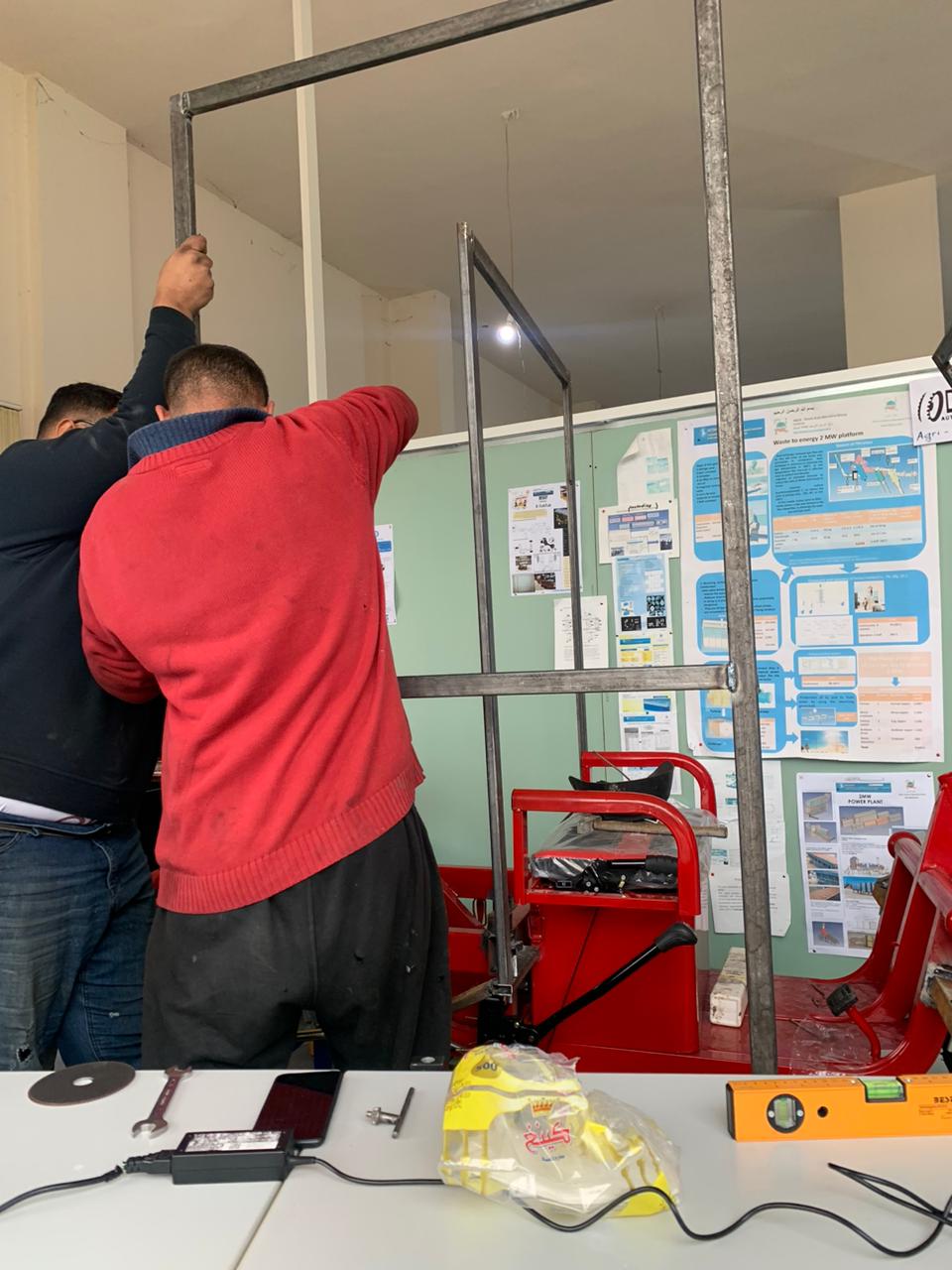 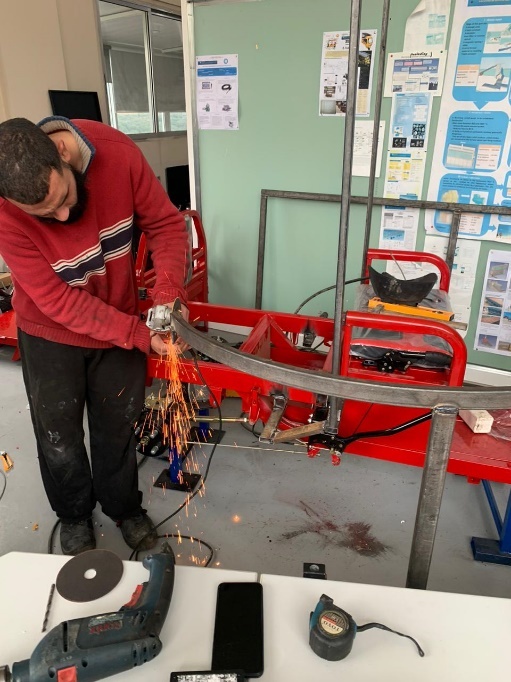 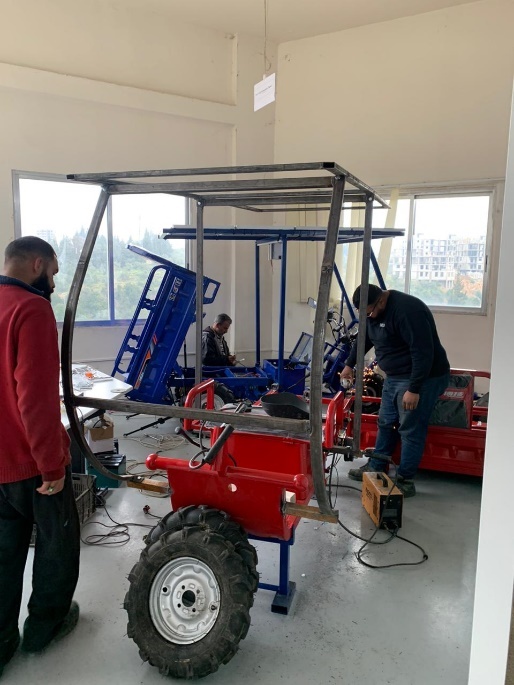 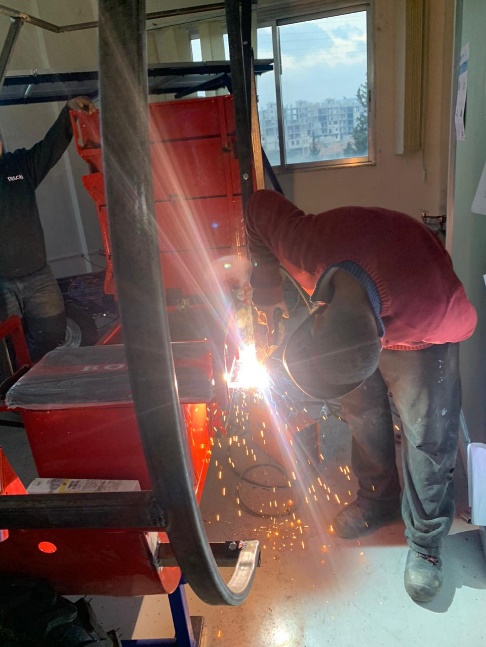 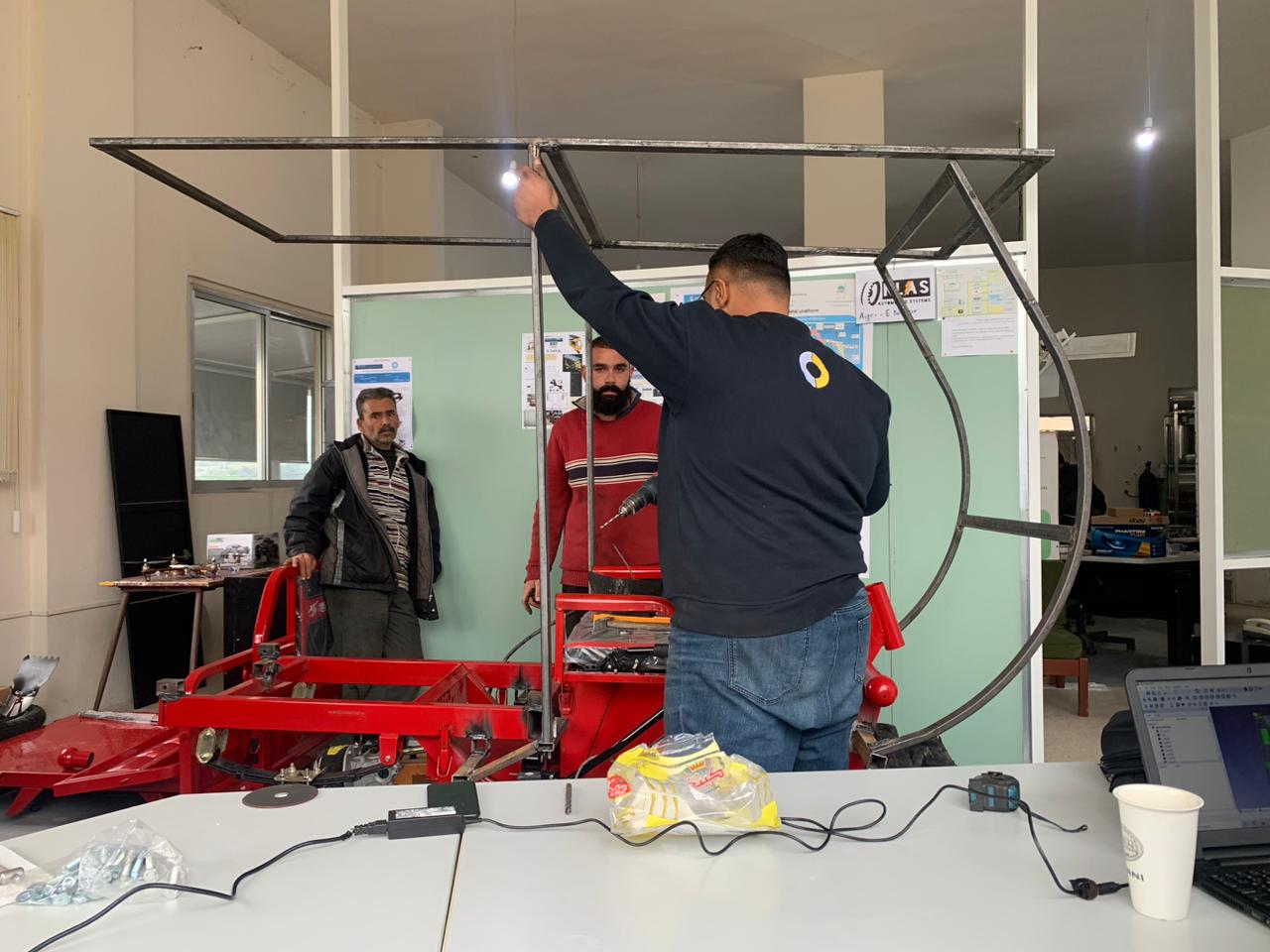 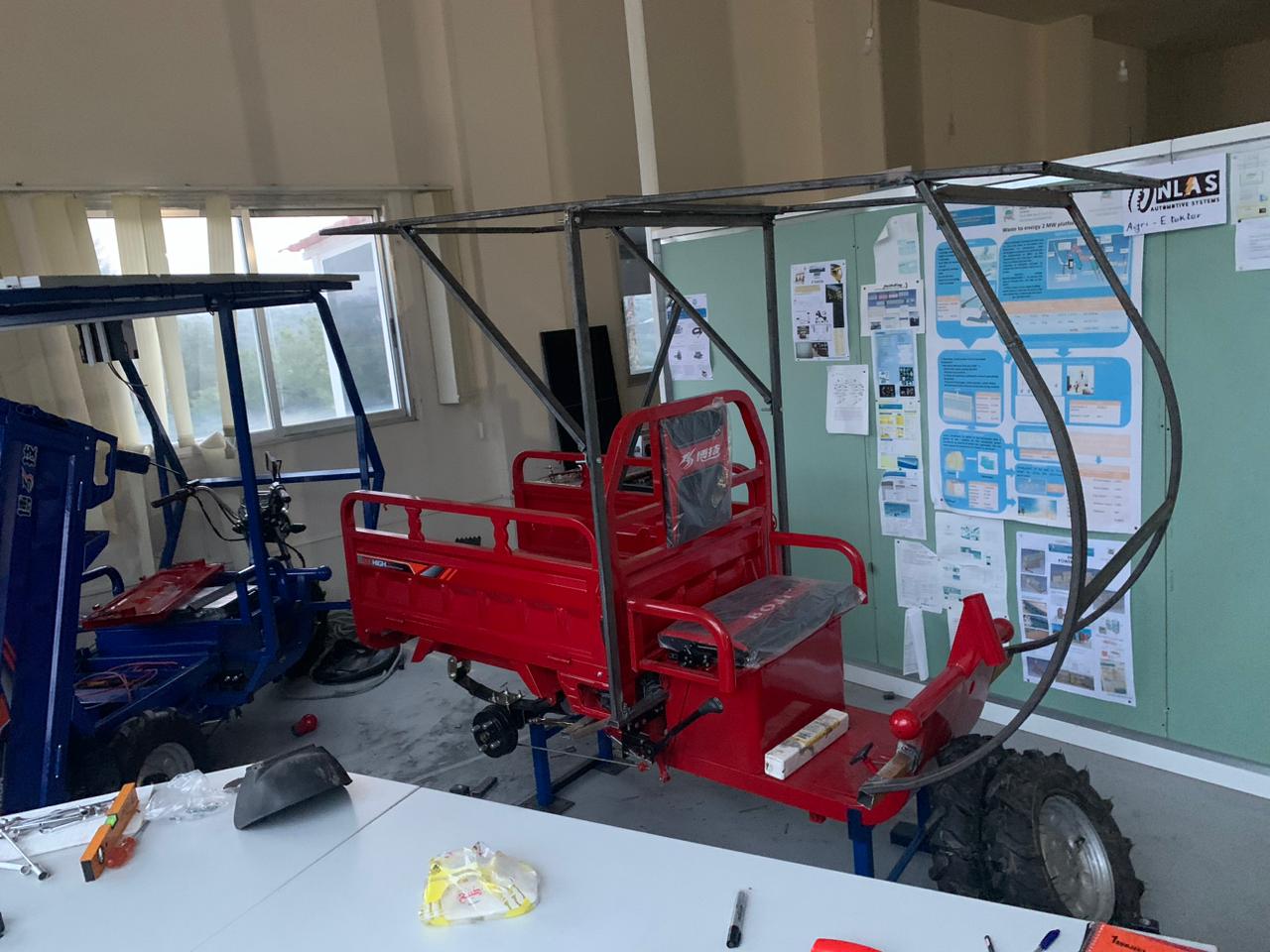 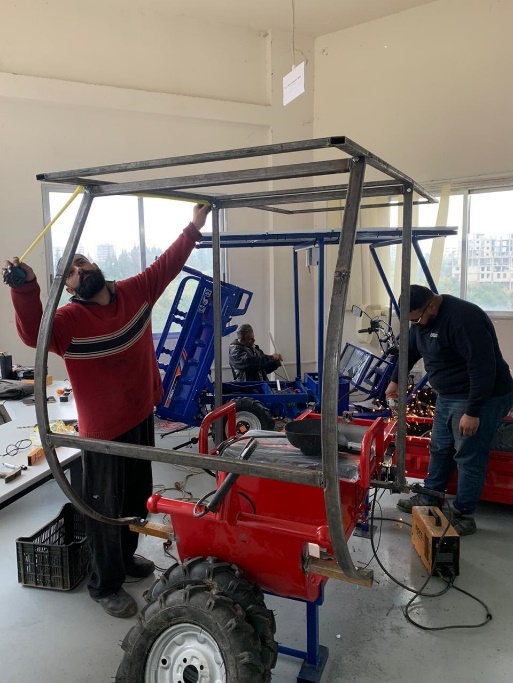 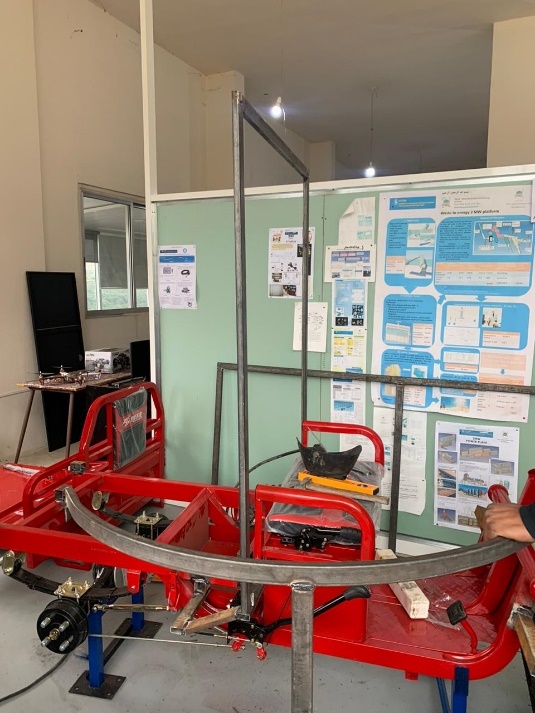 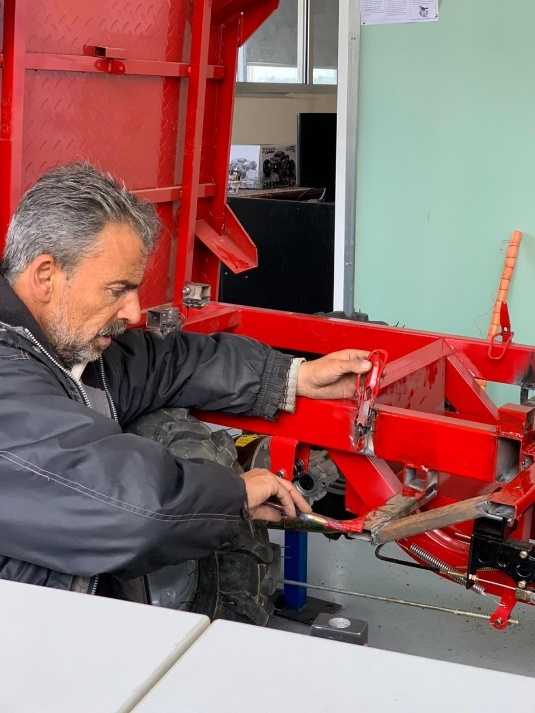 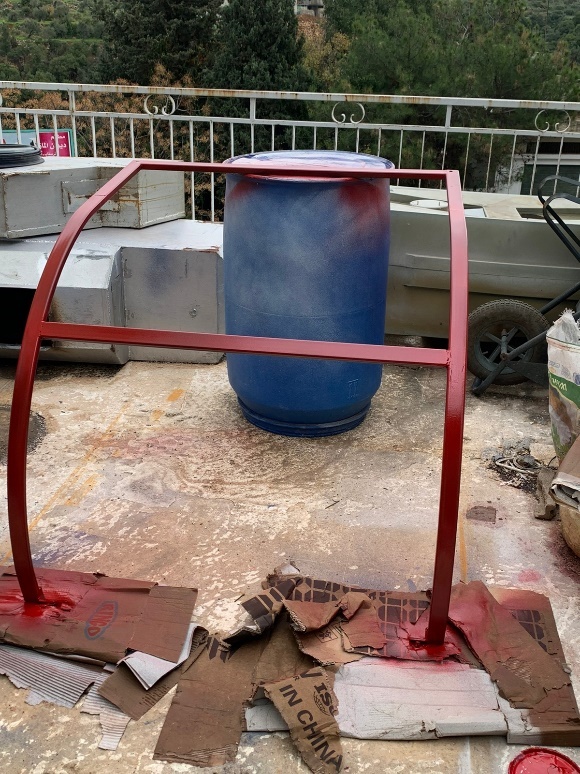 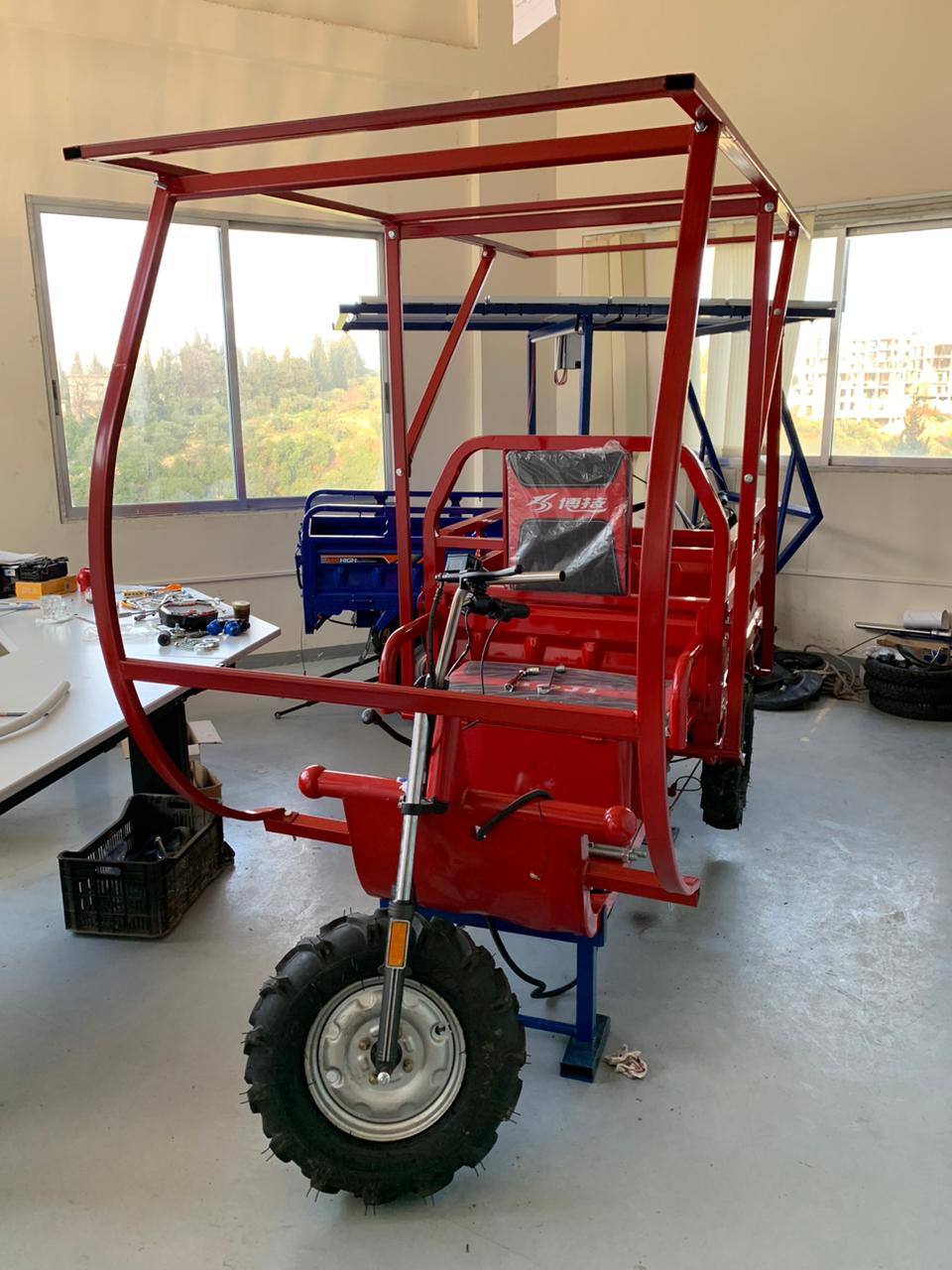 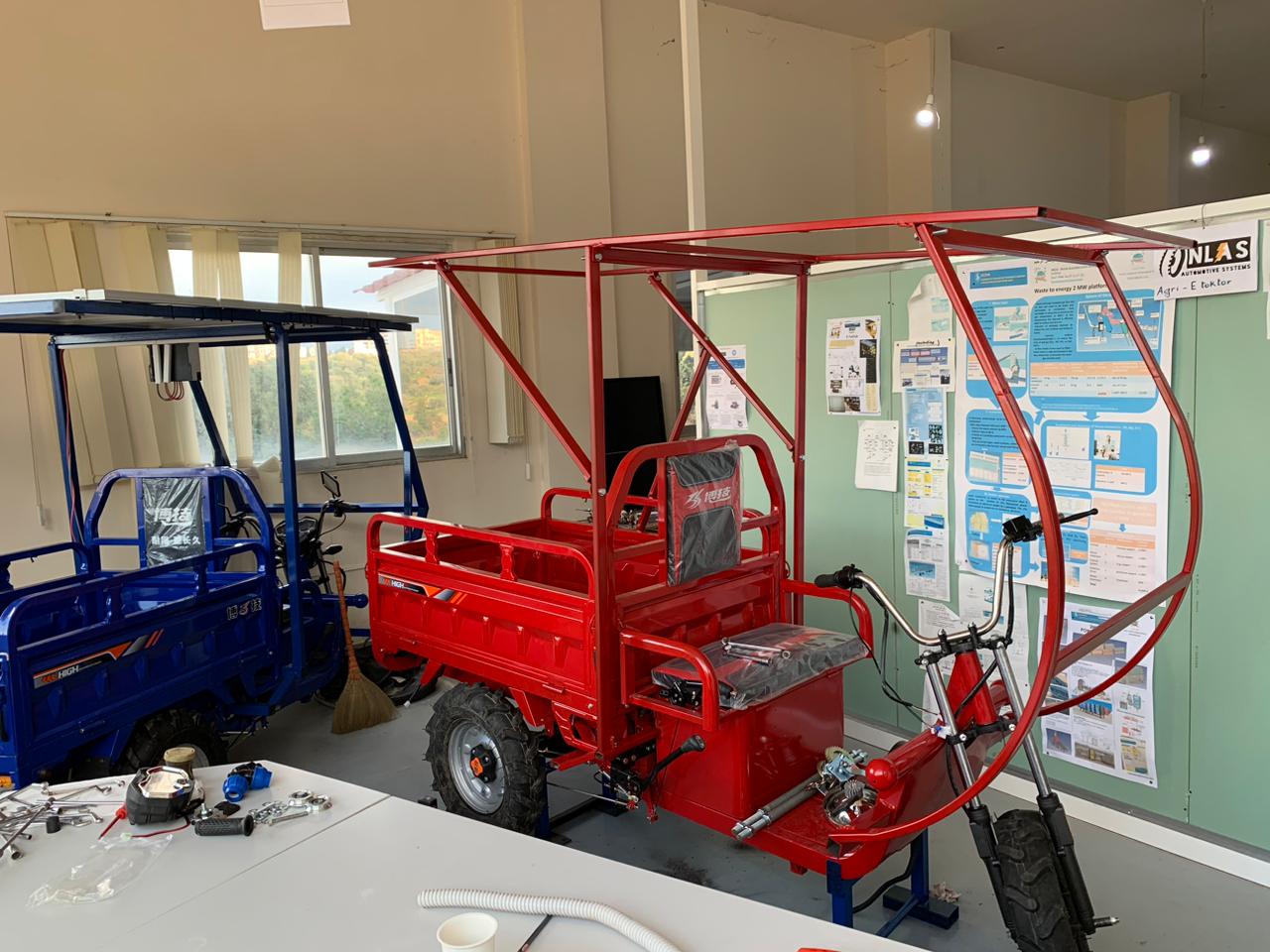 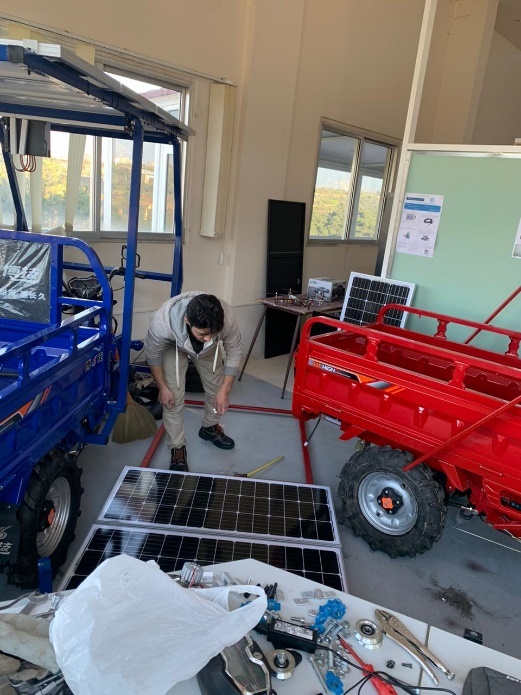 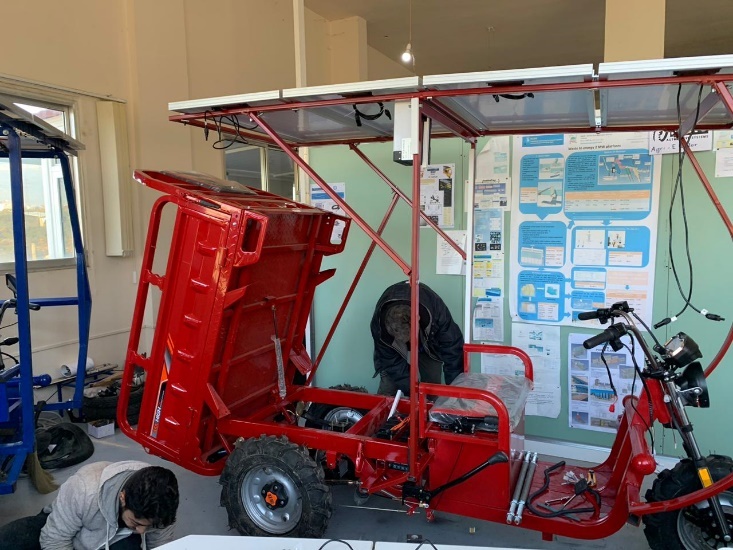 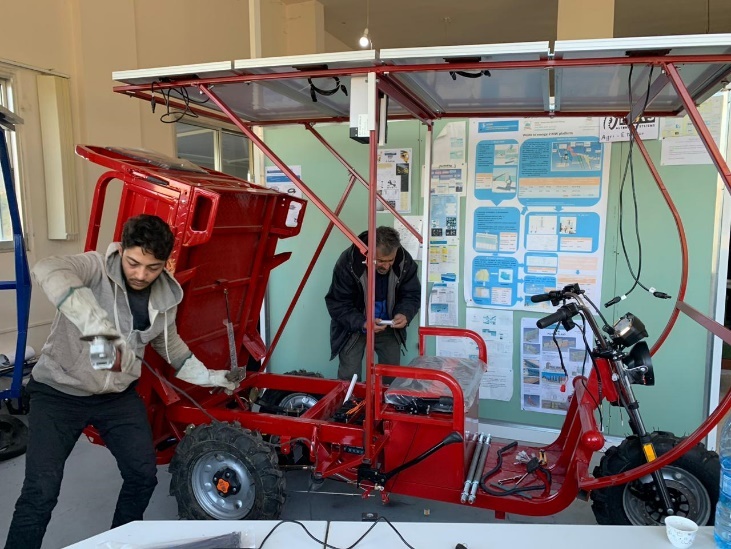 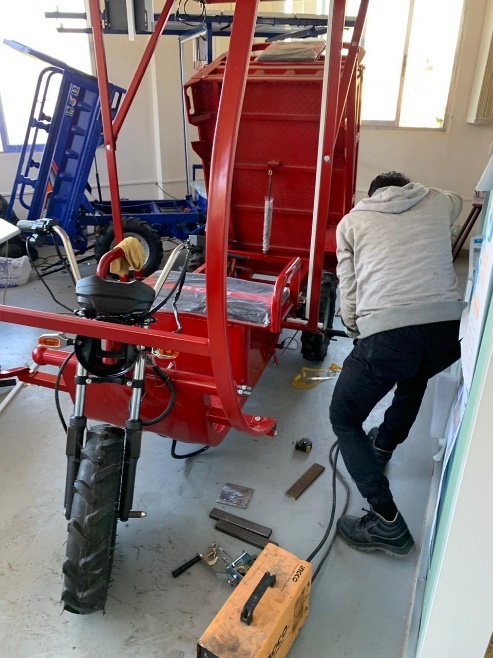 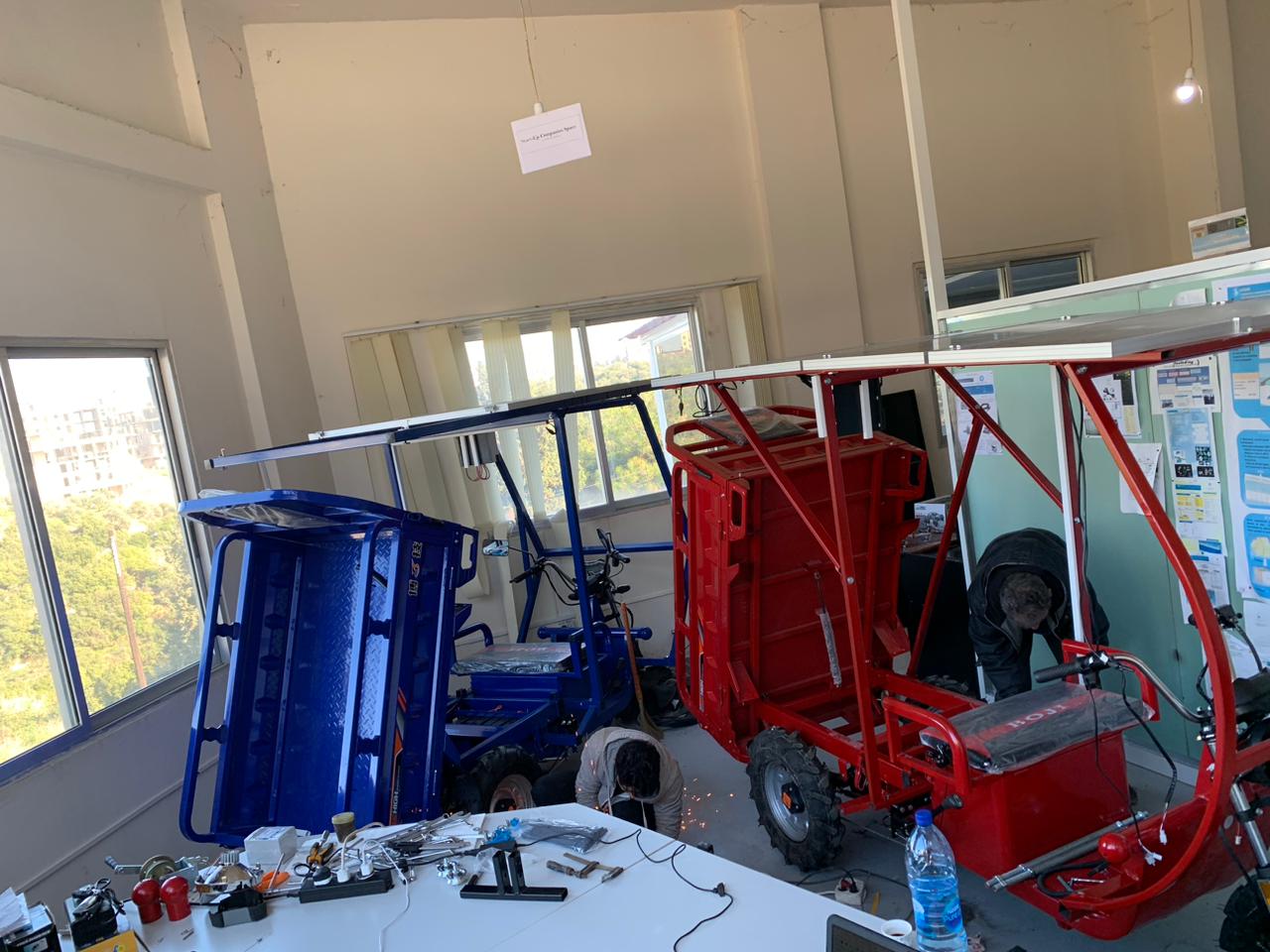 Agriculture water sprayer machine: 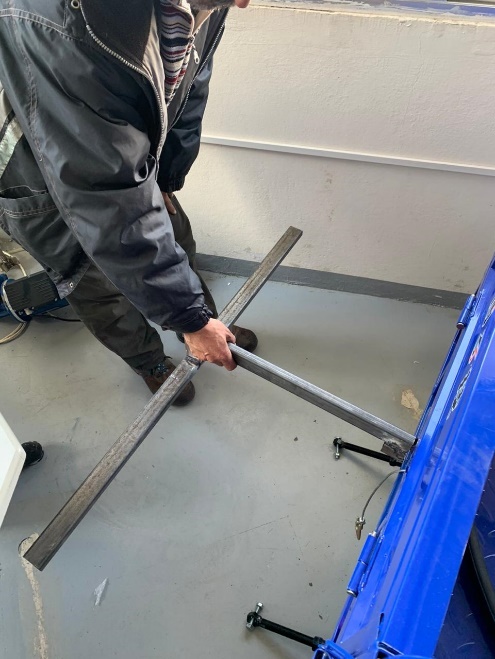 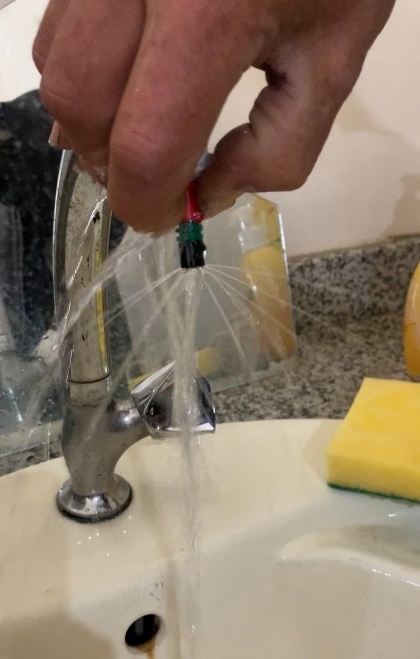 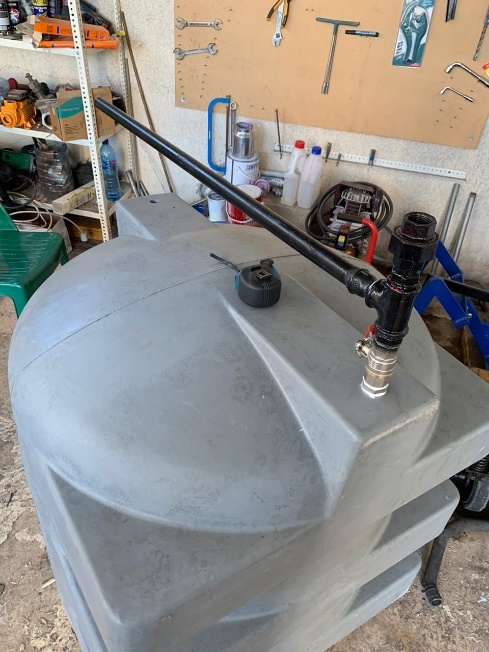 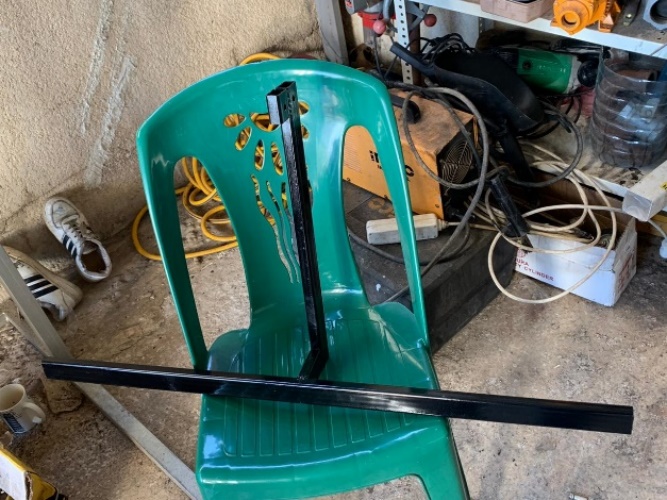 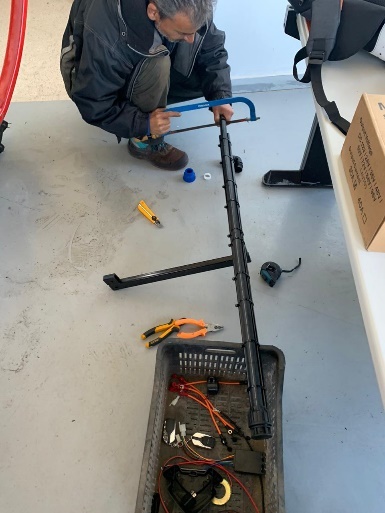 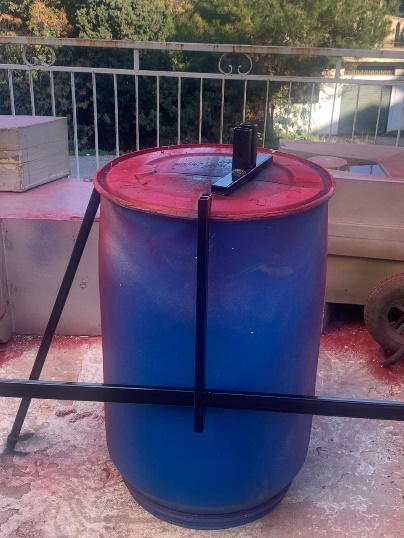 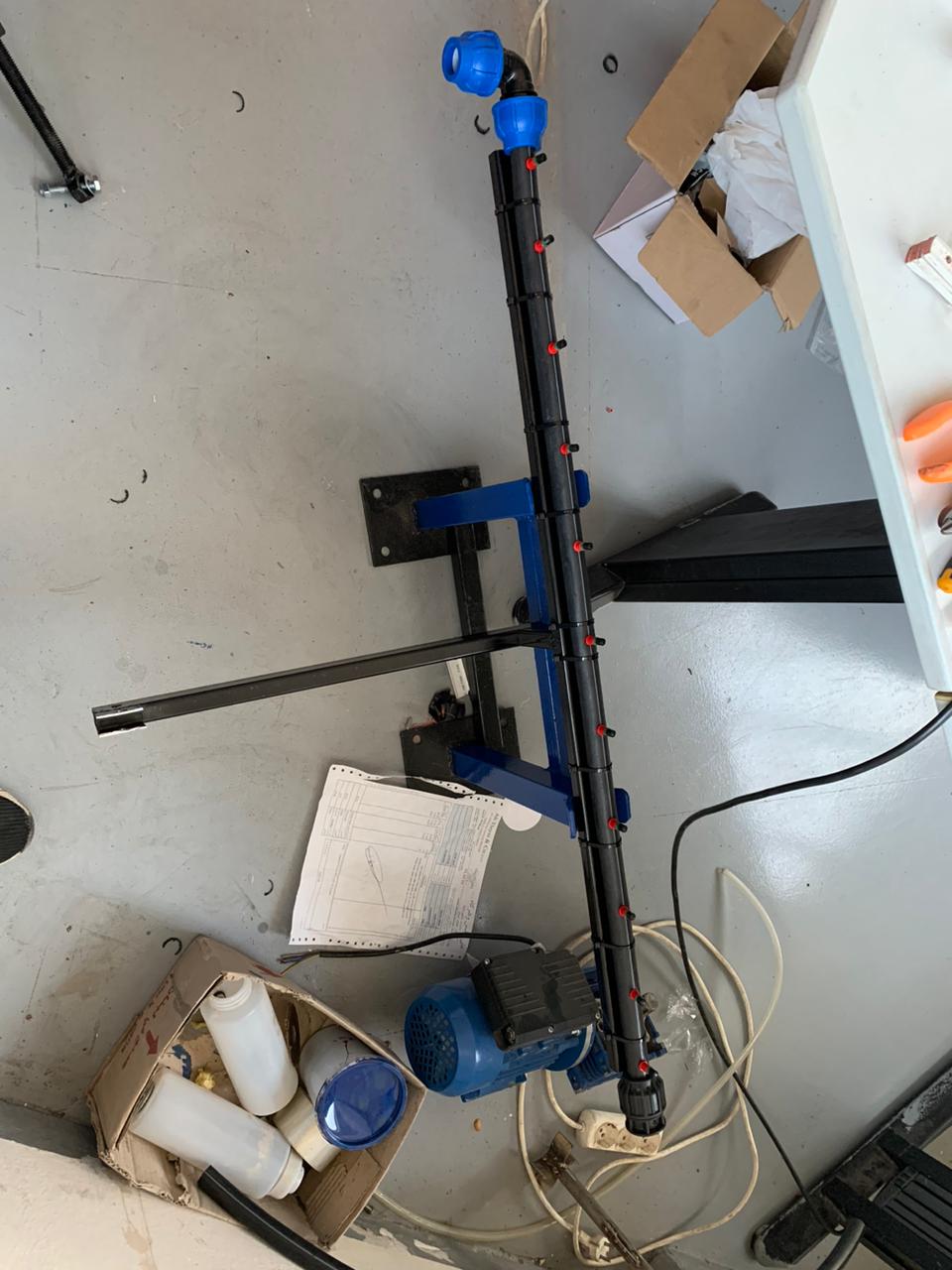 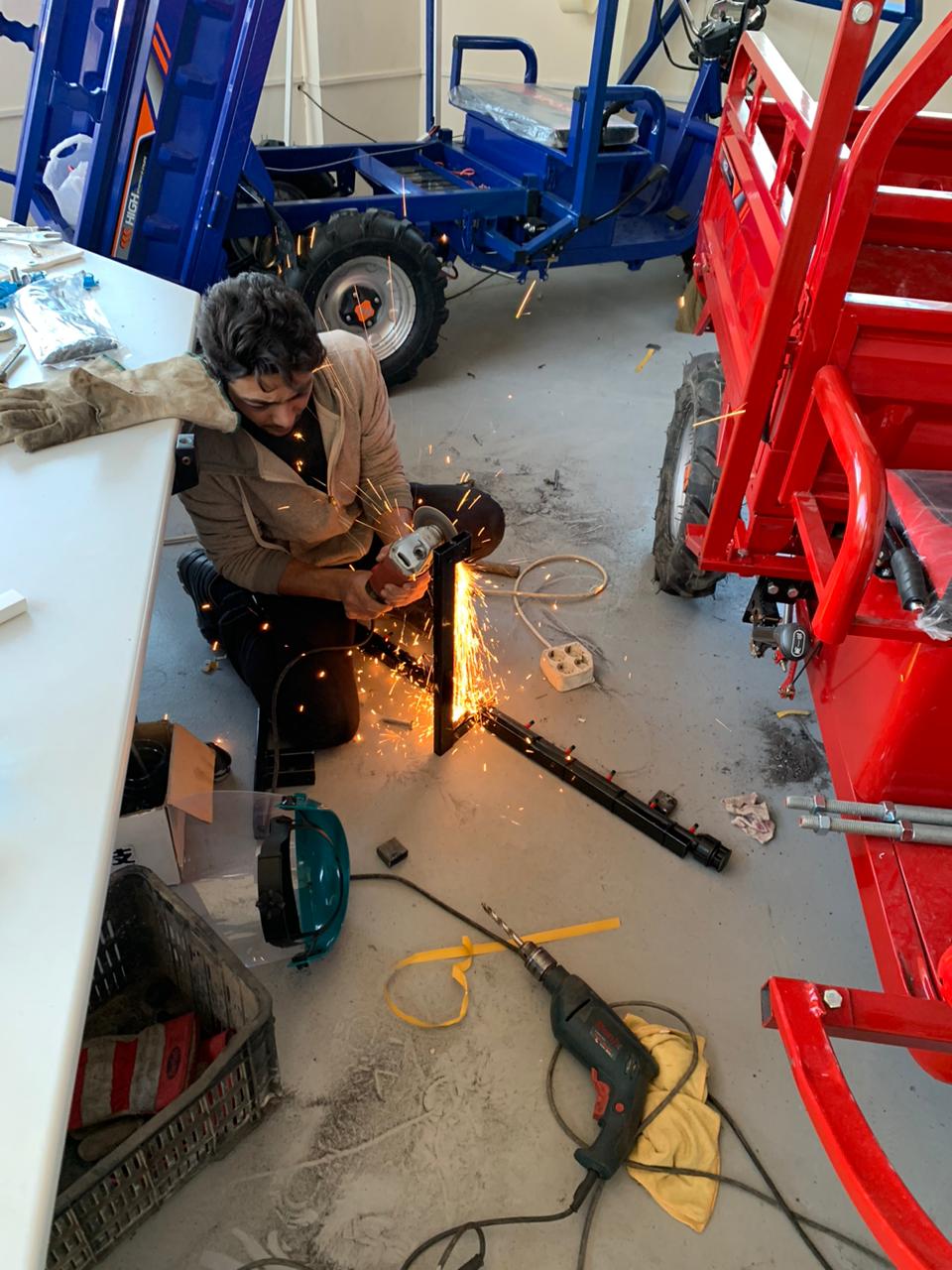 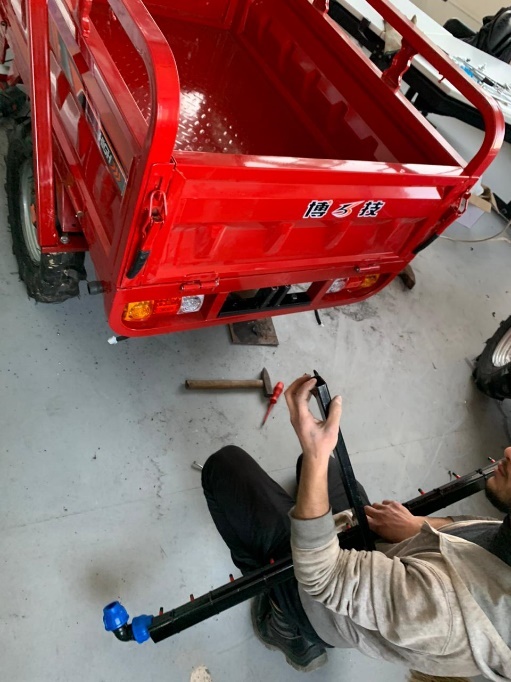 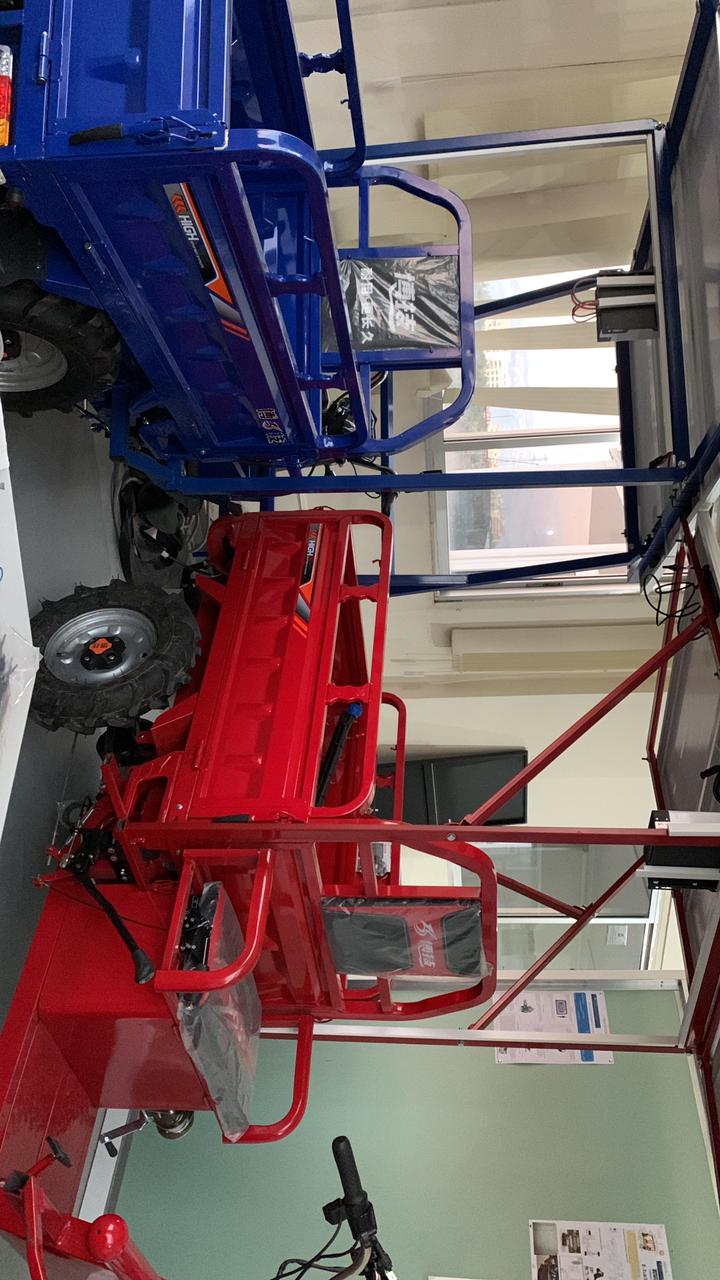 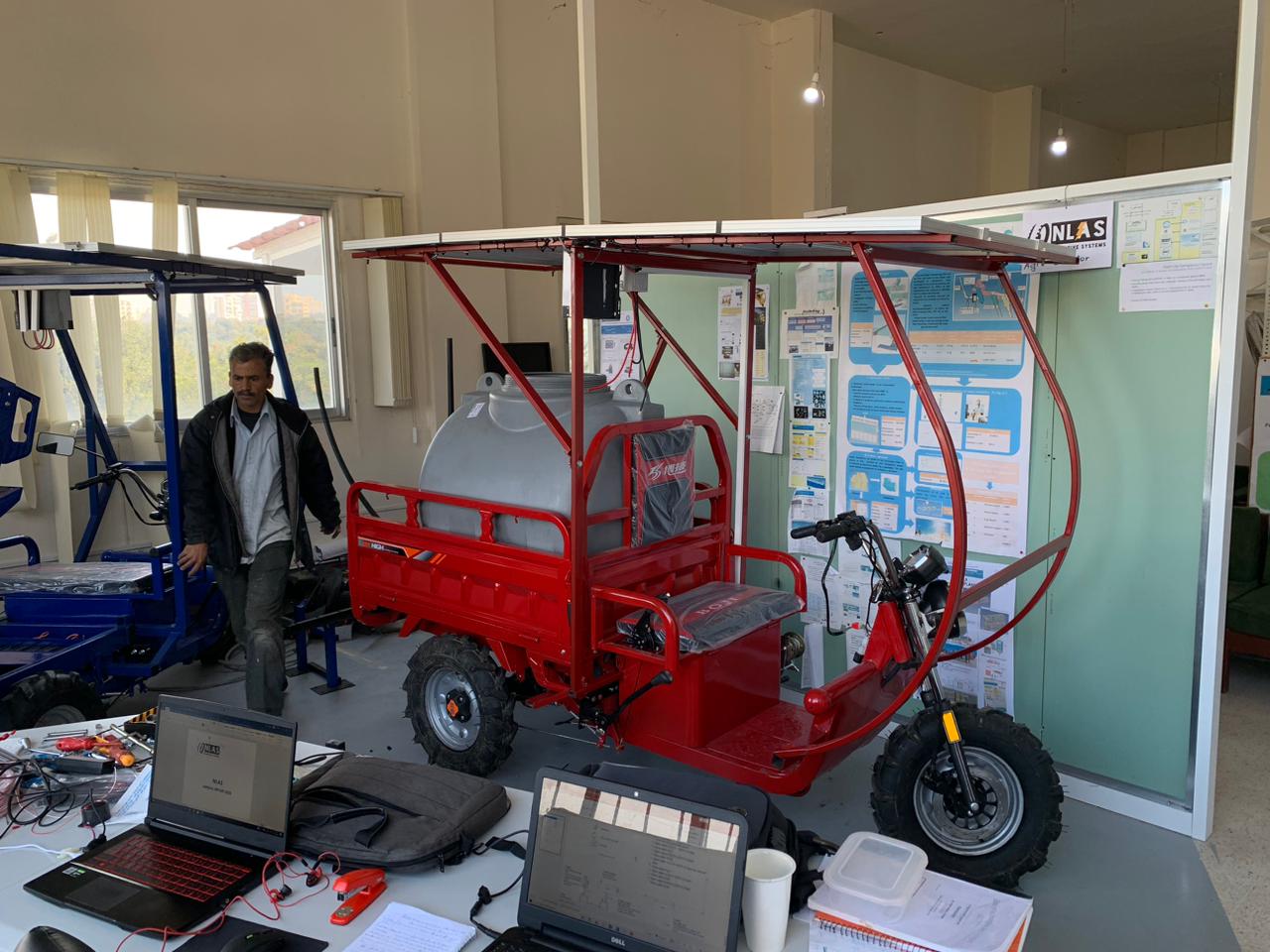 1500 w motor and wires: 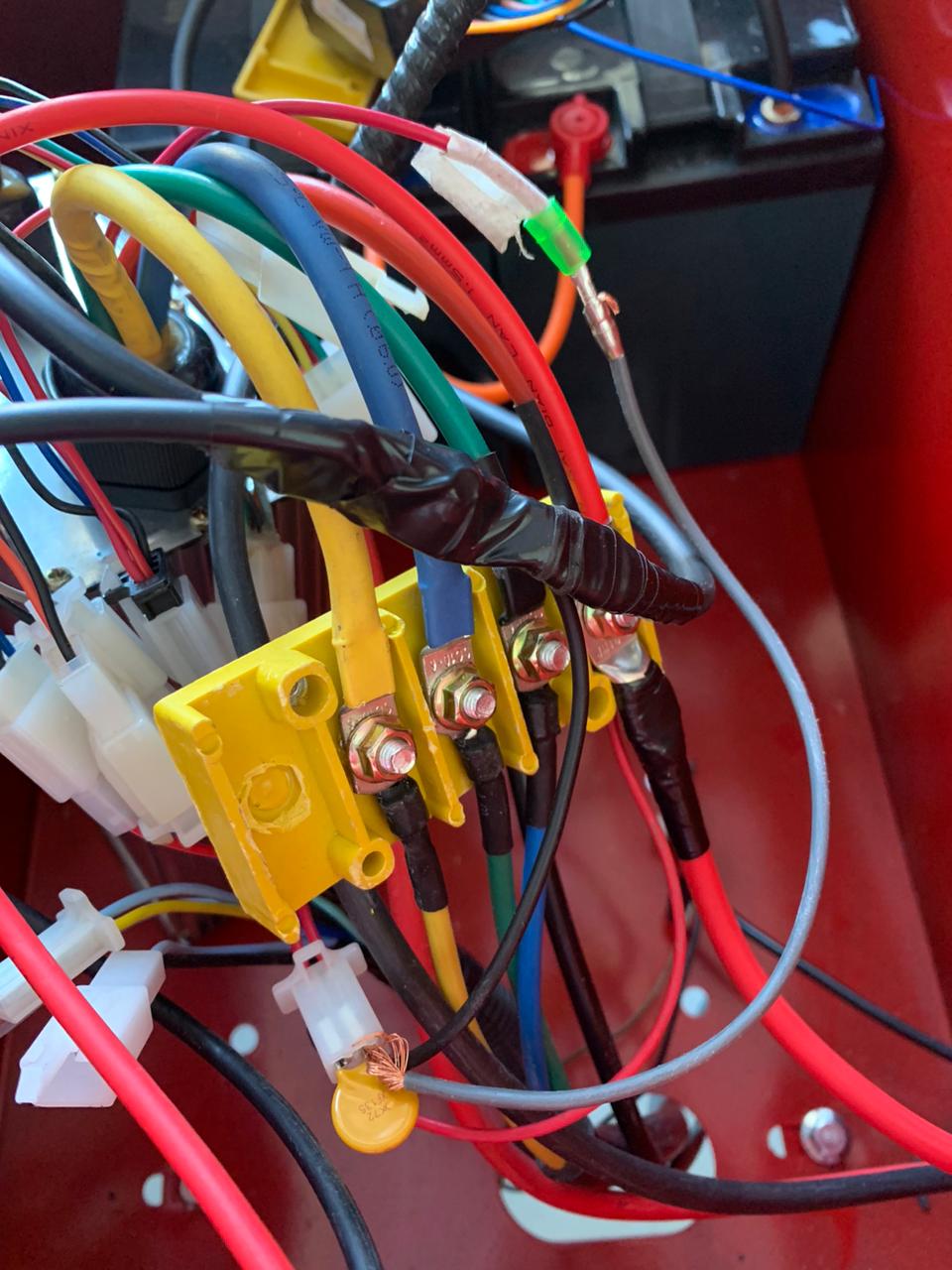 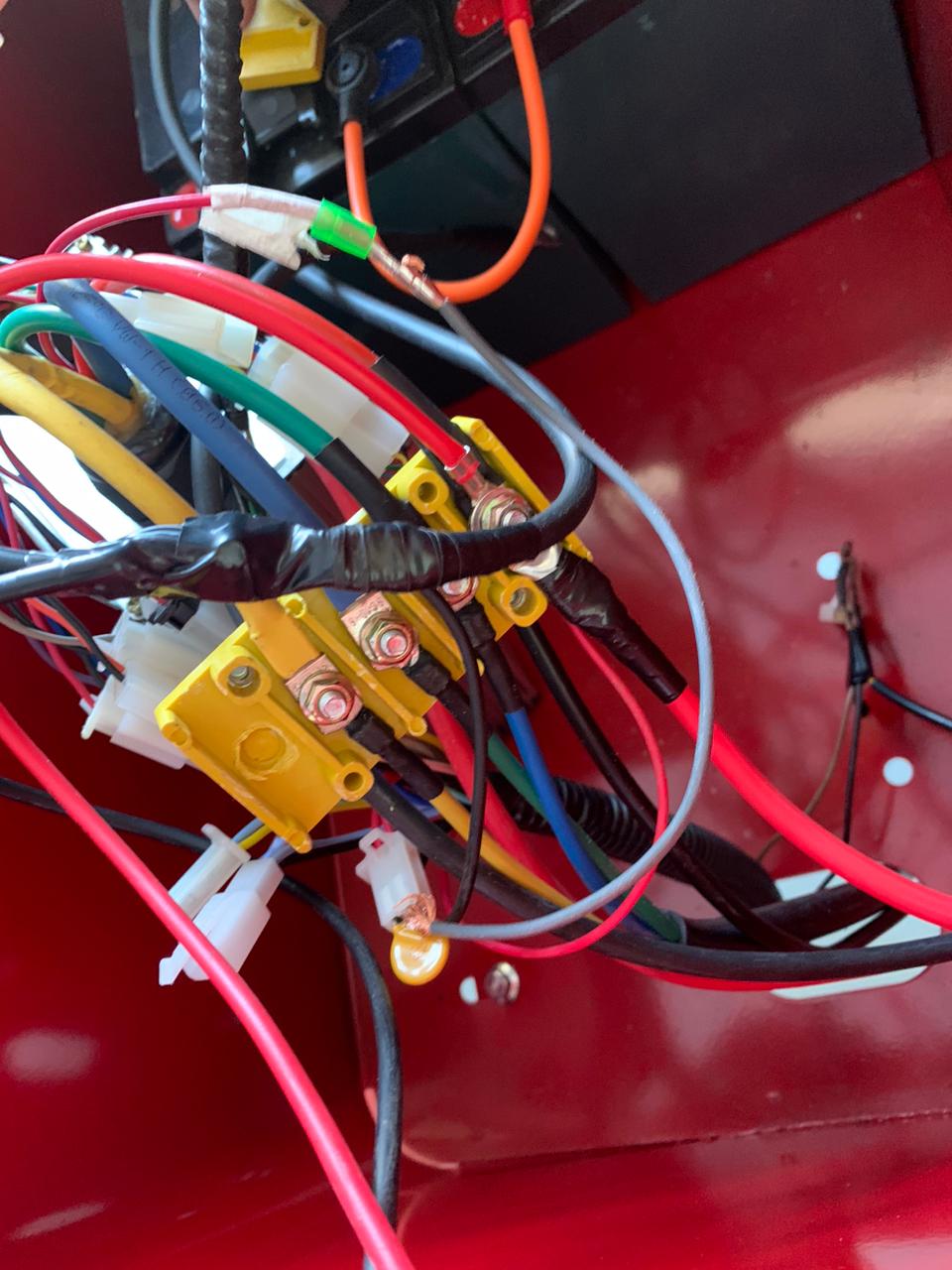 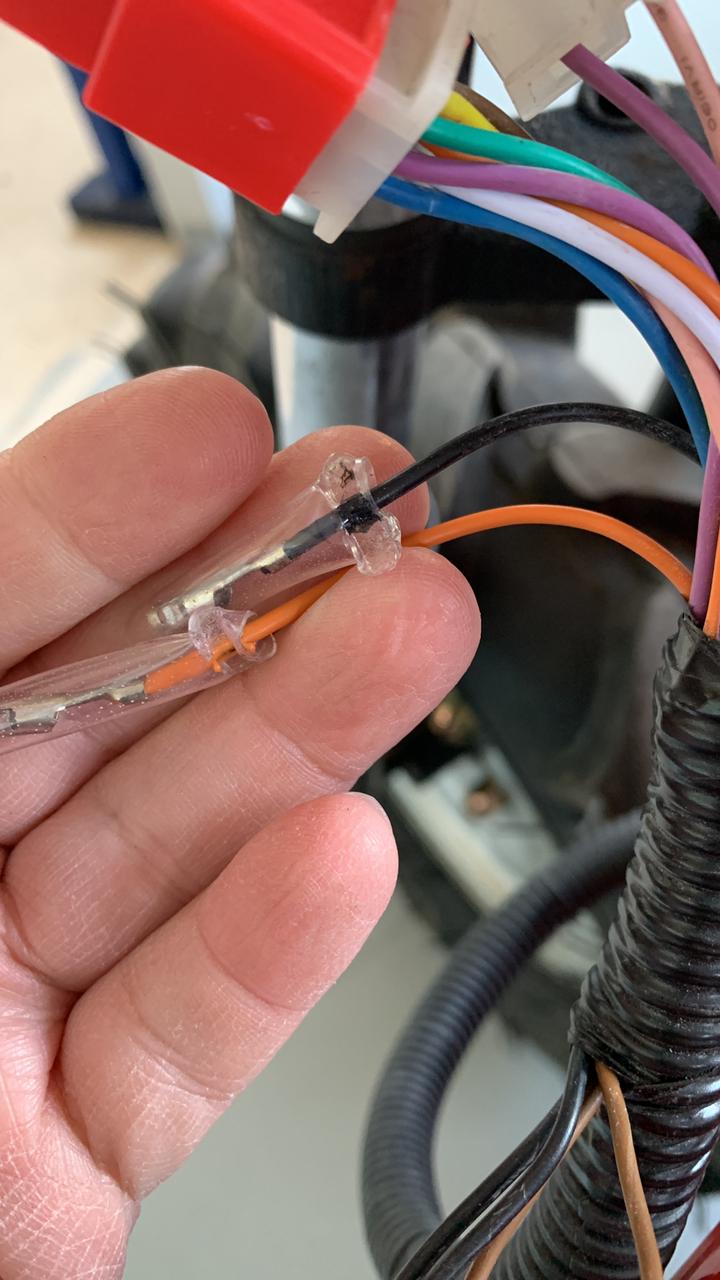 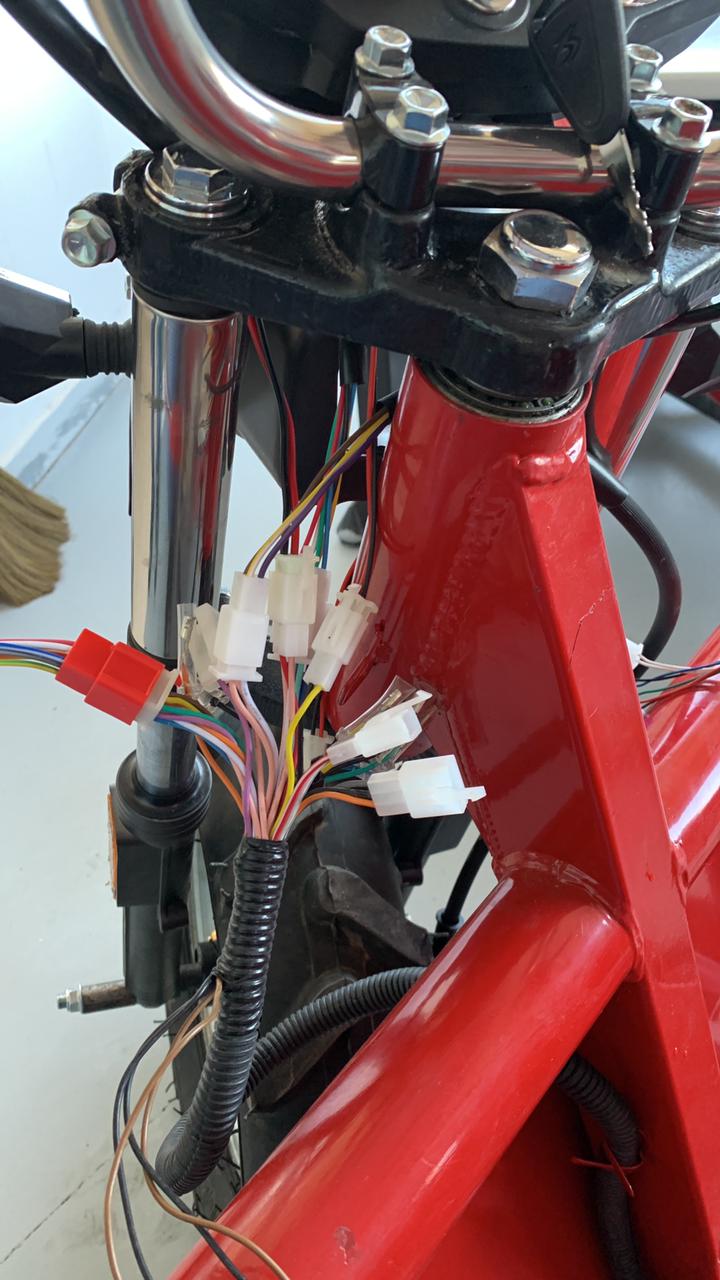 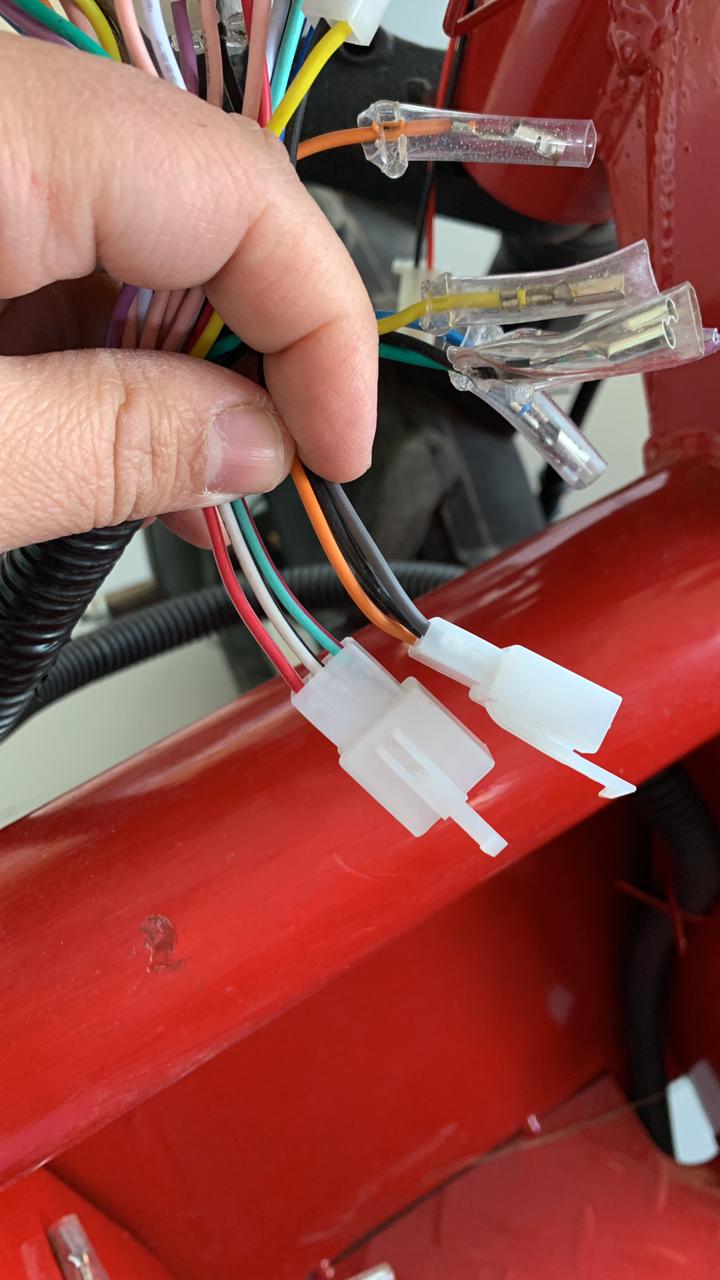 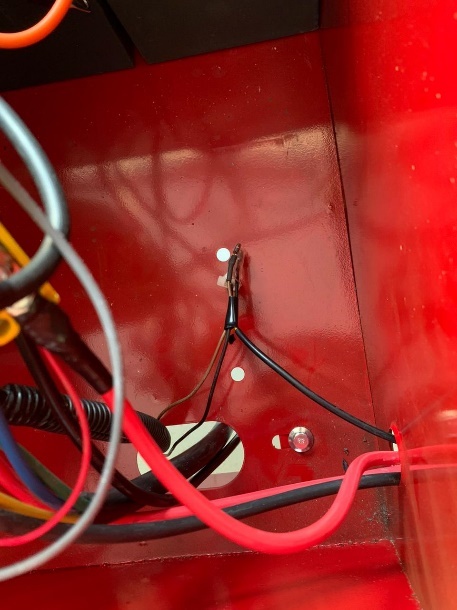 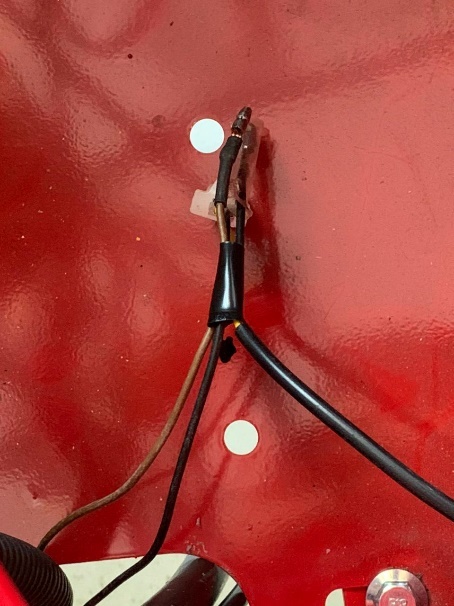 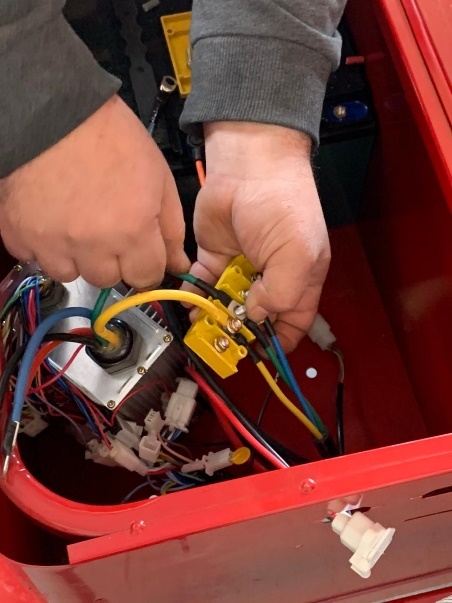 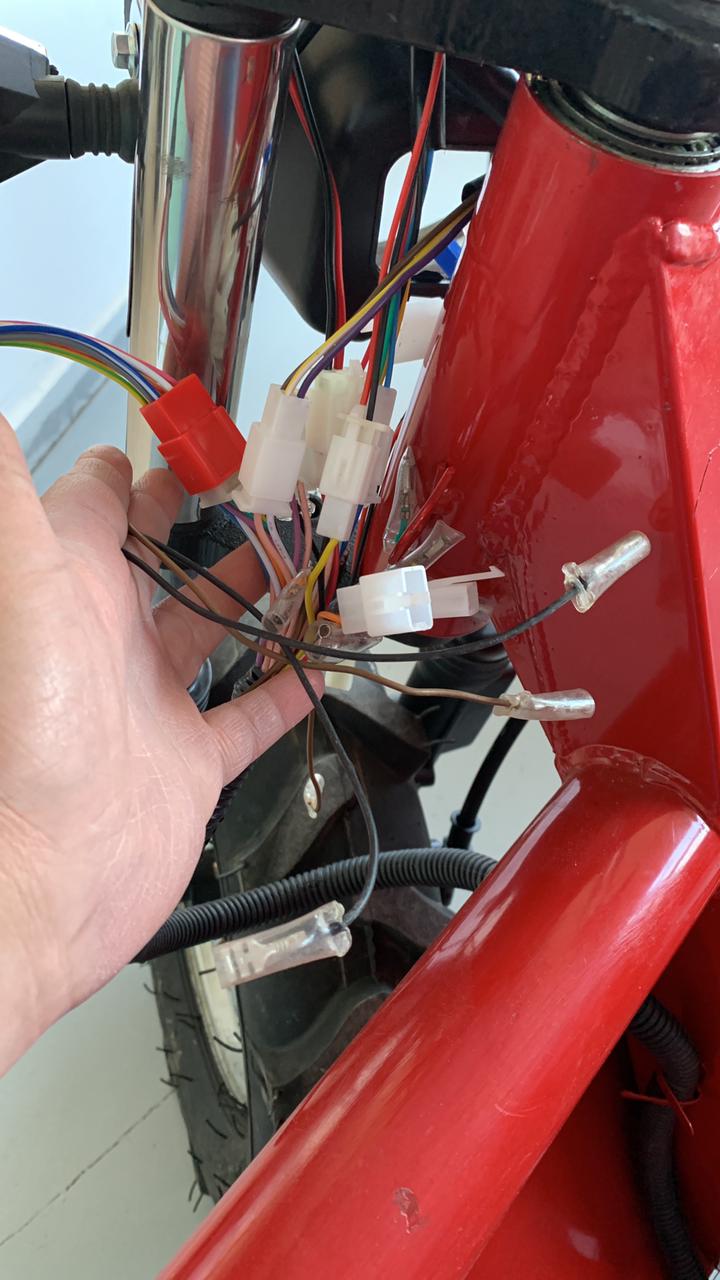 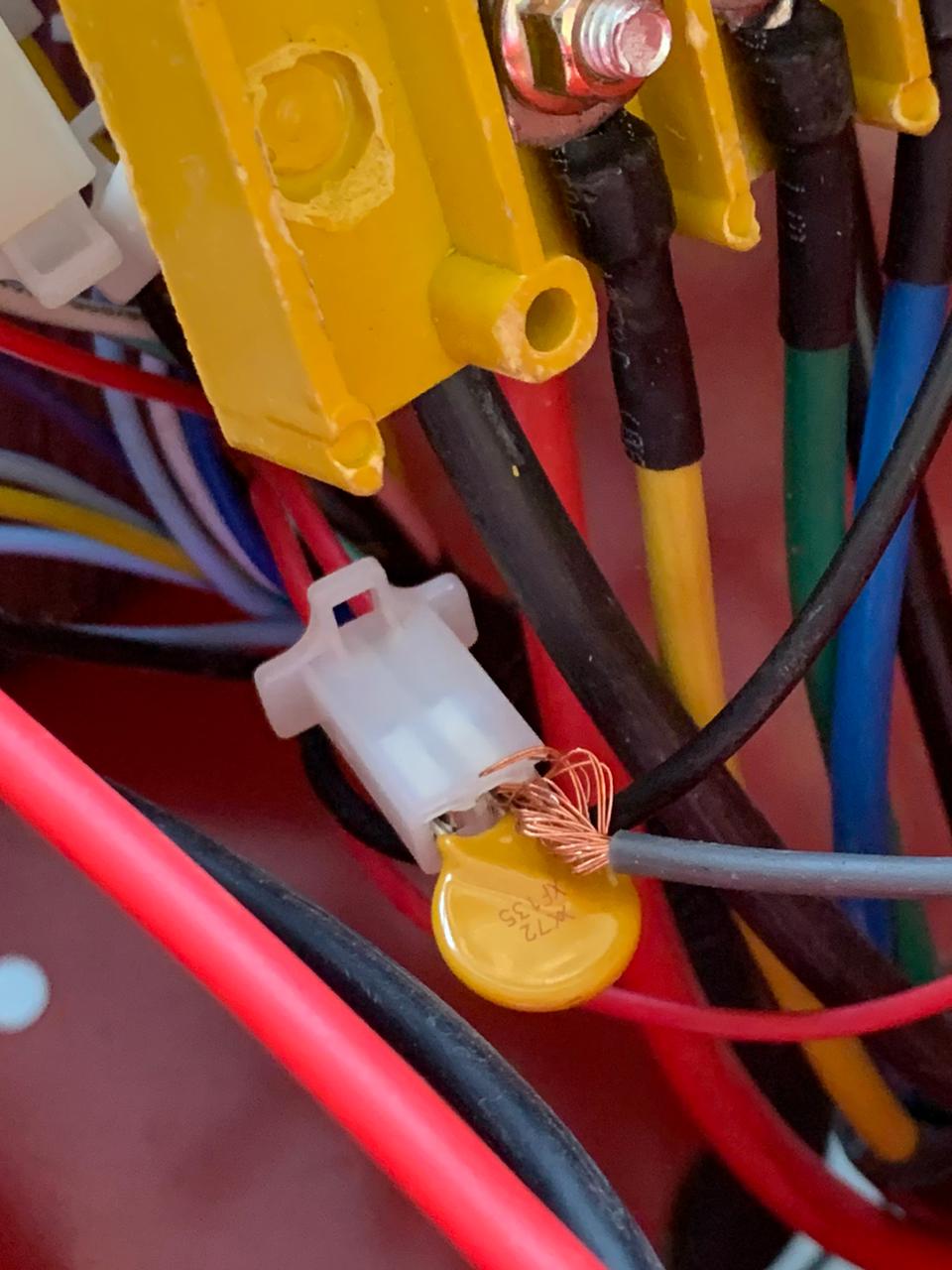 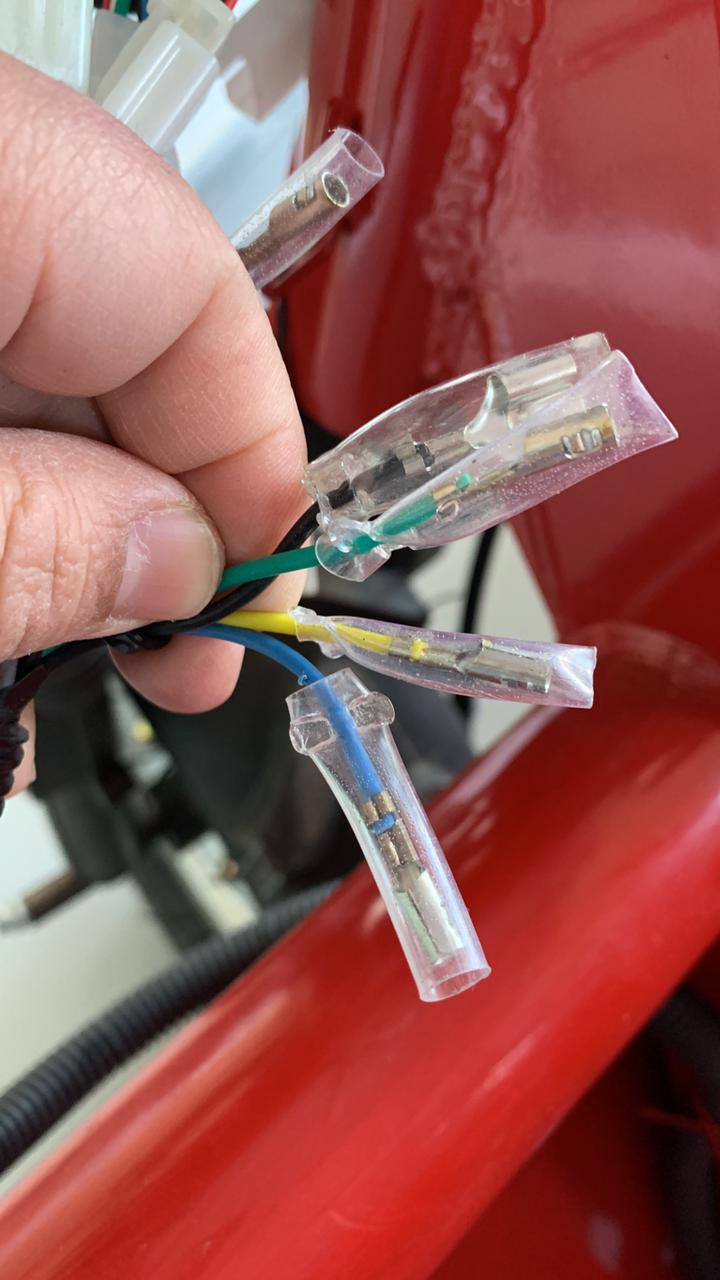 ReferencesWheels nb3 wheelsSpeed   70 km/h maxClimbing Ability 20 - 30 degreeNb of passangers 2 Max Load 350 kg (changable )Budget 1500$ Nb of operation Hr6Solar rechargeable yesReverse gear yesWater resist yesOperation Temp-10 to +50 degree Celsius Lifetime 3 years/100.000 kmpedal type or throtle pedal Material Metal Charging hours6 hBreaking Front and Rear oil drum brakeLighting LEDSeats material Leather E_TukTuk with solar panel stand:Hitch Design 